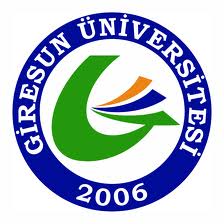 GİRESUN ÜNİVERSİTESİ TIP FAKÜLTESİDÖNEM-V2021-2022EĞİTİM PROGRAMIAKADEMİK TAKVİMİ2021–2022                            EĞİTİM-ÖĞRETİM YILI2021 – 2022 EĞİTİM ÖĞRETİM YILI DÖNEM 5 STAJ PROGRAMI* SEÇMELİ STAJLAR : 	 1 – KLİNİK  RADYOLOJİ	 ( 2 HAFTA)        2 – TIBBİ BİYOKİMYA  (2 HAFTA)   3 – TIBBİ MİKROBİYOLOJİ (2 HAFTA)           4 – ADLİ TIP ( 1 HAFTA)    5 – RADYASYON ONKOLOJİSİ (1 HAFTA) 6 – NÜKLEER TIP   (1 HAFTA)       7- GÖĞÜS CERRAHİSİ ( 1 HAFTA)    8- PLASTİK CERRAHİSİ (1 HAFTA)  9- KLİNİK FARMAKOLOJİ (1 HAFTA)Stajer öğrenciler Ana Bilim Dalı aktif olarak çalışan tüm klinik bölümlerden 1 tane 2 haftalık 1 tane 1 haftalık olmak üzere toplam 2 adet staj seçebileceklerdir. 2020-2021 Eğitim-Öğretim döneminde staj grupları 2 grup halinde uygulanacaktır. Tablodaki Grup 1 ve Grup 3 grupları aktif olarak planlanacaktır.2+1 Haftalık Staj bloklarından, önce 2 haftalık stajlar alınacaktır.
Toplam Eğitim Süresi: 37 Hafta		Yarıyıl Tatili: 10 Ocak 2022 – 21 Ocak 2022GİRESUN ÜNİVERSİTESİTIP FAKÜLTESİDÖNEM 52021 – 2022 EĞİTİM ÖĞRETİM YILI                KALP VE DAMAR CERRAHİ – ÇOCUK CERRAHİ STAJ PROGRAMIGİRESUN ÜNİVERSİTESİTIP FAKÜLTESİDÖNEM 52021 – 2022 EĞİTİM ÖĞRETİM YILI                PSİKİYATRİ – ÇOCUK VE ERGEN RUH SAĞ. VE HAST. STAJ PROGRAMIGİRESUN ÜNİVERSİTESİTIP FAKÜLTESİDÖNEM 52021 – 2022 EĞİTİM ÖĞRETİM YILI SEÇMELİ STAJ PROGRAMIGİRESUN ÜNİVERSİTESİTIP FAKÜLTESİDÖNEM 52021 – 2022 EĞİTİM ÖĞRETİM YILI                                            BÜTÜNLEME SINAV TARİHLERİ                                          (13 HAZİRAN- 30 HAZİRAN 2022 ARASI)YÖNETİCİLERİMİZÜROLOJİ STAJ EĞİTİM PROGRAMINOT: Pendemi koşulları nedeniyle Üroloji Stajında ilk 6 iş günü tüm dersler uzaktan eğitimle çevrimiçi ve senkron olarak verilecektir. Takip eden 7 iş gününde küçük gruplar halinde hastanede pratik eğitimler verilecektir ve karneleri doldurulacaktır. 14. Gün yapılacak yazılı sınav seyreltilmiş sınıflarda yüz yüze, 15. Gün yapılacak sözlü sınav uygun şartlar hazırlanarak yüz yüze yapılacaktır.ÜROLOJİ STAJ AMAÇ VE PROGRAM ÇIKTILARI
GİRESUN ÜNİVERSİTESİ TIP FAKÜLTESİÜROLOJİ ANABİLİM DALI STAJYER UYGULAMA KARNESİÜroloji Anabilim dalı öğretim üyeleri adına bölüm içi staj programımız sonunda aşağıda tanımlı beceri ve tutumları kazanmış olmanızı bekliyoruz. Staj süresi boyunca tanımlı faaliyetleri öğretim elemanları gözetim veya eşliğinde gerçekleştirdiğinizi kayıt altına almak durumundasınız. Aşağıda tanımlı işlemlerden toplam 100 puan üzerinden değerlendirmeniz yapılacaktır. Bu staj karnesinde tanımlı beceri ve tutumlar tam olarak gerçekleştirilmesi durumunda staj sonu final notunuza 10 (on) puan (100 puan üzerinden) şeklinde katkıda bulunacaktır.Başarı dileklerimizle…Karar (Puan):                                                                      Tarih:2021-2022 EĞİTİM-ÖĞRETİM YILIDÖNEM 5 ÜROLOJİ STAJ PROGRAMII. HAFTA    II. HAFTA                                     III. HAFTA                                     2021-2022 DÖNEM-V ENFEKSİYON HASTALIKLARI VE KLİNİK MİKROBİYOLOJİ STAJ EĞİTİM PROGRAMIENFEKSİYON HASTALIKLARI VE KLİNİK MİKROBİYOLOJİSTAJ AMAÇ VE PROGRAM ÇIKTILARI
GİRESUN ÜNİVERSİTESİ TIP FAKÜLTESİENFEKSİYON HASTALIKLARI VE KLİNİK MİKROBİYOLOJİ ANABİLİM DALI STAJYER UYGULAMA KARNESİEnfeksiyon Hastalıkları ve Klinik Mikrobiyoloji Anabilim dalı öğretim üyeleri adına bölüm içi staj programımız sonunda aşağıda tanımlı beceri ve tutumları kazanmış olmanızı bekliyoruz. Staj süresi boyunca tanımlı faaliyetleri öğretim elemanları gözetim veya eşliğinde gerçekleştirdiğinizi kayıt altına almak durumundasınız. Aşağıda tanımlı işlemlerden toplam 100 puan üzerinden değerlendirmeniz yapılacaktır. Bu staj karnesinde tanımlı beceri ve tutumlar tam olarak gerçekleştirilmesi durumunda staj sonu final notunuza 10(on) puan (100 puan üzerinden) şeklinde katkıda bulunacaktır.Başarı dileklerimizle…Karar(Puan):                                                                                                                              Tarih:2021-2022 EĞİTİM-ÖĞRETİM YILIENFEKSİYON HASTALIKLARI VE KLİNİK MİKROBİYOLOJİ STAJ PROGRAMII. HAFTA    II. HAFTA                                     III. HAFTA                                     FİZİKSEL TIP VE REHABİLİTASYON STAJ EĞİTİM PROGRAMIFİZİKSEL TIP VE REHABİLİTASYON STAJ EĞİTİM PROGRAMIFİZİKSEL TIP VE REHABİLİTASYON     STAJ AMAÇ VE PROGRAM ÇIKTILARI
GİRESUN ÜNİVERSİTESİ TIP FAKÜLTESİFİZİKSEL TIP VE REHABİLİTASYON ANABİLİM DALIFiziksel Tıp ve Rehabilitasyon Anabilim dalı öğretim üyeleri adına bölüm içi staj programımız sonunda aşağıda tanımlı beceri ve tutumları kazanmış olmanızı bekliyoruz. Staj süresi boyunca tanımlı faaliyetleri öğretim elemanları gözetim veya eşliğinde gerçekleştirdiğinizi kayıt altına almak durumundasınız. Aşağıda tanımlı işlemlerden toplam 100 puan üzerinden değerlendirmeniz yapılacaktır. Bu staj karnesinde tanımlı beceri ve tutumlar tam olarak gerçekleştirilmesi durumunda staj sonu final notunuza 10 (on) puan (100 puan üzerinden) şeklinde katkıda bulunacaktır.Başarı dileklerimizle…Karar(Puan):                                                                                                                           Tarih:2021-2022 EĞİTİM ÖĞRETİM YILIDÖNEM V FİZİKSEL TIP VE REHABİLİTASYON STAJII. HAFTA                                 	      	   II. HAFTA                                     III. HAFTA                                     RUH SAĞLIĞI VE HASTALIKLARI STAJ EĞİTİM PROGRAMIDÖNEM 5 RUH SAĞLIĞI VE HASTALIKLARI  STAJ AMAÇ VE PROGRAM ÇIKTILARIGİRESUN ÜNİVERSİTESİ TIP FAKÜLTESİRUH SAĞLIĞI VE HASTALIKLARI ANABİLİM DALLARI STAJYER UYGULAMA KARNESİRuh Sağlığı ve Hastalıkları ile Çocuk ve Ergen Ruh Sağlığı ve Hastalıkları Anabilim dallarıı öğretim üyeleri adına bölüm içi staj programımız sonunda aşağıda tanımlı beceri ve tutumları kazanmış olmanızı bekliyoruz. Staj süresi boyunca tanımlı faaliyetleri öğretim elemanları gözetim veya eşliğinde gerçekleştirdiğinizi kayıt altına almak durumundasınız. Aşağıda tanımlı işlemlerden toplam 100 puan üzerinden değerlendirmeniz yapılacaktır. Bu staj karnesinde tanımlı beceri ve tutumlar tam olarak gerçekleştirilmesi durumunda staj sonu final notunuza 10(on) puan (100 puan üzerinden) şeklinde katkıda bulunacaktır.Başarı dileklerimizle…Karar(Puan):                                                                                                                                   Tarih:2021-2022 EĞİTİM ÖĞRETİM YILI DÖNEM-VRUH SAĞLIĞI VE HASTALIKLARI  STAJ PROGRAMII. HAFTA                                      	      	   II. HAFTAÇOCUK VE ERGEN RUH SAĞLIĞI VE HASTALIKLARI STAJ EĞİTİM PROGRAMIÇOCUK VE ERGEN RUH SAĞLIĞI VE HASTALIKLARI STAJ AMAÇ VE PROGRAM ÇIKTILARI
2021-2022 EĞİTİM-ÖĞRETİM YILIDÖNEM 5 ÇOCUK VE ERGEN RUH SAĞLIĞI VE HASTALIKLARI STAJ PROGRAMI1. Gün2. Gün3. gün4. Gün5. GünBEYİN VE SİNİR CERRAHİSİ STAJ EĞİTİM PROGRAMIBEYİN VE SİNİR CERRAHİSİ STAJI AMAÇ VE PROGRAM ÇIKTILARI
GİRESUN ÜNİVERSİTESİ TIP FAKÜLTESİBEYİN VE SİNİR CERRAHİSİ ANABİLİM DALI STAJYER UYGULAMA KARNESİBeyin ve Sinir Cerrahisi Anabilim Dalı öğretim üyeleri adına bölüm içi staj programımız sonunda aşağıda tanımlı beceri ve tutumları kazanmış olmanızı bekliyoruz. Staj süresi boyunca tanımlı faaliyetleri öğretim elemanları gözetim veya eşliğinde gerçekleştirdiğinizi kayıt altına almak durumundasınız. Aşağıda tanımlı işlemlerden toplam 100 puan üzerinden değerlendirmeniz yapılacaktır. Bu staj karnesinde tanımlı beceri ve tutumlar tam olarak gerçekleştirilmesi durumunda staj sonu final notunuza 10 (on) puan (100 puan üzerinden) şeklinde katkıda bulunacaktır.Başarı dileklerimizle…Karar (Puan):                                                                                                   Tarih:2021-2022 EĞİTİM-ÖĞRETİM YILIDÖNEM 5 BEYİN VE SİNİR CERRAHİSİ STAJ PROGRAMII. HAFTA            II. HAFTA                                     III. HAFTA                                     DERİ VE ZÜHREVİ HASTALIKLARI STAJI DERi VE ZÜHREVİ HASTALIKLARI STAJIDERİ VE ZÜHREVİ HASTALIKLARI STAJIAMAÇ VE PROGRAM ÇIKTILARI
GİRESUN ÜNİVERSİTESİ TIP FAKÜLTESİ DERİ VE ZÜHREVİ HASTALIKLARI ANABİLİM DALI STAJYER UYGULAMA KARNESİDeri ve Zührevi Hastalıkları Anabilim dalı öğretim üyeleri adına bölüm içi staj programımız sonunda aşağıda tanımlı beceri ve tutumları kazanmış olmanızı bekliyoruz. Staj süresi boyunca tanımlı faaliyetleri öğretim elemanları gözetim veya eşliğinde gerçekleştirdiğinizi kayıt altına almak durumundasınız. Aşağıda tanımlı işlemlerden toplam 100 puan üzerinden değerlendirmeniz yapılacaktır. Bu staj karnesinde tanımlı beceri ve tutumlar tam olarak gerçekleştirilmesi durumunda staj sonu final notunuza 10(on) puan (100 puan üzerinden) şeklinde katkıda bulunacaktır.Başarı dileklerimizle…Karar(Puan):                                                                                                                                 Tarih:2021-2022 EĞİTİM ÖĞRETİM YILIDÖNEM-5 DERİ VE ZÜHREVİ HASTALIKLARI STAJIGÖZ HASTALIKLARI STAJIGÖZ HASTALIKLARI STAJIAMAÇ VE PROGRAM ÇIKTILARGİRESUN ÜNİVERSİTESİ TIP FAKÜLTESİGÖZ HASTALIKLARI ANABİLİM DALI STAJYER UYGULAMA KARNESİGöz Hastalıkları Anabilim dalı öğretim üyeleri adına bölüm içi staj programımız sonunda aşağıda tanımlı beceri ve tutumları kazanmış olmanızı bekliyoruz. Staj süresi boyunca tanımlı faaliyetleri öğretim elemanları gözetim veya eşliğinde gerçekleştirdiğinizi kayıt altına almak durumundasınız. Aşağıda tanımlı işlemlerden toplam 100 puan üzerinden değerlendirmeniz yapılacaktır. Bu staj karnesinde tanımlı beceri ve tutumlar tam olarak gerçekleştirilmesi durumunda staj sonu final notunuza 10 (on) puan (100 puan üzerinden) şeklinde katkıda bulunacaktır.Başarı dileklerimizle…Karar (Puan):                                                                                              Tarih:2021-2022 EĞİTİM ÖĞRETİM YILIDÖNEM V GÖZ HASTALIKLARI STAJII. HAFTA            II. HAFTA                                     III. HAFTA                                                                                           NÖROLOJİ STAJ EĞİTİM PROGRAMINÖROLOJİ STAJAMAÇ VE PROGRAM ÇIKTILARIGİRESUN ÜNİVERSİTESİ TIP FAKÜLTESİ NÖROLOJİ ANABİLİM DALISTAJYER UYGULAMA KARNESİNörolojiAnabilimdalıöğretimüyeleriadınabölümiçistajprogramımızsonundaaşağıdatanımlıbecerivetutumlarıkazanmış olmanızıbekliyoruz.Stajsüresiboyuncatanımlıfaaliyetleriöğretimelemanlarıgözetimveyaeşliğindegerçekleştirdiğinizikayıt altına almak durumundasınız. Aşağıda tanımlı işlemlerden toplam 100 puan üzerinden değerlendirmeniz yapılacaktır. Bu staj karnesindetanımlıbecerivetutumlartamolarakgerçekleştirilmesidurumundastajsonufinalnotunuza10(on)puan(100 puanüzerinden)şeklindekatkıdabulunacaktır.Başarı dileklerimizle…Karar(Puan):	Sorumlu öğretim görevlisi:	Tarih:	İmza:2021-2022 EĞİTİM ÖĞRETİM YILIDÖNEM-5 NÖROLJİ STAJIKULAK BURUN BOĞAZ HASTALIKLARI STAJ EĞİTİM PROGRAMIKULAK BURUN BOĞAZ HASTALIKLARI STAJ AMAÇ VE PROGRAM ÇIKTILARIGİRESUN ÜNİVERSİTESİ TIP FAKÜLTESİKULAK BURUN BOĞAZ HASTALIKLARI ANABİLİM DALI STAJYER UYGULAMA KARNESİKULAK BURUN BOĞAZ Hastalıkları Anabilim dalı öğretim üyeleri adına bölüm içi staj programımız sonunda aşağıda tanımlı beceri ve tutumları kazanmış olmanızı bekliyoruz. Staj süresi boyunca tanımlı faaliyetleri öğretim elemanları gözetim veya eşliğinde gerçekleştirdiğinizi kayıt altına almak durumundasınız. Aşağıda tanımlı işlemlerden toplam 100 puan üzerinden değerlendirmeniz yapılacaktır. Bu staj karnesinde tanımlı beceri ve tutumlar tam olarak gerçekleştirilmesi durumunda staj sonu final notunuza 10(on) puan (100 puan üzerinden) şeklinde katkıda bulunacaktır.Başarı dileklerimizle…Karar(Puan):                                                                        Tarih:2021-2022 EĞİTİM-ÖĞRETİM YILIDÖNEM 5 KULAK BURUN BOĞAZ HASTALIKLARI STAJ PROGRAMII.HAFTAKALP VE DAMAR CERRAHİSİ STAJ EĞİTİM PROGRAMIKALP DAMAR CERRAHİSİ DÖNEM-5 STAJI AMAÇ VE PROGRAM ÇIKTILARI
GİRESUN ÜNİVERSİTESİ TIP FAKÜLTESİKALP DAMAR CERRAHİSİ ANABİLİM DALI STAJYER UYGULAMA KARNESİKalp Damar Cerrahisi Anabilim dalı öğretim üyeleri adına bölüm içi staj programımız sonunda aşağıda tanımlı beceri ve tutumları kazanmış olmanızı bekliyoruz. Staj süresi boyunca tanımlı faaliyetleri öğretim elemanları gözetim veya eşliğinde gerçekleştirdiğinizi kayıt altına almak durumundasınız. Aşağıda tanımlı işlemlerden toplam 100 puan üzerinden değerlendirmeniz yapılacaktır. Aşağıda tanımlı zorunlu işlemlerden 60, ek işlemlerden maksimum 40 olmak üzere 100 puan üzerinden değerlendirmeniz yapılacaktır. Zorunlu işlemlerden birinin eksikliği toplam işlem puanınızın sıfır olarak değerlendirilmesine yol açacaktır. Bu durumda staj ya da bütünleme sınavına alınmayacağınızı önemle hatırlatmak isteriz. Bu staj karnesinde tanımlı beceri ve tutumlar tam olarak gerçekleştirilmesi durumunda staj sonu final notunuza 10(on) puan (100 puan üzerinden) şeklinde katkıda bulunacaktır.Başarı dileklerimizle…Karar(Puan):                                                                                     Tarih:2021-2022 EĞİTİM-ÖĞRETİM YILIDÖNEM V KALP VE DAMAR CERRAHİSİ STAJ PROGRAMII. HAFTA            II. HAFTA                                     ÇOCUK CERRAHİSİ STAJ EĞİTİM PROGRAMIÇOCUK CERRAHİSİ STAJ AMAÇ VE PROGRAM ÇIKTILARI
2021 - 2022 EĞİTİM ÖĞRETİM YILIDÖNEM V ÇOCUK CERRAHİSİ STAJIORTOPEDİ VE TRAVMATOLOJİ STAJI AMAÇ VE PROGRAM ÇIKTILARI
GİRESUN ÜNİVERSİTESİ TIP FAKÜLTESİORTOPEDİ VE TRAVMATOLOJİ ANABİLİM DALI STAJYER UYGULAMA KARNESİOrtopedi ve Travmatoloji Anabilim dalı öğretim üyeleri adına bölüm içi staj programımız sonunda aşağıda tanımlı beceri ve tutumları kazanmış olmanızı bekliyoruz. Staj süresi boyunca tanımlı faaliyetleri öğretim elemanları gözetim veya eşliğinde gerçekleştirdiğinizi kayıt altına almak durumundasınız. Aşağıda tanımlı işlemlerden toplam 100 puan üzerinden değerlendirmeniz yapılacaktır. Bu staj karnesinde tanımlı beceri ve tutumlar tam olarak gerçekleştirilmesi durumunda staj sonu final notunuza 10 (on) puan (100 puan üzerinden) şeklinde katkıda bulunacaktır.Başarı dileklerimizle…Karar (Puan):                                                                                                                                           Tarih:2021-2022 EĞİTİM-ÖĞRETİM YILIDÖNEM V ORTOPEDİ VE TRAVMATOLOJİ STAJ PROGRAMII. HAFTA    II. HAFTA                                     III. HAFTA                                     KLİNİK RADYOLOJİ STAJI KLİNİK RADYOLOJİ STAJI EĞİTİM PROGRAMIRADYOLOJİ STAJI AMAÇ VE PROGRAM ÇIKTILARI
GİRESUN ÜNİVERSİTESİ TIP FAKÜLTESİRADYOLOJİ ANABİLİM DALI STAJYER UYGULAMA KARNESİRadyolojiAnabilim dalı öğretim üyeleri adına bölüm içi staj programımız sonunda aşağıda tanımlı beceri ve tutumları kazanmış olmanızı bekliyoruz. Staj süresi boyunca tanımlı faaliyetleri öğretim elemanları gözetim veya eşliğinde gerçekleştirdiğinizi kayıt altına almak durumundasınız. Aşağıda tanımlı işlemlerden toplam 100 puan üzerinden değerlendirmeniz yapılacaktır. Bu staj karnesinde tanımlı beceri ve tutumlar tam olarak gerçekleştirilmesi durumunda staj sonu final notunuza 10(on) puan (100 puan üzerinden) şeklinde katkıda bulunacaktır.Başarı dileklerimizle…Karar(Puan):                                                                                                                                  Tarih:2021-2022 EĞİTİM-ÖĞRETİM YILIDÖNEM V RADYOLOJİ STAJ PROGRAMII. HAFTA            II. HAFTA                                     TIBBİ BİYOKİMYA STAJI TIBBİ BİYOKİMYA STAJI AMAÇ VE PROGRAM ÇIKTILARI
GİRESUN ÜNİVERSİTESİ TIP FAKÜLTESİTIBBİ BİYOKİMYA ANABİLİM DALI STAJYER UYGULAMA KARNESİTıbbi Biyokimya Anabilim dalı öğretim üyeleri adına bölüm içi staj programımız sonunda aşağıda tanımlı beceri ve tutumları kazanmış olmanızı bekliyoruz. Staj süresi boyunca tanımlı faaliyetleri öğretim elemanları gözetim veya eşliğinde gerçekleştirdiğinizi kayıt altına almak durumundasınız. Aşağıda tanımlı işlemlerden toplam 100 puan üzerinden değerlendirmeniz yapılacaktır. Bu staj karnesinde tanımlı beceri ve tutumların tam olarak gerçekleştirilmesi durumunda staj sonu final notunuza 10 (on) puan (100 puan üzerinden) şeklinde katkıda bulunacaktır.Başarı dileklerimizle…Karar (Puan):                                                                        Tarih:2021-2022 EĞİTİM-ÖĞRETİM YILIDÖNEM V TIBBİ BİYOKİMYA STAJ PROGRAMII. HAFTA         	   II. HAFTA                                     2021-2022 YILI TIBBİ MİKROBİYOLOJİ STAJ EĞİTİM PROGRAMITIBBİ MİKROBİYOLOJİ STAJ AMAÇ VE PROGRAM ÇIKTILARI
GİRESUN ÜNİVERSİTESİ TIP FAKÜLTESİTIBBİ MİKROBİYOLOJİ ANABİLİM DALISTAJYER UYGULAMA KARNESİTıbbi Mikrobiyoloji Anabilim dalı öğretim üyeleri adına bölüm içi staj programımız sonunda aşağıda tanımlı beceri ve tutumları kazanmış olmanızı bekliyoruz. Staj süresi boyunca tanımlı faaliyetleri öğretim elemanları gözetim veya eşliğinde gerçekleştirdiğinizi kayıt altına almak durumundasınız. Aşağıda tanımlı işlemlerden toplam 100 puan üzerinden değerlendirmeniz yapılacaktır. Bu staj karnesinde tanımlı beceri ve tutumlar tam olarak gerçekleştirilmesi durumunda staj sonu final notunuza 10 (on) puan (100 puan üzerinden) şeklinde katkıda bulunacaktır.Başarı dileklerimizle…Karar (Puan):                                                                                            Tarih:2021-2022 EĞİTİM-ÖĞRETİM YILIDÖNEM V KLİNİK MİKROBİYOLOJİ STAJ PROGRAMII. HAFTA                           	      	   II. HAFTA                                     2021-2022 DÖNEM V. RADYASYON ONKOLOJİSİ STAJ EĞİTİM PROGRAMIRADYASYON ONKOLOJİSİ STAJ AMAÇ VE PROGRAM ÇIKTILARI
GİRESUN ÜNİVERSİTESİ TIP FAKÜLTESİRADYASYON ONKOLOJİSİ ANABİLİM DALI STAJYER UYGULAMA KARNESİRadyasyon Onkolojisi Anabilim dalı öğretim üyeleri adına bölüm içi staj programımız sonunda aşağıda tanımlı beceri ve tutumları kazanmış olmanızı bekliyoruz. Staj süresi boyunca tanımlı faaliyetleri öğretim elemanı gözetim veya eşliğinde gerçekleştirdiğinizi kayıt altına almak durumundasınız. Aşağıda tanımlı işlemlerden toplam 100 puan üzerinden değerlendirmeniz yapılacaktır. Bu staj karnesinde tanımlı beceri ve tutumlar tam olarak gerçekleştirilmesi durumunda staj sonu final notunuza 10(on) puan (100 puan üzerinden) şeklinde katkıda bulunacaktır.Başarı dileklerimizle…Karar(Puan):                                                                       Tarih:2021-2022 EĞİTİM ÖĞRETİM YILIDÖNEM-5 RADYASYON ONKOLOJİSİ STAJI2020-2021 EĞİTİM-ÖĞRETİM YILIDÖNEM V RADYASYON ONKOLOJİSİ STAJ PROGRAMII. HAFTA         	   06.09.21 24.09.2127.09.21 15.10.2118.10.21 05.11.2108.11.21 26.11.2129.11.21 17.12.2120.12.21 07.01.2210.01.2221.01.2224.01.22 11.02.2214.02.22 04.03.2207.03.22 25.03.2228.03.22 15.04.2218.04.22 11.05.2216.05.22 03.06.221ÜROLOJİGrup 1Grup 4YGrup 3Grup 22ENFEKSİYON Grup 1Grup 4AGrup 3Grup 23FTR Grup 1Grup 4RGrup 3Grup 24PSİKİYATRİÇOCUK PSİ.Grup 2Grup 1IGrup 4Grup 35NÖROŞİRUJİGrup 2Grup 1YGrup 4Grup 36DERMATOLOJİGrup 2Grup 1IGrup 4Grup 37GÖZGrup 3Grup 2LGrup 1Grup 48NÖROLOJİGrup 3Grup 2TGrup 1Grup 49KBBGrup 3Grup 2AGrup 1Grup 410KVC ÇOCUK CER.Grup 4Grup 3TGrup 2Grup 111ORTOPEDİGrup 4Grup 3İGrup 2Grup 112SEÇMELİ *Grup 4Grup 3LGrup 2Grup 1STAJ ADIGRUPSTAJ BAŞLANGIÇ TARİHİSTAJ BİTİŞ TARİHİKalp ve Damar Cerrahisi406.09.202117.09.2021Çocuk Cerrahisi420.09.202124.09.2021Kalp ve Damar Cerrahisi308.11.202119.11.2021Çocuk Cerrahisi322.11.202126.11.2021Kalp ve Damar Cerrahisi224.01.202204.02.2022Çocuk Cerrahisi207.02.202211.02.2022Kalp ve Damar Cerrahisi128.03.202208.04.2022Çocuk Cerrahisi111.04.202215.04.2022STAJ ADIGRUPSTAJ BAŞLANGIÇ TARİHİSTAJ BİTİŞ TARİHİPsikiyatri206.09.202117.09.2021Çocuk Ergen Ruh Sağ. ve Hast.220.09.202124.09.2021Psikiyatri108.11.202119.11.2021Çocuk Ergen Ruh Sağ. ve Hast.122.11.202126.11.2021Psikiyatri424.01.202204.02.2022Çocuk Ergen Ruh Sağ. ve Hast.407.02.202211.02.2022Psikiyatri328.03.202208.04.2022Çocuk Ergen Ruh Sağ. ve Hast.311.04.202215.04.2022STAJ ADIGRUPSTAJ BAŞLANGIÇ TARİHİSTAJ BİTİŞ TARİHİ2 Haftalık seçmeli staj418.10.202128.10.20211 Haftalık seçmeli staj401.11.202105.11.20212 Haftalık seçmeli staj320.12.202131.12.20211 Haftalık seçmeli staj303.01.202207.01.20222 Haftalık seçmeli staj207.03.202218.03.20221 Haftalık seçmeli staj221.03.202225.03.20222 Haftalık seçmeli staj116.05.202227.05.20221 Haftalık seçmeli staj130.05.202203.06.2022StajTarihSaatÜroloji Stajı13.06.202209.00-17.00Enfeksiyon Hastalıkları ve Klinik Mikrobiyoloji Stajı14.06.202209.00-17.00Fiziksel Tıp ve Rehabilitasyon Stajı15.06.202209.00-17.00Göz Hastalıkları Stajı16.06.202209.00-17.00Nöroloji Stajı17.06.202209.00-17.00Kulak Burun Boğaz Hastalıkları Stajı20.06.202209.00-17.00Ortopedi ve Travmatoloji Stajı21.06.202209.00-17.00Kalp ve Damar Cerrahisi Stajı22.06.202209.00-17.00Çocuk Cerrahisi Stajı23.06.202209.00-17.00Beyin ve Sinir Cerrahisi Stajı24.06.202209.00-17.00Deri ve Zührevi Hastalıkları Stajı27.06.202209.00-17.00Ruh Sağlığı ve Hastalıkları Stajı28.06.202209.00-12.00Çocuk ve Ergen Ruh Sağlığı Hastalıkları Stajı29.06.202209.00-17.00Seçmeli Staj (2 Haftalık)30.06.202209.00-12.00Seçmeli Staj (1 Haftalık)30.06.202213.30-17.00REKTÖRPROF. DR. YILMAZ CANREKTÖR YARDIMCISIPROF. DR. GÜVEN ÖZDEMREKTÖR YARDIMCISIPROF. DR. HÜSEYİN PEKERREKTÖR YARDIMCISIPROF. DR. GÜROL YILDIRIMDEKAN PROF.DR. ERDAL AĞARDEKAN YARDIMCISIDR.ÖĞR. ÜYESİ TUĞRUL KESİCİOĞLUDEKAN YARDIMCISIDR.ÖĞR. ÜYESİ ŞEBNEM ALANYA TOSUNTEMEL TIP BİLİMLERİ BÖLÜM BAŞKANIPROF.DR. SEMBOL YILDIRMAKDAHİLİ TIP BİLİMLERİ BÖLÜM BAŞKANIPROF.DR. ALPTEKİN TOSUNCERRAHİ TIP BİLİMLERİ BÖLÜM BAŞKANIPROF.DR. ALPASLAN APANBAŞKOORDİNATÖRDR.ÖĞR. ÜYESİ ŞEBNEM ALANYA TOSUNDÖNEM 1 KOORDİNATÖRÜDOÇ. DR. ZÜLEYHA ERİŞGİNDÖNEM 1 KOORDİNATÖR YARDIMCISIARŞ.GÖR.DR. FUNDA DEMİRTAŞ KORKMAZDÖNEM 2 KOORDİNATÖRÜDOÇ.DR. ŞAHİN DİREKELDÖNEM 2 KOORDİNATÖR YARDIMCISIDR.ÖĞR.ÜYESİ NEVNİHAL AKBAYTÜRKDÖNEM 3 KOORDİNATÖRÜDOÇ. DR. EBRU ALPDÖNEM 3 KOORDİNATÖR YARDIMCISIDR.ÖĞR.ÜYESİ ZEKERİYA DÜZGÜNDÖNEM 4 KOORDİNATÖRÜDR.ÖĞR.ÜYESİ ŞEBNEM ALANYA TOSUNDÖNEM 4 KOORDİNATÖR YARDIMCISIDR.ÖĞR.ÜYESİ SELDA GÜNAYDINDÖNEM 5 KOORDİNATÖRÜDR.ÖĞR.ÜYESİ İLKER FATİH SARIDÖNEM 5 KOORDİNATÖR YARDIMCISIDR.ÖĞR.ÜYESİ SEVGİ KULAKLIDÖNEM 6 KOORDİNATÖRÜDR.ÖĞR.ÜYESİ İSMET MİRAÇ ÇAKIRDÖNEM 6 KOORDİNATÖR YARDIMCISIDR.ÖĞR.ÜYESİ ABDUSSAMED VURALFAKÜLTE SEKRETERİHÜSAMETTİN YAVUZBaşkoordinatör:Dr.Öğr.Üyesi Şebnem ALANYA TOSUNDönem V Koordinatörü:   Dr. Öğr. Üyesi İlker Fatih SARIKoordinatör Yardımcıları:  Dr. Öğr. Üyesi Sevgi KULAKLI                                              Eğitimin yürütüldüğü yer:GRÜ Eğitim ve Araştırma Hastanesi, Üroloji KliniğiStaj Eğitim Sorumlusu:  Prof.Dr.Ural OĞUZStaj öğretim üyeleri:  Prof.Dr. Ural OĞUZDoç.Dr. Ercan ÖĞREDEN Dr.Öğr.Üyesi Erhan DEMİRELLİDr.Öğr.Üyesi Doğan Sabri TOKSTAJ ADIÜROLOJİÜROLOJİÜROLOJİÜROLOJİSTAJ YILI2021-2022 Eğitim Öğretim Yılı2021-2022 Eğitim Öğretim Yılı2021-2022 Eğitim Öğretim Yılı2021-2022 Eğitim Öğretim YılıSTAJ SÜRESİ3 Hafta3 Hafta3 Hafta3 HaftaTEORİK DERS SAATİ42424242UYGULAMALI DERS SAATİ61616161STAJ İÇERİĞİÜROLOJİ STAJI HASTALIKLAR / KLİNİK PROBLEMLER LİSTESİÜROLOJİ STAJI HASTALIKLAR / KLİNİK PROBLEMLER LİSTESİÜROLOJİ STAJI HASTALIKLAR / KLİNİK PROBLEMLER LİSTESİÜROLOJİ STAJI HASTALIKLAR / KLİNİK PROBLEMLER LİSTESİSTAJ İÇERİĞİCinsel yolla bulaşan enfeksiyonlarCinsel yolla bulaşan enfeksiyonlarCinsel yolla bulaşan enfeksiyonlarTT-K-İSTAJ İÇERİĞİÜriner sistem enfeksiyonlarıÜriner sistem enfeksiyonlarıÜriner sistem enfeksiyonlarıTT-KSTAJ İÇERİĞİGenital enfeksiyonlarGenital enfeksiyonlarGenital enfeksiyonlarTT-KSTAJ İÇERİĞİObstrüktif üropatiObstrüktif üropatiObstrüktif üropatiASTAJ İÇERİĞİÜriner sistem taş hastalığıÜriner sistem taş hastalığıÜriner sistem taş hastalığıT-A-KSTAJ İÇERİĞİFimosis ve parafimosisFimosis ve parafimosisFimosis ve parafimosisTSTAJ İÇERİĞİHidroselHidroselHidroselTSTAJ İÇERİĞİHipospadiasis, epispadiasisHipospadiasis, epispadiasisHipospadiasis, epispadiasisTSTAJ İÇERİĞİMesane kanseriMesane kanseriMesane kanseriÖnT-KSTAJ İÇERİĞİProstat kanseriProstat kanseriProstat kanseriÖnT-KSTAJ İÇERİĞİTestis tümörüTestis tümörüTestis tümörüÖnTSTAJ İÇERİĞİBenign prostat hiperplazi (BPH)Benign prostat hiperplazi (BPH)Benign prostat hiperplazi (BPH)ÖnTSTAJ İÇERİĞİBöbreğin kistik hastalıklarıBöbreğin kistik hastalıklarıBöbreğin kistik hastalıklarıÖnTSTAJ İÇERİĞİBöbrek anomalileriBöbrek anomalileriBöbrek anomalileriÖnTSTAJ İÇERİĞİBöbrek tümörleriBöbrek tümörleriBöbrek tümörleriÖnTSTAJ İÇERİĞİCinsel işlev bozukluklarıCinsel işlev bozukluklarıCinsel işlev bozukluklarıÖnTSTAJ İÇERİĞİİşeme bozuklukları (Enürezis, inkontinans vs)İşeme bozuklukları (Enürezis, inkontinans vs)İşeme bozuklukları (Enürezis, inkontinans vs)ÖnTSTAJ İÇERİĞİVarikoselVarikoselVarikoselÖnTSTAJ İÇERİĞİWilms tümörüWilms tümörüWilms tümörüÖnTSTAJ İÇERİĞİGenito‐üriner sistem travmasıGenito‐üriner sistem travmasıGenito‐üriner sistem travmasıASTAJ İÇERİĞİTestis torsiyonu ve ürolojik acillerTestis torsiyonu ve ürolojik acillerTestis torsiyonu ve ürolojik acillerASTAJ İÇERİĞİSTAJ İÇERİĞİÖĞRENME DÜZEYİAÇIKLAMA (Çekirdek hastalıklar)AÇIKLAMA (Çekirdek hastalıklar)AÇIKLAMA (Çekirdek hastalıklar)STAJ İÇERİĞİAAcil durumu tanıyarak acil tedavisini yapabilmeli, gerektiğinde uzmana yönlendirebilmeli.Acil durumu tanıyarak acil tedavisini yapabilmeli, gerektiğinde uzmana yönlendirebilmeli.Acil durumu tanıyarak acil tedavisini yapabilmeli, gerektiğinde uzmana yönlendirebilmeli.STAJ İÇERİĞİÖnTÖn tanı koyarak gerekli ön işlemleri yapıp uzmana yönlendirebilmeli. Ön tanı koyarak gerekli ön işlemleri yapıp uzmana yönlendirebilmeli. Ön tanı koyarak gerekli ön işlemleri yapıp uzmana yönlendirebilmeli. STAJ İÇERİĞİTTanı koyabilmeli ve tedavi hakkında bilgi sahibi olmalı, gerekli ön işlemleri yaparak uzmana yönlendirmeli.Tanı koyabilmeli ve tedavi hakkında bilgi sahibi olmalı, gerekli ön işlemleri yaparak uzmana yönlendirmeli.Tanı koyabilmeli ve tedavi hakkında bilgi sahibi olmalı, gerekli ön işlemleri yaparak uzmana yönlendirmeli.STAJ İÇERİĞİTTTanı koyabilmeli, tedavi edebilmeli.Tanı koyabilmeli, tedavi edebilmeli.Tanı koyabilmeli, tedavi edebilmeli.STAJ İÇERİĞİİBirinci basamak koşullarında uzun süreli izlem ve kontrolünü yapabilmeli.Birinci basamak koşullarında uzun süreli izlem ve kontrolünü yapabilmeli.Birinci basamak koşullarında uzun süreli izlem ve kontrolünü yapabilmeli.STAJ İÇERİĞİKKorunma önlemlerini (birincil, ikincil, üçüncül korunmadan uygun olan/ olanları) uygulayabilmeli.Korunma önlemlerini (birincil, ikincil, üçüncül korunmadan uygun olan/ olanları) uygulayabilmeli.Korunma önlemlerini (birincil, ikincil, üçüncül korunmadan uygun olan/ olanları) uygulayabilmeli.STAJ İÇERİĞİÖĞRENME DÜZEYİAÇIKLAMA (Semptomlar ve Durumlar)AÇIKLAMA (Semptomlar ve Durumlar)AÇIKLAMA (Semptomlar ve Durumlar)STAJ İÇERİĞİAtpAyırıcı tanıyı planlarAyırıcı tanıyı planlarAyırıcı tanıyı planlarSTAJ İÇERİĞİAtspAyırıcı tanı yapar, semptomatik tedaviyi planlarAyırıcı tanı yapar, semptomatik tedaviyi planlarAyırıcı tanı yapar, semptomatik tedaviyi planlarSTAJ İÇERİĞİAtstAyırcı tanı, semptomatik tedavi yaparAyırcı tanı, semptomatik tedavi yaparAyırcı tanı, semptomatik tedavi yaparSTAJ AMACIErkek ve kadın üriner sistemi ile erkek genital sistemi ilgili sağlık problemlerini tanıma, tedavi yöntemlerini açıklama ve acil ürolojik sorunlara yaklaşım için gereklibilgi, beceri vetutumları kazandırmaktır.Erkek ve kadın üriner sistemi ile erkek genital sistemi ilgili sağlık problemlerini tanıma, tedavi yöntemlerini açıklama ve acil ürolojik sorunlara yaklaşım için gereklibilgi, beceri vetutumları kazandırmaktır.Erkek ve kadın üriner sistemi ile erkek genital sistemi ilgili sağlık problemlerini tanıma, tedavi yöntemlerini açıklama ve acil ürolojik sorunlara yaklaşım için gereklibilgi, beceri vetutumları kazandırmaktır.Erkek ve kadın üriner sistemi ile erkek genital sistemi ilgili sağlık problemlerini tanıma, tedavi yöntemlerini açıklama ve acil ürolojik sorunlara yaklaşım için gereklibilgi, beceri vetutumları kazandırmaktır.ÖĞRENİM HEDEFLERİErkek ve kadın üriner sistem ve erkek genital sistem ile ilgili sorunların/hastalıkların oluşum mekanizmalarını açıklar. Sık görülen ürogenital sistem sorunlarının/hastalıklarının epidemiyolojisini açıklar.Ürogenital sistem ile ilgili temel hastalıkların klinik özelliklerini ve klinik yaklaşım ilkelerini (tanı, tedavi ve korunma) açıklar.Hastanın sağlık problemleri, öz ve soygeçmişi ve ürogenital sisteme ilişkin bilgilerini alır ve düzenler. Ürogenital sistem için fizik muayene tekniklerini/becerilerini uygular.	Ürogenital sistem yakınmaları ile gelen hastada anamnez ve fizik muayene bulgularını değerlendirerek, tanı ve tedaviye yönlendirecek tanısal yöntemleri uygun sırada seçer.Ürogenital sistem hastalıklarının teşhisinde kullanılan temel tanı yöntemlerini ve işlemlerini açıklar ve sonuçlarını yorumlar.Ürogenital sistem yakınmaları ile gelen hastada anamnez, fizik muayene ve tanısal test sonuçlarını değerlendirerek ayırıcı tanı yapar ve ön tanı/tanı koyar.Erkek ve kadın üriner sistem ve erkek genital sistem hastalıkları için birinci basamak düzeyinde tanıya uygun tedavi planlar ve sevk kriterlerini açıklar.Ürogenital sistem acil durumlarını, bu durumlara yaklaşım ilkelerini açıklar.Ürogenital sisteme yönelik temel tıbbi girişimleri (sonda takma vb) uygular.Bilimsel kaynaklara ulaşır, amaca uygun bilgiyi alır, organize eder ve sunar.Erkek ve kadın üriner sistem ve erkek genital sistem ile ilgili sorunların/hastalıkların oluşum mekanizmalarını açıklar. Sık görülen ürogenital sistem sorunlarının/hastalıklarının epidemiyolojisini açıklar.Ürogenital sistem ile ilgili temel hastalıkların klinik özelliklerini ve klinik yaklaşım ilkelerini (tanı, tedavi ve korunma) açıklar.Hastanın sağlık problemleri, öz ve soygeçmişi ve ürogenital sisteme ilişkin bilgilerini alır ve düzenler. Ürogenital sistem için fizik muayene tekniklerini/becerilerini uygular.	Ürogenital sistem yakınmaları ile gelen hastada anamnez ve fizik muayene bulgularını değerlendirerek, tanı ve tedaviye yönlendirecek tanısal yöntemleri uygun sırada seçer.Ürogenital sistem hastalıklarının teşhisinde kullanılan temel tanı yöntemlerini ve işlemlerini açıklar ve sonuçlarını yorumlar.Ürogenital sistem yakınmaları ile gelen hastada anamnez, fizik muayene ve tanısal test sonuçlarını değerlendirerek ayırıcı tanı yapar ve ön tanı/tanı koyar.Erkek ve kadın üriner sistem ve erkek genital sistem hastalıkları için birinci basamak düzeyinde tanıya uygun tedavi planlar ve sevk kriterlerini açıklar.Ürogenital sistem acil durumlarını, bu durumlara yaklaşım ilkelerini açıklar.Ürogenital sisteme yönelik temel tıbbi girişimleri (sonda takma vb) uygular.Bilimsel kaynaklara ulaşır, amaca uygun bilgiyi alır, organize eder ve sunar.Erkek ve kadın üriner sistem ve erkek genital sistem ile ilgili sorunların/hastalıkların oluşum mekanizmalarını açıklar. Sık görülen ürogenital sistem sorunlarının/hastalıklarının epidemiyolojisini açıklar.Ürogenital sistem ile ilgili temel hastalıkların klinik özelliklerini ve klinik yaklaşım ilkelerini (tanı, tedavi ve korunma) açıklar.Hastanın sağlık problemleri, öz ve soygeçmişi ve ürogenital sisteme ilişkin bilgilerini alır ve düzenler. Ürogenital sistem için fizik muayene tekniklerini/becerilerini uygular.	Ürogenital sistem yakınmaları ile gelen hastada anamnez ve fizik muayene bulgularını değerlendirerek, tanı ve tedaviye yönlendirecek tanısal yöntemleri uygun sırada seçer.Ürogenital sistem hastalıklarının teşhisinde kullanılan temel tanı yöntemlerini ve işlemlerini açıklar ve sonuçlarını yorumlar.Ürogenital sistem yakınmaları ile gelen hastada anamnez, fizik muayene ve tanısal test sonuçlarını değerlendirerek ayırıcı tanı yapar ve ön tanı/tanı koyar.Erkek ve kadın üriner sistem ve erkek genital sistem hastalıkları için birinci basamak düzeyinde tanıya uygun tedavi planlar ve sevk kriterlerini açıklar.Ürogenital sistem acil durumlarını, bu durumlara yaklaşım ilkelerini açıklar.Ürogenital sisteme yönelik temel tıbbi girişimleri (sonda takma vb) uygular.Bilimsel kaynaklara ulaşır, amaca uygun bilgiyi alır, organize eder ve sunar.Erkek ve kadın üriner sistem ve erkek genital sistem ile ilgili sorunların/hastalıkların oluşum mekanizmalarını açıklar. Sık görülen ürogenital sistem sorunlarının/hastalıklarının epidemiyolojisini açıklar.Ürogenital sistem ile ilgili temel hastalıkların klinik özelliklerini ve klinik yaklaşım ilkelerini (tanı, tedavi ve korunma) açıklar.Hastanın sağlık problemleri, öz ve soygeçmişi ve ürogenital sisteme ilişkin bilgilerini alır ve düzenler. Ürogenital sistem için fizik muayene tekniklerini/becerilerini uygular.	Ürogenital sistem yakınmaları ile gelen hastada anamnez ve fizik muayene bulgularını değerlendirerek, tanı ve tedaviye yönlendirecek tanısal yöntemleri uygun sırada seçer.Ürogenital sistem hastalıklarının teşhisinde kullanılan temel tanı yöntemlerini ve işlemlerini açıklar ve sonuçlarını yorumlar.Ürogenital sistem yakınmaları ile gelen hastada anamnez, fizik muayene ve tanısal test sonuçlarını değerlendirerek ayırıcı tanı yapar ve ön tanı/tanı koyar.Erkek ve kadın üriner sistem ve erkek genital sistem hastalıkları için birinci basamak düzeyinde tanıya uygun tedavi planlar ve sevk kriterlerini açıklar.Ürogenital sistem acil durumlarını, bu durumlara yaklaşım ilkelerini açıklar.Ürogenital sisteme yönelik temel tıbbi girişimleri (sonda takma vb) uygular.Bilimsel kaynaklara ulaşır, amaca uygun bilgiyi alır, organize eder ve sunar.ÖĞRETME YÖNTEMLERİYeterlik /Eğitim AlanlarıYeterlik /Eğitim AlanlarıÖğrenme YöntemleriÖğrenme YöntemleriÖĞRETME YÖNTEMLERİHekimlik uygulamalarına yönelik eğitimHekimlik uygulamalarına yönelik eğitimKlinik beceri laboratuvarları ve simüle hasta merkezlerinde gerçekleştirilen yapılandırılmış  öğrenme etkinlikleri    Mültidisiplin laboratuvar uygulamaları  Hastabaşı eğitimler, vizitler, yapılandırılmış  odaklı hasta viziti; servis ve poliklinik deneyimleri  İş başında öğrenme ve değerlendirmeYapılandırılmış olgu tartışması  Klinik beceri laboratuvarları ve simüle hasta merkezlerinde gerçekleştirilen yapılandırılmış  öğrenme etkinlikleri    Mültidisiplin laboratuvar uygulamaları  Hastabaşı eğitimler, vizitler, yapılandırılmış  odaklı hasta viziti; servis ve poliklinik deneyimleri  İş başında öğrenme ve değerlendirmeYapılandırılmış olgu tartışması  ÖĞRETME YÖNTEMLERİBilgiye yönelik eğitimBilgiye yönelik eğitimSınıf dersi/sunum: Düz anlatım, eğitici sunumu, etkileşimli amfi / sınıf dersleri  Disiplinler arası öğrenme etkinlikleri (toplantılar, paneller, grup tartışmaları)    Küçük gruplarla yürütülen olguya / probleme dayalı etkileşimli öğrenme etkinlikleri (probleme dayalı öğrenme, olgu tartışması, klinik tutoryaller vb)  Bağımsız öğrenmeMültidisiplin laboratuvar uygulamalarıProjeye / araştırmaya dayalı öğrenmeSınıf dersi/sunum: Düz anlatım, eğitici sunumu, etkileşimli amfi / sınıf dersleri  Disiplinler arası öğrenme etkinlikleri (toplantılar, paneller, grup tartışmaları)    Küçük gruplarla yürütülen olguya / probleme dayalı etkileşimli öğrenme etkinlikleri (probleme dayalı öğrenme, olgu tartışması, klinik tutoryaller vb)  Bağımsız öğrenmeMültidisiplin laboratuvar uygulamalarıProjeye / araştırmaya dayalı öğrenmeÖĞRETME YÖNTEMLERİProfesyonelliğe yönelik eğitimProfesyonelliğe yönelik eğitimDisiplinler arası öğrenme etkinlikleri (toplantılar, paneller, forumlar, grup tartışmaları)Kritik durum tartışmalarıRefleksiyon oturumlarıOyunlaştırma, psikodramaYazılı görsel metin/eser okumaları, yorumlamalarÖğrenci gelişim dosyası (portfolio) uygulamasıİş başında öğrenme ve değerlendirme Disiplinler arası öğrenme etkinlikleri (toplantılar, paneller, forumlar, grup tartışmaları)Kritik durum tartışmalarıRefleksiyon oturumlarıOyunlaştırma, psikodramaYazılı görsel metin/eser okumaları, yorumlamalarÖğrenci gelişim dosyası (portfolio) uygulamasıİş başında öğrenme ve değerlendirme DEĞERLENDİRME YÖNTEMLERİStaj sonunda teorik ve sözlü sınav yapılacaktır. Öğrencinin staj süresince teorik ve uygulama derslerine olan ilgisine ve yaklaşımına, kendisine verilen görevi yerine getirmesine, klinik içi çalışmalara ve bilimsel aktivitelere katılmasına göre kanaat notu verilecektir. Staj karnesi üzerinden alınan puanın %10’u alınacaktır. Geri kalan %90’lık puan kısmı ise teorik ve sözlü sınavdan elde edilecektir. Teorik sınavın %40’si ve sözlü sınavın %50’si alınarak hesaplanacaktır. Toplamda 100 puan üzerinden Üroloji Staj notu belirlenecektir. Bu toplam 100 puan üzerinden 60 ve üzeri alan öğrenci staj sonu sınavdan başarılı sayılacaktır.Staj sonunda teorik ve sözlü sınav yapılacaktır. Öğrencinin staj süresince teorik ve uygulama derslerine olan ilgisine ve yaklaşımına, kendisine verilen görevi yerine getirmesine, klinik içi çalışmalara ve bilimsel aktivitelere katılmasına göre kanaat notu verilecektir. Staj karnesi üzerinden alınan puanın %10’u alınacaktır. Geri kalan %90’lık puan kısmı ise teorik ve sözlü sınavdan elde edilecektir. Teorik sınavın %40’si ve sözlü sınavın %50’si alınarak hesaplanacaktır. Toplamda 100 puan üzerinden Üroloji Staj notu belirlenecektir. Bu toplam 100 puan üzerinden 60 ve üzeri alan öğrenci staj sonu sınavdan başarılı sayılacaktır.Staj sonunda teorik ve sözlü sınav yapılacaktır. Öğrencinin staj süresince teorik ve uygulama derslerine olan ilgisine ve yaklaşımına, kendisine verilen görevi yerine getirmesine, klinik içi çalışmalara ve bilimsel aktivitelere katılmasına göre kanaat notu verilecektir. Staj karnesi üzerinden alınan puanın %10’u alınacaktır. Geri kalan %90’lık puan kısmı ise teorik ve sözlü sınavdan elde edilecektir. Teorik sınavın %40’si ve sözlü sınavın %50’si alınarak hesaplanacaktır. Toplamda 100 puan üzerinden Üroloji Staj notu belirlenecektir. Bu toplam 100 puan üzerinden 60 ve üzeri alan öğrenci staj sonu sınavdan başarılı sayılacaktır.Staj sonunda teorik ve sözlü sınav yapılacaktır. Öğrencinin staj süresince teorik ve uygulama derslerine olan ilgisine ve yaklaşımına, kendisine verilen görevi yerine getirmesine, klinik içi çalışmalara ve bilimsel aktivitelere katılmasına göre kanaat notu verilecektir. Staj karnesi üzerinden alınan puanın %10’u alınacaktır. Geri kalan %90’lık puan kısmı ise teorik ve sözlü sınavdan elde edilecektir. Teorik sınavın %40’si ve sözlü sınavın %50’si alınarak hesaplanacaktır. Toplamda 100 puan üzerinden Üroloji Staj notu belirlenecektir. Bu toplam 100 puan üzerinden 60 ve üzeri alan öğrenci staj sonu sınavdan başarılı sayılacaktır.ÖNERİLEN KAYNAKLARTemel Üroloji. Kadri Anafarta, Nihat Arıkan, Yaşar Bedük (Editörler); Güneş Tıp Kitabevi.Temel Üroloji. Kadri Anafarta, Nihat Arıkan, Yaşar Bedük (Editörler); Güneş Tıp Kitabevi.Temel Üroloji. Kadri Anafarta, Nihat Arıkan, Yaşar Bedük (Editörler); Güneş Tıp Kitabevi.Temel Üroloji. Kadri Anafarta, Nihat Arıkan, Yaşar Bedük (Editörler); Güneş Tıp Kitabevi.ÖNERİLEN KAYNAKLARCampbell-Walsh Üroloji. Önder Yaman (Çeviri editörü); Güneş Tıp Kitabevi.Campbell-Walsh Üroloji. Önder Yaman (Çeviri editörü); Güneş Tıp Kitabevi.Campbell-Walsh Üroloji. Önder Yaman (Çeviri editörü); Güneş Tıp Kitabevi.Campbell-Walsh Üroloji. Önder Yaman (Çeviri editörü); Güneş Tıp Kitabevi.ÖNERİLEN KAYNAKLAREuropean Association of Urology Guidelines (http://uroweb.org).European Association of Urology Guidelines (http://uroweb.org).European Association of Urology Guidelines (http://uroweb.org).European Association of Urology Guidelines (http://uroweb.org).ÖNERİLEN KAYNAKLARUpToDate (http://www.uptodate.com)UpToDate (http://www.uptodate.com)UpToDate (http://www.uptodate.com)UpToDate (http://www.uptodate.com)ÖNERİLEN KAYNAKLARÖğretim Üyelerinin Ders NotlarıÖğretim Üyelerinin Ders NotlarıÖğretim Üyelerinin Ders NotlarıÖğretim Üyelerinin Ders NotlarıZORUNLU İŞLEMLERZORUNLU İŞLEMLERPUANTARİHONAY1Rutin öğretim üyesi vizitine katılma102Klinikte yatan hastadan anamnez alma103Klinikte yatan hastayı vizitte sunma104Poliklinikte hasta değerlendirme105Fizik muayene / Digital rektal muayene106Reçete düzenleyebilme57Üroflowmetri Testi yorumlama58Mesaneye sonda uygulama/mesane ponksiyonu10EK İŞLEMLEREK İŞLEMLERPUANTARİHONAY1Stajdaki tüm yoklamalarda eksiksiz bulunma152Klinik içi bilimsel faaliyetlere aktif katılım103Ameliyata steril girme51. GÜN1. GÜN1. GÜN1. GÜN1. GÜN08.30  - 09.20   Serbest zamanSerbest zaman09.30  - 10.20   TEORİK (Uzaktan Eğitim)Staj TanıtımıStaj TanıtımıProf. Dr. Ural OĞUZ10.30  - 11.20      TEORİK (Uzaktan Eğitim)Ürogenital sistem anatomisi Ürogenital sistem anatomisi Dr. Öğr. Ü. Doğan Sabri TOK11.30  - 12.20TEORİK (Uzaktan Eğitim)Ürogenital sistem anatomisi Ürogenital sistem anatomisi Dr. Öğr. Ü. Doğan Sabri TOKÖĞLE ARASI13.30  - 14.20   TEORİK (Uzaktan Eğitim)Ürolojik enstrümentasyonlar Ürolojik enstrümentasyonlar Dr. Öğr. Ü. Doğan Sabri TOK14.30  - 15.20   TEORİK (Uzaktan Eğitim)Ürolojik enstrümentasyonlarÜrolojik enstrümentasyonlarDr. Öğr. Ü. Doğan Sabri TOK15.30  - 16.20   TEORİK (Uzaktan Eğitim)Ürogenital MuayeneÜrogenital MuayeneDr. Öğr. Ü. Erhan DEMİRELLİ16.30  - 17.20   TEORİK (Uzaktan Eğitim)Ürogenital MuayeneÜrogenital MuayeneDr. Öğr. Ü. Erhan DEMİRELLİ2. GÜN2. GÜN2. GÜN2. GÜN08.30  - 09.20   TEORİK (Uzaktan Eğitim)Üriner inkontinanslı hastaya yaklaşım ve ürodinami Dr. Öğr. Ü. Doğan Sabri TOK09.30  - 10.20   TEORİK (Uzaktan Eğitim)Üriner inkontinanslı hastaya yaklaşım ve ürodinami Dr. Öğr. Ü. Doğan Sabri TOK10.30  - 11.20      TEORİK (Uzaktan Eğitim)Çocuklarda işeme bozuklukları ve enürezis Dr. Öğr. Ü. Doğan Sabri TOK11.30  - 12.20TEORİK (Uzaktan Eğitim)Çocuklarda işeme bozuklukları ve enürezis Dr. Öğr. Ü. Doğan Sabri TOKÖĞLE ARASI13.30  - 14.20   PRATİK (Uzaktan Eğitim)Hematüri ve üretroraji Dr. Öğr. Ü. Doğan Sabri TOK14.30  - 15.20   PRATİK (Uzaktan Eğitim)Hematüri ve üretroraji Dr. Öğr. Ü. Doğan Sabri TOK15.30  - 16.20   TEORİK (Uzaktan Eğitim)Üriner enfeksiyonlar ve cinsel yolla bulaşan enfeksiyonlar Dr. Öğr. Ü. Doğan Sabri TOK16.30  - 17.20   TEORİK (Uzaktan Eğitim)Üriner enfeksiyonlar ve cinsel yolla bulaşan enfeksiyonlar Dr. Öğr. Ü. Doğan Sabri TOK3. GÜN3. GÜN3. GÜN3. GÜN08.30  - 09.20   TEORİK (Uzaktan Eğitim)Skrotum kapsamı hastalıklar Doç. Dr. Ercan ÖĞREDEN09.30  - 10.20   TEORİK (Uzaktan Eğitim)Skrotum kapsamı hastalıklar Doç. Dr. Ercan ÖĞREDEN10.30  - 11.20      TEORİK (Uzaktan Eğitim)Ürogenital sistemin konjenital anomalileriDoç. Dr. Ercan ÖĞREDEN11.30  - 12.20TEORİK (Uzaktan Eğitim)Ürogenital sistemin konjenital anomalileriDoç. Dr. Ercan ÖĞREDENÖĞLE ARASI13.30  - 14.20   TEORİK (Uzaktan Eğitim)Genito-üriner travmalı hastaya yaklaşım Dr. Öğr. Ü. Erhan DEMİRELLİ14.30  - 15.20   TEORİK (Uzaktan Eğitim)Genito-üriner sistem acilleri Dr. Öğr. Ü. Erhan DEMİRELLİ15.30  - 16.20   TEORİK (Uzaktan Eğitim)Erkek infertilitesiDr. Öğr. Ü. Erhan DEMİRELLİ16.30  - 17.20   TEORİK (Uzaktan Eğitim)Erkek infertilitesiDr. Öğr. Ü. Erhan DEMİRELLİ18.00  - 20.00PRATİK (Uzaktan Eğitim)Seminer/Literatür/KONSEYTüm öğretim üyeleri4. GÜN4. GÜN4. GÜN4. GÜN08.30  - 09.20   TEORİK (Uzaktan Eğitim)Benign Prostat HipertrofisiDr. Öğr. Ü. Erhan DEMİRELLİ09.30  - 10.20   TEORİK (Uzaktan Eğitim)Benign Prostat HipertrofisiDr. Öğr. Ü. Erhan DEMİRELLİ10.30  - 11.20      TEORİK (Uzaktan Eğitim)Erkekte cinsel işlev bozukluklarıDr. Öğr. Ü. Erhan DEMİRELLİ11.30  - 12.20TEORİK (Uzaktan Eğitim)Erkekte cinsel işlev bozukluklarıDr. Öğr. Ü. Erhan DEMİRELLİÖĞLE ARASI13.30  - 14.20   PRATİK (Uzaktan Eğitim)Anürik hastaya yaklaşım Dr. Öğr. Ü. Erhan DEMİRELLİ14.30  - 15.20   PRATİK (Uzaktan Eğitim)Beceri uygulaması (Üretral sonda uygulaması) Dr. Öğr. Ü. Erhan DEMİRELLİ15.30  - 16.20   PRATİK (Uzaktan Eğitim)Beceri uygulaması (Suprapubik ponksiyon) Dr. Öğr. Ü. Erhan DEMİRELLİ16.30  - 17.20   PRATİK (Uzaktan Eğitim)Renal kolikli hastaya yaklaşımDoç. Dr. Ercan ÖĞREDEN5. GÜN5. GÜN5. GÜN5. GÜN08.30  - 09.20   TEORİK (Uzaktan Eğitim)Obstruktif Üropati Prof. Dr. Ural OĞUZ09.30  - 10.20   TEORİK (Uzaktan Eğitim)Obstruktif Üropati Prof.  Dr. Ural OĞUZ10.30  - 11.20      TEORİK (Uzaktan Eğitim)Prostat Ca Prof. Dr. Ural OĞUZ11.30  - 12.20TEORİK (Uzaktan Eğitim)Prostat Ca Prof.. Dr. Ural OĞUZÖĞLE ARASI13.30  - 14.20   TEORİK (Uzaktan Eğitim)Testis tm Doç. Dr. Ercan ÖĞREDEN14.30  - 15.20   TEORİK (Uzaktan Eğitim)Testis tm Doç. Dr. Ercan ÖĞREDEN15.30  - 16.20   TEORİK (Uzaktan Eğitim)Skrotum kapsamı hastalıklar Doç. Dr. Ercan ÖĞREDEN16.30  - 17.20   TEORİK (Uzaktan Eğitim)Skrotum kapsamı hastalıklar Doç. Dr. Ercan ÖĞREDEN6. GÜN6. GÜN6. GÜN6. GÜN08.30  - 09.20   TEORİK (Uzaktan Eğitim)Üriner sistem taş hastalığıProf.  Dr. Ural OĞUZ09.30  - 10.20   TEORİK (Uzaktan Eğitim)Üriner sistem taş hastalığıProf. Dr. Ural OĞUZ10.30  - 11.20      TEORİK (Uzaktan Eğitim)Böbrek Tümörleri Prof.  Dr. Ural OĞUZ11.30  - 12.20TEORİK (Uzaktan Eğitim)Böbrek Tümörleri Prof. Dr. Ural OĞUZÖĞLE ARASI13.30  - 14.20   TEORİK (Uzaktan Eğitim)Mesane kanseriDoç. Dr. Ercan ÖĞREDEN14.30  - 15.20   TEORİK (Uzaktan Eğitim)Mesane kanseriDoç. Dr. Ercan ÖĞREDEN15.30  - 16.20   Serbest zaman16.30  - 17.20   Serbest zaman7. GÜN7. GÜN7. GÜN7. GÜN08.30  - 09.20   PRATİKPratik eğitim (Ameliyathane, poliklinik, klinik)Tüm Öğretim Üyeleri09.30  - 10.20   PRATİKPratik eğitim (Ameliyathane, poliklinik, klinik)Tüm Öğretim Üyeleri10.30  - 11.20      PRATİKPratik eğitim (Ameliyathane, poliklinik, klinik)Tüm Öğretim Üyeleri11.30  - 12.20PRATİKPratik eğitim (Ameliyathane, poliklinik, klinik)Tüm Öğretim ÜyeleriÖĞLE ARASI13.30  - 14.20   PRATİKPratik eğitim (Ameliyathane, poliklinik, klinik)Tüm Öğretim Üyeleri14.30  - 15.20   PRATİKPratik eğitim (Ameliyathane, poliklinik, klinik)Tüm Öğretim Üyeleri15.30  - 16.20   PRATİKPratik eğitim (Ameliyathane, poliklinik, klinik)Tüm Öğretim Üyeleri16.30  - 17.20   PRATİKPratik eğitim (Ameliyathane, poliklinik, klinik)Tüm Öğretim Üyeleri8. GÜN8. GÜN8. GÜN8. GÜN08.30  - 09.20   PRATİKPratik eğitim (Ameliyathane, poliklinik, klinik)Tüm Öğretim Üyeleri09.30  - 10.20   PRATİKPratik eğitim (Ameliyathane, poliklinik, klinik)Tüm Öğretim Üyeleri10.30  - 11.20      PRATİKPratik eğitim (Ameliyathane, poliklinik, klinik)Tüm Öğretim Üyeleri11.30  - 12.20PRATİKPratik eğitim (Ameliyathane, poliklinik, klinik)Tüm Öğretim ÜyeleriÖĞLE ARASI13.30  - 14.20   PRATİKPratik eğitim (Ameliyathane, poliklinik, klinik)Tüm Öğretim Üyeleri14.30  - 15.20   PRATİKPratik eğitim (Ameliyathane, poliklinik, klinik)Tüm Öğretim Üyeleri15.30  - 16.20   PRATİKPratik eğitim (Ameliyathane, poliklinik, klinik)Tüm Öğretim Üyeleri16.30  - 17.20   PRATİKPratik eğitim (Ameliyathane, poliklinik, klinik)Tüm Öğretim Üyeleri18.00  - 20.00PRATİK (Uzaktan Eğitim)Seminer/Literatür/KONSEYTüm Öğretim Üyeleri9. GÜN9. GÜN9. GÜN9. GÜN08.30  - 09.20   PRATİKPratik eğitim (Ameliyathane, poliklinik, klinik)Tüm Öğretim Üyeleri09.30  - 10.20   PRATİKPratik eğitim (Ameliyathane, poliklinik, klinik)Tüm Öğretim Üyeleri10.30  - 11.20      PRATİKPratik eğitim (Ameliyathane, poliklinik, klinik)Tüm Öğretim Üyeleri11.30  - 12.20PRATİKPratik eğitim (Ameliyathane, poliklinik, klinik)Tüm Öğretim ÜyeleriÖĞLE ARASI13.30  - 14.20   PRATİKPratik eğitim (Ameliyathane, poliklinik, klinik)Tüm Öğretim Üyeleri14.30  - 15.20   PRATİKPratik eğitim (Ameliyathane, poliklinik, klinik)Tüm Öğretim Üyeleri15.30  - 16.20   PRATİKPratik eğitim (Ameliyathane, poliklinik, klinik)Tüm Öğretim Üyeleri16.30  - 17.20   PRATİKPratik eğitim (Ameliyathane, poliklinik, klinik)Tüm Öğretim Üyeleri10. GÜN10. GÜN10. GÜN10. GÜN08.30  - 09.20   PRATİKPratik eğitim (Ameliyathane, poliklinik, klinik)Tüm Öğretim Üyeleri09.30  - 10.20   PRATİKPratik eğitim (Ameliyathane, poliklinik, klinik)Tüm Öğretim Üyeleri10.30  - 11.20      PRATİKPratik eğitim (Ameliyathane, poliklinik, klinik)Tüm Öğretim Üyeleri11.30  - 12.20PRATİKPratik eğitim (Ameliyathane, poliklinik, klinik)Tüm Öğretim ÜyeleriÖĞLE ARASI13.30  - 14.20   PRATİKPratik eğitim (Ameliyathane, poliklinik, klinik)Tüm Öğretim Üyeleri14.30  - 15.20   PRATİKPratik eğitim (Ameliyathane, poliklinik, klinik)Tüm Öğretim Üyeleri15.30  - 16.20   PRATİKPratik eğitim (Ameliyathane, poliklinik, klinik)Tüm Öğretim Üyeleri16.30  - 17.20   PRATİKPratik eğitim (Ameliyathane, poliklinik, klinik)Tüm Öğretim Üyeleri11. GÜN11. GÜN11. GÜN11. GÜN08.30  - 09.20   PRATİKPratik eğitim (Ameliyathane, poliklinik, klinik)Tüm Öğretim Üyeleri09.30  - 10.20   PRATİKPratik eğitim (Ameliyathane, poliklinik, klinik)Tüm Öğretim Üyeleri10.30  - 11.20      PRATİKPratik eğitim (Ameliyathane, poliklinik, klinik)Tüm Öğretim Üyeleri11.30  - 12.20PRATİKPratik eğitim (Ameliyathane, poliklinik, klinik)Tüm Öğretim ÜyeleriÖĞLE ARASI13.30  - 14.20   PRATİKPratik eğitim (Ameliyathane, poliklinik, klinik)Tüm Öğretim Üyeleri14.30  - 15.20   PRATİKPratik eğitim (Ameliyathane, poliklinik, klinik)Tüm Öğretim Üyeleri15.30  - 16.20   PRATİKPratik eğitim (Ameliyathane, poliklinik, klinik)Tüm Öğretim Üyeleri16.30  - 17.20   PRATİKPratik eğitim (Ameliyathane, poliklinik, klinik)Tüm Öğretim Üyeleri12. GÜN12. GÜN12. GÜN12. GÜN08.30  - 09.20   PRATİKPratik eğitim (Ameliyathane, poliklinik, klinik)Tüm Öğretim Üyeleri09.30  - 10.20   PRATİKPratik eğitim (Ameliyathane, poliklinik, klinik)Tüm Öğretim Üyeleri10.30  - 11.20      PRATİKPratik eğitim (Ameliyathane, poliklinik, klinik)Tüm Öğretim Üyeleri11.30  - 12.20PRATİKPratik eğitim (Ameliyathane, poliklinik, klinik)Tüm Öğretim ÜyeleriÖĞLE ARASI13.30  - 14.20   PRATİKPratik eğitim (Ameliyathane, poliklinik, klinik)Tüm Öğretim Üyeleri14.30  - 15.20   PRATİKPratik eğitim (Ameliyathane, poliklinik, klinik)Tüm Öğretim Üyeleri15.30  - 16.20   PRATİKPratik eğitim (Ameliyathane, poliklinik, klinik)Tüm Öğretim Üyeleri16.30  - 17.20   PRATİKPratik eğitim (Ameliyathane, poliklinik, klinik)Tüm Öğretim Üyeleri13. GÜN13. GÜN13. GÜN13. GÜN08.30  - 09.20   PRATİKPratik eğitim (Ameliyathane, poliklinik, klinik)Tüm Öğretim Üyeleri09.30  - 10.20   PRATİKPratik eğitim (Ameliyathane, poliklinik, klinik)Tüm Öğretim Üyeleri10.30  - 11.20      PRATİKPratik eğitim (Ameliyathane, poliklinik, klinik)Tüm Öğretim Üyeleri11.30  - 12.20PRATİKPratik eğitim (Ameliyathane, poliklinik, klinik)Tüm Öğretim ÜyeleriÖĞLE ARASI13.30  - 14.20   PRATİKPratik eğitim (Ameliyathane, poliklinik, klinik)Tüm Öğretim Üyeleri14.30  - 15.20   PRATİKPratik eğitim (Ameliyathane, poliklinik, klinik)Tüm Öğretim Üyeleri15.30  - 16.20   PRATİKPratik eğitim (Ameliyathane, poliklinik, klinik)Tüm Öğretim Üyeleri16.30  - 17.20   PRATİKPratik eğitim (Ameliyathane, poliklinik, klinik)Tüm Öğretim Üyeleri18.00  - 20.00PRATİK (Uzaktan Eğitim)Seminer/Literatür/KONSEYTüm Öğretim Üyeleri14. GÜN14. GÜN14. GÜN14. GÜN08.30  - 09.20   YAZILI SINAV09.30  - 10.20   YAZILI SINAV10.30  - 11.20      YAZILI SINAV11.30  - 12.20YAZILI SINAVYAZILI SINAV13.30  - 14.20   YAZILI SINAV14.30  - 15.20   YAZILI SINAV15.30  - 16.20   YAZILI SINAV16.30  - 17.20   YAZILI SINAV15. GÜN15. GÜN15. GÜN15. GÜN08.30  - 09.20   SÖZLÜ SINAV09.30  - 10.20   SÖZLÜ SINAV10.30  - 11.20      SÖZLÜ SINAV11.30  - 12.20SÖZLÜ SINAVSÖZLÜ SINAV13.30  - 14.20   SÖZLÜ SINAV14.30  - 15.20   SÖZLÜ SINAV15.30  - 16.20   SÖZLÜ SINAV16.30  - 17.20   SÖZLÜ SINAVBaşkoordinatör:Dr.Öğr.Üyesi Şebnem ALANYA TOSUNDönem V Koordinatörü:   Dr. Öğr. Üyesi İlker Fatih SARIKoordinatör Yardımcıları:  Dr. Öğr. Üyesi Sevgi KULAKLIEğitimin yürütüldüğü yer:Giresun Üniversitesi Tıp Fakültesi Eğitim ve Araştırma Hastanesi, Klinik Mikrobiyoloji KliniğiStaj Eğitim Sorumlusu:  Prof. Dr. Meltem Arzu YETKİNStaj öğretim üyeleri:  Prof. Dr. Meltem Arzu YETKİNDr.Öğr. Üyesi İlknur ŞENELDr.Öğr. Üyesi Ahmet Melih ŞAHİNDr. Öğr.Üyesi Emsal AYDINDr. Öğr. Üyesi Sinan ÇETİNSTAJ ADIEnfeksiyon Hastalıkları ve Klinik MikrobiyolojiSTAJ DÖNEMİ2021-2022STAJ SÜRESİ3 HaftaTEORİK DERS SAATİ42 saatUYGULAMALI DERS SAATİ52 saatSTAJ İÇERİĞİEnfeksiyon Hastalıkları ve Klinik Mikrobiyoloji alanında ülkemizde ve dünyada önemli ve sık görülen, mezuniyet öğrencisi tıp fakültesi öğrencisinin mutlak bilmesi gerekli olan enfeksiyon hastalıklarına tanı koyabilmek, tedavi edebilmek, korunma önlemlerini uygulayabilmek ve üst basamağa sevk kriterlerini öğretmeyi hedefleyen konuları kapsar. Bu amaçla stajer öğrenciler pratik derslerde sorumlu öğretim görevlisi eşliğinde, enfeksiyon hastalıklarının tespitine yönelik, günlük hekimlik pratiğinde uygulaması gerekli olan uygun anamnez alabilme, muayene yöntemleri ve laboratuar tetkiklerini isteyebilme yetilerini öğrenir. Teorik dersler ile sık karşılan enfeksiyon hastalıklarının fizyopatolojisi, tanı ve tedavisi ile acil yaklaşım gerektiren klinik durumlar irdelenir. Hasta başı pratik uygulamaları ile hastadan anamnez alma, muayene, laboratuar sonuçlarının yorumlanması ve tedavi kararı tartışılır. Poliklinik uygulamalarında ise hastaneye yatış gerektiren ve ayaktan tedavi edilmesi gereken hastaların ayrımı ve günlük pratikte sık karşılaşılan ve ayaktan tedavi edilebilen hastalara yönelik uygun reçete yazma alıştırmaları yapılır.STAJ AMACIÜlkemizde sık görülen toplum kökenli enfeksiyon hastalıklarını bilmeli, etiyopatogenezi, klinik bulguları ile bu hastalıkların tanı yöntemleri, tedavileri ve korunma hakkında bilgi sahibi olmalı; ayaktan izlenecek hastalıkların tanı, ayırıcı tanı ve tedavilerini yapabilecek beceriyi kazanmalı; acil enfeksiyon hastalıklarında gerekli ilk müdahaleyi ve hasta sevkinde temel ilkeleri bilmeli; sağlık bakım ilişkili enfeksiyonların önlenmesi ve el hijyeni konularında temel bilgileri öğrenmeliÖĞRENİM ÇIKTILARIEnfeksiyon Hastalıkları stajının sonunda öğrenci;1. Ülke ve bölge için önemli olan enfeksiyon hastalıklarını sayabilmeli,2. Toplum kökenli enfeksiyon hastalıklarının belirtilerini, klinik ve laboratuvar bulgularını, ayırıcı tanıya giren enfeksiyöz veya enfeksiyöz olmayan sık görülen hastalıkları bilmeli, birinci basamak için gerekenleri uygulayıp yorumlayabilmeli3. Özel konakta gelişen enfeksiyonlar, yabancı cisim ilişkili enfeksiyonlar ve sağlık hizmeti ilişkili enfeksiyonlar hakkında bilgi sahibi olmalı;4. Toplum kökenli enfeksiyon hastalıklarının tanısında kullanılan tanı yöntemlerini akılcı şekilde kullanma ve yorumlayabilmeyi bilmeli5. Ülke ve bölge için önemli olan toplum kökenli enfeksiyon hastalıklarının tedavisini uygulayabilmeli; komplike olguları tanıyıp sevk edebilmeli6. Bildirimi zorunlu hastalıkları birinci basamak düzeyinde bildirimini yapabilecek düzeyde tanıyı, bildirebilmeli7.Toplumda oluşan salgınları veya yeni ortaya çıkan hastalıkları fark edebilmeli; konuyla ilgili gerekli ilişkileri kurabilmeli, ön incelemeleri yapabilmeli8. Akılcı antimikrobiyal kullanımı prensiplerini, antimikrobiyal ajanların etki mekanizmasını,spektrumunu, yan etkilerini, ilaç etkileşimlerini sayabilmeli,9. Toplum kökenli enfeksiyonlarda direnç durumunu bilmeli, antibiyogram yorumunu yapabilmeli,10.Sağlık bakım ilişkili enfeksiyonların önlenmesinde önemli rolü olan el hijyeni konusunda bilgi sahibi olmalı.ÖĞRETME YÖNTEMLERİGörsel araç kullanımları ile interaktif teorik anlatım, hasta başında tanı, tedavi ve korunmaya yönelik pratik uygulamalar, olgu sunumları üzerinden soru cevap şeklinde interaktif oturumlarDEĞERLENDİRME YÖNTEMLERİStaj içeriğinde pratik ve gözlemler sonucu öğrenilenler staj karnesine kayıt edilir ve staj sonunda değerlendirilir. Staj sonunda teorik bilgiyi ölçen yazılı sınav, hasta yaklaşımlarını değerlendiren sözlü sınav yapılmaktadır.ÖNERİLEN KAYNAKLAREnfeksiyon Hastalıkları ve Mikrobiyolojisi. Ed. Ayşe Wilke Topçu, Güner Söyletir, Mehmet Doğanay, Nobel Tıp KitabevleriİŞLEMLERPUANTARİHONAYZORUNLU1İlk yatışında hazırladığı 1.hastayı öğretim üyesi vizitinde sunmak102Hazırladığı hastanın antibiyotik tedavi planı üzerine karar verebilmek103Klinik örneklerin direkt mikroskopik incelenmesi, boyalı preparatların (Gram, EZN, metilen mavisi) hazırlanma ve incelenmesi104Dışkıda parazit araştırılması105Periferik yayma yapma ve değerlendirme106Boğaz. İdrar yara vb kültür örneği alma10Zorunlu İşlemler Toplam PuanEK1İlk yatışında hazırladığı 2.hastayı öğretim üyesi vizitinde sunmak202Lomber ponksiyon işlemine aktif katılmak/ izlemek203Kültür (idrar vb.) ekimi ve değerlendirme104Nöbete kalma (telafi hariç, 22’ye kadar)205Klinik içi bilimsel faaliyetlere katılmak201. GÜN1. GÜN1. GÜN1. GÜN1. GÜN08.30  - 09.20   PRATİKHasta Başı VizitHasta Başı VizitTüm Öğretim Üyeleri09.30  - 10.20   TEORİK (Uzaktan Eğitim)Enfeksiyon Hastalıklarına Giriş ve Staj TanıtımıEnfeksiyon Hastalıklarına Giriş ve Staj TanıtımıDr.Öğr.Üyesi Emsal AYDIN10.30  - 11.20      TEORİK (Uzaktan Eğitim)Enfeksiyon acilleri tanı, ayırıcı tanı ve tedavi yaklaşımlarıEnfeksiyon acilleri tanı, ayırıcı tanı ve tedavi yaklaşımlarıDr.Öğr.Üyesi Sinan ÇETİN11.30  - 12.20TEORİK (Uzaktan Eğitim)Enfeksiyon acilleri tanı, ayırıcı tanı ve tedavi yaklaşımlarıEnfeksiyon acilleri tanı, ayırıcı tanı ve tedavi yaklaşımlarıDr.Öğr.Üyesi Sinan ÇETİNÖĞLE ARASI13.30  - 14.20   TEORİK (Uzaktan Eğitim)Ateş, nedeni bilinmeyen ateş ve ateşli hastaya yaklaşım IAteş, nedeni bilinmeyen ateş ve ateşli hastaya yaklaşım IDr.Öğr.Üyesi. İlknur ŞENEL14.30  - 15.20   TEORİK (Uzaktan Eğitim)Ateş, nedeni bilinmeyen ateş ve ateşli hastaya yaklaşım IIAteş, nedeni bilinmeyen ateş ve ateşli hastaya yaklaşım IIDr.Öğr.Üyesi. İlknur ŞENEL15.30  - 16.20   PRATİKHasta Başı VizitHasta Başı VizitTüm Öğretim Üyeleri16.30  - 17.20   Serbest zamanSerbest zaman2. GÜN2. GÜN2. GÜN2. GÜN08.30  - 09.20   PRATİKHasta Başı VizitTüm Öğretim Üyeleri09.30  - 10.20   TEORİK (Uzaktan Eğitim)Antimikrobiyaller 1Dr.Öğr.Üyesi Sinan ÇETİN10.30  - 11.20      PRATİKOlgu Örnekli Eğitim ve UygulamaGrup 1: PoliklinikGrup 2: ServisTüm Öğretim Üyeleri11.30  - 12.20PRATİKOlgu Örnekli Eğitim ve UygulamaGrup 1: PoliklinikGrup 2: ServisTüm Öğretim ÜyeleriÖĞLE ARASI13.30  - 14.20   TEORİK (Uzaktan Eğitim)Antimikrobiyaller IIDr.Öğr.Üyesi. İlknur ŞENEL14.30  - 15.20   TEORİK (Uzaktan Eğitim)Antimikrobiyaller IIDr.Öğr.Üyesi. İlknur ŞENEL15.30  - 16.20   PRATİKHasta Başı VizitTüm Öğretim Üyeleri16.30  - 17.20   Serbest zaman 3. GÜN3. GÜN3. GÜN3. GÜN08.30  - 09.20   PRATİKHasta Başı VizitTüm Öğretim Üyeleri09.30  - 10.20   TEORİK (Uzaktan Eğitim)TetanozDr.Öğr.Üyesi. İlknur ŞENEL10.30  - 11.20      PRATİKLaboratuvar EğitimiProf.Dr. M. Arzu YETKİN11.30  - 12.20PRATİKLaboratuvar EğitimiProf.Dr. M. Arzu YETKİNÖĞLE ARASI13.30  - 14.20   TEORİK (Uzaktan Eğitim)Klinikte Akılcı Antibiyotik KullanımıProf.Dr. M. Arzu YETKİN14.30  - 15.20   TEORİK (Uzaktan Eğitim)Enfeksiyon Hastalıklarında Akılcı Laboratuvar KullanımıDr.Öğr.Üyesi Emsal AYDIN15.30  - 16.20   PRATİKHasta Başı VizitTüm Öğretim Üyeleri16.30  - 17.20   Serbest zaman4. GÜN4. GÜN4. GÜN4. GÜN08.30  - 09.20   PRATİKHasta Başı VizitTüm Öğretim Üyeleri09.30  - 10.20   TEORİK (Uzaktan Eğitim)Erişkin Bağışıklama ve Perkütan Yaralanmalarda ProfilaksiDr.Öğr.Üyesi Sinan ÇETİN10.30  - 11.20      PRATİKOlgu Örnekli Eğitim ve UygulamaGrup 1: PoliklinikGrup 2: ServisTüm Öğretim Üyeleri11.30  - 12.20PRATİKOlgu Örnekli Eğitim ve UygulamaGrup 1: PoliklinikGrup 2: ServisTüm Öğretim ÜyeleriÖĞLE ARASI13.30  - 14.20   TEORİK (Uzaktan Eğitim)MSS Enfeksiyonlarında tanı, ayırıcı tanı ve tedavi IDr.Öğr.Üyesi A Melih ŞAHİN14.30  - 15.20   TEORİK (Uzaktan Eğitim)MSS Enfeksiyonlarında tanı, ayırıcı tanı ve tedavi IIDr.Öğr.Üyesi A Melih ŞAHİN15.30  - 16.20   PRATİKHasta Başı VizitTüm Öğretim Üyeleri16.30  - 17.20   5. GÜN5. GÜN5. GÜN5. GÜN08.30  - 09.20   PRATİKHasta Başı VizitTüm Öğretim Üyeleri09.30  - 10.20   TEORİK (Uzaktan Eğitim)KuduzProf.Dr. M. Arzu YETKİN10.30  - 11.20      PRATİKOlgu Örnekli Eğitim ve UygulamaGrup 1: PoliklinikGrup 2: ServisTüm Öğretim Üyeleri11.30  - 12.20PRATİKOlgu Örnekli Eğitim ve UygulamaGrup 1: PoliklinikGrup 2: ServisTüm Öğretim ÜyeleriÖĞLE ARASI13.30  - 14.20   TEORİK (Uzaktan Eğitim)Akut solunum yolu enfeksiyonları ve İnfluenzaDr.Öğr.Üyesi. Emsal AYDIN14.30  - 15.20   TEORİK (Uzaktan Eğitim)Alt solunum yolu enfeksiyonlarıDr.Öğr.Üyesi. Emsal AYDIN15.30  - 16.20   PRATİKHasta Başı VizitTüm Öğretim Üyeleri16.30  - 17.20   Serbest zaman6. GÜN6. GÜN6. GÜN6. GÜN08.30  - 09.20   PRATİKHasta Başı VizitTüm Öğretim Üyeleri09.30  - 10.20   TEORİK (Uzaktan Eğitim)Zoonotik Enfeksiyonlar I (Hanta, Leptosipirosis)Dr.Öğr.Üyesi Sinan ÇETİN10.30  - 11.20      PRATİKOlgu Örnekli Eğitim ve UygulamaGrup 1: PoliklinikGrup 2: ServisTüm Öğretim Üyeleri11.30  - 12.20PRATİKOlgu Örnekli Eğitim ve UygulamaGrup 1: PoliklinikGrup 2: ServisTüm Öğretim ÜyeleriÖĞLE ARASI13.30  - 14.20   TEORİK (Uzaktan Eğitim)Zoonotik Enfeksiyonlar II (Bruselloz)Dr.Öğr.Üyesi A Melih ŞAHİN14.30  - 15.20   TEORİK (Uzaktan Eğitim)Zoonotik Enfeksiyonlar III (Lyme, Tularemi)Dr.Öğr.Üyesi A Melih ŞAHİN15.30  - 16.20   PRATİKHasta Başı VizitTüm Öğretim Üyeleri16.30  - 17.20   Serbest zaman7. GÜN7. GÜN7. GÜN7. GÜN08.30  - 09.20   PRATİKHasta Başı VizitTüm Öğretim Üyeleri09.30  - 10.20   TEORİK (Uzaktan Eğitim)Deri yumuşak doku enfeksiyonlarıDr.Öğr.Üyesi A Melih ŞAHİN10.30  - 11.20      PRATİKOlgu Örnekli Eğitim ve UygulamaGrup 1: PoliklinikGrup 2: ServisTüm Öğretim Üyeleri11.30  - 12.20PRATİKOlgu Örnekli Eğitim ve UygulamaGrup 1: PoliklinikGrup 2: ServisTüm Öğretim ÜyeleriÖĞLE ARASI13.30  - 14.20   TEORİK (Uzaktan Eğitim)Sağlık Hizmeti İlişkili EnfeksiyonlarProf.Dr. M. Arzu YETKİN14.30  - 15.20   TEORİK (Uzaktan Eğitim)Sağlık Hizmeti İlişkili EnfeksiyonlarProf.Dr. M. Arzu YETKİN15.30  - 16.20   PRATİKHasta Başı VizitTüm Öğretim Üyeleri16.30  - 17.20   Serbest zaman8. GÜN8. GÜN8. GÜN8. GÜN08.30  - 09.20   PRATİKHasta Başı VizitTüm Öğretim Üyeleri09.30  - 10.20   TEORİK (Uzaktan Eğitim)Salmonella Enfeksiyonları Dr.Öğr.Üyesi Emsal AYDIN10.30  - 11.20      PRATİKLaboratuvar EğitimiDr.Öğr.Üyesi İlknur ŞENEL11.30  - 12.20PRATİKLaboratuvar EğitimiDr.Öğr.Üyesi İlknur ŞENELÖĞLE ARASI13.30  - 14.20   TEORİK (Uzaktan Eğitim)HIV Enfeksiyonu IProf.Dr. M. Arzu YETKİN14.30  - 15.20   TEORİK (Uzaktan Eğitim)HIV Enfeksiyonu IIProf.Dr. M. Arzu YETKİN15.30  - 16.20   PRATİKHasta Başı VizitTüm Öğretim Üyeleri16.30  - 17.20   SERBEST ÇALIŞMA9. GÜN9. GÜN9. GÜN9. GÜN08.30  - 09.20   PRATİKHasta Başı VizitTüm Öğretim Üyeleri09.30  - 10.20   TEORİK (Uzaktan Eğitim)Üriner sistem enfeksiyonları Dr.Öğr.Üyesi A Melih ŞAHİN10.30  - 11.20      PRATİKOlgu Örnekli Eğitim ve UygulamaGrup 1: PoliklinikGrup 2: ServisTüm Öğretim Üyeleri11.30  - 12.20PRATİKOlgu Örnekli Eğitim ve UygulamaGrup 1: PoliklinikGrup 2: ServisTüm Öğretim ÜyeleriÖĞLE ARASI13.30  - 14.20   TEORİK (Uzaktan Eğitim)Sepsis IProf.Dr. M. Arzu YETKİN14.30  - 15.20   TEORİK (Uzaktan Eğitim)Sepsis IIProf.Dr. M. Arzu YETKİN15.30  - 16.20   PRATİKHasta Başı VizitTüm Öğretim Üyeleri16.30  - 17.20   SERBEST ÇALIŞMA10. GÜN10. GÜN10. GÜN10. GÜN08.30  - 09.20   PRATİKHasta Başı VizitTüm Öğretim Üyeleri09.30  - 10.20   TEORİK (Uzaktan Eğitim)Cinsel yolla bulaşan enfeksiyonlar Dr.Öğr.Üyesi İlknur ŞENEL10.30  - 11.20      PRATİKOlgu Örnekli Eğitim ve UygulamaGrup 1: PoliklinikGrup 2: ServisTüm Öğretim Üyeleri11.30  - 12.20PRATİKOlgu Örnekli Eğitim ve UygulamaGrup 1: PoliklinikGrup 2: ServisTüm Öğretim ÜyeleriÖĞLE ARASI13.30  - 14.20   TEORİK (Uzaktan Eğitim)Enfeksiyöz ishaller ve Besin ZehirlenmeleriDr.Öğr.Üyesi Sinan ÇETİN14.30  - 15.20   TEORİK (Uzaktan Eğitim)Kırım Kongo Kanamalı AteşiDr.Öğr.Üyesi A Melih ŞAHİN15.30  - 16.20   PRATİKHasta Başı VizitTüm Öğretim Üyeleri16.30  - 17.20   SERBEST ÇALIŞMA11. GÜN11. GÜN11. GÜN11. GÜN08.30  - 09.20   PRATİKHasta Başı VizitTüm Öğretim Üyeleri09.30  - 10.20   TEORİK (Uzaktan Eğitim)El Hijyeni Ve Önemi Dr.Öğr.Üyesi İlknur ŞENEL10.30  - 11.20      PRATİKOlgu Örnekli Eğitim ve UygulamaGrup 1: PoliklinikGrup 2: ServisTüm Öğretim Üyeleri11.30  - 12.20PRATİKOlgu Örnekli Eğitim ve UygulamaGrup 1: PoliklinikGrup 2: ServisTüm Öğretim ÜyeleriÖĞLE ARASI13.30  - 14.20   TEORİK (Uzaktan Eğitim)Viral Hepatitler IDr.Öğr.Üyesi İlknur ŞENEL14.30  - 15.20   TEORİK (Uzaktan Eğitim)Viral Hepatitler IDr.Öğr.Üyesi İlknur ŞENEL15.30  - 16.20   PRATİKHasta Başı VizitTüm Öğretim Üyeleri16.30  - 17.20   SERBEST ÇALIŞMA12. GÜN12. GÜN12. GÜN12. GÜN08.30  - 09.20   PRATİKHasta Başı VizitTüm Öğretim Üyeleri09.30  - 10.20   TEORİK (Uzaktan Eğitim)Mononükleozsendromları Dr.Öğr.Üyesi A Melih ŞAHİN10.30  - 11.20      PRATİKOlgu Örnekli Eğitim ve UygulamaGrup 1: PoliklinikGrup 2: ServisTüm Öğretim Üyeleri11.30  - 12.20PRATİKOlgu Örnekli Eğitim ve UygulamaGrup 1: PoliklinikGrup 2: ServisTüm Öğretim ÜyeleriÖĞLE ARASI13.30  - 14.20   TEORİK (Uzaktan Eğitim)Yeni ve yeniden önem kazanan enfeksiyonlarDr.Öğr.Üyesi Emsal AYDIN14.30  - 15.20   TEORİK (Uzaktan Eğitim)Ekstrapulmoner TüberkülozDr.Öğr.Üyesi Emsal AYDIN15.30  - 16.20   PRATİKHasta Başı VizitTüm Öğretim Üyeleri16.30  - 17.20   SERBEST ÇALIŞMA13. GÜN13. GÜN13. GÜN13. GÜN08.30  - 09.20   PRATİKHasta Başı VizitTüm Öğretim Üyeleri09.30  - 10.20   TEORİK (Uzaktan Eğitim)İnfektifendokardit Dr.Öğr.Üyesi İlknur ŞENEL10.30  - 11.20      PRATİKLaboratuvar EğitimiDr.Öğr.Üyesi A Melih ŞAHİN11.30  - 12.20PRATİKLaboratuvar EğitimiDr.Öğr.Üyesi A Melih ŞAHİNÖĞLE ARASI13.30  - 14.20   TEORİK (Uzaktan Eğitim)Önemli Protozoa Enfeksiyonları (Sıtma, Toxoplazma)Dr.Öğr.Üyesi Emsal AYDIN14.30  - 15.20   TEORİK (Uzaktan Eğitim)Tekrar-Soru ÇözümüDr.Öğr.Üyesi İlknur ŞENEL15.30  - 16.20   PRATİKHasta Başı VizitTüm Öğretim Üyeleri16.30  - 17.20   SERBEST ÇALIŞMA14. GÜN14. GÜN14. GÜN14. GÜN08.30  - 09.20   PRATİKHasta Başı VizitTüm Öğretim Üyeleri09.30  - 10.20   TEORİK (Uzaktan Eğitim)Tekrar-Soru ÇözümüDr.Öğr.Üyesi A Melih ŞAHİN10.30  - 11.20      PRATİKOlgu Örnekli Eğitim ve UygulamaGrup 1: PoliklinikGrup 2: ServisTüm Öğretim Üyeleri11.30  - 12.20PRATİKOlgu Örnekli Eğitim ve UygulamaGrup 1: PoliklinikGrup 2: ServisTüm Öğretim ÜyeleriÖĞLE ARASI13.30  - 14.20   SERBEST ÇALIŞMA14.30  - 15.20   SERBEST ÇALIŞMA15.30  - 16.20   PRATİKHasta Başı VizitTüm Öğretim Üyeleri16.30  - 17.20   SERBEST ÇALIŞMA15. GÜN15. GÜN15. GÜN15. GÜN08.30  - 09.20   TEORİK SINAV09.30  - 10.20   TEORİK SINAV10.30  - 11.20      TEORİK SINAV11.30  - 12.20TEORİK SINAVÖĞLE ARASI13.30  - 14.20   SÖZLÜ SINAV14.30  - 15.20   SÖZLÜ SINAV15.30  - 16.20   SÖZLÜ SINAV16.30  - 17.20   SÖZLÜ SINAVBaşkoordinatör:Dr.Öğr.Üyesi Şebnem ALANYA TOSUNDönem V Koordinatörü:   Dr. Öğr. Üyesi İlker Fatih SARIKoordinatör Yardımcıları:  Dr. Öğr. Üyesi Sevgi KULAKLIEğitimin yürütüldüğü yer:GRÜ Eğitim ve Araştırma Hastanesi, Fiziksel Tıp ve Rehabilitasyon KliniğiStaj Eğitim Sorumlusu:  Dr.Öğr.Üyesi Fazıl KULAKLIStaj öğretim üyeleri:  Dr. Öğr. Üyesi Fazıl KULAKLI Dr. Öğr. Üyesi İlker Fatih SARIDr. Öğr. Üyesi Nurçe ÇİLESİZOĞLU YAVUZDr.Öğr.Üyesi Zerrin KASAPSTAJ ADIFİZİKSEL TIP VE REHABİLİTASYONFİZİKSEL TIP VE REHABİLİTASYONFİZİKSEL TIP VE REHABİLİTASYONFİZİKSEL TIP VE REHABİLİTASYONSTAJ YILI2021-2022 Eğitim Öğretim Yılı2021-2022 Eğitim Öğretim Yılı2021-2022 Eğitim Öğretim Yılı2021-2022 Eğitim Öğretim YılıSTAJ SÜRESİ3 Hafta3 Hafta3 Hafta3 HaftaTEORİK DERS SAATİ28282828UYGULAMALI DERS SAATİ                                                  56                                                  56                                                  56                                                  56STAJ İÇERİĞİFTR STAJI HASTALIKLAR / KLİNİK PROBLEMLER LİSTESİFTR STAJI HASTALIKLAR / KLİNİK PROBLEMLER LİSTESİFTR STAJI HASTALIKLAR / KLİNİK PROBLEMLER LİSTESİFTR STAJI HASTALIKLAR / KLİNİK PROBLEMLER LİSTESİSTAJ İÇERİĞİOsteoartritOsteoartritOsteoartritTT-K-İSTAJ İÇERİĞİAilevi akdeniz ateşiAilevi akdeniz ateşiAilevi akdeniz ateşiÖnT-İSTAJ İÇERİĞİAkut romatizmal ateşAkut romatizmal ateşAkut romatizmal ateşT-KSTAJ İÇERİĞİArtritArtritArtritTSTAJ İÇERİĞİBehçet hastalığıBehçet hastalığıBehçet hastalığıÖnTSTAJ İÇERİĞİDisk hernisiDisk hernisiDisk hernisiT-KSTAJ İÇERİĞİFibromiyaljiFibromiyaljiFibromiyaljiTSTAJ İÇERİĞİGut hastalığıGut hastalığıGut hastalığıÖnT-KSTAJ İÇERİĞİİnmeİnmeİnmeA-K-İSTAJ İÇERİĞİMultiple sklerozMultiple sklerozMultiple sklerozÖnTSTAJ İÇERİĞİOmurga şekil bozukluklarıOmurga şekil bozukluklarıOmurga şekil bozukluklarıT-KSTAJ İÇERİĞİOsteoporozOsteoporozOsteoporozÖnT-KSTAJ İÇERİĞİParkinson hastalığıParkinson hastalığıParkinson hastalığıÖnTSTAJ İÇERİĞİRomatoid artritRomatoid artritRomatoid artritÖnTSTAJ İÇERİĞİSerebral palsiSerebral palsiSerebral palsiÖnTSTAJ İÇERİĞİSistemik lupus eritematosusSistemik lupus eritematosusSistemik lupus eritematosusÖnTSTAJ İÇERİĞİSjögren SendromuSjögren SendromuSjögren SendromuÖnTSTAJ İÇERİĞİSklerodermaSklerodermaSklerodermaÖnTSTAJ İÇERİĞİSpinal kord bası sendromuSpinal kord bası sendromuSpinal kord bası sendromuÖnTSTAJ İÇERİĞİSpondiloartropatiler (ankilozan spondilit)Spondiloartropatiler (ankilozan spondilit)Spondiloartropatiler (ankilozan spondilit)ÖnTSTAJ İÇERİĞİTenosinovitlerTenosinovitlerTenosinovitlerTTSTAJ İÇERİĞİVaskülitVaskülitVaskülitÖnTSTAJ İÇERİĞİSTAJ İÇERİĞİÖĞRENME DÜZEYİAÇIKLAMAAÇIKLAMAAÇIKLAMASTAJ İÇERİĞİAAcil durumu tanıyarak acil tedavisini yapabilmeli, gerektiğinde uzmana yönlendirebilmeli.Acil durumu tanıyarak acil tedavisini yapabilmeli, gerektiğinde uzmana yönlendirebilmeli.Acil durumu tanıyarak acil tedavisini yapabilmeli, gerektiğinde uzmana yönlendirebilmeli.STAJ İÇERİĞİÖnTÖn tanı koyarak gerekli ön işlemleri yapıp uzmana yönlendirebilmeli. Ön tanı koyarak gerekli ön işlemleri yapıp uzmana yönlendirebilmeli. Ön tanı koyarak gerekli ön işlemleri yapıp uzmana yönlendirebilmeli. STAJ İÇERİĞİTTanı koyabilmeli ve tedavi hakkında bilgi sahibi olmalı, gerekli ön işlemleri yaparak uzmana yönlendirmeli.Tanı koyabilmeli ve tedavi hakkında bilgi sahibi olmalı, gerekli ön işlemleri yaparak uzmana yönlendirmeli.Tanı koyabilmeli ve tedavi hakkında bilgi sahibi olmalı, gerekli ön işlemleri yaparak uzmana yönlendirmeli.STAJ İÇERİĞİTTTanı koyabilmeli, tedavi edebilmeli.Tanı koyabilmeli, tedavi edebilmeli.Tanı koyabilmeli, tedavi edebilmeli.STAJ İÇERİĞİİBirinci basamak koşullarında uzun süreli izlem ve kontrolünü yapabilmeli.Birinci basamak koşullarında uzun süreli izlem ve kontrolünü yapabilmeli.Birinci basamak koşullarında uzun süreli izlem ve kontrolünü yapabilmeli.STAJ İÇERİĞİKKorunma önlemlerini (birincil, ikincil, üçüncül korunmadan uygun olan/ olanları) uygulayabilmeli.Korunma önlemlerini (birincil, ikincil, üçüncül korunmadan uygun olan/ olanları) uygulayabilmeli.Korunma önlemlerini (birincil, ikincil, üçüncül korunmadan uygun olan/ olanları) uygulayabilmeli.STAJ AMACIKas-iskelet sistemi (nöromüsküloskeletal sistem) sorunlarının ve romatizmal hastalıkların birinci basamak düzeyinde tanı, tedavi ve rehabilitasyonu yönünden gerekli bilgi, beceri ve tutumları kazandırmaktır.Kas-iskelet sistemi (nöromüsküloskeletal sistem) sorunlarının ve romatizmal hastalıkların birinci basamak düzeyinde tanı, tedavi ve rehabilitasyonu yönünden gerekli bilgi, beceri ve tutumları kazandırmaktır.Kas-iskelet sistemi (nöromüsküloskeletal sistem) sorunlarının ve romatizmal hastalıkların birinci basamak düzeyinde tanı, tedavi ve rehabilitasyonu yönünden gerekli bilgi, beceri ve tutumları kazandırmaktır.Kas-iskelet sistemi (nöromüsküloskeletal sistem) sorunlarının ve romatizmal hastalıkların birinci basamak düzeyinde tanı, tedavi ve rehabilitasyonu yönünden gerekli bilgi, beceri ve tutumları kazandırmaktır.ÖĞRENİM ÇIKTILARIKas iskelet sisteminin ayrıntılı fizik muayenesini yapar.Toplumda sık karşılaşılan kas iskelet sistemi ağrılı hastalıklarında anamnez alabilir, muayene bulgularını değerlendirerek ön tanı koyabilir, ayırıcı tanı yapabilir, tanı koyarak, birinci basamak şartlarında tedavi, takip ve koruma önlemlerini yapabilir.Toplumda sık karşılaşılan kas-iskelet sistemi ile ilgili hastalıkların epidemiyolojisini ve bunların sıklığının azaltılmasına yönelik yaklaşımları açıklar.Toplumda sık görülen kas-iskelet sistemi ile ilgili hastalıkların radyolojik bulgularını hasta bazında değerlendirebilir.Kas iskelet sistemi hastalıkları ile karşı karşıya bırakabilecek etkenleri ve risk altında kalabilecek bireyleri önceden ya da hastalığın erken evresinde belirler ve gereken önlemleri alır.Osteoporozda anamnez alma ve hasta değerlendirmesini yapabilir, tanı koyabilir, birinci basamak şartlarında tedavi, takip ve koruma önlemlerini yapabilir, gerektiğinde ilgili uzmana yönlendirebilir.Artritli hastaya yaklaşımı bilir, inflamatuar ve noninflamatuar kas iskelet sistemi hastalıklarının ayrımını yapabilirKronik inflamatuar otoimmün ve otoinflamatuar hastalıkların ön tanı ve/veya tanılarını koyabilir ve ilgili uzmana yönlendirebilirKas iskelet sistemi ve inflamatuar romatizmal hastalıkların tanısında kullanılan temel tanısal test sonuçlarını (birinci basamak düzeyinde) yorumlar.İnmeli, spinal kord yaralanmalı, serebral palsli hastanın tanısını koyabilir, bu hastalarda oluşabilecek acil durumları ve komplikasyonları bilir, gerekli acil müdahaleyi yapabilir ve koruyucu önlemleri alabilir, bu hastalarda uygulanacak temel rehabilitasyon ilkelerini bilirİnme, spinal kord yaralanması, serebral palsi ve diğer hastalıklar kapsamında özürlü/engelli kavramlarını açıklarKas-iskelet sistemi ve inflamatuar romatizmal hastalıklarının tedavisinde akılcı ilaç ilkelerini uygular.Bilimsel kaynaklara ulaşır, amaca uygun bilgiyi alır, organize eder ve sunar.Sağlık hizmeti sunumunda özürlü /engelli bireylere karşı duyarlılık gösterecek ve eşitlik gözetirKas iskelet sistemi yakınmaları olan hastada biyopsikososyal (bütüncül) yaklaşım modelini benimser ve uygular Kas iskelet sisteminin ayrıntılı fizik muayenesini yapar.Toplumda sık karşılaşılan kas iskelet sistemi ağrılı hastalıklarında anamnez alabilir, muayene bulgularını değerlendirerek ön tanı koyabilir, ayırıcı tanı yapabilir, tanı koyarak, birinci basamak şartlarında tedavi, takip ve koruma önlemlerini yapabilir.Toplumda sık karşılaşılan kas-iskelet sistemi ile ilgili hastalıkların epidemiyolojisini ve bunların sıklığının azaltılmasına yönelik yaklaşımları açıklar.Toplumda sık görülen kas-iskelet sistemi ile ilgili hastalıkların radyolojik bulgularını hasta bazında değerlendirebilir.Kas iskelet sistemi hastalıkları ile karşı karşıya bırakabilecek etkenleri ve risk altında kalabilecek bireyleri önceden ya da hastalığın erken evresinde belirler ve gereken önlemleri alır.Osteoporozda anamnez alma ve hasta değerlendirmesini yapabilir, tanı koyabilir, birinci basamak şartlarında tedavi, takip ve koruma önlemlerini yapabilir, gerektiğinde ilgili uzmana yönlendirebilir.Artritli hastaya yaklaşımı bilir, inflamatuar ve noninflamatuar kas iskelet sistemi hastalıklarının ayrımını yapabilirKronik inflamatuar otoimmün ve otoinflamatuar hastalıkların ön tanı ve/veya tanılarını koyabilir ve ilgili uzmana yönlendirebilirKas iskelet sistemi ve inflamatuar romatizmal hastalıkların tanısında kullanılan temel tanısal test sonuçlarını (birinci basamak düzeyinde) yorumlar.İnmeli, spinal kord yaralanmalı, serebral palsli hastanın tanısını koyabilir, bu hastalarda oluşabilecek acil durumları ve komplikasyonları bilir, gerekli acil müdahaleyi yapabilir ve koruyucu önlemleri alabilir, bu hastalarda uygulanacak temel rehabilitasyon ilkelerini bilirİnme, spinal kord yaralanması, serebral palsi ve diğer hastalıklar kapsamında özürlü/engelli kavramlarını açıklarKas-iskelet sistemi ve inflamatuar romatizmal hastalıklarının tedavisinde akılcı ilaç ilkelerini uygular.Bilimsel kaynaklara ulaşır, amaca uygun bilgiyi alır, organize eder ve sunar.Sağlık hizmeti sunumunda özürlü /engelli bireylere karşı duyarlılık gösterecek ve eşitlik gözetirKas iskelet sistemi yakınmaları olan hastada biyopsikososyal (bütüncül) yaklaşım modelini benimser ve uygular Kas iskelet sisteminin ayrıntılı fizik muayenesini yapar.Toplumda sık karşılaşılan kas iskelet sistemi ağrılı hastalıklarında anamnez alabilir, muayene bulgularını değerlendirerek ön tanı koyabilir, ayırıcı tanı yapabilir, tanı koyarak, birinci basamak şartlarında tedavi, takip ve koruma önlemlerini yapabilir.Toplumda sık karşılaşılan kas-iskelet sistemi ile ilgili hastalıkların epidemiyolojisini ve bunların sıklığının azaltılmasına yönelik yaklaşımları açıklar.Toplumda sık görülen kas-iskelet sistemi ile ilgili hastalıkların radyolojik bulgularını hasta bazında değerlendirebilir.Kas iskelet sistemi hastalıkları ile karşı karşıya bırakabilecek etkenleri ve risk altında kalabilecek bireyleri önceden ya da hastalığın erken evresinde belirler ve gereken önlemleri alır.Osteoporozda anamnez alma ve hasta değerlendirmesini yapabilir, tanı koyabilir, birinci basamak şartlarında tedavi, takip ve koruma önlemlerini yapabilir, gerektiğinde ilgili uzmana yönlendirebilir.Artritli hastaya yaklaşımı bilir, inflamatuar ve noninflamatuar kas iskelet sistemi hastalıklarının ayrımını yapabilirKronik inflamatuar otoimmün ve otoinflamatuar hastalıkların ön tanı ve/veya tanılarını koyabilir ve ilgili uzmana yönlendirebilirKas iskelet sistemi ve inflamatuar romatizmal hastalıkların tanısında kullanılan temel tanısal test sonuçlarını (birinci basamak düzeyinde) yorumlar.İnmeli, spinal kord yaralanmalı, serebral palsli hastanın tanısını koyabilir, bu hastalarda oluşabilecek acil durumları ve komplikasyonları bilir, gerekli acil müdahaleyi yapabilir ve koruyucu önlemleri alabilir, bu hastalarda uygulanacak temel rehabilitasyon ilkelerini bilirİnme, spinal kord yaralanması, serebral palsi ve diğer hastalıklar kapsamında özürlü/engelli kavramlarını açıklarKas-iskelet sistemi ve inflamatuar romatizmal hastalıklarının tedavisinde akılcı ilaç ilkelerini uygular.Bilimsel kaynaklara ulaşır, amaca uygun bilgiyi alır, organize eder ve sunar.Sağlık hizmeti sunumunda özürlü /engelli bireylere karşı duyarlılık gösterecek ve eşitlik gözetirKas iskelet sistemi yakınmaları olan hastada biyopsikososyal (bütüncül) yaklaşım modelini benimser ve uygular Kas iskelet sisteminin ayrıntılı fizik muayenesini yapar.Toplumda sık karşılaşılan kas iskelet sistemi ağrılı hastalıklarında anamnez alabilir, muayene bulgularını değerlendirerek ön tanı koyabilir, ayırıcı tanı yapabilir, tanı koyarak, birinci basamak şartlarında tedavi, takip ve koruma önlemlerini yapabilir.Toplumda sık karşılaşılan kas-iskelet sistemi ile ilgili hastalıkların epidemiyolojisini ve bunların sıklığının azaltılmasına yönelik yaklaşımları açıklar.Toplumda sık görülen kas-iskelet sistemi ile ilgili hastalıkların radyolojik bulgularını hasta bazında değerlendirebilir.Kas iskelet sistemi hastalıkları ile karşı karşıya bırakabilecek etkenleri ve risk altında kalabilecek bireyleri önceden ya da hastalığın erken evresinde belirler ve gereken önlemleri alır.Osteoporozda anamnez alma ve hasta değerlendirmesini yapabilir, tanı koyabilir, birinci basamak şartlarında tedavi, takip ve koruma önlemlerini yapabilir, gerektiğinde ilgili uzmana yönlendirebilir.Artritli hastaya yaklaşımı bilir, inflamatuar ve noninflamatuar kas iskelet sistemi hastalıklarının ayrımını yapabilirKronik inflamatuar otoimmün ve otoinflamatuar hastalıkların ön tanı ve/veya tanılarını koyabilir ve ilgili uzmana yönlendirebilirKas iskelet sistemi ve inflamatuar romatizmal hastalıkların tanısında kullanılan temel tanısal test sonuçlarını (birinci basamak düzeyinde) yorumlar.İnmeli, spinal kord yaralanmalı, serebral palsli hastanın tanısını koyabilir, bu hastalarda oluşabilecek acil durumları ve komplikasyonları bilir, gerekli acil müdahaleyi yapabilir ve koruyucu önlemleri alabilir, bu hastalarda uygulanacak temel rehabilitasyon ilkelerini bilirİnme, spinal kord yaralanması, serebral palsi ve diğer hastalıklar kapsamında özürlü/engelli kavramlarını açıklarKas-iskelet sistemi ve inflamatuar romatizmal hastalıklarının tedavisinde akılcı ilaç ilkelerini uygular.Bilimsel kaynaklara ulaşır, amaca uygun bilgiyi alır, organize eder ve sunar.Sağlık hizmeti sunumunda özürlü /engelli bireylere karşı duyarlılık gösterecek ve eşitlik gözetirKas iskelet sistemi yakınmaları olan hastada biyopsikososyal (bütüncül) yaklaşım modelini benimser ve uygular ÖĞRETME YÖNTEMLERİYeterlik /Eğitim AlanlarıYeterlik /Eğitim AlanlarıÖğrenme YöntemleriÖğrenme YöntemleriÖĞRETME YÖNTEMLERİHekimlik uygulamalarına yönelik eğitimHekimlik uygulamalarına yönelik eğitimKlinik beceri laboratuvarları ve simüle hasta merkezlerinde gerçekleştirilen yapılandırılmış  öğrenme etkinlikleri    Mültidisiplin laboratuvar uygulamaları  Hastabaşı eğitimler, vizitler, yapılandırılmış  odaklı hasta viziti; servis ve poliklinik deneyimleri  İş başında öğrenme ve değerlendirmeYapılandırılmış olgu tartışması  Klinik beceri laboratuvarları ve simüle hasta merkezlerinde gerçekleştirilen yapılandırılmış  öğrenme etkinlikleri    Mültidisiplin laboratuvar uygulamaları  Hastabaşı eğitimler, vizitler, yapılandırılmış  odaklı hasta viziti; servis ve poliklinik deneyimleri  İş başında öğrenme ve değerlendirmeYapılandırılmış olgu tartışması  ÖĞRETME YÖNTEMLERİBilgiye yönelik eğitimBilgiye yönelik eğitimSınıf dersi/sunum: Düz anlatım, eğitici sunumu, etkileşimli amfi / sınıf dersleri, uzaktan eğitim Disiplinler arası öğrenme etkinlikleri (toplantılar, paneller, grup tartışmaları)    Küçük gruplarla yürütülen olguya / probleme dayalı etkileşimli öğrenme etkinlikleri (probleme dayalı öğrenme, olgu tartışması, klinik tutoryaller vb)  Bağımsız öğrenmeMültidisiplin laboratuvar uygulamalarıProjeye / araştırmaya dayalı öğrenmeSınıf dersi/sunum: Düz anlatım, eğitici sunumu, etkileşimli amfi / sınıf dersleri, uzaktan eğitim Disiplinler arası öğrenme etkinlikleri (toplantılar, paneller, grup tartışmaları)    Küçük gruplarla yürütülen olguya / probleme dayalı etkileşimli öğrenme etkinlikleri (probleme dayalı öğrenme, olgu tartışması, klinik tutoryaller vb)  Bağımsız öğrenmeMültidisiplin laboratuvar uygulamalarıProjeye / araştırmaya dayalı öğrenmeÖĞRETME YÖNTEMLERİProfesyonelliğe yönelik eğitimProfesyonelliğe yönelik eğitimDisiplinler arası öğrenme etkinlikleri (toplantılar, paneller, forumlar, grup tartışmaları)Kritik durum tartışmalarıRefleksiyon oturumlarıOyunlaştırma, psikodramaYazılı görsel metin/eser okumaları, yorumlamalarÖğrenci gelişim dosyası (portfolio) uygulamasıİş başında öğrenme ve değerlendirme Disiplinler arası öğrenme etkinlikleri (toplantılar, paneller, forumlar, grup tartışmaları)Kritik durum tartışmalarıRefleksiyon oturumlarıOyunlaştırma, psikodramaYazılı görsel metin/eser okumaları, yorumlamalarÖğrenci gelişim dosyası (portfolio) uygulamasıİş başında öğrenme ve değerlendirme DEĞERLENDİRME YÖNTEMLERİStaj sonunda teorik ve sözlü sınav yapılacaktır. Öğrencinin staj süresince teorik ve uygulama derslerine olan ilgisine ve yaklaşımına, kendisine verilen görevi yerine getirmesine, klinik içi çalışmalara ve bilimsel aktivitelere katılmasına göre kanaat notu verilecektir. Staj karnesi üzerinden alınan puanın %10’u alınacaktır. Geri kalan %90’lık puan kısmı ise teorik ve sözlü sınavdan elde edilecektir. Teorik sınavın %40’si ve sözlü sınavın %50’si alınarak hesaplanacaktır. Toplamda 100 puan üzerinden FTR Staj notu belirlenecektir. Bu toplam 100 puan üzerinden 60 ve üzeri alan öğrenci staj sonu sınavdan başarılı sayılacaktır.Staj sonunda teorik ve sözlü sınav yapılacaktır. Öğrencinin staj süresince teorik ve uygulama derslerine olan ilgisine ve yaklaşımına, kendisine verilen görevi yerine getirmesine, klinik içi çalışmalara ve bilimsel aktivitelere katılmasına göre kanaat notu verilecektir. Staj karnesi üzerinden alınan puanın %10’u alınacaktır. Geri kalan %90’lık puan kısmı ise teorik ve sözlü sınavdan elde edilecektir. Teorik sınavın %40’si ve sözlü sınavın %50’si alınarak hesaplanacaktır. Toplamda 100 puan üzerinden FTR Staj notu belirlenecektir. Bu toplam 100 puan üzerinden 60 ve üzeri alan öğrenci staj sonu sınavdan başarılı sayılacaktır.Staj sonunda teorik ve sözlü sınav yapılacaktır. Öğrencinin staj süresince teorik ve uygulama derslerine olan ilgisine ve yaklaşımına, kendisine verilen görevi yerine getirmesine, klinik içi çalışmalara ve bilimsel aktivitelere katılmasına göre kanaat notu verilecektir. Staj karnesi üzerinden alınan puanın %10’u alınacaktır. Geri kalan %90’lık puan kısmı ise teorik ve sözlü sınavdan elde edilecektir. Teorik sınavın %40’si ve sözlü sınavın %50’si alınarak hesaplanacaktır. Toplamda 100 puan üzerinden FTR Staj notu belirlenecektir. Bu toplam 100 puan üzerinden 60 ve üzeri alan öğrenci staj sonu sınavdan başarılı sayılacaktır.Staj sonunda teorik ve sözlü sınav yapılacaktır. Öğrencinin staj süresince teorik ve uygulama derslerine olan ilgisine ve yaklaşımına, kendisine verilen görevi yerine getirmesine, klinik içi çalışmalara ve bilimsel aktivitelere katılmasına göre kanaat notu verilecektir. Staj karnesi üzerinden alınan puanın %10’u alınacaktır. Geri kalan %90’lık puan kısmı ise teorik ve sözlü sınavdan elde edilecektir. Teorik sınavın %40’si ve sözlü sınavın %50’si alınarak hesaplanacaktır. Toplamda 100 puan üzerinden FTR Staj notu belirlenecektir. Bu toplam 100 puan üzerinden 60 ve üzeri alan öğrenci staj sonu sınavdan başarılı sayılacaktır.ÖNERİLEN KAYNAKLARFiziksel Tıp ve Rehabilitasyon Staj ders notlarıFiziksel Tıp ve Rehabilitasyon Staj ders notlarıFiziksel Tıp ve Rehabilitasyon Staj ders notlarıFiziksel Tıp ve Rehabilitasyon Staj ders notlarıÖNERİLEN KAYNAKLARRomatoloji. Editörler: ataman Ş, Yalçın P. Birinci baskı. Nobel Kitapevleri, Ankara, 2012.Romatoloji. Editörler: ataman Ş, Yalçın P. Birinci baskı. Nobel Kitapevleri, Ankara, 2012.Romatoloji. Editörler: ataman Ş, Yalçın P. Birinci baskı. Nobel Kitapevleri, Ankara, 2012.Romatoloji. Editörler: ataman Ş, Yalçın P. Birinci baskı. Nobel Kitapevleri, Ankara, 2012.ÖNERİLEN KAYNAKLARKelley’s Textbook of Rheumatology. 9th edition. Eds: Gary S. Firestein, Ralph C. Budd, Sherine E. Gabriel, Lain B. Mclnnes and James R. O’dell, Elsevier, 2012.Kelley’s Textbook of Rheumatology. 9th edition. Eds: Gary S. Firestein, Ralph C. Budd, Sherine E. Gabriel, Lain B. Mclnnes and James R. O’dell, Elsevier, 2012.Kelley’s Textbook of Rheumatology. 9th edition. Eds: Gary S. Firestein, Ralph C. Budd, Sherine E. Gabriel, Lain B. Mclnnes and James R. O’dell, Elsevier, 2012.Kelley’s Textbook of Rheumatology. 9th edition. Eds: Gary S. Firestein, Ralph C. Budd, Sherine E. Gabriel, Lain B. Mclnnes and James R. O’dell, Elsevier, 2012.ÖNERİLEN KAYNAKLARPhysical Medicine and Rehabilitation Principles and Practice 5th edition. Edit: De Lisa. J.A., Lippincott Williams and Wilkins, Philadelphia, 2010.Physical Medicine and Rehabilitation Principles and Practice 5th edition. Edit: De Lisa. J.A., Lippincott Williams and Wilkins, Philadelphia, 2010.Physical Medicine and Rehabilitation Principles and Practice 5th edition. Edit: De Lisa. J.A., Lippincott Williams and Wilkins, Philadelphia, 2010.Physical Medicine and Rehabilitation Principles and Practice 5th edition. Edit: De Lisa. J.A., Lippincott Williams and Wilkins, Philadelphia, 2010.ÖNERİLEN KAYNAKLAR Oğuz H, Çakırbay H, Yanık B, ed. Tıbbi Rehabilitasyon. Nobel Kitabevi, İstanbul 2015.  Oğuz H, Çakırbay H, Yanık B, ed. Tıbbi Rehabilitasyon. Nobel Kitabevi, İstanbul 2015.  Oğuz H, Çakırbay H, Yanık B, ed. Tıbbi Rehabilitasyon. Nobel Kitabevi, İstanbul 2015.  Oğuz H, Çakırbay H, Yanık B, ed. Tıbbi Rehabilitasyon. Nobel Kitabevi, İstanbul 2015. İŞLEMLERPUANTARİHTARİHONAYİŞLEMLERPUANPUANTARİHONAY1Birinci hastayı, dosyasını hazırlama ve hastayı öğretim üyesi vizitinde sunma10102Kas iskelet sistemi muayenesi10103Nörolojik muayene554Literatür sunumu yapma10105Hasta epkirizi hazırlama556Poliklinikte hasta değerlendirme557Direkt radyografileri okuma ve değerlendirme558Laboratuvar inceleme için istek formu doldurabilme, sonuçlarını yorumlayabilme559Egzersiz uygulamasına  katılma5511Hastaları aydınlatma ve onam alma sürecine katılma5512Ortez, protez reçetesinin düzenlenmesine gözlemci olarak katılma5513Akılcı ilaç kullanımı kapsamında reçete düzenleyebilme5514Fizik tedavi ajanlarının uygulanmasına gözlemci olarak katılma5515Hastanın yatak başından uygun bir şekilde transferini sağlayabilme55Ek işlemler16İkinci hastayı hazırlama ve hastayı öğretim üyesi vizitinde sunma5517Stajda tüm yoklamalarda eksiksiz bulunabilme10101. GÜN1. GÜN1. GÜN1. GÜN1. GÜN08.30  - 09.20   Serbest zamanSerbest zaman09.30  - 10.20   (Uzaktan Eğitim)FTR kliniğinin tanıtımıFTR kliniğinin tanıtımıDr.Öğr.Üyesi İlker Fatih SARI10.30  - 11.20      TEORİK (Uzaktan Eğitim)Kas iskelet sistemi muayene yöntemleri-1Kas iskelet sistemi muayene yöntemleri-1Dr.Öğr.Üyesi İlker Fatih SARI11.30  - 12.20TEORİK (Uzaktan Eğitim)Kas iskelet sistemi muayene yöntemleri-2 Kas iskelet sistemi muayene yöntemleri-2 Dr.Öğr.Üyesi İlker Fatih SARIÖĞLE ARASI13.30  - 14.20   Bağımsız ÇalışmaBağımsız Çalışma14.30  - 15.20   Bağımsız ÇalışmaBağımsız Çalışma15.30  - 16.20   Bağımsız ÇalışmaBağımsız Çalışma16.30  - 17.20   Bağımsız ÇalışmaBağımsız Çalışma2. GÜN2. GÜN2. GÜN2. GÜN08.30  - 09.20   Bağımsız Çalışma09.30  - 10.20   TEORİK (Uzaktan Eğitim)Ağrı patofizyolojisi, sınıflandırması ve tedavisiDr.Öğr.Üyesi Zerrin Kasap10.30  - 11.20      TEORİK (Uzaktan Eğitim)Romatoid artritDr.Öğr.Üyesi Zerrin Kasap11.30  - 12.20TEORİK (Uzaktan Eğitim)Romatoid artritDr.Öğr.Üyesi Zerrin KasapÖĞLE ARASI13.30  - 14.20   TEORİK (Uzaktan Eğitim)Artritli hastya yaklaşımDr.Öğr.Üyesi Nurçe ÇİLESİZOĞLU YAVUZ14.30  - 15.20   TEORİK (Uzaktan Eğitim)Artritli hastaya yaklaşımDr.Öğr.Üyesi Nurçe ÇİLESİZOĞLU YAVUZ15.30  - 16.20   TEORİK (Uzaktan Eğitim)Kollajen doku hastalıklarıDr.Öğr.Üyesi Nurçe ÇİLESİZOĞLU YAVUZ16.30  - 17.20   TEORİK (Uzaktan Eğitim)Kollajen doku hastalıkları Dr.Öğr.Üyesi Nurçe ÇİLESİZOĞLU YAVUZ3. GÜN3. GÜN3. GÜN3. GÜN08.30  - 09.20   Bağımsız Çalışma09.30  - 10.20   TEORİK (Uzaktan Eğitim)Yaşam kalitesi ve temel rehabilitasyon prensipleriDr.Öğr.Üyesi Fazıl KULAKLI10.30  - 11.20      TEORİK (Uzaktan Eğitim)Spinal kord yaralanmaları ve rehabilitasyonuDr.Öğr.Üyesi.Fazıl KULAKLI11.30  - 12.20TEORİK (Uzaktan Eğitim)Spinal kord yaralanmaları ve rehabilitasyonuDr.Öğr.Üyesi.Fazıl KULAKLIÖĞLE ARASI13.30  - 14.20   Bağımsız Çalışma14.30  - 15.20   Bağımsız Çalışma15.30  - 16.20   Bağımsız Çalışma16.30  - 17.20   Bağımsız Çalışma4. GÜN4. GÜN4. GÜN4. GÜN08.30  - 09.20   TEORİK (Uzaktan Eğitim)SpondiloartropatilerDr.Öğr.Üyesi İlker Fatih SARI09.30  - 10.20   TEORİK (Uzaktan Eğitim)SpondiloartropatilerDr.Öğr.Üyesi İlker Fatih SARI10.30  - 11.20      TEORİK (Uzaktan Eğitim)İnme ve sık görülen diğer SSS hastalıkları ve rehabilitasyonuDr.Öğr.Üyesi İlker Fatih SARI11.30  - 12.20TEORİK (Uzaktan Eğitim)İnme ve sık görülen diğer SSS hastalıkları ve rehabilitasyonuDr.Öğr.Üyesi İlker Fatih SARIÖĞLE ARASI13.30  - 14.20   TEORİK (Uzaktan Eğitim)Üst ve alt ekstremite ağrılarına yaklaşımDr.Öğr.Üyesi.Fazıl KULAKLI14.30  - 15.20   TEORİK (Uzaktan Eğitim)Üst ve alt ekstremite ağrılarına yaklaşımDr.Öğr.Üyesi.Fazıl KULAKLI15.30  - 16.20   TEORİK (Uzaktan Eğitim)Bel ve boyun ağrılarına yaklaşımDr.Öğr.Üyesi.Fazıl KULAKLI16.30  - 17.20   TEORİK (Uzaktan Eğitim)Bel ve boyun ağrılarına yaklaşım Dr.Öğr.Üyesi.Fazıl KULAKLI5. GÜN5. GÜN5. GÜN5. GÜN08.30  - 09.20   Bağımsız Çalışma 09.30  - 10.20   TEORİK (Uzaktan Eğitim)Kristal Depo Hastalıkları Dr.Öğr.Üyesi.Nurçe ÇİLESİZOĞLU YAVUZ10.30  - 11.20      TEORİK (Uzaktan Eğitim)Fizik tedavi ajanlarıDr.Öğr.Üyesi.Nurçe ÇİLESİZOĞLU YAVUZ11.30  - 12.20TEORİK (Uzaktan Eğitim)VaskülitlerDr.Öğr.Üyesi.Nurçe ÇİLESİZOĞLU YAVUZÖĞLE ARASI13.30  - 14.20   TEORİK (Uzaktan Eğitim)Eklem dışı yumuşak doku romatizmalarıDr.Öğr.Üyesi Zerrin KASAP14.30  - 15.20   TEORİK (Uzaktan Eğitim)Dejeneratif Eklem HastalıklarıDr.Öğr.Üyesi Zerrin KASAP15.30  - 16.20   TEORİK (Uzaktan Eğitim)Osteoporoz ve metabolik kemik hastalıklarıDr.Öğr.Üyesi Zerrin KASAP16.30  - 17.20   Bağımsız Çalışma6. GÜN6. GÜN6. GÜN6. GÜN08.30  - 09.20   Bağımsız Çalışma09.30  - 10.20   TEORİK (Uzaktan Eğitim)Periferik sinir hastalıkları ve EMGDr.Öğr.Üyesi Zerrin KASAP10.30  - 11.20      TEORİK (Uzaktan Eğitim)Serebral PalsiDr.Öğr.Üyesi İlker Fatih SARI11.30  - 12.20Serbest ZamanÖ Ğ L E     A R A S I13.30  - 14.20   PRATİK (Uzaktan Eğitim)Profesyonelliğe yönelik gelişim (Seminer, literatür, olgu tartışması) Tüm Öğretim Üyeleri14.30  - 15.20   PRATİK (Uzaktan Eğitim)Profesyonelliğe yönelik gelişim (Seminer, literatür, olgu tartışması)Tüm Öğretim Üyeleri15.30  - 16.20   PRATİK (Uzaktan Eğitim)Profesyonelliğe yönelik gelişim (Seminer, literatür, olgu tartışması)Tüm Öğretim Üyeleri16.30  - 17.20   PRATİK (Uzaktan Eğitim)Profesyonelliğe yönelik gelişim (Seminer, literatür, olgu tartışması)Tüm Öğretim Üyeleri7. GÜN7. GÜN7. GÜN7. GÜN08.30  - 09.20   PRATİKİş başında öğrenme (Poliklinikte hasta değerlendirme)Tüm Öğretim Üyeleri09.30  - 10.20   PRATİKİş başında öğrenme (Poliklinikte hasta değerlendirme)Tüm Öğretim Üyeleri10.30  - 11.20      PRATİKHekimlik uygulaması (Üst ekstremite muayenesi)Tüm Öğretim Üyeleri11.30  - 12.20PRATİKHekimlik uygulaması (Üst ekstremite muayenesi)Tüm Öğretim ÜyeleriÖ Ğ L E     A R A S I13.30  - 14.20   PRATİKHekimlik uygulaması (Alt ekstremite muayenesi)Tüm Öğretim Üyeleri14.30  - 15.20   PRATİKHekimlik uygulaması (Alt ekstremite muayenesi)Tüm Öğretim Üyeleri15.30  - 16.20   PRATİKHekimlik uygulaması (Akılcı ilaç kullanımı)Tüm Öğretim Üyeleri16.30  - 17.20   PRATİKHekimlik uygulaması (Akılcı ilaç kullanımı)Tüm Öğretim Üyeleri8. GÜN8. GÜN8. GÜN8. GÜN08.30  - 09.20   PRATİKİş başında öğrenme  (Poliklinikte hasta değerlendirme)Tüm Öğretim Üyeleri09.30  - 10.20   PRATİKİş başında öğrenme  (Poliklinikte hasta değerlendirme)Tüm Öğretim Üyeleri10.30  - 11.20      PRATİKHekimlik uygulaması (Epikriz hazırlama)Tüm Öğretim Üyeleri11.30  - 12.20PRATİKHekimlik uygulaması (Epikriz hazırlama)Tüm Öğretim ÜyeleriÖ Ğ L E     A R A S I13.30  - 14.20   Bağımsız Çalışma14.30  - 15.20   Bağımsız Çalışma15.30  - 16.20   Bağımsız Çalışma16.30  - 17.20   Bağımsız Çalışma9. GÜN9. GÜN9. GÜN9. GÜN08.30  - 09.20   PRATİKİş başında öğrenme (Poliklinikte hasta değerlendirme)Tüm Öğretim Üyeleri09.30  - 10.20   PRATİKİş başında öğrenme (Poliklinikte hasta değerlendirme)Tüm Öğretim Üyeleri10.30  - 11.20      PRATİKHasta başı eğitim  (Alt ekstremite ortez uygulama)Tüm Öğretim Üyeleri11.30  - 12.20PRATİKHasta başı eğitim  (Alt ekstremite ortez uygulama)Tüm Öğretim ÜyeleriÖ Ğ L E     A R A S I13.30  - 14.20   PRATİKHekimlik uygulaması (Nörolojik muayene)Tüm Öğretim Üyeleri14.30  - 15.20   PRATİKHekimlik uygulaması (Nörolojik muayene)Tüm Öğretim Üyeleri15.30  - 16.20   PRATİKHekimlik uygulaması (Reçete yazma pratiği)Tüm Öğretim Üyeleri16.30  - 17.20   PRATİKHekimlik uygulaması (Reçete yazma pratiği)Tüm Öğretim Üyeleri10. GÜN10. GÜN10. GÜN10. GÜN08.30  - 09.20   PRATİKİş başında öğrenme (Poliklinikte hasta değerlendirme)Tüm Öğretim Üyeleri09.30  - 10.20   PRATİKİş başında öğrenme (Poliklinikte hasta değerlendirme)Tüm Öğretim Üyeleri10.30  - 11.20      PRATİKHekimlik uygulaması (Kas iskelet sistemi radyolojisi)Tüm Öğretim Üyeleri11.30  - 12.20PRATİKHekimlik uygulaması (Kas iskelet sistemi radyolojisi)Tüm Öğretim ÜyeleriÖ Ğ L E     A R A S I13.30  - 14.20   PRATİKHasta başı eğitim (Spinal ortez uygulama)Tüm Öğretim Üyeleri14.30  - 15.20   PRATİKHasta başı eğitim (Spinal ortez uygulama)Tüm Öğretim Üyeleri15.30  - 16.20   PRATİKİş başında öğrenme (Fizik tedavi uygulamaları)Tüm Öğretim Üyeleri16.30  - 17.20   PRATİKİş başında öğrenme (Fizik tedavi uygulamaları)Tüm Öğretim Üyeleri11. GÜN11. GÜN11. GÜN11. GÜN08.30  - 09.20   PRATİKİş başında öğrenme (Poliklinikte hasta değerlendirme)Tüm Öğretim Üyeleri09.30  - 10.20   PRATİKİş başında öğrenme (Poliklinikte hasta değerlendirme)Tüm Öğretim Üyeleri10.30  - 11.20      PRATİKHekimlik uygulaması (Tarama ve tanısal amaçlı inceleme sonuçlarını yorumlayabilme)Tüm Öğretim Üyeleri11.30  - 12.20PRATİKHekimlik uygulaması (Tarama ve tanısal amaçlı inceleme sonuçlarını yorumlayabilme)Tüm Öğretim ÜyeleriÖ Ğ L E     A R A S I13.30  - 14.20   PRATİK (Uzaktan Eğitim)Profesyonelliğe yönelik gelişim (Seminer, literatür, olgu tartışması)Tüm Öğretim Üyeleri14.30  - 15.20   PRATİK (Uzaktan Eğitim)Profesyonelliğe yönelik gelişim (Seminer, literatür, olgu tartışması)Tüm Öğretim Üyeleri15.30  - 16.20   PRATİK (Uzaktan Eğitim)Profesyonelliğe yönelik gelişim (Seminer, literatür, olgu tartışması)Tüm Öğretim Üyeleri16.30  - 17.20   PRATİK (Uzaktan Eğitim)Profesyonelliğe yönelik gelişim (Seminer, literatür, olgu tartışması)Tüm Öğretim Üyeleri12. GÜN12. GÜN12. GÜN12. GÜN08.30  - 09.20   PRATİKHekimlik uygulaması (Kas iskelet sistemi radyolojisi)Tüm Öğretim Üyeleri09.30  - 10.20   PRATİKHekimlik uygulaması (Kas iskelet sistemi radyolojisi)Tüm Öğretim Üyeleri10.30  - 11.20      PRATİKHekimlik uygulaması (Omurga muayenesi)Tüm Öğretim Üyeleri11.30  - 12.20PRATİKHekimlik uygulaması (Omurga muayenesi)Tüm Öğretim ÜyeleriÖ Ğ L E     A R A S I13.30  - 14.20   PRATİKHasta başı eğitim (Hastanın uygun olarak taşınmasını sağlayabilme)Tüm Öğretim Üyeleri14.30  - 15.20   PRATİKHasta başı eğitim (Hastanın uygun olarak taşınmasını sağlayabilme)Tüm Öğretim Üyeleri15.30  - 16.20   PRATİKHasta başı eğitim (Olgular eşliğinde egzersiz uygulaması)Tüm Öğretim Üyeleri16.30  - 17.20   PRATİKHasta başı eğitim (Olgular eşliğinde egzersiz uygulaması)Tüm Öğretim Üyeleri13. GÜN13. GÜN13. GÜN13. GÜN08.30  - 09.20   PRATİKHasta başı eğitim  (Üst ekstremite ortez uygulama)Tüm Öğretim Üyeleri09.30  - 10.20   PRATİKHasta başı eğitim (Üst ekstremite ortez uygulama)Tüm Öğretim Üyeleri10.30  - 11.20      PRATİKHekimlik uygulaması (Aydınlatma ve onam alabilme)Tüm Öğretim Üyeleri11.30  - 12.20PRATİKHekimlik uygulaması (Aydınlatma ve onam alabilme)Tüm Öğretim ÜyeleriÖ Ğ L E     A R A S I13.30  - 14.20   PRATİKHekimlik uygulaması (Kas-iskelet sistemi hastalılarında anamnez alma)Tüm Öğretim Üyeleri14.30  - 15.20   PRATİKHekimlik uygulaması (Kas-iskelet sistemi hastalılarında anamnez alma)Tüm Öğretim Üyeleri15.30  - 16.20   PRATİKHekimlik uygulaması (Hasta Dosyası Hazırlama)Tüm Öğretim Üyeleri16.30  - 17.20   PRATİKHekimlik uygulaması (Hasta Dosyası Hazırlama)Tüm Öğretim Üyeleri14. GÜN14. GÜN14. GÜN14. GÜN08.30  - 09.20   YAZILI SINAV09.30  - 10.20   YAZILI SINAV10.30  - 11.20      YAZILI SINAV11.30  - 12.20YAZILI SINAVYAZILI SINAV13.30  - 14.20   YAZILI SINAV14.30  - 15.20   YAZILI SINAV15.30  - 16.20   YAZILI SINAV16.30  - 17.20   YAZILI SINAV15. GÜN15. GÜN15. GÜN15. GÜN08.30  - 09.20   SÖZLÜ SINAV09.30  - 10.20   SÖZLÜ SINAV10.30  - 11.20      SÖZLÜ SINAV11.30  - 12.20SÖZLÜ SINAVSÖZLÜ SINAV13.30  - 14.20   SÖZLÜ SINAV14.30  - 15.20   SÖZLÜ SINAV15.30  - 16.20   SÖZLÜ SINAV16.30  - 17.20   SÖZLÜ SINAVBaşkoordinatör:Dr.Öğr.Üyesi Şebnem ALANYA TOSUNDönem V Koordinatörü:   Dr. Öğr. Üyesi İlker Fatih SARIKoordinatör Yardımcıları:  Dr. Öğr. Üyesi Sevgi KULAKLIEğitimin yürütüldüğü yer:GRÜ Eğitim ve Araştırma Hastanesi, Psikiyatri KliniğiStaj Eğitim Sorumlusu:  Prof.Dr. Güliz ÖZGEN HERGÜLStaj öğretim üyeleri:  Prof.Dr. Güliz ÖZGEN HERGÜL Dr.Öğr.Üyesi İlker ÖZDEMIRSTAJ ADIRuh sağlığı ve hastalıklarıRuh sağlığı ve hastalıklarıSTAJ YILI2021-20222021-2022STAJ SÜRESİ2 hafta (10 iş günü)2 hafta (10 iş günü)TEORİK DERS SAATİ43 saat43 saatUYGULAMALI DERS SAATİ28 saat28 saatSTAJ İÇERİĞİPSİKİYATRİ STAJI HASTALIKLAR/KLİNİK PROBLEMLER LİSTESİPSİKİYATRİ STAJI HASTALIKLAR/KLİNİK PROBLEMLER LİSTESİSTAJ İÇERİĞİPsikiyatrik anamnez alma becerisi STAJ İÇERİĞİPsikiyatrik muayeneSTAJ İÇERİĞİDemans, deliryumT‐A‐K‐İSTAJ İÇERİĞİAlkol ve madde kullanım bozukluklarıT-A-KSTAJ İÇERİĞİAnksiyete ve ilişkili bozukluklarT-ASTAJ İÇERİĞİAnksiyolitik ilaçlarSTAJ İÇERİĞİBipolar duygudurum bozukluğuT-ASTAJ İÇERİĞİDuygudurum düzenleyici ilaçlarSTAJ İÇERİĞİŞizofreni ve diğer psikotik bozukluklarT-ASTAJ İÇERİĞİAntipsikotik ilaçlarSTAJ İÇERİĞİAntipsikotik ilaçlara bağlı yan etkiler ve tedavileriTT‐A‐K‐İSTAJ İÇERİĞİKişilik bozukluklarıÖnTSTAJ İÇERİĞİObsesif‐kompulsif bozukluk ilişkili bozukluklarTSTAJ İÇERİĞİDepresyon ve ilişkili bozukluklarTT‐A‐K‐İSTAJ İÇERİĞİSomatoform bozukluklarÖnTSTAJ İÇERİĞİYeme bozukluklarıÖnT‐K‐İSTAJ İÇERİĞİCinsel işlev bozukluklarıÖnTSTAJ İÇERİĞİUyku bozukluklarıÖnTSTAJ İÇERİĞİAjite/eksite hastaya yaklaşımA-TTSTAJ İÇERİĞİİntihar düşüncesi, davranışı olan hastaya yaklaşımA-TTSTAJ İÇERİĞİDisosiyatif bozukluklarÖnTSTAJ İÇERİĞİYas tepkisiA-TTSTAJ İÇERİĞİStajyerler sorumlu öğretim görevlisinin gözetiminde staj süresi içerisinde günlük pratikte yapabilmeleri gereken Ruhsal durum muayenesi ve yöntemlerini öğrenir. Ayrıca gözlemeleri gereken muayene ve yöntemlerini kendilerinden sorumlu öğretim üyesinin hasta muayenesi sırasında değerlendirir ve yorumlarlar. Her gün teorik ders, hasta başında poliklinik izlemleri, yatan olguya yönelik olgu tartışmaları sorumlu öğretim görevlisi ile birlikte yapılır. Staj süresince klinikte gerçekleşen vaka sunumları, seminer ve makale saatlerine gözlemci olarak katılırlar.Stajyerler sorumlu öğretim görevlisinin gözetiminde staj süresi içerisinde günlük pratikte yapabilmeleri gereken Ruhsal durum muayenesi ve yöntemlerini öğrenir. Ayrıca gözlemeleri gereken muayene ve yöntemlerini kendilerinden sorumlu öğretim üyesinin hasta muayenesi sırasında değerlendirir ve yorumlarlar. Her gün teorik ders, hasta başında poliklinik izlemleri, yatan olguya yönelik olgu tartışmaları sorumlu öğretim görevlisi ile birlikte yapılır. Staj süresince klinikte gerçekleşen vaka sunumları, seminer ve makale saatlerine gözlemci olarak katılırlar.STAJ AMACIUÇEP 2014 programının amaçlarına uygun olarak bu staj sırasında stajjerlerin Psikiyatrik hastaya yaklaşım, hasta ile iletişim kurma beceri ve ruhsal durum muayene yöntemleri, psikiyatrik semiyoloji, ruh sağlığı kavramı, psikoz nevroz ayrımı, duygudurum bozuklukları, şizofreni, şizoaffektifbozukluklar,sanrısal bozukluklar, anksiyete bozuklukları, somatoform bozukluklar, kişisel bozukluklar, yeme bozuklukları, cinsel işlev bozuklukları, organik ruhsal bozukluklar ve alkol/madde kullanım bozukluklarının tanı ve tedavisini, psikoterapi çeşitleri, acil psikiyatri tanıları ve müdahalelerini, psikofarmakoloji bilgilerin verilmesi ve pratik yaklaşımların izlenmesidir.UÇEP 2014 programının amaçlarına uygun olarak bu staj sırasında stajjerlerin Psikiyatrik hastaya yaklaşım, hasta ile iletişim kurma beceri ve ruhsal durum muayene yöntemleri, psikiyatrik semiyoloji, ruh sağlığı kavramı, psikoz nevroz ayrımı, duygudurum bozuklukları, şizofreni, şizoaffektifbozukluklar,sanrısal bozukluklar, anksiyete bozuklukları, somatoform bozukluklar, kişisel bozukluklar, yeme bozuklukları, cinsel işlev bozuklukları, organik ruhsal bozukluklar ve alkol/madde kullanım bozukluklarının tanı ve tedavisini, psikoterapi çeşitleri, acil psikiyatri tanıları ve müdahalelerini, psikofarmakoloji bilgilerin verilmesi ve pratik yaklaşımların izlenmesidir.ÖĞRENİM ÇIKTILARIStaj programının sonunda stajjerlerin hasta ile iletişim kurma beceri ve ruhsal durum muayene yapabilmeleri, Psikiyatri acillerini tanıyabilmesi, psikoz/nevroz ayrımını yapabilmesi; psikoterapi çeşitlerini tanıyabilmeyi, duygu durum bozuklukları, anksiyete bozuklukları tanı ve tedavilerini öğrenmeleri, şizofreni, şizoaffektif bozukluklar, sanrısal bozukluklar ve diğer psikiyatrik bozuklukları tanıyabilmesiStaj programının sonunda stajjerlerin hasta ile iletişim kurma beceri ve ruhsal durum muayene yapabilmeleri, Psikiyatri acillerini tanıyabilmesi, psikoz/nevroz ayrımını yapabilmesi; psikoterapi çeşitlerini tanıyabilmeyi, duygu durum bozuklukları, anksiyete bozuklukları tanı ve tedavilerini öğrenmeleri, şizofreni, şizoaffektif bozukluklar, sanrısal bozukluklar ve diğer psikiyatrik bozuklukları tanıyabilmesiÖĞRETME YÖNTEMLERİGörsel araçlar kullanılarak (slayt) interaktif anlatım; poliklinik-yataklı servis vizitte hasta değerlendirmesi yanı sıra olgu sunumlarını da içeren soru ve cevap saati çalışmalarının yapılması, makale ve seminer saatlerine katılımın sağlanması ve seminer hazırlayarak hastalıklara yaklaşım algoritmalarının anlaşılmasını sağlamaktır.Görsel araçlar kullanılarak (slayt) interaktif anlatım; poliklinik-yataklı servis vizitte hasta değerlendirmesi yanı sıra olgu sunumlarını da içeren soru ve cevap saati çalışmalarının yapılması, makale ve seminer saatlerine katılımın sağlanması ve seminer hazırlayarak hastalıklara yaklaşım algoritmalarının anlaşılmasını sağlamaktır.DEĞERLENDİRME YÖNTEMLERİStaj sonunda teorik(yazılı) ve sözlü sınav yapılacaktır.Staj sonunda teorik(yazılı) ve sözlü sınav yapılacaktır.ÖNERİLEN KAYNAKLARRuh Sağlığı ve Bozuklukları (Orhan Öztürk)Ruh Sağlığı ve Bozuklukları (Orhan Öztürk)İŞLEMLERPUANTARİHONAYZORUNLU1Staj boyunca gerçekleşen vizitlerin en az % 80’ine katılma 10 2Serviste yatan hastalardaki acil psikiyatrik tablolara (ajitasyon,anksiyete, panik atak vb) müdahale pratiğine katılma 7 3Depresyon tanısı ve tedavisini öğrenme (olgu üzerinde,vizitlerde) 4 4Konversiyon bozukluğu tanısı ve tedavisini öğrenme (olgu üzerinde,vizitlerde) 4 5Akut psikotikajitasyon tedavisini öğrenme 6 6Panik atak ve akut anksiyete tedavisini öğrenme 6 7Staj boyunca yapılan olgu sunumlarına tam katılım 8 8Ayaktan psikiyatrik hastaların muayenesi, tanı ve tedavi sürecine katılma 10 9Staj boyunca en az bir yatan hastanın psikiyatrik değerlendirmesi ve sunumu (vizitlerde) 10Zorunlu İşlemler Toplam PuanEK1En az bir psikotrop ilaç reçetesi yazımına katılma 4 2Psikotrop ilaçlar hakkında bilgi sahibi olma 4 3Elektrokonvulzif tedavi hakkında bilgi edinme 4 4Adli psikiyatrik durumlar ve bu durumların yönetilmesi konusunda bilgilendirilme (TCK 32/1 ve 32/2. Maddeleri, vesayet vs) (sorumlu asistan ile) 4 5 Poliklinikte psikolojik testler hakkında bilgilendirilme (psikolog ile) 4 6En az bir psikiyatri konsültasyonuna katılım (konsütan hekim ile) 4 7Psikoterapiler hakkında bilgilendirilme48Psikiyatri stajıyla ilgili geri bildirimde (eleştiri ve öneri) bulunma4Ek işlemler Toplam Puanı1. GÜN1. GÜN1. GÜN1. GÜN08.30  - 09.20   KLİNİĞİN TANITILMASI Dr. Öğr. Üyesi Aylin Arslan09.30  - 10.20   TEORİK (Uzaktan Eğitim)PSİKİYATRİDE ANAMNEZ ALMA BECERİSİ Dr. Öğr. Üyesi Aylin Arslan 10.30  - 11.20      TEORİK (Uzaktan Eğitim)PSİKİYATRİK MUAYENEDr. Öğr. Üyesi Aylin Arslan 11.30  - 12.20TEORİK (Uzaktan Eğitim)PSİKİYATRİK MUAYENE Dr. Öğr. Üyesi Aylin Arslan ÖĞLE ARASI13.30  - 14.20   TEORİK (Uzaktan Eğitim)PSİKİYATRİK MUAYENE Dr. Öğr. Üyesi Aylin Arslan14.30  - 15.20   TEORİK (Uzaktan Eğitim)ANKSİYETE VE İLİŞKİLİ BOZUKLUKLARDr. Öğr. Üyesi Aylin Arslan 15.30  - 16.20   TEORİK (Uzaktan Eğitim)ANKSİYETE VE İLİŞKİLİ BOZUKLUKLAR Dr. Öğr. Üyesi Aylin Arslan 16.30  - 17.20   TEORİK (Uzaktan Eğitim)OBSESİF KOMPULSİF BOZUKLUK VE İLİŞKİLİ BOZUKLUKLARDr. Öğr. Üyesi Aylin Arslan 2. GÜN2. GÜN2. GÜN2. GÜN08.30  - 09.20   TEORİK (Uzaktan Eğitim)DEPRESYON VE İLİŞKİLİ BOZUKLUKLARDr. Öğr. Üyesi İlker Özdemir 09.30  - 10.20   TEORİK (Uzaktan Eğitim)DEPRESYON VE İLİŞKİLİ BOZUKLUKLAR Dr. Öğr. Üyesi İlker Özdemir 10.30  - 11.20      TEORİK (Uzaktan Eğitim)ANTİDEPRESAN İLAÇLAR Dr. Öğr. Üyesi İlker Özdemir 11.30  - 12.20TEORİK (Uzaktan Eğitim)ANTİDEPRESAN İLAÇLAR Dr. Öğr. Üyesi İlker Özdemir ÖĞLE ARASI13.30  - 14.20   TEORİK (Uzaktan Eğitim)ŞİZOFRENİ VE DİĞER PSİKOTİK BOZUKLUKLARDr. Öğr. Üyesi İlker Özdemir 14.30  - 15.20   TEORİK (Uzaktan Eğitim)ŞİZOFRENİ VE DİĞER PSİKOTİK BOZUKLUKLAR Dr. Öğr. Üyesi İlker Özdemir 15.30  - 16.20   TEORİK (Uzaktan Eğitim)BİPOLAR DUYGUDURUM BOZUKLUĞUDr. Öğr. Üyesi İlker Özdemir 16.30  - 17.20   TEORİK (Uzaktan Eğitim)BİPOLAR DUYGUDURUM BOZUKLUĞU Dr. Öğr. Üyesi İlker Özdemir 3. GÜN3. GÜN3. GÜN3. GÜN08.30  - 09.20   TEORİK (Uzaktan Eğitim)ANTİPSİKOTİK İLAÇLAR Dr. Öğr. Üyesi Aylin Arslan09.30  - 10.20   TEORİK (Uzaktan Eğitim)ANTİPSİKOTİK İLAÇLAR Dr. Öğr. Üyesi Aylin Arslan 10.30  - 11.20      TEORİK (Uzaktan Eğitim)ANTİPSİKOTİK İLAÇLARA BAĞLI YAN ETKİLER VE TEDAVİLERİDr. Öğr. Üyesi Aylin Arslan 11.30  - 12.20TEORİK (Uzaktan Eğitim)ANTİPSİKOTİK İLAÇLARA BAĞLI YAN ETKİLER VE TEDAVİLERİ Dr. Öğr. Üyesi Aylin Arslan ÖĞLE ARASI13.30  - 14.20   TEORİK (Uzaktan Eğitim)ANKSİYOLİTİK İLAÇLARProf.Dr. Güliz Özgen Hergül14.30  - 15.20   TEORİK (Uzaktan Eğitim)AKUT ANKSİYETE VE PANİK ATAKTA TEDAVİ YAKLAŞIMLARI Prof.Dr. Güliz Özgen Hergül15.30  - 16.20   TEORİK (Uzaktan Eğitim)YAS TEPKİSİ Prof.Dr. Güliz Özgen Hergül16.30  - 17.20   TEORİK (Uzaktan Eğitim)İNTİHAR DÜŞÜNCESİ VE DAVRANIŞI OLAN HASTAYA YAKLAŞIM Prof.Dr. Güliz Özgen Hergül4. GÜN4. GÜN4. GÜN4. GÜN08.30  - 09.20   TEORİK (Uzaktan Eğitim)DUYGUDURUM DÜZENLEYİCİ İLAÇLARDr. Öğr. Üyesi İlker Özdemir 09.30  - 10.20   TEORİK (Uzaktan Eğitim)AJİTE/EKSİTE HASTAYA YAKLAŞIMDr. Öğr. Üyesi İlker Özdemir 10.30  - 11.20      TEORİK (Uzaktan Eğitim)DİSSOSİYATİF BOZUKLUKLARDr. Öğr. Üyesi İlker Özdemir 11.30  - 12.20TEORİK (Uzaktan Eğitim)DİSSOSİYATİF BOZUKLUKLARDr. Öğr. Üyesi İlker Özdemir ÖĞLE ARASI13.30  - 14.20   TEORİK (Uzaktan Eğitim)UYKU BOZUKLUKLARIDr. Öğr. Üyesi İlker Özdemir 14.30  - 15.20   TEORİK (Uzaktan Eğitim)UYKU BOZUKLUKLARIDr. Öğr. Üyesi İlker Özdemir 15.30  - 16.20   TEORİK (Uzaktan Eğitim)KİŞİLİK BOZUKLUKLARIProf. Dr. Güliz Özgen Hergül16.30  - 17.20   TEORİK (Uzaktan Eğitim)KİŞİLİK BOZUKLUKLARIProf. Dr. Güliz Özgen Hergül5. GÜN5. GÜN5. GÜN5. GÜN08.30  - 09.20   TEORİK (Uzaktan Eğitim)YEME BOZUKLUKLARIDr. Öğr. Üyesi Aylin Arslan09.30  - 10.20   TEORİK (Uzaktan Eğitim)YEME BOZUKLUKLARIDr. Öğr. Üyesi Aylin Arslan 10.30  - 11.20      TEORİK (Uzaktan Eğitim)CİNSEL İŞLEV BOZUKLUKLARI Dr. Öğr. Üyesi Aylin Arslan 11.30  - 12.20TEORİK (Uzaktan Eğitim)SOMATOFORM BOZUKLUKLAR Dr. Öğr. Üyesi Aylin Arslan ÖĞLE ARASI13.30  - 14.20   TEORİK (Uzaktan Eğitim)ALKOL VE MADDE KULLANIM BOZUKLUKLARIDr. Öğr. Üyesi Aylin Arslan14.30  - 15.20   TEORİK (Uzaktan Eğitim)ALKOL VE MADDE KULLANIM BOZUKLUKLARIDr. Öğr. Üyesi Aylin Arslan 15.30  - 16.20   TEORİK (Uzaktan Eğitim)DEMANSDr. Öğr. Üyesi Aylin Arslan 16.30  - 17.20   TEORİK (Uzaktan Eğitim)DELİRYUM VE GENEL TIBBİ DURUMLARA BAĞLI DİĞER PSİKİYATRİK TABLOLARDr. Öğr. Üyesi Aylin Arslan 6. GÜN6. GÜN6. GÜN6. GÜN08.30  - 09.20   TEORİK (Uzaktan Eğitim)CİNSEL YÖNELİM SORUNLARIDr. Öğr. Üyesi İlker Özdemir 09.30  - 10.20   TEORİK (Uzaktan Eğitim)ELEKTROKONVÜLSİF TEDAVİDr. Öğr. Üyesi İlker Özdemir 10.30  - 11.20      TEORİK (Uzaktan Eğitim)ADLİ PSİKİYATRİ Prof. Dr. Güliz Özgen Hergül11.30  - 12.20TEORİK (Uzaktan Eğitim)ADLİ PSİKİYATRİ Prof. Dr. Güliz Özgen HergülÖĞLE ARASI13.30  - 14.20   PRATİK UYGULAMAProf. Dr. Güliz Özgen Hergül14.30  - 15.20   PRATİK UYGULAMAProf. Dr. Güliz Özgen Hergül15.30  - 16.20   PRATİKSERBEST ÇALIŞMAProf. Dr. Güliz Özgen Hergül16.30  - 17.20   PRATİK SERBEST ÇALIŞMAProf. Dr. Güliz Özgen Hergül7. GÜN7. GÜN7. GÜN7. GÜN08.30  - 09.20   PRATİKUYGULAMADr. Öğr. Üyesi Aylin Arslan09.30  - 10.20   PRATİKUYGULAMADr. Öğr. Üyesi Aylin Arslan 10.30  - 11.20      PRATİKSERBEST ÇALIŞMADr. Öğr. Üyesi Aylin Arslan 11.30  - 12.20PRATİKSERBEST ÇALIŞMADr. Öğr. Üyesi Aylin Arslan ÖĞLE ARASI13.30  - 14.20   PRATİKUYGULAMADr. Öğr. Üyesi Aylin Arslan14.30  - 15.20   PRATİKUYGULAMADr. Öğr. Üyesi Aylin Arslan 15.30  - 16.20   PRATİKSERBEST ÇALIŞMADr. Öğr. Üyesi Aylin Arslan 16.30  - 17.20   PRATİKSERBEST ÇALIŞMADr. Öğr. Üyesi Aylin Arslan 8. GÜN8. GÜN8. GÜN8. GÜN08.30  - 09.20   PRATİKUYGULAMADr. Öğr. Üyesi İlker Özdemir 09.30  - 10.20   PRATİKUYGULAMADr. Öğr. Üyesi İlker Özdemir 10.30  - 11.20      PRATİKSERBEST ÇALIŞMADr. Öğr. Üyesi İlker Özdemir 11.30  - 12.20PRATİKSERBEST ÇALIŞMADr. Öğr. Üyesi İlker Özdemir ÖĞLE ARASI13.30  - 14.20   PRATİKUYGULAMADr. Öğr. Üyesi İlker Özdemir 14.30  - 15.20   PRATİKUYGULAMADr. Öğr. Üyesi İlker Özdemir 15.30  - 16.20   PRATİKSERBEST ÇALIŞMADr. Öğr. Üyesi İlker Özdemir 16.30  - 17.20   PRATİKSERBEST ÇALIŞMADr. Öğr. Üyesi İlker Özdemir 9. GÜN9. GÜN9. GÜN9. GÜN08.30  - 09.20   PRATİKUYGULAMAProf. Dr. Güliz Özgen Hergül09.30  - 10.20   PRATİKUYGULAMAProf. Dr. Güliz Özgen Hergül10.30  - 11.20      PRATİKSERBEST ÇALIŞMAProf. Dr. Güliz Özgen Hergül11.30  - 12.20PRATİKSERBEST ÇALIŞMAProf. Dr. Güliz Özgen HergülÖĞLE ARASI13.30  - 14.20   PRATİKUYGULAMAProf. Dr. Güliz Özgen Hergül14.30  - 15.20   PRATİKUYGULAMAProf. Dr. Güliz Özgen Hergül15.30  - 16.20   PRATİKSERBEST ÇALIŞMAProf. Dr. Güliz Özgen Hergül16.30  - 17.20   PRATİKSERBEST ÇALIŞMAProf. Dr. Güliz Özgen Hergül10. GÜN10. GÜN10. GÜN10. GÜN08.30  - 09.20   SÖZLÜ SINAV09.30  - 10.20   SÖZLÜ SINAV10.30  - 11.20      SÖZLÜ SINAV11.30  - 12.20SÖZLÜ SINAVÖĞLE ARASI13.30  - 14.20   YAZILI SINAV14.30  - 15.20   YAZILI SINAV15.30  - 16.20   YAZILI SINAV16.30  - 17.20   YAZILI SINAVBaşkoordinatör:Dr.Öğr.Üyesi Şebnem ALANYA TOSUNDönem V Koordinatörü:   Dr. Öğr. Üyesi İlker Fatih SARIKoordinatör Yardımcıları:  Dr. Öğr. Üyesi Sevgi KULAKLIEğı̇tı̇m Dönemı̇Dönem5
Staj Süresı̇5(beş) iş günüStaj Eğitim Sorumlusu:  Dr. Öğr. Üyesi Cansu ÇOBANOĞLU
Staj öğretim üyeleri:  Dr.Öğr. Üyesi Berkan ŞAHİNDr. Öğr. Üyesi Cansu ÇOBANOĞLU
Eğitimin yürütüldüğü yer:GRÜ Kadın Doğum ve Çocuk Hastalıkları Eğitim ve Araştırma Hastanesi, Çocuk ve Ergen Ruh Sağlığı ve HastalıklarıTelefon:(0454) 216 11 08
E-Posta:berkan.sahin@giresun.edu.tr
STAJ ADIÇOCUK VE ERGEN RUH SAĞLIĞI VE HASTALIKLARIÇOCUK VE ERGEN RUH SAĞLIĞI VE HASTALIKLARIÇOCUK VE ERGEN RUH SAĞLIĞI VE HASTALIKLARIÇOCUK VE ERGEN RUH SAĞLIĞI VE HASTALIKLARIÇOCUK VE ERGEN RUH SAĞLIĞI VE HASTALIKLARIÇOCUK VE ERGEN RUH SAĞLIĞI VE HASTALIKLARISTAJ YILI2021-2022 Eğitim Öğretim Yılı2021-2022 Eğitim Öğretim Yılı2021-2022 Eğitim Öğretim Yılı2021-2022 Eğitim Öğretim Yılı2021-2022 Eğitim Öğretim Yılı2021-2022 Eğitim Öğretim YılıSTAJ SÜRESİ5 Gün5 Gün5 Gün5 Gün5 Gün5 GünTEORİK DERS SAATİ18 saat18 saat18 saat18 saat18 saat18 saatUYGULAMALI DERS SAATİ7 saat7 saat7 saat7 saat7 saat7 saatSTAJ İÇERİĞİÇOCUK VE ERGEN RUH SAĞLIĞI VE HASTALIKLARI STAJI HASTALIKLAR / KLİNİK PROBLEMLER LİSTESİÇOCUK VE ERGEN RUH SAĞLIĞI VE HASTALIKLARI STAJI HASTALIKLAR / KLİNİK PROBLEMLER LİSTESİÇOCUK VE ERGEN RUH SAĞLIĞI VE HASTALIKLARI STAJI HASTALIKLAR / KLİNİK PROBLEMLER LİSTESİÇOCUK VE ERGEN RUH SAĞLIĞI VE HASTALIKLARI STAJI HASTALIKLAR / KLİNİK PROBLEMLER LİSTESİÇOCUK VE ERGEN RUH SAĞLIĞI VE HASTALIKLARI STAJI HASTALIKLAR / KLİNİK PROBLEMLER LİSTESİÇOCUK VE ERGEN RUH SAĞLIĞI VE HASTALIKLARI STAJI HASTALIKLAR / KLİNİK PROBLEMLER LİSTESİSTAJ İÇERİĞİAgorafobi/özgül fobilerAgorafobi/özgül fobilerAgorafobi/özgül fobilerAgorafobi/özgül fobilerÖnT-AÖnT-ASTAJ İÇERİĞİAkut ve travma sonrası stres bozukluğuAkut ve travma sonrası stres bozukluğuAkut ve travma sonrası stres bozukluğuAkut ve travma sonrası stres bozukluğuÖnT-AÖnT-ASTAJ İÇERİĞİAlkol ve madde kullanımıyla ilgili sorunlarAlkol ve madde kullanımıyla ilgili sorunlarAlkol ve madde kullanımıyla ilgili sorunlarAlkol ve madde kullanımıyla ilgili sorunlarÖnT-KÖnT-KSTAJ İÇERİĞİBedensel belirti bozukluğu (somatizasyon/konversiyon)Bedensel belirti bozukluğu (somatizasyon/konversiyon)Bedensel belirti bozukluğu (somatizasyon/konversiyon)Bedensel belirti bozukluğu (somatizasyon/konversiyon)ÖnTÖnTSTAJ İÇERİĞİBipolar bozuklukBipolar bozuklukBipolar bozuklukBipolar bozuklukÖnT-A-K-İÖnT-A-K-İSTAJ İÇERİĞİDepresyonDepresyonDepresyonDepresyonT-K-İT-K-İSTAJ İÇERİĞİDikkat eksikliği ve hiperaktivite bozukluğuDikkat eksikliği ve hiperaktivite bozukluğuDikkat eksikliği ve hiperaktivite bozukluğuDikkat eksikliği ve hiperaktivite bozukluğuÖnTÖnTSTAJ İÇERİĞİDisosiyatif bozukluklarDisosiyatif bozukluklarDisosiyatif bozukluklarDisosiyatif bozukluklarÖn-TÖn-TSTAJ İÇERİĞİİletişim bozuklukları (kekemelik, artikülasyon bozukluğu, sosyal iletişim bozukluğu, dil bozukluğu)İletişim bozuklukları (kekemelik, artikülasyon bozukluğu, sosyal iletişim bozukluğu, dil bozukluğu)İletişim bozuklukları (kekemelik, artikülasyon bozukluğu, sosyal iletişim bozukluğu, dil bozukluğu)İletişim bozuklukları (kekemelik, artikülasyon bozukluğu, sosyal iletişim bozukluğu, dil bozukluğu)ÖnTÖnTSTAJ İÇERİĞİObsesif‐kompulsif bozuklukObsesif‐kompulsif bozuklukObsesif‐kompulsif bozuklukObsesif‐kompulsif bozuklukÖnTÖnTSTAJ İÇERİĞİOtizm spektrum bozukluğuOtizm spektrum bozukluğuOtizm spektrum bozukluğuOtizm spektrum bozukluğuÖnTÖnTSTAJ İÇERİĞİÖğrenme bozukluğuÖğrenme bozukluğuÖğrenme bozukluğuÖğrenme bozukluğuÖnTÖnTSTAJ İÇERİĞİPanik bozuklukPanik bozuklukPanik bozuklukPanik bozuklukÖnTÖnTSTAJ İÇERİĞİSosyal anksiyete bozukluğuSosyal anksiyete bozukluğuSosyal anksiyete bozukluğuSosyal anksiyete bozukluğuÖnTÖnTSTAJ İÇERİĞİŞizofreni  ve diğer psikotik bozukluklarŞizofreni  ve diğer psikotik bozukluklarŞizofreni  ve diğer psikotik bozukluklarŞizofreni  ve diğer psikotik bozukluklarÖnT-A-KÖnT-A-KSTAJ İÇERİĞİTikbozukluklarıTikbozukluklarıTikbozukluklarıTikbozukluklarıÖnTÖnTSTAJ İÇERİĞİUyku bozukluklarıUyku bozukluklarıUyku bozukluklarıUyku bozukluklarıÖnTÖnTSTAJ İÇERİĞİYaygın anksiyete bozukluğuYaygın anksiyete bozukluğuYaygın anksiyete bozukluğuYaygın anksiyete bozukluğuÖnTÖnTSTAJ İÇERİĞİYeme bozukluklarıYeme bozukluklarıYeme bozukluklarıYeme bozukluklarıÖnTÖnTSTAJ İÇERİĞİYıkıcı bozukluklar, dürtü kontrol ve davranım bozukluklarıYıkıcı bozukluklar, dürtü kontrol ve davranım bozukluklarıYıkıcı bozukluklar, dürtü kontrol ve davranım bozukluklarıYıkıcı bozukluklar, dürtü kontrol ve davranım bozukluklarıÖnTÖnTSTAJ İÇERİĞİZihinsel yetersizlikZihinsel yetersizlikZihinsel yetersizlikZihinsel yetersizlikÖnTÖnTSTAJ İÇERİĞİSTAJ İÇERİĞİÖĞRENME DÜZEYİÖĞRENME DÜZEYİAÇIKLAMA (Çekirdek hastalıklar)AÇIKLAMA (Çekirdek hastalıklar)AÇIKLAMA (Çekirdek hastalıklar)AÇIKLAMA (Çekirdek hastalıklar)STAJ İÇERİĞİAAAcil durumu tanıyarak acil tedavisini yapabilmeli, gerektiğinde uzmana yönlendirebilmeli.Acil durumu tanıyarak acil tedavisini yapabilmeli, gerektiğinde uzmana yönlendirebilmeli.Acil durumu tanıyarak acil tedavisini yapabilmeli, gerektiğinde uzmana yönlendirebilmeli.Acil durumu tanıyarak acil tedavisini yapabilmeli, gerektiğinde uzmana yönlendirebilmeli.STAJ İÇERİĞİÖnTÖnTÖn tanı koyarak gerekli ön işlemleri yapıp uzmana yönlendirebilmeli. Ön tanı koyarak gerekli ön işlemleri yapıp uzmana yönlendirebilmeli. Ön tanı koyarak gerekli ön işlemleri yapıp uzmana yönlendirebilmeli. Ön tanı koyarak gerekli ön işlemleri yapıp uzmana yönlendirebilmeli. STAJ İÇERİĞİTTTanı koyabilmeli ve tedavi hakkında bilgi sahibi olmalı, gerekli ön işlemleri yaparak uzmana yönlendirmeli.Tanı koyabilmeli ve tedavi hakkında bilgi sahibi olmalı, gerekli ön işlemleri yaparak uzmana yönlendirmeli.Tanı koyabilmeli ve tedavi hakkında bilgi sahibi olmalı, gerekli ön işlemleri yaparak uzmana yönlendirmeli.Tanı koyabilmeli ve tedavi hakkında bilgi sahibi olmalı, gerekli ön işlemleri yaparak uzmana yönlendirmeli.STAJ İÇERİĞİTTTTTanı koyabilmeli, tedavi edebilmeli.Tanı koyabilmeli, tedavi edebilmeli.Tanı koyabilmeli, tedavi edebilmeli.Tanı koyabilmeli, tedavi edebilmeli.STAJ İÇERİĞİİİBirinci basamak koşullarında uzun süreli izlem ve kontrolünü yapabilmeli.Birinci basamak koşullarında uzun süreli izlem ve kontrolünü yapabilmeli.Birinci basamak koşullarında uzun süreli izlem ve kontrolünü yapabilmeli.Birinci basamak koşullarında uzun süreli izlem ve kontrolünü yapabilmeli.STAJ İÇERİĞİKKKorunma önlemlerini (birincil, ikincil, üçüncül korunmadan uygun olan/ olanları) uygulayabilmeli.Korunma önlemlerini (birincil, ikincil, üçüncül korunmadan uygun olan/ olanları) uygulayabilmeli.Korunma önlemlerini (birincil, ikincil, üçüncül korunmadan uygun olan/ olanları) uygulayabilmeli.Korunma önlemlerini (birincil, ikincil, üçüncül korunmadan uygun olan/ olanları) uygulayabilmeli.STAJ İÇERİĞİÇOCUK VE ERGEN RUH SAĞLIĞI VE HASTALIKLARI STAJI SEMPTOMLAR / DURUMLAR LİSTESİÇOCUK VE ERGEN RUH SAĞLIĞI VE HASTALIKLARI STAJI SEMPTOMLAR / DURUMLAR LİSTESİÇOCUK VE ERGEN RUH SAĞLIĞI VE HASTALIKLARI STAJI SEMPTOMLAR / DURUMLAR LİSTESİÇOCUK VE ERGEN RUH SAĞLIĞI VE HASTALIKLARI STAJI SEMPTOMLAR / DURUMLAR LİSTESİÇOCUK VE ERGEN RUH SAĞLIĞI VE HASTALIKLARI STAJI SEMPTOMLAR / DURUMLAR LİSTESİÇOCUK VE ERGEN RUH SAĞLIĞI VE HASTALIKLARI STAJI SEMPTOMLAR / DURUMLAR LİSTESİSTAJ İÇERİĞİAgresyon (sinirlilik) Alkolvemaddekullanımınaaitsorunlarvebağımlılık AnksiyeteBüyüme‐gelişmegeriliğiDuygudurum değişiklikleriEnkoprezisEnürezisGerçeği değerlendirme sorunları(sanrı,varsanı)Hiperaktiviteİntihar(düşüncesi,girişimi)/Kendine zarar vermeKekemelik  Öfke ve saldırganlıkÖğrenme güçlüğü Uyku ile ilgili sorunlar YemedavranışısorunlarıAgresyon (sinirlilik) Alkolvemaddekullanımınaaitsorunlarvebağımlılık AnksiyeteBüyüme‐gelişmegeriliğiDuygudurum değişiklikleriEnkoprezisEnürezisGerçeği değerlendirme sorunları(sanrı,varsanı)Hiperaktiviteİntihar(düşüncesi,girişimi)/Kendine zarar vermeKekemelik  Öfke ve saldırganlıkÖğrenme güçlüğü Uyku ile ilgili sorunlar YemedavranışısorunlarıAgresyon (sinirlilik) Alkolvemaddekullanımınaaitsorunlarvebağımlılık AnksiyeteBüyüme‐gelişmegeriliğiDuygudurum değişiklikleriEnkoprezisEnürezisGerçeği değerlendirme sorunları(sanrı,varsanı)Hiperaktiviteİntihar(düşüncesi,girişimi)/Kendine zarar vermeKekemelik  Öfke ve saldırganlıkÖğrenme güçlüğü Uyku ile ilgili sorunlar YemedavranışısorunlarıAgresyon (sinirlilik) Alkolvemaddekullanımınaaitsorunlarvebağımlılık AnksiyeteBüyüme‐gelişmegeriliğiDuygudurum değişiklikleriEnkoprezisEnürezisGerçeği değerlendirme sorunları(sanrı,varsanı)Hiperaktiviteİntihar(düşüncesi,girişimi)/Kendine zarar vermeKekemelik  Öfke ve saldırganlıkÖğrenme güçlüğü Uyku ile ilgili sorunlar YemedavranışısorunlarıAgresyon (sinirlilik) Alkolvemaddekullanımınaaitsorunlarvebağımlılık AnksiyeteBüyüme‐gelişmegeriliğiDuygudurum değişiklikleriEnkoprezisEnürezisGerçeği değerlendirme sorunları(sanrı,varsanı)Hiperaktiviteİntihar(düşüncesi,girişimi)/Kendine zarar vermeKekemelik  Öfke ve saldırganlıkÖğrenme güçlüğü Uyku ile ilgili sorunlar YemedavranışısorunlarıAgresyon (sinirlilik) Alkolvemaddekullanımınaaitsorunlarvebağımlılık AnksiyeteBüyüme‐gelişmegeriliğiDuygudurum değişiklikleriEnkoprezisEnürezisGerçeği değerlendirme sorunları(sanrı,varsanı)Hiperaktiviteİntihar(düşüncesi,girişimi)/Kendine zarar vermeKekemelik  Öfke ve saldırganlıkÖğrenme güçlüğü Uyku ile ilgili sorunlar YemedavranışısorunlarıSTAJ AMACIYaş dönemlerine ilişkin sağlıklı ruhsal gelişim ile gelişimsel ve yaşamsal sapmalara yönelik bilgi ve farkındalık; gebelik, bebek, çocuk, ergen ruh sağlığının ve bakım veren‐çocuk ilişkisinin ve bu alanda yapılacak hizmetlerin toplum sağlığı açısından önemine yönelik bilinç; sık karşılaşılan ve acil psikopatolojileri tanıma, sevk ve birinci basamak düzeyinde tedavi etmeye yönelik bilgi, beceri ve tutumlar kazandırmaktır.Yaş dönemlerine ilişkin sağlıklı ruhsal gelişim ile gelişimsel ve yaşamsal sapmalara yönelik bilgi ve farkındalık; gebelik, bebek, çocuk, ergen ruh sağlığının ve bakım veren‐çocuk ilişkisinin ve bu alanda yapılacak hizmetlerin toplum sağlığı açısından önemine yönelik bilinç; sık karşılaşılan ve acil psikopatolojileri tanıma, sevk ve birinci basamak düzeyinde tedavi etmeye yönelik bilgi, beceri ve tutumlar kazandırmaktır.Yaş dönemlerine ilişkin sağlıklı ruhsal gelişim ile gelişimsel ve yaşamsal sapmalara yönelik bilgi ve farkındalık; gebelik, bebek, çocuk, ergen ruh sağlığının ve bakım veren‐çocuk ilişkisinin ve bu alanda yapılacak hizmetlerin toplum sağlığı açısından önemine yönelik bilinç; sık karşılaşılan ve acil psikopatolojileri tanıma, sevk ve birinci basamak düzeyinde tedavi etmeye yönelik bilgi, beceri ve tutumlar kazandırmaktır.Yaş dönemlerine ilişkin sağlıklı ruhsal gelişim ile gelişimsel ve yaşamsal sapmalara yönelik bilgi ve farkındalık; gebelik, bebek, çocuk, ergen ruh sağlığının ve bakım veren‐çocuk ilişkisinin ve bu alanda yapılacak hizmetlerin toplum sağlığı açısından önemine yönelik bilinç; sık karşılaşılan ve acil psikopatolojileri tanıma, sevk ve birinci basamak düzeyinde tedavi etmeye yönelik bilgi, beceri ve tutumlar kazandırmaktır.Yaş dönemlerine ilişkin sağlıklı ruhsal gelişim ile gelişimsel ve yaşamsal sapmalara yönelik bilgi ve farkındalık; gebelik, bebek, çocuk, ergen ruh sağlığının ve bakım veren‐çocuk ilişkisinin ve bu alanda yapılacak hizmetlerin toplum sağlığı açısından önemine yönelik bilinç; sık karşılaşılan ve acil psikopatolojileri tanıma, sevk ve birinci basamak düzeyinde tedavi etmeye yönelik bilgi, beceri ve tutumlar kazandırmaktır.Yaş dönemlerine ilişkin sağlıklı ruhsal gelişim ile gelişimsel ve yaşamsal sapmalara yönelik bilgi ve farkındalık; gebelik, bebek, çocuk, ergen ruh sağlığının ve bakım veren‐çocuk ilişkisinin ve bu alanda yapılacak hizmetlerin toplum sağlığı açısından önemine yönelik bilinç; sık karşılaşılan ve acil psikopatolojileri tanıma, sevk ve birinci basamak düzeyinde tedavi etmeye yönelik bilgi, beceri ve tutumlar kazandırmaktır.ÖĞRENİM HEDEFLERİÇocuk ve ergen psikiyatrisi kapsamını ve çocukluk ve ergenlik dönemindeki psikopatolojik semptomları açıklar. Çocuğun temel davranışsal, bilişsel ve duygusal özelliklerini gelişim basamaklarına göreaçıklar. Gelişimsel özellikler ve ruh sağlığındaki bozulmaların biyolojik ve psikososyal çerçevede değerlendirmesini yapar. Çocuk ve ergeni çokyönlü değerlendirerek (çocuk ve aileden öykü alma, gözlemvb), ruhsal gelişimdeki sapmaları tanır. Çocuk ve ergen psikiyatrisi ile ilgili klinik tabloların aciliyetinideğerlendirir. Çocuk ve ergenlerde acil psikiyatrik durumlarda ilk müdahaleyi yapar ve ilgili kuruma sevk eder. Çocuk ve ergeni, ailesini ve yakın ilişkisi olan kişileri sağlıklı gelişim ve saptanan psikopatoloji konusunda bilgilendirir. Psikometrik test ve ölçekleri ve kullanım amaçlarını açıklar. Çocuk ve ergene ruhsal yönden olumsuz etkileri olabilecek anne-baba tutum ve davranışlarını açıklar. Birinci basamak sağlık hizmetleri kapsamında, çocuk ve ergeni olumsuz etkileyebilecek çevresel (aile, okul, arkadaş) risk faktörlerini araştırmanın önem ve sorumluluğunun farkındadır. Çocuk ve ergen psikiyatrisinde çok yönlü tedavi yaklaşımlarını açıklar. Çocuk ve ergen psikiyatrisi kapsamını ve çocukluk ve ergenlik dönemindeki psikopatolojik semptomları açıklar. Çocuğun temel davranışsal, bilişsel ve duygusal özelliklerini gelişim basamaklarına göreaçıklar. Gelişimsel özellikler ve ruh sağlığındaki bozulmaların biyolojik ve psikososyal çerçevede değerlendirmesini yapar. Çocuk ve ergeni çokyönlü değerlendirerek (çocuk ve aileden öykü alma, gözlemvb), ruhsal gelişimdeki sapmaları tanır. Çocuk ve ergen psikiyatrisi ile ilgili klinik tabloların aciliyetinideğerlendirir. Çocuk ve ergenlerde acil psikiyatrik durumlarda ilk müdahaleyi yapar ve ilgili kuruma sevk eder. Çocuk ve ergeni, ailesini ve yakın ilişkisi olan kişileri sağlıklı gelişim ve saptanan psikopatoloji konusunda bilgilendirir. Psikometrik test ve ölçekleri ve kullanım amaçlarını açıklar. Çocuk ve ergene ruhsal yönden olumsuz etkileri olabilecek anne-baba tutum ve davranışlarını açıklar. Birinci basamak sağlık hizmetleri kapsamında, çocuk ve ergeni olumsuz etkileyebilecek çevresel (aile, okul, arkadaş) risk faktörlerini araştırmanın önem ve sorumluluğunun farkındadır. Çocuk ve ergen psikiyatrisinde çok yönlü tedavi yaklaşımlarını açıklar. Çocuk ve ergen psikiyatrisi kapsamını ve çocukluk ve ergenlik dönemindeki psikopatolojik semptomları açıklar. Çocuğun temel davranışsal, bilişsel ve duygusal özelliklerini gelişim basamaklarına göreaçıklar. Gelişimsel özellikler ve ruh sağlığındaki bozulmaların biyolojik ve psikososyal çerçevede değerlendirmesini yapar. Çocuk ve ergeni çokyönlü değerlendirerek (çocuk ve aileden öykü alma, gözlemvb), ruhsal gelişimdeki sapmaları tanır. Çocuk ve ergen psikiyatrisi ile ilgili klinik tabloların aciliyetinideğerlendirir. Çocuk ve ergenlerde acil psikiyatrik durumlarda ilk müdahaleyi yapar ve ilgili kuruma sevk eder. Çocuk ve ergeni, ailesini ve yakın ilişkisi olan kişileri sağlıklı gelişim ve saptanan psikopatoloji konusunda bilgilendirir. Psikometrik test ve ölçekleri ve kullanım amaçlarını açıklar. Çocuk ve ergene ruhsal yönden olumsuz etkileri olabilecek anne-baba tutum ve davranışlarını açıklar. Birinci basamak sağlık hizmetleri kapsamında, çocuk ve ergeni olumsuz etkileyebilecek çevresel (aile, okul, arkadaş) risk faktörlerini araştırmanın önem ve sorumluluğunun farkındadır. Çocuk ve ergen psikiyatrisinde çok yönlü tedavi yaklaşımlarını açıklar. Çocuk ve ergen psikiyatrisi kapsamını ve çocukluk ve ergenlik dönemindeki psikopatolojik semptomları açıklar. Çocuğun temel davranışsal, bilişsel ve duygusal özelliklerini gelişim basamaklarına göreaçıklar. Gelişimsel özellikler ve ruh sağlığındaki bozulmaların biyolojik ve psikososyal çerçevede değerlendirmesini yapar. Çocuk ve ergeni çokyönlü değerlendirerek (çocuk ve aileden öykü alma, gözlemvb), ruhsal gelişimdeki sapmaları tanır. Çocuk ve ergen psikiyatrisi ile ilgili klinik tabloların aciliyetinideğerlendirir. Çocuk ve ergenlerde acil psikiyatrik durumlarda ilk müdahaleyi yapar ve ilgili kuruma sevk eder. Çocuk ve ergeni, ailesini ve yakın ilişkisi olan kişileri sağlıklı gelişim ve saptanan psikopatoloji konusunda bilgilendirir. Psikometrik test ve ölçekleri ve kullanım amaçlarını açıklar. Çocuk ve ergene ruhsal yönden olumsuz etkileri olabilecek anne-baba tutum ve davranışlarını açıklar. Birinci basamak sağlık hizmetleri kapsamında, çocuk ve ergeni olumsuz etkileyebilecek çevresel (aile, okul, arkadaş) risk faktörlerini araştırmanın önem ve sorumluluğunun farkındadır. Çocuk ve ergen psikiyatrisinde çok yönlü tedavi yaklaşımlarını açıklar. Çocuk ve ergen psikiyatrisi kapsamını ve çocukluk ve ergenlik dönemindeki psikopatolojik semptomları açıklar. Çocuğun temel davranışsal, bilişsel ve duygusal özelliklerini gelişim basamaklarına göreaçıklar. Gelişimsel özellikler ve ruh sağlığındaki bozulmaların biyolojik ve psikososyal çerçevede değerlendirmesini yapar. Çocuk ve ergeni çokyönlü değerlendirerek (çocuk ve aileden öykü alma, gözlemvb), ruhsal gelişimdeki sapmaları tanır. Çocuk ve ergen psikiyatrisi ile ilgili klinik tabloların aciliyetinideğerlendirir. Çocuk ve ergenlerde acil psikiyatrik durumlarda ilk müdahaleyi yapar ve ilgili kuruma sevk eder. Çocuk ve ergeni, ailesini ve yakın ilişkisi olan kişileri sağlıklı gelişim ve saptanan psikopatoloji konusunda bilgilendirir. Psikometrik test ve ölçekleri ve kullanım amaçlarını açıklar. Çocuk ve ergene ruhsal yönden olumsuz etkileri olabilecek anne-baba tutum ve davranışlarını açıklar. Birinci basamak sağlık hizmetleri kapsamında, çocuk ve ergeni olumsuz etkileyebilecek çevresel (aile, okul, arkadaş) risk faktörlerini araştırmanın önem ve sorumluluğunun farkındadır. Çocuk ve ergen psikiyatrisinde çok yönlü tedavi yaklaşımlarını açıklar. Çocuk ve ergen psikiyatrisi kapsamını ve çocukluk ve ergenlik dönemindeki psikopatolojik semptomları açıklar. Çocuğun temel davranışsal, bilişsel ve duygusal özelliklerini gelişim basamaklarına göreaçıklar. Gelişimsel özellikler ve ruh sağlığındaki bozulmaların biyolojik ve psikososyal çerçevede değerlendirmesini yapar. Çocuk ve ergeni çokyönlü değerlendirerek (çocuk ve aileden öykü alma, gözlemvb), ruhsal gelişimdeki sapmaları tanır. Çocuk ve ergen psikiyatrisi ile ilgili klinik tabloların aciliyetinideğerlendirir. Çocuk ve ergenlerde acil psikiyatrik durumlarda ilk müdahaleyi yapar ve ilgili kuruma sevk eder. Çocuk ve ergeni, ailesini ve yakın ilişkisi olan kişileri sağlıklı gelişim ve saptanan psikopatoloji konusunda bilgilendirir. Psikometrik test ve ölçekleri ve kullanım amaçlarını açıklar. Çocuk ve ergene ruhsal yönden olumsuz etkileri olabilecek anne-baba tutum ve davranışlarını açıklar. Birinci basamak sağlık hizmetleri kapsamında, çocuk ve ergeni olumsuz etkileyebilecek çevresel (aile, okul, arkadaş) risk faktörlerini araştırmanın önem ve sorumluluğunun farkındadır. Çocuk ve ergen psikiyatrisinde çok yönlü tedavi yaklaşımlarını açıklar. TEMEL HEKİMLİK UYGULAMALARIUygulama AlanlarıUygulama AlanlarıUygulama AlanlarıUygulamalar ve DüzeylerUygulamalar ve DüzeylerUygulamalar ve DüzeylerTEMEL HEKİMLİK UYGULAMALARIÖykü almaÖykü almaÖykü almaGenel ve soruna yönelik öykü alabilme (4)Mental durumu değerlendirebilme (3)Psikiyatrik öykü alabilme  (3)Genel ve soruna yönelik öykü alabilme (4)Mental durumu değerlendirebilme (3)Psikiyatrik öykü alabilme  (3)Genel ve soruna yönelik öykü alabilme (4)Mental durumu değerlendirebilme (3)Psikiyatrik öykü alabilme  (3)TEMEL HEKİMLİK UYGULAMALARIGenel ve soruna yönelik fizik muayeneGenel ve soruna yönelik fizik muayeneGenel ve soruna yönelik fizik muayeneBilinç değerlendirme (4)Ruhsal durum muayenesi (3)Bilinç değerlendirme (4)Ruhsal durum muayenesi (3)Bilinç değerlendirme (4)Ruhsal durum muayenesi (3)TEMEL HEKİMLİK UYGULAMALARIKayıt tutma, raporlama ve bildirimKayıt tutma, raporlama ve bildirimKayıt tutma, raporlama ve bildirimAdli vaka bildirimi (4)Engellilik raporu konusunda danışmanlık yapabilme (3)Güncel mevzuata uygun sağlık raporlarını hazırlayabilme (3)Reçete düzenleyebilme (4)Adli vaka bildirimi (4)Engellilik raporu konusunda danışmanlık yapabilme (3)Güncel mevzuata uygun sağlık raporlarını hazırlayabilme (3)Reçete düzenleyebilme (4)Adli vaka bildirimi (4)Engellilik raporu konusunda danışmanlık yapabilme (3)Güncel mevzuata uygun sağlık raporlarını hazırlayabilme (3)Reçete düzenleyebilme (4)Girişimsel olmayan uygulamalarGirişimsel olmayan uygulamalarAcil psikiyatrik hastanın stabilizasyonunu yapabilme (3)Adli olguların yönetilebilmesi (3)İntihara müdahale (2)Acil psikiyatrik hastanın stabilizasyonunu yapabilme (3)Adli olguların yönetilebilmesi (3)İntihara müdahale (2)Bilimsel araştırma, ilke ve uygulamalarıBilimsel araştırma, ilke ve uygulamalarıBilimsel verileri derleyebilme, tablo ve grafiklerle özetleyebilme (3)Bilimsel verileri uygun yöntemlerle analiz edebilme ve sonuçlarını yorumlayabilme (2)Bir araştırmayı bilimsel ilke ve yöntemleri kullanarak planlayabilme (2)Güncel literatür bilgisine ulaşabilme ve eleştirel gözle okuyabilme (3)Klinik karar verme sürecinde, kanıta dayalı tıp ilkelerini uygulayabilme (3)Bilimsel verileri derleyebilme, tablo ve grafiklerle özetleyebilme (3)Bilimsel verileri uygun yöntemlerle analiz edebilme ve sonuçlarını yorumlayabilme (2)Bir araştırmayı bilimsel ilke ve yöntemleri kullanarak planlayabilme (2)Güncel literatür bilgisine ulaşabilme ve eleştirel gözle okuyabilme (3)Klinik karar verme sürecinde, kanıta dayalı tıp ilkelerini uygulayabilme (3)Temel Hekimlik Uygulamaları Öğrenme DüzeyleriTemel Hekimlik Uygulamaları Öğrenme DüzeyleriTemel Hekimlik Uygulamaları Öğrenme DüzeyleriTemel Hekimlik Uygulamaları Öğrenme DüzeyleriTemel Hekimlik Uygulamaları Öğrenme DüzeyleriTemel Hekimlik Uygulamaları Öğrenme DüzeyleriÖğrenme DüzeyiÖğrenme DüzeyiAçıklamaAçıklamaAçıklamaAçıklama11Uygulamanın nasıl yapıldığını bilir ve sonuçlarını hasta ve/veya yakınlarına açıklar. Uygulamanın nasıl yapıldığını bilir ve sonuçlarını hasta ve/veya yakınlarına açıklar. Uygulamanın nasıl yapıldığını bilir ve sonuçlarını hasta ve/veya yakınlarına açıklar. Uygulamanın nasıl yapıldığını bilir ve sonuçlarını hasta ve/veya yakınlarına açıklar. 22Acil bir durumda kılavuz / yönergeye uygun biçimde uygulamayı yapar. Acil bir durumda kılavuz / yönergeye uygun biçimde uygulamayı yapar. Acil bir durumda kılavuz / yönergeye uygun biçimde uygulamayı yapar. Acil bir durumda kılavuz / yönergeye uygun biçimde uygulamayı yapar. 33Karmaşık olmayan, sık görülen, durumlarda / olgularda uygulamayı yapar. Karmaşık olmayan, sık görülen, durumlarda / olgularda uygulamayı yapar. Karmaşık olmayan, sık görülen, durumlarda / olgularda uygulamayı yapar. Karmaşık olmayan, sık görülen, durumlarda / olgularda uygulamayı yapar. 44Karmaşık durumlar / olgular da dahil uygulamayı yapar. Karmaşık durumlar / olgular da dahil uygulamayı yapar. Karmaşık durumlar / olgular da dahil uygulamayı yapar. Karmaşık durumlar / olgular da dahil uygulamayı yapar. ÖNERİLEN KAYNAKLARÇocuk ve Ergen Ruh Sağlığı ve Hastalıkları. Aynur Pekcanlar Akay, Eyüp Sabri Ercan (Editörler); Türkiye Çocuk veGenç PsikiyatrisiDerneği Yayınları: 9.Çocuk ve Ergen Ruh Sağlığı ve Hastalıkları. Aynur Pekcanlar Akay, Eyüp Sabri Ercan (Editörler); Türkiye Çocuk veGenç PsikiyatrisiDerneği Yayınları: 9.Çocuk ve Ergen Ruh Sağlığı ve Hastalıkları. Aynur Pekcanlar Akay, Eyüp Sabri Ercan (Editörler); Türkiye Çocuk veGenç PsikiyatrisiDerneği Yayınları: 9.Çocuk ve Ergen Ruh Sağlığı ve Hastalıkları. Aynur Pekcanlar Akay, Eyüp Sabri Ercan (Editörler); Türkiye Çocuk veGenç PsikiyatrisiDerneği Yayınları: 9.Çocuk ve Ergen Ruh Sağlığı ve Hastalıkları. Aynur Pekcanlar Akay, Eyüp Sabri Ercan (Editörler); Türkiye Çocuk veGenç PsikiyatrisiDerneği Yayınları: 9.Çocuk ve Ergen Ruh Sağlığı ve Hastalıkları. Aynur Pekcanlar Akay, Eyüp Sabri Ercan (Editörler); Türkiye Çocuk veGenç PsikiyatrisiDerneği Yayınları: 9.ÖNERİLEN KAYNAKLARRutter's Child andAdolescentPsychiatry. AnitaThapar, Daniel S. Pine, James F. Leckman, StephenScott, Margaret J. Snowling, Eric A. Taylor (Editors); Wiley-Blackwell.Rutter's Child andAdolescentPsychiatry. AnitaThapar, Daniel S. Pine, James F. Leckman, StephenScott, Margaret J. Snowling, Eric A. Taylor (Editors); Wiley-Blackwell.Rutter's Child andAdolescentPsychiatry. AnitaThapar, Daniel S. Pine, James F. Leckman, StephenScott, Margaret J. Snowling, Eric A. Taylor (Editors); Wiley-Blackwell.Rutter's Child andAdolescentPsychiatry. AnitaThapar, Daniel S. Pine, James F. Leckman, StephenScott, Margaret J. Snowling, Eric A. Taylor (Editors); Wiley-Blackwell.Rutter's Child andAdolescentPsychiatry. AnitaThapar, Daniel S. Pine, James F. Leckman, StephenScott, Margaret J. Snowling, Eric A. Taylor (Editors); Wiley-Blackwell.Rutter's Child andAdolescentPsychiatry. AnitaThapar, Daniel S. Pine, James F. Leckman, StephenScott, Margaret J. Snowling, Eric A. Taylor (Editors); Wiley-Blackwell.ÖNERİLEN KAYNAKLARLewis’s Child andAdolescentPsychiatry. AndresMartin, Fred R. Volkmar, MelvinLewis (Editors); Lippincott Williams &Wilkins.Lewis’s Child andAdolescentPsychiatry. AndresMartin, Fred R. Volkmar, MelvinLewis (Editors); Lippincott Williams &Wilkins.Lewis’s Child andAdolescentPsychiatry. AndresMartin, Fred R. Volkmar, MelvinLewis (Editors); Lippincott Williams &Wilkins.Lewis’s Child andAdolescentPsychiatry. AndresMartin, Fred R. Volkmar, MelvinLewis (Editors); Lippincott Williams &Wilkins.Lewis’s Child andAdolescentPsychiatry. AndresMartin, Fred R. Volkmar, MelvinLewis (Editors); Lippincott Williams &Wilkins.Lewis’s Child andAdolescentPsychiatry. AndresMartin, Fred R. Volkmar, MelvinLewis (Editors); Lippincott Williams &Wilkins.ÖNERİLEN KAYNAKLARUpToDate (http://www.uptodate.com)UpToDate (http://www.uptodate.com)UpToDate (http://www.uptodate.com)UpToDate (http://www.uptodate.com)UpToDate (http://www.uptodate.com)UpToDate (http://www.uptodate.com)ÖNERİLEN KAYNAKLAR08.30  - 09.20   Stajın TanıtımıDr. Öğr. Üyesi Berkan ŞAHİN09.30  - 10.20   TEORİKÇocuğun psikiyatrik değerlendirmesi: Öykü alma ve psikiyatrik muayeneDr. Öğr. Üyesi Cansu ÇOBANOĞLU10.30  - 11.20      TEORİKÇocuk psikiyatrisinde belirti ve bulgularDr. Öğr. Üyesi Cansu ÇOBANOĞLU11.30  - 12.20TEORİKÇocuk psikiyatrisinde belirti ve bulgularDr. Öğr. Üyesi Cansu ÇOBANOĞLUÖ Ğ L E     A R A S I13.30  - 14.20   TEORİKÇocuklarda ruhsal gelişim ve gelişim kuramlarıDr. Öğr. Üyesi Berkan ŞAHİN14.30  - 15.20   TEORİKZihinsel yetersizlikDr. Öğr. Üyesi Berkan ŞAHİN15.30  - 16.20   BAĞIMSIZ ÇALIŞMASerbest zamanDr. Öğr. Üyesi Berkan ŞAHİN08.30  - 09.20   TEORİKOtizm spektrum bozukluklarıDr. Öğr. Üyesi Berkan ŞAHİN09.30  - 10.20   PRATİKOtizm spektrum bozukluğu olgu gözlemi ve muayenesiDr. Öğr. Üyesi Berkan ŞAHİN10.30  - 11.20      PRATİKOtizm spektrum bozukluğu olgu gözlemi ve muayenesiDr. Öğr. Üyesi Berkan ŞAHİN11.30  - 12.20TEORİKYıkıcı bozukluklar (Dikkat eksikliği, hiperaktivite, karşıolma‐karşı gelme bozukluğu, davranım bozukluğu)Dr. Öğr. Üyesi Berkan ŞAHİNÖ Ğ L E     A R A S I13.30  - 14.20   TEORİKÇocuk ve ergenlerde istismar, ihmal ve adli bildirim Dr. Öğr. Üyesi Cansu ÇOBANOĞLU14.30  - 15.20   TEORİKÇocukluk çağı anksiyete bozukluklarıDr. Öğr. Üyesi Cansu ÇOBANOĞLU15.30  - 16.20   TEORİKObsesif kompulsif bozukluk ve ilişkili bozukluklarDr. Öğr. Üyesi Cansu ÇOBANOĞLU08.30  - 09.20   PRATİKİngilizce makale okumaDr. Öğr. Üyesi Berkan ŞAHİN /   Dr. Öğr. Üyesi Cansu ÇOBANOĞLU09.30  - 10.20   TEORİKÇocuk ve ergenlerde duygudurum bozuklukları ve kendine zarar vermeDr. Öğr. Üyesi Berkan ŞAHİN10.30  - 11.20      TEORİKÇocuk ve ergenlerde psikiyatrik acillerDr. Öğr. Üyesi Berkan ŞAHİN11.30  - 12.20TEORİKTik bozukluklarıDr. Öğr. Üyesi Berkan ŞAHİNÖ Ğ L E     A R A S I13.30  - 14.20   TEORİKDışa atım bozukluklarıDr. Öğr. Üyesi Cansu ÇOBANOĞLU14.30  - 15.20   PRATİKOlgu hazırlamaDr. Öğr. Üyesi Berkan ŞAHİN /   Dr. Öğr. Üyesi Cansu ÇOBANOĞLU15.30  - 16.20   PRATİKOlgu hazırlamaDr. Öğr. Üyesi Berkan ŞAHİN /   Dr. Öğr. Üyesi Cansu ÇOBANOĞLU08.30  - 09.20   PRATİKOlguların DeğerlendirilmesiDr. Öğr. Üyesi Berkan ŞAHİN /   Dr. Öğr. Üyesi Cansu ÇOBANOĞLU09.30  - 10.20   PRATİKOlguların DeğerlendirilmesiDr. Öğr. Üyesi Berkan ŞAHİN /   Dr. Öğr. Üyesi Cansu ÇOBANOĞLU10.30  - 11.20      TEORİKİletişim bozukluklarıDr. Öğr. Üyesi Cansu ÇOBANOĞLU11.30  - 12.20TEORİKÇocukluk çağında travma ve stresörle ilişkili bozukluklarDr. Öğr. Üyesi Cansu ÇOBANOĞLUÖ Ğ L E     A R A S I13.30  - 14.20   TEORİKKonsültasyon‐Liyezon psikiyatrisiDr. Öğr. Üyesi Cansu ÇOBANOĞLU14.30  - 15.20   TEORİKÇocuk ve Ergenlerde PsikofarmakolojiDr. Öğr. Üyesi Cansu ÇOBANOĞLU15.30  - 16.20   BAĞIMSIZ ÇALIŞMASınava hazırlıkDr. Öğr. Üyesi Berkan ŞAHİN /   Dr. Öğr. Üyesi Cansu ÇOBANOĞLU08.30  - 09.20   YAZILI SINAV09.30  - 10.20   YAZILI SINAV10.30  - 11.20      YAZILI SINAV11.30  - 12.20YAZILI SINAVÖ Ğ L E     A R A S I13.30  - 14.20   SÖZLÜ SINAV14.30  - 15.20   SÖZLÜ SINAV15.30  - 16.20   SÖZLÜ SINAVBaşkoordinatörDr.Öğr. Üyesi Şebnem ALANYA TOSUNDönem V KoordinatörüDr. Öğr. Üyesi İlker Fatih SARIKoordinatör Yardımcıları Dr. Öğr. Üyesi  Sevgi KULAKLIEğitimin yürütüldüğü yerGiresun Üniversitesi, Eğitim ve Araştırma Hastanesi, Nöroşirürji KliniğiStaj Eğitim Sorumlusu Doç. Dr. Feyzi Birol SARICAStaj öğretim üyeleri Doç. Dr. Feyzi Birol SARICADoç. Dr. Nurullah EDEBALİDr.Öğr.Üyesi Tamer TAMDOĞANSTAJ ADIBEYİN VE SİNİR CERRAHİSİBEYİN VE SİNİR CERRAHİSİBEYİN VE SİNİR CERRAHİSİBEYİN VE SİNİR CERRAHİSİBEYİN VE SİNİR CERRAHİSİBEYİN VE SİNİR CERRAHİSİBEYİN VE SİNİR CERRAHİSİBEYİN VE SİNİR CERRAHİSİBEYİN VE SİNİR CERRAHİSİBEYİN VE SİNİR CERRAHİSİBEYİN VE SİNİR CERRAHİSİBEYİN VE SİNİR CERRAHİSİSTAJ YILI2021-2022 Eğitim Öğretim Yılı2021-2022 Eğitim Öğretim Yılı2021-2022 Eğitim Öğretim Yılı2021-2022 Eğitim Öğretim Yılı2021-2022 Eğitim Öğretim Yılı2021-2022 Eğitim Öğretim Yılı2021-2022 Eğitim Öğretim Yılı2021-2022 Eğitim Öğretim Yılı2021-2022 Eğitim Öğretim Yılı2021-2022 Eğitim Öğretim Yılı2021-2022 Eğitim Öğretim Yılı2021-2022 Eğitim Öğretim YılıSTAJ SÜRESİ3 Hafta3 Hafta3 Hafta3 Hafta3 Hafta3 Hafta3 Hafta3 Hafta3 Hafta3 Hafta3 Hafta3 HaftaTEORİK DERS SAATİ                                        60 saat                                        60 saat                                        60 saat                                        60 saat                                        60 saat                                        60 saat                                        60 saat                                        60 saat                                        60 saat                                        60 saat                                        60 saat                                        60 saatUYGULAMALI DERS SAATİ                                        24 saat                                        24 saat                                        24 saat                                        24 saat                                        24 saat                                        24 saat                                        24 saat                                        24 saat                                        24 saat                                        24 saat                                        24 saat                                        24 saatSTAJ İÇERİĞİSTAJ İÇERİĞİBeyin ve Sinir Cerrahisi Stajı Klinik Semptom / Bulgu / Durum ListesiBeyin ve Sinir Cerrahisi Stajı Klinik Semptom / Bulgu / Durum ListesiBeyin ve Sinir Cerrahisi Stajı Klinik Semptom / Bulgu / Durum ListesiBeyin ve Sinir Cerrahisi Stajı Klinik Semptom / Bulgu / Durum ListesiÇekirdek Hastalıklar / Klinik ProblemlerÇekirdek Hastalıklar / Klinik ProblemlerÇekirdek Hastalıklar / Klinik ProblemlerÇekirdek Hastalıklar / Klinik ProblemlerÖğrenme DüzeyleriÖğrenme DüzeyleriOrgan SistemleriSTAJ İÇERİĞİSTAJ İÇERİĞİSTAJ İÇERİĞİSTAJ İÇERİĞİAdet Bozukluğu (Amenore)*Adet Bozukluğu (Amenore)*Adet Bozukluğu (Amenore)*Adet Bozukluğu (Amenore)*Hipofiz BozukluklarıHipofiz BozukluklarıHipofiz BozukluklarıHipofiz BozukluklarıÖnT-AÖnT-AEndokrinSTAJ İÇERİĞİSTAJ İÇERİĞİApneApneApneApneUyku-Apne SendromuUyku-Apne SendromuUyku-Apne SendromuUyku-Apne SendromuÖnTÖnTMultisistemSTAJ İÇERİĞİSTAJ İÇERİĞİAteşAteşAteşAteşFebril Konvulsiyon*Febril Konvulsiyon*Febril Konvulsiyon*Febril Konvulsiyon*TT-A-KTT-A-KSinir-DavranışSTAJ İÇERİĞİSTAJ İÇERİĞİAteşAteşAteşAteşMeningokokkal HastalıklarMeningokokkal HastalıklarMeningokokkal HastalıklarMeningokokkal HastalıklarA-KA-KMultisistemSTAJ İÇERİĞİSTAJ İÇERİĞİAteşAteşAteşAteşMerkezi Sinir Sistemi EnfeksiyonlarıMerkezi Sinir Sistemi EnfeksiyonlarıMerkezi Sinir Sistemi EnfeksiyonlarıMerkezi Sinir Sistemi EnfeksiyonlarıAASinir-DavranışSTAJ İÇERİĞİSTAJ İÇERİĞİAteşAteşAteşAteşOnkolojik AcillerOnkolojik AcillerOnkolojik AcillerOnkolojik AcillerAAMultisistemSTAJ İÇERİĞİSTAJ İÇERİĞİAteşAteşAteşAteşSepsis*Sepsis*Sepsis*Sepsis*AAMultisistemSTAJ İÇERİĞİSTAJ İÇERİĞİAteşAteşAteşAteşSıcak ÇarpmasıSıcak ÇarpmasıSıcak ÇarpmasıSıcak ÇarpmasıAAMultisistemSTAJ İÇERİĞİSTAJ İÇERİĞİAteşAteşAteşAteşYenidoğanda Sepsis ve MenenjitYenidoğanda Sepsis ve MenenjitYenidoğanda Sepsis ve MenenjitYenidoğanda Sepsis ve MenenjitAAMultisistemSTAJ İÇERİĞİSTAJ İÇERİĞİBaş Ağrısı*Baş Ağrısı*Baş Ağrısı*Baş Ağrısı*Merkezi Sinir Sistemi EnfeksiyonlarıMerkezi Sinir Sistemi EnfeksiyonlarıMerkezi Sinir Sistemi EnfeksiyonlarıMerkezi Sinir Sistemi EnfeksiyonlarıAASinir-DavranışSTAJ İÇERİĞİSTAJ İÇERİĞİBaş Ağrısı*Baş Ağrısı*Baş Ağrısı*Baş Ağrısı*İntrakranial Kanamalar*İntrakranial Kanamalar*İntrakranial Kanamalar*İntrakranial Kanamalar*AASinir-DavranışSTAJ İÇERİĞİSTAJ İÇERİĞİBaş Ağrısı*Baş Ağrısı*Baş Ağrısı*Baş Ağrısı*Kafa İçi Basınç Artması Sendromu (KİBAS; Akut Serebrovasküler Olaylar)Kafa İçi Basınç Artması Sendromu (KİBAS; Akut Serebrovasküler Olaylar)Kafa İçi Basınç Artması Sendromu (KİBAS; Akut Serebrovasküler Olaylar)Kafa İçi Basınç Artması Sendromu (KİBAS; Akut Serebrovasküler Olaylar)AASinir-DavranışSTAJ İÇERİĞİSTAJ İÇERİĞİKafa İçi Yer Kaplayan LezyonlarKafa İçi Yer Kaplayan LezyonlarKafa İçi Yer Kaplayan LezyonlarKafa İçi Yer Kaplayan LezyonlarÖnTÖnTSinir-DavranışSTAJ İÇERİĞİSTAJ İÇERİĞİKafa TravmasıKafa TravmasıKafa TravmasıKafa TravmasıAASinir-DavranışSTAJ İÇERİĞİSTAJ İÇERİĞİİnmeİnmeİnmeİnmeT-A-K-İT-A-K-İSinir-DavranışSTAJ İÇERİĞİSTAJ İÇERİĞİVestibüler NöritVestibüler NöritVestibüler NöritVestibüler NöritÖnTÖnTDuyuSTAJ İÇERİĞİSTAJ İÇERİĞİBel ve Sırt AğrısıBel ve Sırt AğrısıBel ve Sırt AğrısıBel ve Sırt AğrısıDisk Hernileri*Disk Hernileri*Disk Hernileri*Disk Hernileri*T-KT-KMultisistemSTAJ İÇERİĞİSTAJ İÇERİĞİBel ve Sırt AğrısıBel ve Sırt AğrısıBel ve Sırt AğrısıBel ve Sırt AğrısıKemik TümörleriKemik TümörleriKemik TümörleriKemik TümörleriÖnTÖnTKas-İskeletSTAJ İÇERİĞİSTAJ İÇERİĞİBel ve Sırt AğrısıBel ve Sırt AğrısıBel ve Sırt AğrısıBel ve Sırt AğrısıMekanik Bel Ağrısı*Mekanik Bel Ağrısı*Mekanik Bel Ağrısı*Mekanik Bel Ağrısı*TT-KTT-KKas-İskeletSTAJ İÇERİĞİSTAJ İÇERİĞİBel ve Sırt AğrısıBel ve Sırt AğrısıBel ve Sırt AğrısıBel ve Sırt AğrısıOmurga Şekil BozukluklarıOmurga Şekil BozukluklarıOmurga Şekil BozukluklarıOmurga Şekil BozukluklarıT-KT-KKas-İskeletSTAJ İÇERİĞİSTAJ İÇERİĞİBel ve Sırt AğrısıBel ve Sırt AğrısıBel ve Sırt AğrısıBel ve Sırt AğrısıOsteoporozOsteoporozOsteoporozOsteoporozÖnT-KÖnT-KMultisistemSTAJ İÇERİĞİSTAJ İÇERİĞİBel ve Sırt AğrısıBel ve Sırt AğrısıBel ve Sırt AğrısıBel ve Sırt AğrısıSpondiloartropatilerSpondiloartropatilerSpondiloartropatilerSpondiloartropatilerÖnTÖnTKas-İskeletSTAJ İÇERİĞİSTAJ İÇERİĞİBel ve Sırt AğrısıBel ve Sırt AğrısıBel ve Sırt AğrısıBel ve Sırt AğrısıTravma ve YaralanmalarTravma ve YaralanmalarTravma ve YaralanmalarTravma ve YaralanmalarAAMultisistemSTAJ İÇERİĞİSTAJ İÇERİĞİBilinç Değişiklikleri*Bilinç Değişiklikleri*Bilinç Değişiklikleri*Bilinç Değişiklikleri*Asit-Baz Denge Bozuklukları*Asit-Baz Denge Bozuklukları*Asit-Baz Denge Bozuklukları*Asit-Baz Denge Bozuklukları*AAMultisistemSTAJ İÇERİĞİSTAJ İÇERİĞİBilinç Değişiklikleri*Bilinç Değişiklikleri*Bilinç Değişiklikleri*Bilinç Değişiklikleri*Bilişsel (Kognitif) Bozukluklar (Demans)*Bilişsel (Kognitif) Bozukluklar (Demans)*Bilişsel (Kognitif) Bozukluklar (Demans)*Bilişsel (Kognitif) Bozukluklar (Demans)*ÖnT-K-İÖnT-K-İSinir-DavranışSTAJ İÇERİĞİSTAJ İÇERİĞİBilinç Değişiklikleri*Bilinç Değişiklikleri*Bilinç Değişiklikleri*Bilinç Değişiklikleri*Febril konvülsiyon* Febril konvülsiyon* Febril konvülsiyon* Febril konvülsiyon* TT-A-KTT-A-KSinir-DavranışSTAJ İÇERİĞİSTAJ İÇERİĞİBilinç Değişiklikleri*Bilinç Değişiklikleri*Bilinç Değişiklikleri*Bilinç Değişiklikleri*İnme*İnme*İnme*İnme*A-K-İA-K-İSinir-DavranışSTAJ İÇERİĞİSTAJ İÇERİĞİBilinç Değişiklikleri*Bilinç Değişiklikleri*Bilinç Değişiklikleri*Bilinç Değişiklikleri*İntrakraniyal kanamalar*İntrakraniyal kanamalar*İntrakraniyal kanamalar*İntrakraniyal kanamalar*AASinir-DavranışSTAJ İÇERİĞİSTAJ İÇERİĞİBilinç Değişiklikleri*Bilinç Değişiklikleri*Bilinç Değişiklikleri*Bilinç Değişiklikleri*Kafa İçi Basınç Artması Sendromu (KİBAS; Akut Serebrovasküler Olaylar Kafa İçi Basınç Artması Sendromu (KİBAS; Akut Serebrovasküler Olaylar Kafa İçi Basınç Artması Sendromu (KİBAS; Akut Serebrovasküler Olaylar Kafa İçi Basınç Artması Sendromu (KİBAS; Akut Serebrovasküler Olaylar AASinir-DavranışSTAJ İÇERİĞİSTAJ İÇERİĞİBilinç Değişiklikleri*Bilinç Değişiklikleri*Bilinç Değişiklikleri*Bilinç Değişiklikleri*Kafa travması Kafa travması Kafa travması Kafa travması AASinir-DavranışSTAJ İÇERİĞİSTAJ İÇERİĞİBilinç Değişiklikleri*Bilinç Değişiklikleri*Bilinç Değişiklikleri*Bilinç Değişiklikleri*Koma Koma Koma Koma AAMultisistemSTAJ İÇERİĞİSTAJ İÇERİĞİBilinç Değişiklikleri*Bilinç Değişiklikleri*Bilinç Değişiklikleri*Bilinç Değişiklikleri*Sıvı ve elektrolit denge bozuklukları* Sıvı ve elektrolit denge bozuklukları* Sıvı ve elektrolit denge bozuklukları* Sıvı ve elektrolit denge bozuklukları* T-A-KT-A-KMultisistemSTAJ İÇERİĞİSTAJ İÇERİĞİBilinç Değişiklikleri*Bilinç Değişiklikleri*Bilinç Değişiklikleri*Bilinç Değişiklikleri*Şok*Şok*Şok*Şok*AAMultisistemSTAJ İÇERİĞİSTAJ İÇERİĞİBilişsel Bozukluklar/Unutkanlık*Bilişsel Bozukluklar/Unutkanlık*Bilişsel Bozukluklar/Unutkanlık*Bilişsel Bozukluklar/Unutkanlık*Bilişsel (Kognitif) Bozukluklar (Demans)*Bilişsel (Kognitif) Bozukluklar (Demans)*Bilişsel (Kognitif) Bozukluklar (Demans)*Bilişsel (Kognitif) Bozukluklar (Demans)*ÖnT-K-İÖnT-K-İSinir-DavranışSTAJ İÇERİĞİSTAJ İÇERİĞİBilişsel Bozukluklar/Unutkanlık*Bilişsel Bozukluklar/Unutkanlık*Bilişsel Bozukluklar/Unutkanlık*Bilişsel Bozukluklar/Unutkanlık*DeliryumDeliryumDeliryumDeliryumT-A-K-İT-A-K-İSinir-DavranışSTAJ İÇERİĞİSTAJ İÇERİĞİBilişsel Bozukluklar/Unutkanlık*Bilişsel Bozukluklar/Unutkanlık*Bilişsel Bozukluklar/Unutkanlık*Bilişsel Bozukluklar/Unutkanlık*Geçici İskemik Atak*Geçici İskemik Atak*Geçici İskemik Atak*Geçici İskemik Atak*AASinir-DavranışSTAJ İÇERİĞİSTAJ İÇERİĞİBilişsel Bozukluklar/Unutkanlık*Bilişsel Bozukluklar/Unutkanlık*Bilişsel Bozukluklar/Unutkanlık*Bilişsel Bozukluklar/Unutkanlık*HidrosefaliHidrosefaliHidrosefaliHidrosefaliÖnTÖnTSinir-DavranışSTAJ İÇERİĞİSTAJ İÇERİĞİBilişsel Bozukluklar/Unutkanlık*Bilişsel Bozukluklar/Unutkanlık*Bilişsel Bozukluklar/Unutkanlık*Bilişsel Bozukluklar/Unutkanlık*İnme*İnme*İnme*İnme*A-K-İA-K-İSinir-DavranışSTAJ İÇERİĞİSTAJ İÇERİĞİBilişsel Bozukluklar/Unutkanlık*Bilişsel Bozukluklar/Unutkanlık*Bilişsel Bozukluklar/Unutkanlık*Bilişsel Bozukluklar/Unutkanlık*Kafa İçi Yer Kaplayan LezyonlarKafa İçi Yer Kaplayan LezyonlarKafa İçi Yer Kaplayan LezyonlarKafa İçi Yer Kaplayan LezyonlarÖnTÖnTSinir-DavranışSTAJ İÇERİĞİSTAJ İÇERİĞİBilişsel Bozukluklar/Unutkanlık*Bilişsel Bozukluklar/Unutkanlık*Bilişsel Bozukluklar/Unutkanlık*Bilişsel Bozukluklar/Unutkanlık*Kafa travması Kafa travması Kafa travması Kafa travması AASinir-DavranışSTAJ İÇERİĞİSTAJ İÇERİĞİBilişsel Bozukluklar/Unutkanlık*Bilişsel Bozukluklar/Unutkanlık*Bilişsel Bozukluklar/Unutkanlık*Bilişsel Bozukluklar/Unutkanlık*Merkezi Sinir Sistemi EnfeksiyonlarıMerkezi Sinir Sistemi EnfeksiyonlarıMerkezi Sinir Sistemi EnfeksiyonlarıMerkezi Sinir Sistemi EnfeksiyonlarıAASinir-DavranışSTAJ İÇERİĞİSTAJ İÇERİĞİBoyun Ağrısı*Boyun Ağrısı*Boyun Ağrısı*Boyun Ağrısı*Baş-Boyun TümörleriBaş-Boyun TümörleriBaş-Boyun TümörleriBaş-Boyun TümörleriÖnT-KÖnT-KMultisistemSTAJ İÇERİĞİSTAJ İÇERİĞİBoyun Ağrısı*Boyun Ağrısı*Boyun Ağrısı*Boyun Ağrısı*Disk Hernileri*Disk Hernileri*Disk Hernileri*Disk Hernileri*T-KT-KMultisistemSTAJ İÇERİĞİSTAJ İÇERİĞİBoyun Ağrısı*Boyun Ağrısı*Boyun Ağrısı*Boyun Ağrısı*SpondiloartropatilerSpondiloartropatilerSpondiloartropatilerSpondiloartropatilerÖnTÖnTKas-İskeletSTAJ İÇERİĞİSTAJ İÇERİĞİBoyun Ağrısı*Boyun Ağrısı*Boyun Ağrısı*Boyun Ağrısı*TortikolisTortikolisTortikolisTortikolisTTKas-İskeletSTAJ İÇERİĞİSTAJ İÇERİĞİBoyun Ağrısı*Boyun Ağrısı*Boyun Ağrısı*Boyun Ağrısı*Travma ve YaralanmalarTravma ve YaralanmalarTravma ve YaralanmalarTravma ve YaralanmalarAAMultisistemSTAJ İÇERİĞİSTAJ İÇERİĞİBulantı-Kusma*Bulantı-Kusma*Bulantı-Kusma*Bulantı-Kusma*Merkezi Sinir Sistemi EnfeksiyonlarıMerkezi Sinir Sistemi EnfeksiyonlarıMerkezi Sinir Sistemi EnfeksiyonlarıMerkezi Sinir Sistemi EnfeksiyonlarıAASinir-DavranışSTAJ İÇERİĞİSTAJ İÇERİĞİBulantı-Kusma*Bulantı-Kusma*Bulantı-Kusma*Bulantı-Kusma*İntrakraniyal kanamalar*İntrakraniyal kanamalar*İntrakraniyal kanamalar*İntrakraniyal kanamalar*AASinir-DavranışSTAJ İÇERİĞİSTAJ İÇERİĞİBulantı-Kusma*Bulantı-Kusma*Bulantı-Kusma*Bulantı-Kusma*İyonlaştırıcı olan/İyonlaştırıcı olmayan Radyasyon Maruziyetiİyonlaştırıcı olan/İyonlaştırıcı olmayan Radyasyon Maruziyetiİyonlaştırıcı olan/İyonlaştırıcı olmayan Radyasyon Maruziyetiİyonlaştırıcı olan/İyonlaştırıcı olmayan Radyasyon MaruziyetiÖnT-KÖnT-KMultisistemSTAJ İÇERİĞİSTAJ İÇERİĞİBulantı-Kusma*Bulantı-Kusma*Bulantı-Kusma*Bulantı-Kusma*Kafa İçi Basınç Artması Sendromu (KİBAS; Akut Serebrovasküler Olaylar Kafa İçi Basınç Artması Sendromu (KİBAS; Akut Serebrovasküler Olaylar Kafa İçi Basınç Artması Sendromu (KİBAS; Akut Serebrovasküler Olaylar Kafa İçi Basınç Artması Sendromu (KİBAS; Akut Serebrovasküler Olaylar AASinir-DavranışSTAJ İÇERİĞİSTAJ İÇERİĞİBulantı-Kusma*Bulantı-Kusma*Bulantı-Kusma*Bulantı-Kusma*Kafa İçi Yer Kaplayan LezyonlarKafa İçi Yer Kaplayan LezyonlarKafa İçi Yer Kaplayan LezyonlarKafa İçi Yer Kaplayan LezyonlarÖnTÖnTSinir-DavranışSTAJ İÇERİĞİSTAJ İÇERİĞİBulantı-Kusma*Bulantı-Kusma*Bulantı-Kusma*Bulantı-Kusma*Kafa travması Kafa travması Kafa travması Kafa travması AASinir-DavranışSTAJ İÇERİĞİSTAJ İÇERİĞİBurun Kanaması*Burun Kanaması*Burun Kanaması*Burun Kanaması*Kafa travması Kafa travması Kafa travması Kafa travması AASinir-DavranışSTAJ İÇERİĞİSTAJ İÇERİĞİBüyüme-Gelişme GeriliğiBüyüme-Gelişme GeriliğiBüyüme-Gelişme GeriliğiBüyüme-Gelişme GeriliğiZihinsel YetersiznlikZihinsel YetersiznlikZihinsel YetersiznlikZihinsel YetersiznlikÖnTÖnTSinir-DavranışSTAJ İÇERİĞİSTAJ İÇERİĞİÇift GörmeÇift GörmeÇift GörmeÇift GörmeKafa İçi Basınç Artması Sendromu (KİBAS; Akut Serebrovasküler Olaylar Kafa İçi Basınç Artması Sendromu (KİBAS; Akut Serebrovasküler Olaylar Kafa İçi Basınç Artması Sendromu (KİBAS; Akut Serebrovasküler Olaylar Kafa İçi Basınç Artması Sendromu (KİBAS; Akut Serebrovasküler Olaylar AASinir-DavranışSTAJ İÇERİĞİSTAJ İÇERİĞİÇift GörmeÇift GörmeÇift GörmeÇift GörmeKafa İçi Yer Kaplayan LezyonlarKafa İçi Yer Kaplayan LezyonlarKafa İçi Yer Kaplayan LezyonlarKafa İçi Yer Kaplayan LezyonlarÖnTÖnTSinir-DavranışSTAJ İÇERİĞİSTAJ İÇERİĞİÇift GörmeÇift GörmeÇift GörmeÇift GörmeKafa travması Kafa travması Kafa travması Kafa travması AASinir-DavranışSTAJ İÇERİĞİSTAJ İÇERİĞİDenge ve Hareket ile ilgili SorunlarDenge ve Hareket ile ilgili SorunlarDenge ve Hareket ile ilgili SorunlarDenge ve Hareket ile ilgili SorunlarAtaksik BozukluklarAtaksik BozukluklarAtaksik BozukluklarAtaksik BozukluklarÖnTÖnTSinir-DavranışSTAJ İÇERİĞİSTAJ İÇERİĞİDenge ve Hareket ile ilgili SorunlarDenge ve Hareket ile ilgili SorunlarDenge ve Hareket ile ilgili SorunlarDenge ve Hareket ile ilgili SorunlarGeçici İskemik Atak*Geçici İskemik Atak*Geçici İskemik Atak*Geçici İskemik Atak*AASinir-DavranışSTAJ İÇERİĞİSTAJ İÇERİĞİDenge ve Hareket ile ilgili SorunlarDenge ve Hareket ile ilgili SorunlarDenge ve Hareket ile ilgili SorunlarDenge ve Hareket ile ilgili SorunlarGuillain-Barre SendromuGuillain-Barre SendromuGuillain-Barre SendromuGuillain-Barre SendromuÖnTÖnTSinir-DavranışSTAJ İÇERİĞİSTAJ İÇERİĞİDenge ve Hareket ile ilgili SorunlarDenge ve Hareket ile ilgili SorunlarDenge ve Hareket ile ilgili SorunlarDenge ve Hareket ile ilgili Sorunlarİnme*İnme*İnme*İnme*A-K-İA-K-İSinir-DavranışSTAJ İÇERİĞİSTAJ İÇERİĞİDenge ve Hareket ile ilgili SorunlarDenge ve Hareket ile ilgili SorunlarDenge ve Hareket ile ilgili SorunlarDenge ve Hareket ile ilgili SorunlarKafa İçi Yer Kaplayan LezyonlarKafa İçi Yer Kaplayan LezyonlarKafa İçi Yer Kaplayan LezyonlarKafa İçi Yer Kaplayan LezyonlarÖnTÖnTSinir-DavranışSTAJ İÇERİĞİSTAJ İÇERİĞİDenge ve Hareket ile ilgili SorunlarDenge ve Hareket ile ilgili SorunlarDenge ve Hareket ile ilgili SorunlarDenge ve Hareket ile ilgili SorunlarKafa travması Kafa travması Kafa travması Kafa travması AASinir-DavranışSTAJ İÇERİĞİSTAJ İÇERİĞİDenge ve Hareket ile ilgili SorunlarDenge ve Hareket ile ilgili SorunlarDenge ve Hareket ile ilgili SorunlarDenge ve Hareket ile ilgili SorunlarOmurga YaralanmalarıOmurga YaralanmalarıOmurga YaralanmalarıOmurga YaralanmalarıAAKas-İskeletSTAJ İÇERİĞİSTAJ İÇERİĞİDenge ve Hareket ile ilgili SorunlarDenge ve Hareket ile ilgili SorunlarDenge ve Hareket ile ilgili SorunlarDenge ve Hareket ile ilgili SorunlarParkinson HastalığıParkinson HastalığıParkinson HastalığıParkinson HastalığıÖnTÖnTSinir-DavranışSTAJ İÇERİĞİSTAJ İÇERİĞİDenge ve Hareket ile ilgili SorunlarDenge ve Hareket ile ilgili SorunlarDenge ve Hareket ile ilgili SorunlarDenge ve Hareket ile ilgili SorunlarSpinal Kord Bası SendromuSpinal Kord Bası SendromuSpinal Kord Bası SendromuSpinal Kord Bası SendromuÖnTÖnTSinir-DavranışSTAJ İÇERİĞİSTAJ İÇERİĞİDenge ve Hareket ile ilgili SorunlarDenge ve Hareket ile ilgili SorunlarDenge ve Hareket ile ilgili SorunlarDenge ve Hareket ile ilgili SorunlarVestibuler NöritVestibuler NöritVestibuler NöritVestibuler NöritÖnTÖnTDuyuSTAJ İÇERİĞİSTAJ İÇERİĞİDeri ve Ekleri Değişiklikleri (Kuruluk, Renk Değişikliği vb)Deri ve Ekleri Değişiklikleri (Kuruluk, Renk Değişikliği vb)Deri ve Ekleri Değişiklikleri (Kuruluk, Renk Değişikliği vb)Deri ve Ekleri Değişiklikleri (Kuruluk, Renk Değişikliği vb)Nörokutanöz HastalıklarNörokutanöz HastalıklarNörokutanöz HastalıklarNörokutanöz HastalıklarÖnTÖnTSinir-DavranışSTAJ İÇERİĞİSTAJ İÇERİĞİEnürezis*Enürezis*Enürezis*Enürezis*Diapedes İnsipidusDiapedes İnsipidusDiapedes İnsipidusDiapedes İnsipidusÖnTÖnTEndokrinSTAJ İÇERİĞİSTAJ İÇERİĞİGörme Bozukluğu/Kaybı*Görme Bozukluğu/Kaybı*Görme Bozukluğu/Kaybı*Görme Bozukluğu/Kaybı*Geçici İskemik Atak*Geçici İskemik Atak*Geçici İskemik Atak*Geçici İskemik Atak*AASinir-DavranışSTAJ İÇERİĞİSTAJ İÇERİĞİGörme Bozukluğu/Kaybı*Görme Bozukluğu/Kaybı*Görme Bozukluğu/Kaybı*Görme Bozukluğu/Kaybı*Merkezi Sinir Sistemi EnfeksiyonlarıMerkezi Sinir Sistemi EnfeksiyonlarıMerkezi Sinir Sistemi EnfeksiyonlarıMerkezi Sinir Sistemi EnfeksiyonlarıAASinir-DavranışSTAJ İÇERİĞİSTAJ İÇERİĞİGörme Bozukluğu/Kaybı*Görme Bozukluğu/Kaybı*Görme Bozukluğu/Kaybı*Görme Bozukluğu/Kaybı*Kafa İçi Yer Kaplayan LezyonlarKafa İçi Yer Kaplayan LezyonlarKafa İçi Yer Kaplayan LezyonlarKafa İçi Yer Kaplayan LezyonlarÖnTÖnTSinir-DavranışSTAJ İÇERİĞİSTAJ İÇERİĞİHareket BozukluklarıHareket BozukluklarıHareket BozukluklarıHareket BozukluklarıAtaksik BozukluklarAtaksik BozukluklarAtaksik BozukluklarAtaksik BozukluklarÖnTÖnTSinir-DavranışSTAJ İÇERİĞİSTAJ İÇERİĞİHareket BozukluklarıHareket BozukluklarıHareket BozukluklarıHareket BozukluklarıDoğum TravmasıDoğum TravmasıDoğum TravmasıDoğum TravmasıÖnT-KÖnT-KMultisistemSTAJ İÇERİĞİSTAJ İÇERİĞİHareket BozukluklarıHareket BozukluklarıHareket BozukluklarıHareket BozukluklarıParkinson HastalığıParkinson HastalığıParkinson HastalığıParkinson HastalığıÖnTÖnTSinir-DavranışSTAJ İÇERİĞİSTAJ İÇERİĞİHareket BozukluklarıHareket BozukluklarıHareket BozukluklarıHareket BozukluklarıTik BozukluklarıTik BozukluklarıTik BozukluklarıTik BozukluklarıÖnTÖnTSinir-DavranışSTAJ İÇERİĞİSTAJ İÇERİĞİHirsutizmHirsutizmHirsutizmHirsutizmCushing HastalığıCushing HastalığıCushing HastalığıCushing HastalığıÖnTÖnTEndokrinSTAJ İÇERİĞİSTAJ İÇERİĞİİdrar Retansiyonuİdrar Retansiyonuİdrar Retansiyonuİdrar RetansiyonuNörojenik MesaneNörojenik MesaneNörojenik MesaneNörojenik MesaneÖnTÖnTÜtogenitalSTAJ İÇERİĞİSTAJ İÇERİĞİİdrar Retansiyonuİdrar Retansiyonuİdrar Retansiyonuİdrar RetansiyonuSpinal Kord Bası SendromuSpinal Kord Bası SendromuSpinal Kord Bası SendromuSpinal Kord Bası SendromuÖnTÖnTSinir-DavranışSTAJ İÇERİĞİSTAJ İÇERİĞİİşitme Bozukluğu ve Tinnitus*İşitme Bozukluğu ve Tinnitus*İşitme Bozukluğu ve Tinnitus*İşitme Bozukluğu ve Tinnitus*Merkezi Sinir Sistemi EnfeksiyonlarıMerkezi Sinir Sistemi EnfeksiyonlarıMerkezi Sinir Sistemi EnfeksiyonlarıMerkezi Sinir Sistemi EnfeksiyonlarıAASinir-DavranışSTAJ İÇERİĞİSTAJ İÇERİĞİİşitme Bozukluğu ve Tinnitus*İşitme Bozukluğu ve Tinnitus*İşitme Bozukluğu ve Tinnitus*İşitme Bozukluğu ve Tinnitus*Kafa İçi Yer Kaplayan LezyonlarKafa İçi Yer Kaplayan LezyonlarKafa İçi Yer Kaplayan LezyonlarKafa İçi Yer Kaplayan LezyonlarÖnTÖnTSinir-DavranışSTAJ İÇERİĞİSTAJ İÇERİĞİKas Güçsüzlüğü*Kas Güçsüzlüğü*Kas Güçsüzlüğü*Kas Güçsüzlüğü*Cushing HastalığıCushing HastalığıCushing HastalığıCushing HastalığıÖnTÖnTEndokrinSTAJ İÇERİĞİSTAJ İÇERİĞİKas Güçsüzlüğü*Kas Güçsüzlüğü*Kas Güçsüzlüğü*Kas Güçsüzlüğü*Periferik NöropatiPeriferik NöropatiPeriferik NöropatiPeriferik NöropatiÖnTÖnTSinir-DavranışSTAJ İÇERİĞİSTAJ İÇERİĞİKas Güçsüzlüğü*Kas Güçsüzlüğü*Kas Güçsüzlüğü*Kas Güçsüzlüğü*Spinal Kord Bası SendromuSpinal Kord Bası SendromuSpinal Kord Bası SendromuSpinal Kord Bası SendromuÖnTÖnTSinir-DavranışSTAJ İÇERİĞİSTAJ İÇERİĞİKas-İskelet Sistemi Ağrıları (Ekstremite Ağrısı ve Yumuşak Doku)Kas-İskelet Sistemi Ağrıları (Ekstremite Ağrısı ve Yumuşak Doku)Kas-İskelet Sistemi Ağrıları (Ekstremite Ağrısı ve Yumuşak Doku)Kas-İskelet Sistemi Ağrıları (Ekstremite Ağrısı ve Yumuşak Doku)Ekstremite Travması/Kırıkları*Ekstremite Travması/Kırıkları*Ekstremite Travması/Kırıkları*Ekstremite Travması/Kırıkları*T-AT-AKas-İskeletSTAJ İÇERİĞİSTAJ İÇERİĞİKas-İskelet Sistemi Ağrıları (Ekstremite Ağrısı ve Yumuşak Doku)Kas-İskelet Sistemi Ağrıları (Ekstremite Ağrısı ve Yumuşak Doku)Kas-İskelet Sistemi Ağrıları (Ekstremite Ağrısı ve Yumuşak Doku)Kas-İskelet Sistemi Ağrıları (Ekstremite Ağrısı ve Yumuşak Doku)Kemik TümörleriKemik TümörleriKemik TümörleriKemik TümörleriÖnTÖnTKas-İskeletSTAJ İÇERİĞİSTAJ İÇERİĞİKas-İskelet Sistemi Ağrıları (Ekstremite Ağrısı ve Yumuşak Doku)Kas-İskelet Sistemi Ağrıları (Ekstremite Ağrısı ve Yumuşak Doku)Kas-İskelet Sistemi Ağrıları (Ekstremite Ağrısı ve Yumuşak Doku)Kas-İskelet Sistemi Ağrıları (Ekstremite Ağrısı ve Yumuşak Doku)OsteoporozOsteoporozOsteoporozOsteoporozÖnT-KÖnT-KMultisistemSTAJ İÇERİĞİSTAJ İÇERİĞİKas-İskelet Sistemi Ağrıları (Ekstremite Ağrısı ve Yumuşak Doku)Kas-İskelet Sistemi Ağrıları (Ekstremite Ağrısı ve Yumuşak Doku)Kas-İskelet Sistemi Ağrıları (Ekstremite Ağrısı ve Yumuşak Doku)Kas-İskelet Sistemi Ağrıları (Ekstremite Ağrısı ve Yumuşak Doku)SpondiloartropatilerSpondiloartropatilerSpondiloartropatilerSpondiloartropatilerÖnTÖnTKas-İskeletSTAJ İÇERİĞİSTAJ İÇERİĞİKas-İskelet Sistemi Ağrıları (Ekstremite Ağrısı ve Yumuşak Doku)Kas-İskelet Sistemi Ağrıları (Ekstremite Ağrısı ve Yumuşak Doku)Kas-İskelet Sistemi Ağrıları (Ekstremite Ağrısı ve Yumuşak Doku)Kas-İskelet Sistemi Ağrıları (Ekstremite Ağrısı ve Yumuşak Doku)Travma ve YaralanmalarTravma ve YaralanmalarTravma ve YaralanmalarTravma ve YaralanmalarAAMultisistemSTAJ İÇERİĞİSTAJ İÇERİĞİKonuşma Bozuklukları (Afazi, Disfazi, Dizartri, vb.)*Konuşma Bozuklukları (Afazi, Disfazi, Dizartri, vb.)*Konuşma Bozuklukları (Afazi, Disfazi, Dizartri, vb.)*Konuşma Bozuklukları (Afazi, Disfazi, Dizartri, vb.)*İnme*İnme*İnme*İnme*A-K-İA-K-İSinir-DavranışSTAJ İÇERİĞİSTAJ İÇERİĞİMikro-MakrosefaliMikro-MakrosefaliMikro-MakrosefaliMikro-MakrosefaliHidrosefaliHidrosefaliHidrosefaliHidrosefaliÖnTÖnTSinir-DavranışSTAJ İÇERİĞİSTAJ İÇERİĞİMikro-MakrosefaliMikro-MakrosefaliMikro-MakrosefaliMikro-MakrosefaliNöral Tüp DefektleriNöral Tüp DefektleriNöral Tüp DefektleriNöral Tüp DefektleriT-KT-KSinir-DavranışSTAJ İÇERİĞİSTAJ İÇERİĞİMikro-MakrosefaliMikro-MakrosefaliMikro-MakrosefaliMikro-MakrosefaliNörokutanöz SendromlarNörokutanöz SendromlarNörokutanöz SendromlarNörokutanöz SendromlarÖnTÖnTMultisistemSTAJ İÇERİĞİSTAJ İÇERİĞİNöbet Geçirme*Nöbet Geçirme*Nöbet Geçirme*Nöbet Geçirme*Merkezi Sinir Sistemi EnfeksiyonlarıMerkezi Sinir Sistemi EnfeksiyonlarıMerkezi Sinir Sistemi EnfeksiyonlarıMerkezi Sinir Sistemi EnfeksiyonlarıAASinir-DavranışSTAJ İÇERİĞİSTAJ İÇERİĞİNöbet Geçirme*Nöbet Geçirme*Nöbet Geçirme*Nöbet Geçirme*Kafa İçi Basınç Artması Sendromu (KİBAS; Akut Serebrovasküler Olaylar Kafa İçi Basınç Artması Sendromu (KİBAS; Akut Serebrovasküler Olaylar Kafa İçi Basınç Artması Sendromu (KİBAS; Akut Serebrovasküler Olaylar Kafa İçi Basınç Artması Sendromu (KİBAS; Akut Serebrovasküler Olaylar AASinir-DavranışSTAJ İÇERİĞİSTAJ İÇERİĞİNöbet Geçirme*Nöbet Geçirme*Nöbet Geçirme*Nöbet Geçirme*Kafa İçi Yer Kaplayan LezyonlarKafa İçi Yer Kaplayan LezyonlarKafa İçi Yer Kaplayan LezyonlarKafa İçi Yer Kaplayan LezyonlarÖnTÖnTSinir-DavranışSTAJ İÇERİĞİSTAJ İÇERİĞİNöbet Geçirme*Nöbet Geçirme*Nöbet Geçirme*Nöbet Geçirme*Kafa travması Kafa travması Kafa travması Kafa travması AASinir-DavranışSTAJ İÇERİĞİSTAJ İÇERİĞİNöbet Geçirme*Nöbet Geçirme*Nöbet Geçirme*Nöbet Geçirme*Nörokutanöz SendromlarNörokutanöz SendromlarNörokutanöz SendromlarNörokutanöz SendromlarÖnTÖnTMultisistemSTAJ İÇERİĞİSTAJ İÇERİĞİNöropatik Ağrı*Nöropatik Ağrı*Nöropatik Ağrı*Nöropatik Ağrı*Diabetes Mellitus ve KomplikasyonlarıDiabetes Mellitus ve KomplikasyonlarıDiabetes Mellitus ve KomplikasyonlarıDiabetes Mellitus ve KomplikasyonlarıTT-A-K-İTT-A-K-İEndokrinSTAJ İÇERİĞİSTAJ İÇERİĞİNöropatik Ağrı*Nöropatik Ağrı*Nöropatik Ağrı*Nöropatik Ağrı*Disk HernisiDisk HernisiDisk HernisiDisk HernisiT-KT-KSinir-DavranışSTAJ İÇERİĞİSTAJ İÇERİĞİNöropatik Ağrı*Nöropatik Ağrı*Nöropatik Ağrı*Nöropatik Ağrı*Periferik NöropatiPeriferik NöropatiPeriferik NöropatiPeriferik NöropatiÖnTÖnTSinir-DavranışSTAJ İÇERİĞİSTAJ İÇERİĞİOmuz AğrısıOmuz AğrısıOmuz AğrısıOmuz AğrısıTravma ve YaralanmalarTravma ve YaralanmalarTravma ve YaralanmalarTravma ve YaralanmalarAAMultisistemSTAJ İÇERİĞİSTAJ İÇERİĞİParesteziParesteziParesteziParesteziGuillain-Barre SendromuGuillain-Barre SendromuGuillain-Barre SendromuGuillain-Barre SendromuÖnTÖnTSinir-DavranışSTAJ İÇERİĞİSTAJ İÇERİĞİParesteziParesteziParesteziParesteziİnme*İnme*İnme*İnme*A-K-İA-K-İSinir-DavranışSTAJ İÇERİĞİSTAJ İÇERİĞİParesteziParesteziParesteziParesteziPeriferik NöropatiPeriferik NöropatiPeriferik NöropatiPeriferik NöropatiÖnTÖnTSinir-DavranışSTAJ İÇERİĞİSTAJ İÇERİĞİParesteziParesteziParesteziParesteziSpinal Kord Bası SendromuSpinal Kord Bası SendromuSpinal Kord Bası SendromuSpinal Kord Bası SendromuÖnTÖnTSinir-DavranışSTAJ İÇERİĞİSTAJ İÇERİĞİParezi, ParaliziParezi, ParaliziParezi, ParaliziParezi, ParaliziFasial ParaliziFasial ParaliziFasial ParaliziFasial ParaliziT-AT-ASinir-DavranışSTAJ İÇERİĞİSTAJ İÇERİĞİParezi, ParaliziParezi, ParaliziParezi, ParaliziParezi, ParaliziDoğum TravmasıDoğum TravmasıDoğum TravmasıDoğum TravmasıÖnT-KÖnT-KMultisistemSTAJ İÇERİĞİSTAJ İÇERİĞİParezi, ParaliziParezi, ParaliziParezi, ParaliziParezi, ParaliziGuillain-Barre SendromuGuillain-Barre SendromuGuillain-Barre SendromuGuillain-Barre SendromuÖnTÖnTSinir-DavranışSTAJ İÇERİĞİSTAJ İÇERİĞİParezi, ParaliziParezi, ParaliziParezi, ParaliziParezi, ParaliziKazalarKazalarKazalarKazalarT-A-K-İT-A-K-İMultisistemSTAJ İÇERİĞİSTAJ İÇERİĞİParezi, ParaliziParezi, ParaliziParezi, ParaliziParezi, Paraliziİnme*İnme*İnme*İnme*A-K-İA-K-İSinir-DavranışSTAJ İÇERİĞİSTAJ İÇERİĞİParezi, ParaliziParezi, ParaliziParezi, ParaliziParezi, ParaliziPeriferik NöropatiPeriferik NöropatiPeriferik NöropatiPeriferik NöropatiÖnTÖnTSinir-DavranışSTAJ İÇERİĞİSTAJ İÇERİĞİParezi, ParaliziParezi, ParaliziParezi, ParaliziParezi, ParaliziSpinal Kord Bası SendromuSpinal Kord Bası SendromuSpinal Kord Bası SendromuSpinal Kord Bası SendromuÖnTÖnTSinir-DavranışSTAJ İÇERİĞİSTAJ İÇERİĞİPoliüriPoliüriPoliüriPoliüriDiabetes İnsipidusDiabetes İnsipidusDiabetes İnsipidusDiabetes İnsipidusÖnTÖnTEndokrinSTAJ İÇERİĞİSTAJ İÇERİĞİPollaküri/NoktüriPollaküri/NoktüriPollaküri/NoktüriPollaküri/NoktüriDiabetes İnsipidusDiabetes İnsipidusDiabetes İnsipidusDiabetes İnsipidusÖnTÖnTEndokrinSTAJ İÇERİĞİSTAJ İÇERİĞİPuberte Bozuklukları (Erken-Geç)Puberte Bozuklukları (Erken-Geç)Puberte Bozuklukları (Erken-Geç)Puberte Bozuklukları (Erken-Geç)Hipofiz BozukluklarıHipofiz BozukluklarıHipofiz BozukluklarıHipofiz BozukluklarıÖnTÖnTEndokrinSTAJ İÇERİĞİSTAJ İÇERİĞİPupil DeğişiklikleriPupil DeğişiklikleriPupil DeğişiklikleriPupil Değişiklikleriİnme*İnme*İnme*İnme*A-K-İA-K-İSinir-DavranışSTAJ İÇERİĞİSTAJ İÇERİĞİPupil DeğişiklikleriPupil DeğişiklikleriPupil DeğişiklikleriPupil DeğişiklikleriKafa İçi Yer Kaplayan LezyonlarKafa İçi Yer Kaplayan LezyonlarKafa İçi Yer Kaplayan LezyonlarKafa İçi Yer Kaplayan LezyonlarÖnTÖnTSinir-DavranışSTAJ İÇERİĞİSTAJ İÇERİĞİPupil DeğişiklikleriPupil DeğişiklikleriPupil DeğişiklikleriPupil DeğişiklikleriKafa travması Kafa travması Kafa travması Kafa travması AASinir-DavranışSTAJ İÇERİĞİSTAJ İÇERİĞİPupil DeğişiklikleriPupil DeğişiklikleriPupil DeğişiklikleriPupil DeğişiklikleriMerkezi Sinir Sistemi EnfeksiyonlarıMerkezi Sinir Sistemi EnfeksiyonlarıMerkezi Sinir Sistemi EnfeksiyonlarıMerkezi Sinir Sistemi EnfeksiyonlarıAASinir-DavranışSTAJ İÇERİĞİSTAJ İÇERİĞİSenkop*Senkop*Senkop*Senkop*EpilepsiEpilepsiEpilepsiEpilepsiÖnT-A-K-İÖnT-A-K-İSinir-DavranışSTAJ İÇERİĞİSTAJ İÇERİĞİSenkop*Senkop*Senkop*Senkop*Geçici İskemik Atak*Geçici İskemik Atak*Geçici İskemik Atak*Geçici İskemik Atak*AASinir-DavranışSTAJ İÇERİĞİSTAJ İÇERİĞİSenkop*Senkop*Senkop*Senkop*İnme*İnme*İnme*İnme*A-K-İA-K-İSinir-DavranışSTAJ İÇERİĞİSTAJ İÇERİĞİVazovagal SenkopVazovagal SenkopVazovagal SenkopVazovagal SenkopÖnT-KÖnT-KDolaşımSTAJ İÇERİĞİSTAJ İÇERİĞİSiyanozSiyanozSiyanozSiyanozFebril KonvülzüyonFebril KonvülzüyonFebril KonvülzüyonFebril KonvülzüyonTT-A-KTT-A-KSinir-DavranışSTAJ İÇERİĞİSTAJ İÇERİĞİTekrarlayan DüşmelerTekrarlayan DüşmelerTekrarlayan DüşmelerTekrarlayan DüşmelerPeriferik NöropatiPeriferik NöropatiPeriferik NöropatiPeriferik NöropatiÖnTÖnTSinir-DavranışSTAJ İÇERİĞİSTAJ İÇERİĞİTremorTremorTremorTremorİnme*İnme*İnme*İnme*A-K-İA-K-İSinir-DavranışSTAJ İÇERİĞİSTAJ İÇERİĞİTremorTremorTremorTremorParkinson HastalığıParkinson HastalığıParkinson HastalığıParkinson HastalığıÖnTÖnTSinir-DavranışSTAJ İÇERİĞİSTAJ İÇERİĞİUyku ile İlgili SorunlarUyku ile İlgili SorunlarUyku ile İlgili SorunlarUyku ile İlgili SorunlarBilişsel (Kognitif) Bozukluklar (Demans)*Bilişsel (Kognitif) Bozukluklar (Demans)*Bilişsel (Kognitif) Bozukluklar (Demans)*Bilişsel (Kognitif) Bozukluklar (Demans)*ÖnT-A-K-İÖnT-A-K-İSinir-DavranışSTAJ İÇERİĞİSTAJ İÇERİĞİUyku ile İlgili SorunlarUyku ile İlgili SorunlarUyku ile İlgili SorunlarUyku ile İlgili SorunlarKafa İçi Yer Kaplayan LezyonlarKafa İçi Yer Kaplayan LezyonlarKafa İçi Yer Kaplayan LezyonlarKafa İçi Yer Kaplayan LezyonlarÖnTÖnTSinir-DavranışSTAJ İÇERİĞİSTAJ İÇERİĞİÜriner İnkontinansÜriner İnkontinansÜriner İnkontinansÜriner İnkontinansDiabetes İnsipidusDiabetes İnsipidusDiabetes İnsipidusDiabetes İnsipidusÖnTÖnTEndokrinSTAJ İÇERİĞİSTAJ İÇERİĞİÜriner İnkontinansÜriner İnkontinansÜriner İnkontinansÜriner İnkontinansİnme*İnme*İnme*İnme*A-K-İA-K-İSinir-DavranışSTAJ İÇERİĞİSTAJ İÇERİĞİÜriner İnkontinansÜriner İnkontinansÜriner İnkontinansÜriner İnkontinansNöral Tüp DefektleriNöral Tüp DefektleriNöral Tüp DefektleriNöral Tüp DefektleriT-KT-KSinir-DavranışSTAJ İÇERİĞİSTAJ İÇERİĞİÜriner İnkontinansÜriner İnkontinansÜriner İnkontinansÜriner İnkontinansNörojenik MesaneNörojenik MesaneNörojenik MesaneNörojenik MesaneÖnTÖnTÜrogenitalSTAJ İÇERİĞİSTAJ İÇERİĞİÜriner İnkontinansÜriner İnkontinansÜriner İnkontinansÜriner İnkontinansSpinal Kord Bası SendromuSpinal Kord Bası SendromuSpinal Kord Bası SendromuSpinal Kord Bası SendromuÖnTÖnTSinir-DavranışSTAJ İÇERİĞİSTAJ İÇERİĞİYan AğrısıYan AğrısıYan AğrısıYan AğrısıDisk HernisiDisk HernisiDisk HernisiDisk HernisiT-KT-KKas-İskeletSTAJ İÇERİĞİSTAJ İÇERİĞİYan AğrısıYan AğrısıYan AğrısıYan AğrısıOmurga YaralanmalarıOmurga YaralanmalarıOmurga YaralanmalarıOmurga YaralanmalarıAAMultisistemSTAJ İÇERİĞİSTAJ İÇERİĞİYan AğrısıYan AğrısıYan AğrısıYan AğrısıSpondiloartropatilerSpondiloartropatilerSpondiloartropatilerSpondiloartropatilerÖnTÖnTKas-İskeletSTAJ İÇERİĞİSTAJ İÇERİĞİSTAJ İÇERİĞİSTAJ İÇERİĞİNot: Yanında (*) olan Klinik Semptom/Bulgu/Durum; Eğitim programında daha fazla ağırlık verilmesi gerekenlerdir. Not: Yanında (*) olan Klinik Semptom/Bulgu/Durum; Eğitim programında daha fazla ağırlık verilmesi gerekenlerdir. Not: Yanında (*) olan Klinik Semptom/Bulgu/Durum; Eğitim programında daha fazla ağırlık verilmesi gerekenlerdir. Not: Yanında (*) olan Klinik Semptom/Bulgu/Durum; Eğitim programında daha fazla ağırlık verilmesi gerekenlerdir. Not: Yanında (*) olan Klinik Semptom/Bulgu/Durum; Eğitim programında daha fazla ağırlık verilmesi gerekenlerdir. Not: Yanında (*) olan Klinik Semptom/Bulgu/Durum; Eğitim programında daha fazla ağırlık verilmesi gerekenlerdir. Not: Yanında (*) olan Klinik Semptom/Bulgu/Durum; Eğitim programında daha fazla ağırlık verilmesi gerekenlerdir. Not: Yanında (*) olan Klinik Semptom/Bulgu/Durum; Eğitim programında daha fazla ağırlık verilmesi gerekenlerdir. Not: Yanında (*) olan Klinik Semptom/Bulgu/Durum; Eğitim programında daha fazla ağırlık verilmesi gerekenlerdir. Not: Yanında (*) olan Klinik Semptom/Bulgu/Durum; Eğitim programında daha fazla ağırlık verilmesi gerekenlerdir. Not: Yanında (*) olan Klinik Semptom/Bulgu/Durum; Eğitim programında daha fazla ağırlık verilmesi gerekenlerdir. STAJ İÇERİĞİSTAJ İÇERİĞİSTAJ İÇERİĞİSTAJ İÇERİĞİBeyin ve Sinir Cerrahisi Stajı Çekirdek Hastalıklar / Klinik Problemler ListesiBeyin ve Sinir Cerrahisi Stajı Çekirdek Hastalıklar / Klinik Problemler ListesiBeyin ve Sinir Cerrahisi Stajı Çekirdek Hastalıklar / Klinik Problemler ListesiBeyin ve Sinir Cerrahisi Stajı Çekirdek Hastalıklar / Klinik Problemler ListesiBeyin ve Sinir Cerrahisi Stajı Çekirdek Hastalıklar / Klinik Problemler ListesiÖğrenme DüzeyiÖğrenme DüzeyiÖğrenme DüzeyiÖğrenme DüzeyiOrgan SistemiOrgan SistemiSTAJ İÇERİĞİSTAJ İÇERİĞİSTAJ İÇERİĞİSTAJ İÇERİĞİAlzheimer HastalığıAlzheimer HastalığıAlzheimer HastalığıAlzheimer HastalığıAlzheimer HastalığıÖnT-K-İÖnT-K-İÖnT-K-İÖnT-K-İSinir-DavranışSinir-DavranışSTAJ İÇERİĞİSTAJ İÇERİĞİAsit-Baz Denge Bozuklukları*Asit-Baz Denge Bozuklukları*Asit-Baz Denge Bozuklukları*Asit-Baz Denge Bozuklukları*Asit-Baz Denge Bozuklukları*AAAAMultisistemMultisistemSTAJ İÇERİĞİSTAJ İÇERİĞİAtaksik BozukluklarAtaksik BozukluklarAtaksik BozukluklarAtaksik BozukluklarAtaksik BozukluklarÖnTÖnTÖnTÖnTSinir-DavranışSinir-DavranışSTAJ İÇERİĞİSTAJ İÇERİĞİBaş-Boyun TümörleriBaş-Boyun TümörleriBaş-Boyun TümörleriBaş-Boyun TümörleriBaş-Boyun TümörleriÖnT-KÖnT-KÖnT-KÖnT-KMultisistemMultisistemSTAJ İÇERİĞİSTAJ İÇERİĞİBilişsel (Kognitif) Bozukluklar (Demans)*Bilişsel (Kognitif) Bozukluklar (Demans)*Bilişsel (Kognitif) Bozukluklar (Demans)*Bilişsel (Kognitif) Bozukluklar (Demans)*Bilişsel (Kognitif) Bozukluklar (Demans)*ÖnT-K-İÖnT-K-İÖnT-K-İÖnT-K-İSinir-DavranışSinir-DavranışSTAJ İÇERİĞİSTAJ İÇERİĞİCushing HastalığıCushing HastalığıCushing HastalığıCushing HastalığıCushing HastalığıÖnTÖnTÖnTÖnTEndokrinEndokrinSTAJ İÇERİĞİSTAJ İÇERİĞİDeliryumDeliryumDeliryumDeliryumDeliryumT-A-K-İT-A-K-İT-A-K-İT-A-K-İSinir-DavranışSinir-DavranışSTAJ İÇERİĞİSTAJ İÇERİĞİDeri ve Yumuşak Doku Enfeksiyonları, Abseleri*Deri ve Yumuşak Doku Enfeksiyonları, Abseleri*Deri ve Yumuşak Doku Enfeksiyonları, Abseleri*Deri ve Yumuşak Doku Enfeksiyonları, Abseleri*Deri ve Yumuşak Doku Enfeksiyonları, Abseleri*TT-KTT-KTT-KTT-KDeri-Yumuşak DokuDeri-Yumuşak DokuSTAJ İÇERİĞİSTAJ İÇERİĞİDiabetes İnsipidusDiabetes İnsipidusDiabetes İnsipidusDiabetes İnsipidusDiabetes İnsipidusÖnTÖnTÖnTÖnTEndokrinEndokrinSTAJ İÇERİĞİSTAJ İÇERİĞİDisk Hernileri*Disk Hernileri*Disk Hernileri*Disk Hernileri*Disk Hernileri*T-KT-KT-KT-KMultisistemMultisistemSTAJ İÇERİĞİSTAJ İÇERİĞİDoğum TravmasıDoğum TravmasıDoğum TravmasıDoğum TravmasıDoğum TravmasıÖnT-KÖnT-KÖnT-KÖnT-KMultisistemMultisistemSTAJ İÇERİĞİSTAJ İÇERİĞİDoğuştan Yapısal AnomalilerDoğuştan Yapısal AnomalilerDoğuştan Yapısal AnomalilerDoğuştan Yapısal AnomalilerDoğuştan Yapısal AnomalilerT-KT-KT-KT-KMultisistemMultisistemSTAJ İÇERİĞİSTAJ İÇERİĞİDonmalar (Soğuktan)Donmalar (Soğuktan)Donmalar (Soğuktan)Donmalar (Soğuktan)Donmalar (Soğuktan)AAAAMultisistemMultisistemSTAJ İÇERİĞİSTAJ İÇERİĞİEkstremite Travması/Kırıkları*Ekstremite Travması/Kırıkları*Ekstremite Travması/Kırıkları*Ekstremite Travması/Kırıkları*Ekstremite Travması/Kırıkları*T-AT-AT-AT-AMultisistemMultisistemSTAJ İÇERİĞİSTAJ İÇERİĞİEpilepsi*Epilepsi*Epilepsi*Epilepsi*Epilepsi*ÖnT-A-K-İÖnT-A-K-İÖnT-A-K-İÖnT-A-K-İSinir-DavranışSinir-DavranışSTAJ İÇERİĞİSTAJ İÇERİĞİFasial Parlizi*Fasial Parlizi*Fasial Parlizi*Fasial Parlizi*Fasial Parlizi*T-AT-AT-AT-ASinir-DavranışSinir-DavranışSTAJ İÇERİĞİSTAJ İÇERİĞİGeçici İskemik Atak*Geçici İskemik Atak*Geçici İskemik Atak*Geçici İskemik Atak*Geçici İskemik Atak*AAAASinir-DavranışSinir-DavranışSTAJ İÇERİĞİSTAJ İÇERİĞİGuillain-Barre SendromuGuillain-Barre SendromuGuillain-Barre SendromuGuillain-Barre SendromuGuillain-Barre SendromuÖnTÖnTÖnTÖnTSinir-DavranışSinir-DavranışSTAJ İÇERİĞİSTAJ İÇERİĞİHidrosefaliHidrosefaliHidrosefaliHidrosefaliHidrosefaliÖnTÖnTÖnTÖnTSinir-DavranışSinir-DavranışSTAJ İÇERİĞİSTAJ İÇERİĞİHipofiz BozukluklarıHipofiz BozukluklarıHipofiz BozukluklarıHipofiz BozukluklarıHipofiz BozukluklarıÖnTÖnTÖnTÖnTEndokrinEndokrinSTAJ İÇERİĞİSTAJ İÇERİĞİİnme*İnme*İnme*İnme*İnme*A-K-İA-K-İA-K-İA-K-İSinir-DavranışSinir-DavranışSTAJ İÇERİĞİSTAJ İÇERİĞİİntrakranial Kanamalar*İntrakranial Kanamalar*İntrakranial Kanamalar*İntrakranial Kanamalar*İntrakranial Kanamalar*ÖnT-KÖnT-KÖnT-KÖnT-KSinir-DavranışSinir-DavranışSTAJ İÇERİĞİSTAJ İÇERİĞİİyonlaştırıcı olan/İyonlaştırıcı olmayan Radyasyon Maruziyetiİyonlaştırıcı olan/İyonlaştırıcı olmayan Radyasyon Maruziyetiİyonlaştırıcı olan/İyonlaştırıcı olmayan Radyasyon Maruziyetiİyonlaştırıcı olan/İyonlaştırıcı olmayan Radyasyon Maruziyetiİyonlaştırıcı olan/İyonlaştırıcı olmayan Radyasyon MaruziyetiÖnT-KÖnT-KÖnT-KÖnT-KMultisistemMultisistemSTAJ İÇERİĞİSTAJ İÇERİĞİK Vitamini YetersizliğiK Vitamini YetersizliğiK Vitamini YetersizliğiK Vitamini YetersizliğiK Vitamini YetersizliğiA-KA-KA-KA-KMultisistemMultisistemSTAJ İÇERİĞİSTAJ İÇERİĞİKafa İçi Basınç Artması Sendromu (KİBAS; Akut Serebrovasküler Olaylar)Kafa İçi Basınç Artması Sendromu (KİBAS; Akut Serebrovasküler Olaylar)Kafa İçi Basınç Artması Sendromu (KİBAS; Akut Serebrovasküler Olaylar)Kafa İçi Basınç Artması Sendromu (KİBAS; Akut Serebrovasküler Olaylar)Kafa İçi Basınç Artması Sendromu (KİBAS; Akut Serebrovasküler Olaylar)AAAASinir-DavranışSinir-DavranışSTAJ İÇERİĞİSTAJ İÇERİĞİKafa İçi Yer Kaplayan LezyonlarKafa İçi Yer Kaplayan LezyonlarKafa İçi Yer Kaplayan LezyonlarKafa İçi Yer Kaplayan LezyonlarKafa İçi Yer Kaplayan LezyonlarÖnTÖnTÖnTÖnTSinir-DavranışSinir-DavranışSTAJ İÇERİĞİSTAJ İÇERİĞİKafa TravmasıKafa TravmasıKafa TravmasıKafa TravmasıKafa TravmasıAAAASinir-DavranışSinir-DavranışSTAJ İÇERİĞİSTAJ İÇERİĞİKardiyopulmoner Arrest*Kardiyopulmoner Arrest*Kardiyopulmoner Arrest*Kardiyopulmoner Arrest*Kardiyopulmoner Arrest*AAAADolaşımDolaşımSTAJ İÇERİĞİSTAJ İÇERİĞİKemik TümörleriKemik TümörleriKemik TümörleriKemik TümörleriKemik TümörleriÖnTÖnTÖnTÖnTKas-İskeletKas-İskeletSTAJ İÇERİĞİSTAJ İÇERİĞİKomaKomaKomaKomaKomaAAAAMultisistemMultisistemSTAJ İÇERİĞİSTAJ İÇERİĞİKompartman SendromuKompartman SendromuKompartman SendromuKompartman SendromuKompartman SendromuAAAAMultisistemMultisistemSTAJ İÇERİĞİSTAJ İÇERİĞİKromozom Hastalıkları (Sık Görülen)Kromozom Hastalıkları (Sık Görülen)Kromozom Hastalıkları (Sık Görülen)Kromozom Hastalıkları (Sık Görülen)Kromozom Hastalıkları (Sık Görülen)ÖnT-KÖnT-KÖnT-KÖnT-KMultisistemMultisistemSTAJ İÇERİĞİSTAJ İÇERİĞİMekanik Bel Ağrısı*Mekanik Bel Ağrısı*Mekanik Bel Ağrısı*Mekanik Bel Ağrısı*Mekanik Bel Ağrısı*TT-KTT-KTT-KTT-KKas-İskeletKas-İskeletSTAJ İÇERİĞİSTAJ İÇERİĞİMeningokokkal HastalıklarMeningokokkal HastalıklarMeningokokkal HastalıklarMeningokokkal HastalıklarMeningokokkal HastalıklarA-KA-KA-KA-KMultisistemMultisistemSTAJ İÇERİĞİSTAJ İÇERİĞİMerkezi Sinir Sistemi EnfeksiyonlarıMerkezi Sinir Sistemi EnfeksiyonlarıMerkezi Sinir Sistemi EnfeksiyonlarıMerkezi Sinir Sistemi EnfeksiyonlarıMerkezi Sinir Sistemi EnfeksiyonlarıAAAASinir-DavranışSinir-DavranışSTAJ İÇERİĞİSTAJ İÇERİĞİMetabolik Sendrom*Metabolik Sendrom*Metabolik Sendrom*Metabolik Sendrom*Metabolik Sendrom*T-K-İT-K-İT-K-İT-K-İMultisistemMultisistemSTAJ İÇERİĞİSTAJ İÇERİĞİNöral Tüp DefektleriNöral Tüp DefektleriNöral Tüp DefektleriNöral Tüp DefektleriNöral Tüp DefektleriT-KT-KT-KT-KSinir-DavranışSinir-DavranışSTAJ İÇERİĞİSTAJ İÇERİĞİNörojenik MesaneNörojenik MesaneNörojenik MesaneNörojenik MesaneNörojenik MesaneÖnTÖnTÖnTÖnTÜrogenital Ürogenital STAJ İÇERİĞİSTAJ İÇERİĞİNörokutanöz HastalıklarNörokutanöz HastalıklarNörokutanöz HastalıklarNörokutanöz HastalıklarNörokutanöz HastalıklarÖnTÖnTÖnTÖnTSinir-DavranışSinir-DavranışSTAJ İÇERİĞİSTAJ İÇERİĞİOmurga Şekil BozukluklarıOmurga Şekil BozukluklarıOmurga Şekil BozukluklarıOmurga Şekil BozukluklarıOmurga Şekil BozukluklarıT-KT-KT-KT-KKas-İskeletKas-İskeletSTAJ İÇERİĞİSTAJ İÇERİĞİOmurga YaralanmalarıOmurga YaralanmalarıOmurga YaralanmalarıOmurga YaralanmalarıOmurga YaralanmalarıAAAAKas-İskeletKas-İskeletSTAJ İÇERİĞİSTAJ İÇERİĞİOnkolojik Aciller Onkolojik Aciller Onkolojik Aciller Onkolojik Aciller Onkolojik Aciller AAAAMultisistemMultisistemSTAJ İÇERİĞİSTAJ İÇERİĞİOsteomyelitOsteomyelitOsteomyelitOsteomyelitOsteomyelitÖnTÖnTÖnTÖnTKas-İskeletKas-İskeletSTAJ İÇERİĞİSTAJ İÇERİĞİOsteoporozOsteoporozOsteoporozOsteoporozOsteoporozÖnT-KÖnT-KÖnT-KÖnT-KMultisistemMultisistemSTAJ İÇERİĞİSTAJ İÇERİĞİParkinson HastalığıParkinson HastalığıParkinson HastalığıParkinson HastalığıParkinson HastalığıÖnTÖnTÖnTÖnTSinir-DavranışSinir-DavranışSTAJ İÇERİĞİSTAJ İÇERİĞİPeriferik NöropatiPeriferik NöropatiPeriferik NöropatiPeriferik NöropatiPeriferik NöropatiÖnTÖnTÖnTÖnTSinir-DavranışSinir-DavranışSTAJ İÇERİĞİSTAJ İÇERİĞİSepsis*Sepsis*Sepsis*Sepsis*Sepsis*AAAAMultisistemMultisistemSTAJ İÇERİĞİSTAJ İÇERİĞİSıcak ÇarpmasıSıcak ÇarpmasıSıcak ÇarpmasıSıcak ÇarpmasıSıcak ÇarpmasıAAAAMultisitemMultisitemSTAJ İÇERİĞİSTAJ İÇERİĞİSıvı ve Elektrolit Denge Bozuklukları*Sıvı ve Elektrolit Denge Bozuklukları*Sıvı ve Elektrolit Denge Bozuklukları*Sıvı ve Elektrolit Denge Bozuklukları*Sıvı ve Elektrolit Denge Bozuklukları*T-A-KT-A-KT-A-KT-A-KMultisistemMultisistemSTAJ İÇERİĞİSTAJ İÇERİĞİSolunum Yetmezliği*Solunum Yetmezliği*Solunum Yetmezliği*Solunum Yetmezliği*Solunum Yetmezliği*AAAASolunumSolunumSTAJ İÇERİĞİSTAJ İÇERİĞİSpinal Kord Bası SendromuSpinal Kord Bası SendromuSpinal Kord Bası SendromuSpinal Kord Bası SendromuSpinal Kord Bası SendromuÖnTÖnTÖnTÖnTSinir-DavranışSinir-DavranışSTAJ İÇERİĞİSTAJ İÇERİĞİSpondiloartropatilerSpondiloartropatilerSpondiloartropatilerSpondiloartropatilerSpondiloartropatilerÖnTÖnTÖnTÖnTKas-İskeletKas-İskeletSTAJ İÇERİĞİSTAJ İÇERİĞİŞok*Şok*Şok*Şok*Şok*AAAAMultisistemMultisistemSTAJ İÇERİĞİSTAJ İÇERİĞİTik BozukluklarıTik BozukluklarıTik BozukluklarıTik BozukluklarıTik BozukluklarıÖnTÖnTÖnTÖnTSinir-DavranışSinir-DavranışSTAJ İÇERİĞİSTAJ İÇERİĞİTortikolisTortikolisTortikolisTortikolisTortikolisTTTTKas-İskeletKas-İskeletSTAJ İÇERİĞİSTAJ İÇERİĞİTravma ve YaralanmalarTravma ve YaralanmalarTravma ve YaralanmalarTravma ve YaralanmalarTravma ve YaralanmalarAAAAMultisistemMultisistemSTAJ İÇERİĞİSTAJ İÇERİĞİVasküler Malformasyon/HemanjiomVasküler Malformasyon/HemanjiomVasküler Malformasyon/HemanjiomVasküler Malformasyon/HemanjiomVasküler Malformasyon/HemanjiomÖnTÖnTÖnTÖnTDolaşımDolaşımSTAJ İÇERİĞİSTAJ İÇERİĞİVaskülitVaskülitVaskülitVaskülitVaskülitÖnTÖnTÖnTÖnTMultisistemMultisistemSTAJ İÇERİĞİSTAJ İÇERİĞİVazovagal SenkopVazovagal SenkopVazovagal SenkopVazovagal SenkopVazovagal SenkopÖnT-KÖnT-KÖnT-KÖnT-KDolaşımDolaşımSTAJ İÇERİĞİSTAJ İÇERİĞİVestibuler NöritVestibuler NöritVestibuler NöritVestibuler NöritVestibuler NöritÖnTÖnTÖnTÖnTDuyuDuyuSTAJ İÇERİĞİSTAJ İÇERİĞİYanıklar*Yanıklar*Yanıklar*Yanıklar*Yanıklar*TT-ATT-ATT-ATT-AMultisistemMultisistemSTAJ İÇERİĞİSTAJ İÇERİĞİYarık Damak/Yarık DudakYarık Damak/Yarık DudakYarık Damak/Yarık DudakYarık Damak/Yarık DudakYarık Damak/Yarık DudakTTTTGastrointestinalGastrointestinalSTAJ İÇERİĞİSTAJ İÇERİĞİYaygın Damar İçi PıhtılaşmasıYaygın Damar İçi PıhtılaşmasıYaygın Damar İçi PıhtılaşmasıYaygın Damar İçi PıhtılaşmasıYaygın Damar İçi PıhtılaşmasıAAAA Multisistem MultisistemSTAJ İÇERİĞİSTAJ İÇERİĞİYenidoğanın Hemorajik HastalıklarıYenidoğanın Hemorajik HastalıklarıYenidoğanın Hemorajik HastalıklarıYenidoğanın Hemorajik HastalıklarıYenidoğanın Hemorajik HastalıklarıAAAAHematopoetikHematopoetikSTAJ İÇERİĞİSTAJ İÇERİĞİZihinsel YetersizlikZihinsel YetersizlikZihinsel YetersizlikZihinsel YetersizlikZihinsel YetersizlikÖnTÖnTÖnTÖnTSinir-DavranışSinir-DavranışSTAJ İÇERİĞİSTAJ İÇERİĞİSTAJ İÇERİĞİSTAJ İÇERİĞİNot: Yanında (*) olan Hastalıklar ve Klinik Problemler için; Belirlenen ölçütleri göz önüne alarak, müfredatta daha çok yer verilmesi gerekenlerdir.Not: Yanında (*) olan Hastalıklar ve Klinik Problemler için; Belirlenen ölçütleri göz önüne alarak, müfredatta daha çok yer verilmesi gerekenlerdir.Not: Yanında (*) olan Hastalıklar ve Klinik Problemler için; Belirlenen ölçütleri göz önüne alarak, müfredatta daha çok yer verilmesi gerekenlerdir.Not: Yanında (*) olan Hastalıklar ve Klinik Problemler için; Belirlenen ölçütleri göz önüne alarak, müfredatta daha çok yer verilmesi gerekenlerdir.Not: Yanında (*) olan Hastalıklar ve Klinik Problemler için; Belirlenen ölçütleri göz önüne alarak, müfredatta daha çok yer verilmesi gerekenlerdir.Not: Yanında (*) olan Hastalıklar ve Klinik Problemler için; Belirlenen ölçütleri göz önüne alarak, müfredatta daha çok yer verilmesi gerekenlerdir.Not: Yanında (*) olan Hastalıklar ve Klinik Problemler için; Belirlenen ölçütleri göz önüne alarak, müfredatta daha çok yer verilmesi gerekenlerdir.Not: Yanında (*) olan Hastalıklar ve Klinik Problemler için; Belirlenen ölçütleri göz önüne alarak, müfredatta daha çok yer verilmesi gerekenlerdir.Not: Yanında (*) olan Hastalıklar ve Klinik Problemler için; Belirlenen ölçütleri göz önüne alarak, müfredatta daha çok yer verilmesi gerekenlerdir.Not: Yanında (*) olan Hastalıklar ve Klinik Problemler için; Belirlenen ölçütleri göz önüne alarak, müfredatta daha çok yer verilmesi gerekenlerdir.Not: Yanında (*) olan Hastalıklar ve Klinik Problemler için; Belirlenen ölçütleri göz önüne alarak, müfredatta daha çok yer verilmesi gerekenlerdir.STAJ İÇERİĞİSTAJ İÇERİĞİSTAJ İÇERİĞİSTAJ İÇERİĞİÖĞRENME DÜZEYİAÇIKLAMA (Çekirdek hastalıklar)AÇIKLAMA (Çekirdek hastalıklar)AÇIKLAMA (Çekirdek hastalıklar)AÇIKLAMA (Çekirdek hastalıklar)AÇIKLAMA (Çekirdek hastalıklar)AÇIKLAMA (Çekirdek hastalıklar)AÇIKLAMA (Çekirdek hastalıklar)AÇIKLAMA (Çekirdek hastalıklar)AÇIKLAMA (Çekirdek hastalıklar)AÇIKLAMA (Çekirdek hastalıklar)STAJ İÇERİĞİSTAJ İÇERİĞİAAcil durumu tanımlayarak ilk tedavisini yapabilmeli, gerektiğinde uzmana yönlendirebilmeli.Acil durumu tanımlayarak ilk tedavisini yapabilmeli, gerektiğinde uzmana yönlendirebilmeli.Acil durumu tanımlayarak ilk tedavisini yapabilmeli, gerektiğinde uzmana yönlendirebilmeli.Acil durumu tanımlayarak ilk tedavisini yapabilmeli, gerektiğinde uzmana yönlendirebilmeli.Acil durumu tanımlayarak ilk tedavisini yapabilmeli, gerektiğinde uzmana yönlendirebilmeli.Acil durumu tanımlayarak ilk tedavisini yapabilmeli, gerektiğinde uzmana yönlendirebilmeli.Acil durumu tanımlayarak ilk tedavisini yapabilmeli, gerektiğinde uzmana yönlendirebilmeli.Acil durumu tanımlayarak ilk tedavisini yapabilmeli, gerektiğinde uzmana yönlendirebilmeli.Acil durumu tanımlayarak ilk tedavisini yapabilmeli, gerektiğinde uzmana yönlendirebilmeli.Acil durumu tanımlayarak ilk tedavisini yapabilmeli, gerektiğinde uzmana yönlendirebilmeli.STAJ İÇERİĞİSTAJ İÇERİĞİÖnTAcil olmayan durumlarda Ön tanı koyarak gerekli ön işlemleri yapıp uzmana yönlendirebilmeli. Acil olmayan durumlarda Ön tanı koyarak gerekli ön işlemleri yapıp uzmana yönlendirebilmeli. Acil olmayan durumlarda Ön tanı koyarak gerekli ön işlemleri yapıp uzmana yönlendirebilmeli. Acil olmayan durumlarda Ön tanı koyarak gerekli ön işlemleri yapıp uzmana yönlendirebilmeli. Acil olmayan durumlarda Ön tanı koyarak gerekli ön işlemleri yapıp uzmana yönlendirebilmeli. Acil olmayan durumlarda Ön tanı koyarak gerekli ön işlemleri yapıp uzmana yönlendirebilmeli. Acil olmayan durumlarda Ön tanı koyarak gerekli ön işlemleri yapıp uzmana yönlendirebilmeli. Acil olmayan durumlarda Ön tanı koyarak gerekli ön işlemleri yapıp uzmana yönlendirebilmeli. Acil olmayan durumlarda Ön tanı koyarak gerekli ön işlemleri yapıp uzmana yönlendirebilmeli. Acil olmayan durumlarda Ön tanı koyarak gerekli ön işlemleri yapıp uzmana yönlendirebilmeli. STAJ İÇERİĞİSTAJ İÇERİĞİTTanı koyabilmeli ve tedavi hakkında bilgi sahibi olmalı, gerekli ön işlemleri yaparak, uzmana yönlendirmeli.Tanı koyabilmeli ve tedavi hakkında bilgi sahibi olmalı, gerekli ön işlemleri yaparak, uzmana yönlendirmeli.Tanı koyabilmeli ve tedavi hakkında bilgi sahibi olmalı, gerekli ön işlemleri yaparak, uzmana yönlendirmeli.Tanı koyabilmeli ve tedavi hakkında bilgi sahibi olmalı, gerekli ön işlemleri yaparak, uzmana yönlendirmeli.Tanı koyabilmeli ve tedavi hakkında bilgi sahibi olmalı, gerekli ön işlemleri yaparak, uzmana yönlendirmeli.Tanı koyabilmeli ve tedavi hakkında bilgi sahibi olmalı, gerekli ön işlemleri yaparak, uzmana yönlendirmeli.Tanı koyabilmeli ve tedavi hakkında bilgi sahibi olmalı, gerekli ön işlemleri yaparak, uzmana yönlendirmeli.Tanı koyabilmeli ve tedavi hakkında bilgi sahibi olmalı, gerekli ön işlemleri yaparak, uzmana yönlendirmeli.Tanı koyabilmeli ve tedavi hakkında bilgi sahibi olmalı, gerekli ön işlemleri yaparak, uzmana yönlendirmeli.Tanı koyabilmeli ve tedavi hakkında bilgi sahibi olmalı, gerekli ön işlemleri yaparak, uzmana yönlendirmeli.STAJ İÇERİĞİSTAJ İÇERİĞİTTTanı koyabilmeli, tedavi edebilmeli.Tanı koyabilmeli, tedavi edebilmeli.Tanı koyabilmeli, tedavi edebilmeli.Tanı koyabilmeli, tedavi edebilmeli.Tanı koyabilmeli, tedavi edebilmeli.Tanı koyabilmeli, tedavi edebilmeli.Tanı koyabilmeli, tedavi edebilmeli.Tanı koyabilmeli, tedavi edebilmeli.Tanı koyabilmeli, tedavi edebilmeli.Tanı koyabilmeli, tedavi edebilmeli.STAJ İÇERİĞİSTAJ İÇERİĞİİUzun süreli takip (izlem) ve kontrolünü yapabilmeli.Uzun süreli takip (izlem) ve kontrolünü yapabilmeli.Uzun süreli takip (izlem) ve kontrolünü yapabilmeli.Uzun süreli takip (izlem) ve kontrolünü yapabilmeli.Uzun süreli takip (izlem) ve kontrolünü yapabilmeli.Uzun süreli takip (izlem) ve kontrolünü yapabilmeli.Uzun süreli takip (izlem) ve kontrolünü yapabilmeli.Uzun süreli takip (izlem) ve kontrolünü yapabilmeli.Uzun süreli takip (izlem) ve kontrolünü yapabilmeli.Uzun süreli takip (izlem) ve kontrolünü yapabilmeli.STAJ İÇERİĞİSTAJ İÇERİĞİKKorunma önlemlerini (birincil, ikincil, üçüncül korunmadan uygun olan/ olanları) uygulayabilmeli.Korunma önlemlerini (birincil, ikincil, üçüncül korunmadan uygun olan/ olanları) uygulayabilmeli.Korunma önlemlerini (birincil, ikincil, üçüncül korunmadan uygun olan/ olanları) uygulayabilmeli.Korunma önlemlerini (birincil, ikincil, üçüncül korunmadan uygun olan/ olanları) uygulayabilmeli.Korunma önlemlerini (birincil, ikincil, üçüncül korunmadan uygun olan/ olanları) uygulayabilmeli.Korunma önlemlerini (birincil, ikincil, üçüncül korunmadan uygun olan/ olanları) uygulayabilmeli.Korunma önlemlerini (birincil, ikincil, üçüncül korunmadan uygun olan/ olanları) uygulayabilmeli.Korunma önlemlerini (birincil, ikincil, üçüncül korunmadan uygun olan/ olanları) uygulayabilmeli.Korunma önlemlerini (birincil, ikincil, üçüncül korunmadan uygun olan/ olanları) uygulayabilmeli.Korunma önlemlerini (birincil, ikincil, üçüncül korunmadan uygun olan/ olanları) uygulayabilmeli.STAJ AMACISTAJ AMACIUÇEP 2020 programının amaçlarına uygun olarak; bu staj sırasında, Dönem-5 stajyer öğrencilere, Beyin ve Sinir Cerrahisi muayene yöntemlerini uygulatmak, nörolojik filmlere bakarak yorumlayabilmelerini sağlamak, ayrıca Beyin ve Sinir Cerrahisi acil hastalıkları, intrakranial kanama şekilleri, konjenital anomaliler, periferik sinir hastalıkları, intrakranial ve spinal benign ve malign tümörlerin; tanı ve tedavileri hakkında teorik bilgiler vermek ve stajyer öğrencilerin bu hastalıklarda uygulanan pratik yaklaşımları izlemeleri amaçlanmaktadır. UÇEP 2020 programının amaçlarına uygun olarak; bu staj sırasında, Dönem-5 stajyer öğrencilere, Beyin ve Sinir Cerrahisi muayene yöntemlerini uygulatmak, nörolojik filmlere bakarak yorumlayabilmelerini sağlamak, ayrıca Beyin ve Sinir Cerrahisi acil hastalıkları, intrakranial kanama şekilleri, konjenital anomaliler, periferik sinir hastalıkları, intrakranial ve spinal benign ve malign tümörlerin; tanı ve tedavileri hakkında teorik bilgiler vermek ve stajyer öğrencilerin bu hastalıklarda uygulanan pratik yaklaşımları izlemeleri amaçlanmaktadır. UÇEP 2020 programının amaçlarına uygun olarak; bu staj sırasında, Dönem-5 stajyer öğrencilere, Beyin ve Sinir Cerrahisi muayene yöntemlerini uygulatmak, nörolojik filmlere bakarak yorumlayabilmelerini sağlamak, ayrıca Beyin ve Sinir Cerrahisi acil hastalıkları, intrakranial kanama şekilleri, konjenital anomaliler, periferik sinir hastalıkları, intrakranial ve spinal benign ve malign tümörlerin; tanı ve tedavileri hakkında teorik bilgiler vermek ve stajyer öğrencilerin bu hastalıklarda uygulanan pratik yaklaşımları izlemeleri amaçlanmaktadır. UÇEP 2020 programının amaçlarına uygun olarak; bu staj sırasında, Dönem-5 stajyer öğrencilere, Beyin ve Sinir Cerrahisi muayene yöntemlerini uygulatmak, nörolojik filmlere bakarak yorumlayabilmelerini sağlamak, ayrıca Beyin ve Sinir Cerrahisi acil hastalıkları, intrakranial kanama şekilleri, konjenital anomaliler, periferik sinir hastalıkları, intrakranial ve spinal benign ve malign tümörlerin; tanı ve tedavileri hakkında teorik bilgiler vermek ve stajyer öğrencilerin bu hastalıklarda uygulanan pratik yaklaşımları izlemeleri amaçlanmaktadır. UÇEP 2020 programının amaçlarına uygun olarak; bu staj sırasında, Dönem-5 stajyer öğrencilere, Beyin ve Sinir Cerrahisi muayene yöntemlerini uygulatmak, nörolojik filmlere bakarak yorumlayabilmelerini sağlamak, ayrıca Beyin ve Sinir Cerrahisi acil hastalıkları, intrakranial kanama şekilleri, konjenital anomaliler, periferik sinir hastalıkları, intrakranial ve spinal benign ve malign tümörlerin; tanı ve tedavileri hakkında teorik bilgiler vermek ve stajyer öğrencilerin bu hastalıklarda uygulanan pratik yaklaşımları izlemeleri amaçlanmaktadır. UÇEP 2020 programının amaçlarına uygun olarak; bu staj sırasında, Dönem-5 stajyer öğrencilere, Beyin ve Sinir Cerrahisi muayene yöntemlerini uygulatmak, nörolojik filmlere bakarak yorumlayabilmelerini sağlamak, ayrıca Beyin ve Sinir Cerrahisi acil hastalıkları, intrakranial kanama şekilleri, konjenital anomaliler, periferik sinir hastalıkları, intrakranial ve spinal benign ve malign tümörlerin; tanı ve tedavileri hakkında teorik bilgiler vermek ve stajyer öğrencilerin bu hastalıklarda uygulanan pratik yaklaşımları izlemeleri amaçlanmaktadır. UÇEP 2020 programının amaçlarına uygun olarak; bu staj sırasında, Dönem-5 stajyer öğrencilere, Beyin ve Sinir Cerrahisi muayene yöntemlerini uygulatmak, nörolojik filmlere bakarak yorumlayabilmelerini sağlamak, ayrıca Beyin ve Sinir Cerrahisi acil hastalıkları, intrakranial kanama şekilleri, konjenital anomaliler, periferik sinir hastalıkları, intrakranial ve spinal benign ve malign tümörlerin; tanı ve tedavileri hakkında teorik bilgiler vermek ve stajyer öğrencilerin bu hastalıklarda uygulanan pratik yaklaşımları izlemeleri amaçlanmaktadır. UÇEP 2020 programının amaçlarına uygun olarak; bu staj sırasında, Dönem-5 stajyer öğrencilere, Beyin ve Sinir Cerrahisi muayene yöntemlerini uygulatmak, nörolojik filmlere bakarak yorumlayabilmelerini sağlamak, ayrıca Beyin ve Sinir Cerrahisi acil hastalıkları, intrakranial kanama şekilleri, konjenital anomaliler, periferik sinir hastalıkları, intrakranial ve spinal benign ve malign tümörlerin; tanı ve tedavileri hakkında teorik bilgiler vermek ve stajyer öğrencilerin bu hastalıklarda uygulanan pratik yaklaşımları izlemeleri amaçlanmaktadır. UÇEP 2020 programının amaçlarına uygun olarak; bu staj sırasında, Dönem-5 stajyer öğrencilere, Beyin ve Sinir Cerrahisi muayene yöntemlerini uygulatmak, nörolojik filmlere bakarak yorumlayabilmelerini sağlamak, ayrıca Beyin ve Sinir Cerrahisi acil hastalıkları, intrakranial kanama şekilleri, konjenital anomaliler, periferik sinir hastalıkları, intrakranial ve spinal benign ve malign tümörlerin; tanı ve tedavileri hakkında teorik bilgiler vermek ve stajyer öğrencilerin bu hastalıklarda uygulanan pratik yaklaşımları izlemeleri amaçlanmaktadır. UÇEP 2020 programının amaçlarına uygun olarak; bu staj sırasında, Dönem-5 stajyer öğrencilere, Beyin ve Sinir Cerrahisi muayene yöntemlerini uygulatmak, nörolojik filmlere bakarak yorumlayabilmelerini sağlamak, ayrıca Beyin ve Sinir Cerrahisi acil hastalıkları, intrakranial kanama şekilleri, konjenital anomaliler, periferik sinir hastalıkları, intrakranial ve spinal benign ve malign tümörlerin; tanı ve tedavileri hakkında teorik bilgiler vermek ve stajyer öğrencilerin bu hastalıklarda uygulanan pratik yaklaşımları izlemeleri amaçlanmaktadır. UÇEP 2020 programının amaçlarına uygun olarak; bu staj sırasında, Dönem-5 stajyer öğrencilere, Beyin ve Sinir Cerrahisi muayene yöntemlerini uygulatmak, nörolojik filmlere bakarak yorumlayabilmelerini sağlamak, ayrıca Beyin ve Sinir Cerrahisi acil hastalıkları, intrakranial kanama şekilleri, konjenital anomaliler, periferik sinir hastalıkları, intrakranial ve spinal benign ve malign tümörlerin; tanı ve tedavileri hakkında teorik bilgiler vermek ve stajyer öğrencilerin bu hastalıklarda uygulanan pratik yaklaşımları izlemeleri amaçlanmaktadır. ÖĞRENİM HEDEFLERİÖĞRENİM HEDEFLERİBeyin, Omurilik ve Sinir Sistemi ile ilgili sorunların/hastalıkların oluşum mekanizmalarını açıklar. Sık görülen Beyin, Omurilik ve Sinir Sistemi sorunlarının ve hastalıklarının epidemiyolojisini açıklar.Beyin, Omurilik ve Sinir Sistemi ile ilgili temel hastalıkların klinik özelliklerini ve klinik yaklaşım ilkelerini (tanı, tedavi ve korunma) açıklar. Hastanın sağlık problemleri, öz ve soygeçmişi ve Beyin, Omurilik ve Sinir Sistemine ilişkin bilgilerini alır ve düzenler. Beyin, Omurilik ve Sinir Sistemi için fizik muayene tekniklerini ve becerilerini uygular.	 Beyin, Omurilik ve Sinir Sistemi yakınmaları ile gelen hastada anamnez ve fizik muayene bulgularını değerlendirerek, tanı ve tedaviye yönlendirecek tanısal yöntemleri uygun sırada seçer.Beyin, Omurilik ve Sinir Sistemi hastalıklarının teşhisinde kullanılan temel tanı yöntemlerini ve işlemlerini açıklar ve sonuçlarını yorumlar.Beyin, Omurilik ve Sinir Sistemi yakınmaları ile gelen hastada anamnez, fizik muayene ve tanısal test sonuçlarını değerlendirerek ayırıcı tanı yapar ve ön tanı/tanı koyar.Beyin, Omurilik ve Sinir Sistemi hastalıkları için birinci basamak düzeyinde tanıya uygun tedavi planlar ve sevk kriterlerini açıklar. Beyin, Omurilik ve Sinir Sistemi acil durumlarını, bu durumlara yaklaşım ilkelerini açıklar.Beyin, Omurilik ve Sinir Sistemine yönelik temel tıbbi girişimleri (sonda takma vb) uygular.Bilimsel kaynaklara ulaşır, amaca uygun bilgiyi alır, organize eder ve sunar.Beyin, Omurilik ve Sinir Sistemi ile ilgili sorunların/hastalıkların oluşum mekanizmalarını açıklar. Sık görülen Beyin, Omurilik ve Sinir Sistemi sorunlarının ve hastalıklarının epidemiyolojisini açıklar.Beyin, Omurilik ve Sinir Sistemi ile ilgili temel hastalıkların klinik özelliklerini ve klinik yaklaşım ilkelerini (tanı, tedavi ve korunma) açıklar. Hastanın sağlık problemleri, öz ve soygeçmişi ve Beyin, Omurilik ve Sinir Sistemine ilişkin bilgilerini alır ve düzenler. Beyin, Omurilik ve Sinir Sistemi için fizik muayene tekniklerini ve becerilerini uygular.	 Beyin, Omurilik ve Sinir Sistemi yakınmaları ile gelen hastada anamnez ve fizik muayene bulgularını değerlendirerek, tanı ve tedaviye yönlendirecek tanısal yöntemleri uygun sırada seçer.Beyin, Omurilik ve Sinir Sistemi hastalıklarının teşhisinde kullanılan temel tanı yöntemlerini ve işlemlerini açıklar ve sonuçlarını yorumlar.Beyin, Omurilik ve Sinir Sistemi yakınmaları ile gelen hastada anamnez, fizik muayene ve tanısal test sonuçlarını değerlendirerek ayırıcı tanı yapar ve ön tanı/tanı koyar.Beyin, Omurilik ve Sinir Sistemi hastalıkları için birinci basamak düzeyinde tanıya uygun tedavi planlar ve sevk kriterlerini açıklar. Beyin, Omurilik ve Sinir Sistemi acil durumlarını, bu durumlara yaklaşım ilkelerini açıklar.Beyin, Omurilik ve Sinir Sistemine yönelik temel tıbbi girişimleri (sonda takma vb) uygular.Bilimsel kaynaklara ulaşır, amaca uygun bilgiyi alır, organize eder ve sunar.Beyin, Omurilik ve Sinir Sistemi ile ilgili sorunların/hastalıkların oluşum mekanizmalarını açıklar. Sık görülen Beyin, Omurilik ve Sinir Sistemi sorunlarının ve hastalıklarının epidemiyolojisini açıklar.Beyin, Omurilik ve Sinir Sistemi ile ilgili temel hastalıkların klinik özelliklerini ve klinik yaklaşım ilkelerini (tanı, tedavi ve korunma) açıklar. Hastanın sağlık problemleri, öz ve soygeçmişi ve Beyin, Omurilik ve Sinir Sistemine ilişkin bilgilerini alır ve düzenler. Beyin, Omurilik ve Sinir Sistemi için fizik muayene tekniklerini ve becerilerini uygular.	 Beyin, Omurilik ve Sinir Sistemi yakınmaları ile gelen hastada anamnez ve fizik muayene bulgularını değerlendirerek, tanı ve tedaviye yönlendirecek tanısal yöntemleri uygun sırada seçer.Beyin, Omurilik ve Sinir Sistemi hastalıklarının teşhisinde kullanılan temel tanı yöntemlerini ve işlemlerini açıklar ve sonuçlarını yorumlar.Beyin, Omurilik ve Sinir Sistemi yakınmaları ile gelen hastada anamnez, fizik muayene ve tanısal test sonuçlarını değerlendirerek ayırıcı tanı yapar ve ön tanı/tanı koyar.Beyin, Omurilik ve Sinir Sistemi hastalıkları için birinci basamak düzeyinde tanıya uygun tedavi planlar ve sevk kriterlerini açıklar. Beyin, Omurilik ve Sinir Sistemi acil durumlarını, bu durumlara yaklaşım ilkelerini açıklar.Beyin, Omurilik ve Sinir Sistemine yönelik temel tıbbi girişimleri (sonda takma vb) uygular.Bilimsel kaynaklara ulaşır, amaca uygun bilgiyi alır, organize eder ve sunar.Beyin, Omurilik ve Sinir Sistemi ile ilgili sorunların/hastalıkların oluşum mekanizmalarını açıklar. Sık görülen Beyin, Omurilik ve Sinir Sistemi sorunlarının ve hastalıklarının epidemiyolojisini açıklar.Beyin, Omurilik ve Sinir Sistemi ile ilgili temel hastalıkların klinik özelliklerini ve klinik yaklaşım ilkelerini (tanı, tedavi ve korunma) açıklar. Hastanın sağlık problemleri, öz ve soygeçmişi ve Beyin, Omurilik ve Sinir Sistemine ilişkin bilgilerini alır ve düzenler. Beyin, Omurilik ve Sinir Sistemi için fizik muayene tekniklerini ve becerilerini uygular.	 Beyin, Omurilik ve Sinir Sistemi yakınmaları ile gelen hastada anamnez ve fizik muayene bulgularını değerlendirerek, tanı ve tedaviye yönlendirecek tanısal yöntemleri uygun sırada seçer.Beyin, Omurilik ve Sinir Sistemi hastalıklarının teşhisinde kullanılan temel tanı yöntemlerini ve işlemlerini açıklar ve sonuçlarını yorumlar.Beyin, Omurilik ve Sinir Sistemi yakınmaları ile gelen hastada anamnez, fizik muayene ve tanısal test sonuçlarını değerlendirerek ayırıcı tanı yapar ve ön tanı/tanı koyar.Beyin, Omurilik ve Sinir Sistemi hastalıkları için birinci basamak düzeyinde tanıya uygun tedavi planlar ve sevk kriterlerini açıklar. Beyin, Omurilik ve Sinir Sistemi acil durumlarını, bu durumlara yaklaşım ilkelerini açıklar.Beyin, Omurilik ve Sinir Sistemine yönelik temel tıbbi girişimleri (sonda takma vb) uygular.Bilimsel kaynaklara ulaşır, amaca uygun bilgiyi alır, organize eder ve sunar.Beyin, Omurilik ve Sinir Sistemi ile ilgili sorunların/hastalıkların oluşum mekanizmalarını açıklar. Sık görülen Beyin, Omurilik ve Sinir Sistemi sorunlarının ve hastalıklarının epidemiyolojisini açıklar.Beyin, Omurilik ve Sinir Sistemi ile ilgili temel hastalıkların klinik özelliklerini ve klinik yaklaşım ilkelerini (tanı, tedavi ve korunma) açıklar. Hastanın sağlık problemleri, öz ve soygeçmişi ve Beyin, Omurilik ve Sinir Sistemine ilişkin bilgilerini alır ve düzenler. Beyin, Omurilik ve Sinir Sistemi için fizik muayene tekniklerini ve becerilerini uygular.	 Beyin, Omurilik ve Sinir Sistemi yakınmaları ile gelen hastada anamnez ve fizik muayene bulgularını değerlendirerek, tanı ve tedaviye yönlendirecek tanısal yöntemleri uygun sırada seçer.Beyin, Omurilik ve Sinir Sistemi hastalıklarının teşhisinde kullanılan temel tanı yöntemlerini ve işlemlerini açıklar ve sonuçlarını yorumlar.Beyin, Omurilik ve Sinir Sistemi yakınmaları ile gelen hastada anamnez, fizik muayene ve tanısal test sonuçlarını değerlendirerek ayırıcı tanı yapar ve ön tanı/tanı koyar.Beyin, Omurilik ve Sinir Sistemi hastalıkları için birinci basamak düzeyinde tanıya uygun tedavi planlar ve sevk kriterlerini açıklar. Beyin, Omurilik ve Sinir Sistemi acil durumlarını, bu durumlara yaklaşım ilkelerini açıklar.Beyin, Omurilik ve Sinir Sistemine yönelik temel tıbbi girişimleri (sonda takma vb) uygular.Bilimsel kaynaklara ulaşır, amaca uygun bilgiyi alır, organize eder ve sunar.Beyin, Omurilik ve Sinir Sistemi ile ilgili sorunların/hastalıkların oluşum mekanizmalarını açıklar. Sık görülen Beyin, Omurilik ve Sinir Sistemi sorunlarının ve hastalıklarının epidemiyolojisini açıklar.Beyin, Omurilik ve Sinir Sistemi ile ilgili temel hastalıkların klinik özelliklerini ve klinik yaklaşım ilkelerini (tanı, tedavi ve korunma) açıklar. Hastanın sağlık problemleri, öz ve soygeçmişi ve Beyin, Omurilik ve Sinir Sistemine ilişkin bilgilerini alır ve düzenler. Beyin, Omurilik ve Sinir Sistemi için fizik muayene tekniklerini ve becerilerini uygular.	 Beyin, Omurilik ve Sinir Sistemi yakınmaları ile gelen hastada anamnez ve fizik muayene bulgularını değerlendirerek, tanı ve tedaviye yönlendirecek tanısal yöntemleri uygun sırada seçer.Beyin, Omurilik ve Sinir Sistemi hastalıklarının teşhisinde kullanılan temel tanı yöntemlerini ve işlemlerini açıklar ve sonuçlarını yorumlar.Beyin, Omurilik ve Sinir Sistemi yakınmaları ile gelen hastada anamnez, fizik muayene ve tanısal test sonuçlarını değerlendirerek ayırıcı tanı yapar ve ön tanı/tanı koyar.Beyin, Omurilik ve Sinir Sistemi hastalıkları için birinci basamak düzeyinde tanıya uygun tedavi planlar ve sevk kriterlerini açıklar. Beyin, Omurilik ve Sinir Sistemi acil durumlarını, bu durumlara yaklaşım ilkelerini açıklar.Beyin, Omurilik ve Sinir Sistemine yönelik temel tıbbi girişimleri (sonda takma vb) uygular.Bilimsel kaynaklara ulaşır, amaca uygun bilgiyi alır, organize eder ve sunar.Beyin, Omurilik ve Sinir Sistemi ile ilgili sorunların/hastalıkların oluşum mekanizmalarını açıklar. Sık görülen Beyin, Omurilik ve Sinir Sistemi sorunlarının ve hastalıklarının epidemiyolojisini açıklar.Beyin, Omurilik ve Sinir Sistemi ile ilgili temel hastalıkların klinik özelliklerini ve klinik yaklaşım ilkelerini (tanı, tedavi ve korunma) açıklar. Hastanın sağlık problemleri, öz ve soygeçmişi ve Beyin, Omurilik ve Sinir Sistemine ilişkin bilgilerini alır ve düzenler. Beyin, Omurilik ve Sinir Sistemi için fizik muayene tekniklerini ve becerilerini uygular.	 Beyin, Omurilik ve Sinir Sistemi yakınmaları ile gelen hastada anamnez ve fizik muayene bulgularını değerlendirerek, tanı ve tedaviye yönlendirecek tanısal yöntemleri uygun sırada seçer.Beyin, Omurilik ve Sinir Sistemi hastalıklarının teşhisinde kullanılan temel tanı yöntemlerini ve işlemlerini açıklar ve sonuçlarını yorumlar.Beyin, Omurilik ve Sinir Sistemi yakınmaları ile gelen hastada anamnez, fizik muayene ve tanısal test sonuçlarını değerlendirerek ayırıcı tanı yapar ve ön tanı/tanı koyar.Beyin, Omurilik ve Sinir Sistemi hastalıkları için birinci basamak düzeyinde tanıya uygun tedavi planlar ve sevk kriterlerini açıklar. Beyin, Omurilik ve Sinir Sistemi acil durumlarını, bu durumlara yaklaşım ilkelerini açıklar.Beyin, Omurilik ve Sinir Sistemine yönelik temel tıbbi girişimleri (sonda takma vb) uygular.Bilimsel kaynaklara ulaşır, amaca uygun bilgiyi alır, organize eder ve sunar.Beyin, Omurilik ve Sinir Sistemi ile ilgili sorunların/hastalıkların oluşum mekanizmalarını açıklar. Sık görülen Beyin, Omurilik ve Sinir Sistemi sorunlarının ve hastalıklarının epidemiyolojisini açıklar.Beyin, Omurilik ve Sinir Sistemi ile ilgili temel hastalıkların klinik özelliklerini ve klinik yaklaşım ilkelerini (tanı, tedavi ve korunma) açıklar. Hastanın sağlık problemleri, öz ve soygeçmişi ve Beyin, Omurilik ve Sinir Sistemine ilişkin bilgilerini alır ve düzenler. Beyin, Omurilik ve Sinir Sistemi için fizik muayene tekniklerini ve becerilerini uygular.	 Beyin, Omurilik ve Sinir Sistemi yakınmaları ile gelen hastada anamnez ve fizik muayene bulgularını değerlendirerek, tanı ve tedaviye yönlendirecek tanısal yöntemleri uygun sırada seçer.Beyin, Omurilik ve Sinir Sistemi hastalıklarının teşhisinde kullanılan temel tanı yöntemlerini ve işlemlerini açıklar ve sonuçlarını yorumlar.Beyin, Omurilik ve Sinir Sistemi yakınmaları ile gelen hastada anamnez, fizik muayene ve tanısal test sonuçlarını değerlendirerek ayırıcı tanı yapar ve ön tanı/tanı koyar.Beyin, Omurilik ve Sinir Sistemi hastalıkları için birinci basamak düzeyinde tanıya uygun tedavi planlar ve sevk kriterlerini açıklar. Beyin, Omurilik ve Sinir Sistemi acil durumlarını, bu durumlara yaklaşım ilkelerini açıklar.Beyin, Omurilik ve Sinir Sistemine yönelik temel tıbbi girişimleri (sonda takma vb) uygular.Bilimsel kaynaklara ulaşır, amaca uygun bilgiyi alır, organize eder ve sunar.Beyin, Omurilik ve Sinir Sistemi ile ilgili sorunların/hastalıkların oluşum mekanizmalarını açıklar. Sık görülen Beyin, Omurilik ve Sinir Sistemi sorunlarının ve hastalıklarının epidemiyolojisini açıklar.Beyin, Omurilik ve Sinir Sistemi ile ilgili temel hastalıkların klinik özelliklerini ve klinik yaklaşım ilkelerini (tanı, tedavi ve korunma) açıklar. Hastanın sağlık problemleri, öz ve soygeçmişi ve Beyin, Omurilik ve Sinir Sistemine ilişkin bilgilerini alır ve düzenler. Beyin, Omurilik ve Sinir Sistemi için fizik muayene tekniklerini ve becerilerini uygular.	 Beyin, Omurilik ve Sinir Sistemi yakınmaları ile gelen hastada anamnez ve fizik muayene bulgularını değerlendirerek, tanı ve tedaviye yönlendirecek tanısal yöntemleri uygun sırada seçer.Beyin, Omurilik ve Sinir Sistemi hastalıklarının teşhisinde kullanılan temel tanı yöntemlerini ve işlemlerini açıklar ve sonuçlarını yorumlar.Beyin, Omurilik ve Sinir Sistemi yakınmaları ile gelen hastada anamnez, fizik muayene ve tanısal test sonuçlarını değerlendirerek ayırıcı tanı yapar ve ön tanı/tanı koyar.Beyin, Omurilik ve Sinir Sistemi hastalıkları için birinci basamak düzeyinde tanıya uygun tedavi planlar ve sevk kriterlerini açıklar. Beyin, Omurilik ve Sinir Sistemi acil durumlarını, bu durumlara yaklaşım ilkelerini açıklar.Beyin, Omurilik ve Sinir Sistemine yönelik temel tıbbi girişimleri (sonda takma vb) uygular.Bilimsel kaynaklara ulaşır, amaca uygun bilgiyi alır, organize eder ve sunar.Beyin, Omurilik ve Sinir Sistemi ile ilgili sorunların/hastalıkların oluşum mekanizmalarını açıklar. Sık görülen Beyin, Omurilik ve Sinir Sistemi sorunlarının ve hastalıklarının epidemiyolojisini açıklar.Beyin, Omurilik ve Sinir Sistemi ile ilgili temel hastalıkların klinik özelliklerini ve klinik yaklaşım ilkelerini (tanı, tedavi ve korunma) açıklar. Hastanın sağlık problemleri, öz ve soygeçmişi ve Beyin, Omurilik ve Sinir Sistemine ilişkin bilgilerini alır ve düzenler. Beyin, Omurilik ve Sinir Sistemi için fizik muayene tekniklerini ve becerilerini uygular.	 Beyin, Omurilik ve Sinir Sistemi yakınmaları ile gelen hastada anamnez ve fizik muayene bulgularını değerlendirerek, tanı ve tedaviye yönlendirecek tanısal yöntemleri uygun sırada seçer.Beyin, Omurilik ve Sinir Sistemi hastalıklarının teşhisinde kullanılan temel tanı yöntemlerini ve işlemlerini açıklar ve sonuçlarını yorumlar.Beyin, Omurilik ve Sinir Sistemi yakınmaları ile gelen hastada anamnez, fizik muayene ve tanısal test sonuçlarını değerlendirerek ayırıcı tanı yapar ve ön tanı/tanı koyar.Beyin, Omurilik ve Sinir Sistemi hastalıkları için birinci basamak düzeyinde tanıya uygun tedavi planlar ve sevk kriterlerini açıklar. Beyin, Omurilik ve Sinir Sistemi acil durumlarını, bu durumlara yaklaşım ilkelerini açıklar.Beyin, Omurilik ve Sinir Sistemine yönelik temel tıbbi girişimleri (sonda takma vb) uygular.Bilimsel kaynaklara ulaşır, amaca uygun bilgiyi alır, organize eder ve sunar.Beyin, Omurilik ve Sinir Sistemi ile ilgili sorunların/hastalıkların oluşum mekanizmalarını açıklar. Sık görülen Beyin, Omurilik ve Sinir Sistemi sorunlarının ve hastalıklarının epidemiyolojisini açıklar.Beyin, Omurilik ve Sinir Sistemi ile ilgili temel hastalıkların klinik özelliklerini ve klinik yaklaşım ilkelerini (tanı, tedavi ve korunma) açıklar. Hastanın sağlık problemleri, öz ve soygeçmişi ve Beyin, Omurilik ve Sinir Sistemine ilişkin bilgilerini alır ve düzenler. Beyin, Omurilik ve Sinir Sistemi için fizik muayene tekniklerini ve becerilerini uygular.	 Beyin, Omurilik ve Sinir Sistemi yakınmaları ile gelen hastada anamnez ve fizik muayene bulgularını değerlendirerek, tanı ve tedaviye yönlendirecek tanısal yöntemleri uygun sırada seçer.Beyin, Omurilik ve Sinir Sistemi hastalıklarının teşhisinde kullanılan temel tanı yöntemlerini ve işlemlerini açıklar ve sonuçlarını yorumlar.Beyin, Omurilik ve Sinir Sistemi yakınmaları ile gelen hastada anamnez, fizik muayene ve tanısal test sonuçlarını değerlendirerek ayırıcı tanı yapar ve ön tanı/tanı koyar.Beyin, Omurilik ve Sinir Sistemi hastalıkları için birinci basamak düzeyinde tanıya uygun tedavi planlar ve sevk kriterlerini açıklar. Beyin, Omurilik ve Sinir Sistemi acil durumlarını, bu durumlara yaklaşım ilkelerini açıklar.Beyin, Omurilik ve Sinir Sistemine yönelik temel tıbbi girişimleri (sonda takma vb) uygular.Bilimsel kaynaklara ulaşır, amaca uygun bilgiyi alır, organize eder ve sunar.ÖĞRETME YÖNTEMLERİÖĞRETME YÖNTEMLERİYeterlik /Eğitim AlanlarıYeterlik /Eğitim AlanlarıYeterlik /Eğitim AlanlarıÖğrenme YöntemleriÖğrenme YöntemleriÖğrenme YöntemleriÖğrenme YöntemleriÖğrenme YöntemleriÖğrenme YöntemleriÖğrenme YöntemleriÖğrenme YöntemleriÖĞRETME YÖNTEMLERİÖĞRETME YÖNTEMLERİHekimlik uygulamalarına yönelik eğitimHekimlik uygulamalarına yönelik eğitimHekimlik uygulamalarına yönelik eğitimKlinik beceri laboratuvarları ve simüle hasta merkezlerinde gerçekleştirilen yapılandırılmış  öğrenme etkinlikleri  Mültidisiplin laboratuvar uygulamaları Hastabaşı eğitimler, vizitler, yapılandırılmış  odaklı hasta viziti; servis ve poliklinik deneyimleri  İş başında öğrenme ve değerlendirmeYapılandırılmış olgu tartışması  Klinik beceri laboratuvarları ve simüle hasta merkezlerinde gerçekleştirilen yapılandırılmış  öğrenme etkinlikleri  Mültidisiplin laboratuvar uygulamaları Hastabaşı eğitimler, vizitler, yapılandırılmış  odaklı hasta viziti; servis ve poliklinik deneyimleri  İş başında öğrenme ve değerlendirmeYapılandırılmış olgu tartışması  Klinik beceri laboratuvarları ve simüle hasta merkezlerinde gerçekleştirilen yapılandırılmış  öğrenme etkinlikleri  Mültidisiplin laboratuvar uygulamaları Hastabaşı eğitimler, vizitler, yapılandırılmış  odaklı hasta viziti; servis ve poliklinik deneyimleri  İş başında öğrenme ve değerlendirmeYapılandırılmış olgu tartışması  Klinik beceri laboratuvarları ve simüle hasta merkezlerinde gerçekleştirilen yapılandırılmış  öğrenme etkinlikleri  Mültidisiplin laboratuvar uygulamaları Hastabaşı eğitimler, vizitler, yapılandırılmış  odaklı hasta viziti; servis ve poliklinik deneyimleri  İş başında öğrenme ve değerlendirmeYapılandırılmış olgu tartışması  Klinik beceri laboratuvarları ve simüle hasta merkezlerinde gerçekleştirilen yapılandırılmış  öğrenme etkinlikleri  Mültidisiplin laboratuvar uygulamaları Hastabaşı eğitimler, vizitler, yapılandırılmış  odaklı hasta viziti; servis ve poliklinik deneyimleri  İş başında öğrenme ve değerlendirmeYapılandırılmış olgu tartışması  Klinik beceri laboratuvarları ve simüle hasta merkezlerinde gerçekleştirilen yapılandırılmış  öğrenme etkinlikleri  Mültidisiplin laboratuvar uygulamaları Hastabaşı eğitimler, vizitler, yapılandırılmış  odaklı hasta viziti; servis ve poliklinik deneyimleri  İş başında öğrenme ve değerlendirmeYapılandırılmış olgu tartışması  Klinik beceri laboratuvarları ve simüle hasta merkezlerinde gerçekleştirilen yapılandırılmış  öğrenme etkinlikleri  Mültidisiplin laboratuvar uygulamaları Hastabaşı eğitimler, vizitler, yapılandırılmış  odaklı hasta viziti; servis ve poliklinik deneyimleri  İş başında öğrenme ve değerlendirmeYapılandırılmış olgu tartışması  Klinik beceri laboratuvarları ve simüle hasta merkezlerinde gerçekleştirilen yapılandırılmış  öğrenme etkinlikleri  Mültidisiplin laboratuvar uygulamaları Hastabaşı eğitimler, vizitler, yapılandırılmış  odaklı hasta viziti; servis ve poliklinik deneyimleri  İş başında öğrenme ve değerlendirmeYapılandırılmış olgu tartışması  ÖĞRETME YÖNTEMLERİÖĞRETME YÖNTEMLERİBilgiye yönelik eğitimBilgiye yönelik eğitimBilgiye yönelik eğitimSınıf dersi/sunum: Düz anlatım, eğitici sunumu, etkileşimli amfi / sınıf dersleriDisiplinlerarası öğrenme etkinlikleri (toplantılar, paneller, grup tartışmaları) Küçük gruplarla yürütülen olguya / probleme dayalı etkileşimli öğrenme etkinlikleri (probleme dayalı öğrenme, olgu tartışması, klinik tutoryaller vb) Bağımsız öğrenmeMültidisiplin laboratuvar uygulamalarıProjeye / araştırmaya dayalı öğrenmeSınıf dersi/sunum: Düz anlatım, eğitici sunumu, etkileşimli amfi / sınıf dersleriDisiplinlerarası öğrenme etkinlikleri (toplantılar, paneller, grup tartışmaları) Küçük gruplarla yürütülen olguya / probleme dayalı etkileşimli öğrenme etkinlikleri (probleme dayalı öğrenme, olgu tartışması, klinik tutoryaller vb) Bağımsız öğrenmeMültidisiplin laboratuvar uygulamalarıProjeye / araştırmaya dayalı öğrenmeSınıf dersi/sunum: Düz anlatım, eğitici sunumu, etkileşimli amfi / sınıf dersleriDisiplinlerarası öğrenme etkinlikleri (toplantılar, paneller, grup tartışmaları) Küçük gruplarla yürütülen olguya / probleme dayalı etkileşimli öğrenme etkinlikleri (probleme dayalı öğrenme, olgu tartışması, klinik tutoryaller vb) Bağımsız öğrenmeMültidisiplin laboratuvar uygulamalarıProjeye / araştırmaya dayalı öğrenmeSınıf dersi/sunum: Düz anlatım, eğitici sunumu, etkileşimli amfi / sınıf dersleriDisiplinlerarası öğrenme etkinlikleri (toplantılar, paneller, grup tartışmaları) Küçük gruplarla yürütülen olguya / probleme dayalı etkileşimli öğrenme etkinlikleri (probleme dayalı öğrenme, olgu tartışması, klinik tutoryaller vb) Bağımsız öğrenmeMültidisiplin laboratuvar uygulamalarıProjeye / araştırmaya dayalı öğrenmeSınıf dersi/sunum: Düz anlatım, eğitici sunumu, etkileşimli amfi / sınıf dersleriDisiplinlerarası öğrenme etkinlikleri (toplantılar, paneller, grup tartışmaları) Küçük gruplarla yürütülen olguya / probleme dayalı etkileşimli öğrenme etkinlikleri (probleme dayalı öğrenme, olgu tartışması, klinik tutoryaller vb) Bağımsız öğrenmeMültidisiplin laboratuvar uygulamalarıProjeye / araştırmaya dayalı öğrenmeSınıf dersi/sunum: Düz anlatım, eğitici sunumu, etkileşimli amfi / sınıf dersleriDisiplinlerarası öğrenme etkinlikleri (toplantılar, paneller, grup tartışmaları) Küçük gruplarla yürütülen olguya / probleme dayalı etkileşimli öğrenme etkinlikleri (probleme dayalı öğrenme, olgu tartışması, klinik tutoryaller vb) Bağımsız öğrenmeMültidisiplin laboratuvar uygulamalarıProjeye / araştırmaya dayalı öğrenmeSınıf dersi/sunum: Düz anlatım, eğitici sunumu, etkileşimli amfi / sınıf dersleriDisiplinlerarası öğrenme etkinlikleri (toplantılar, paneller, grup tartışmaları) Küçük gruplarla yürütülen olguya / probleme dayalı etkileşimli öğrenme etkinlikleri (probleme dayalı öğrenme, olgu tartışması, klinik tutoryaller vb) Bağımsız öğrenmeMültidisiplin laboratuvar uygulamalarıProjeye / araştırmaya dayalı öğrenmeSınıf dersi/sunum: Düz anlatım, eğitici sunumu, etkileşimli amfi / sınıf dersleriDisiplinlerarası öğrenme etkinlikleri (toplantılar, paneller, grup tartışmaları) Küçük gruplarla yürütülen olguya / probleme dayalı etkileşimli öğrenme etkinlikleri (probleme dayalı öğrenme, olgu tartışması, klinik tutoryaller vb) Bağımsız öğrenmeMültidisiplin laboratuvar uygulamalarıProjeye / araştırmaya dayalı öğrenmeÖĞRETME YÖNTEMLERİÖĞRETME YÖNTEMLERİProfesyonelliğe yönelik eğitimProfesyonelliğe yönelik eğitimProfesyonelliğe yönelik eğitimDisiplinler arası öğrenme etkinlikleri (toplantılar, paneller, forumlar, grup tartışmaları)Kritik durum tartışmalarıRefleksiyon oturumlarıOyunlaştırma, psikodramaYazılı görsel metin/eser okumaları, yorumlamalarÖğrenci gelişim dosyası (portfolio) uygulamasıİş başında öğrenme ve değerlendirme (MiniPET) Disiplinler arası öğrenme etkinlikleri (toplantılar, paneller, forumlar, grup tartışmaları)Kritik durum tartışmalarıRefleksiyon oturumlarıOyunlaştırma, psikodramaYazılı görsel metin/eser okumaları, yorumlamalarÖğrenci gelişim dosyası (portfolio) uygulamasıİş başında öğrenme ve değerlendirme (MiniPET) Disiplinler arası öğrenme etkinlikleri (toplantılar, paneller, forumlar, grup tartışmaları)Kritik durum tartışmalarıRefleksiyon oturumlarıOyunlaştırma, psikodramaYazılı görsel metin/eser okumaları, yorumlamalarÖğrenci gelişim dosyası (portfolio) uygulamasıİş başında öğrenme ve değerlendirme (MiniPET) Disiplinler arası öğrenme etkinlikleri (toplantılar, paneller, forumlar, grup tartışmaları)Kritik durum tartışmalarıRefleksiyon oturumlarıOyunlaştırma, psikodramaYazılı görsel metin/eser okumaları, yorumlamalarÖğrenci gelişim dosyası (portfolio) uygulamasıİş başında öğrenme ve değerlendirme (MiniPET) Disiplinler arası öğrenme etkinlikleri (toplantılar, paneller, forumlar, grup tartışmaları)Kritik durum tartışmalarıRefleksiyon oturumlarıOyunlaştırma, psikodramaYazılı görsel metin/eser okumaları, yorumlamalarÖğrenci gelişim dosyası (portfolio) uygulamasıİş başında öğrenme ve değerlendirme (MiniPET) Disiplinler arası öğrenme etkinlikleri (toplantılar, paneller, forumlar, grup tartışmaları)Kritik durum tartışmalarıRefleksiyon oturumlarıOyunlaştırma, psikodramaYazılı görsel metin/eser okumaları, yorumlamalarÖğrenci gelişim dosyası (portfolio) uygulamasıİş başında öğrenme ve değerlendirme (MiniPET) Disiplinler arası öğrenme etkinlikleri (toplantılar, paneller, forumlar, grup tartışmaları)Kritik durum tartışmalarıRefleksiyon oturumlarıOyunlaştırma, psikodramaYazılı görsel metin/eser okumaları, yorumlamalarÖğrenci gelişim dosyası (portfolio) uygulamasıİş başında öğrenme ve değerlendirme (MiniPET) Disiplinler arası öğrenme etkinlikleri (toplantılar, paneller, forumlar, grup tartışmaları)Kritik durum tartışmalarıRefleksiyon oturumlarıOyunlaştırma, psikodramaYazılı görsel metin/eser okumaları, yorumlamalarÖğrenci gelişim dosyası (portfolio) uygulamasıİş başında öğrenme ve değerlendirme (MiniPET) DEĞERLENDİRME YÖNTEMLERİDEĞERLENDİRME YÖNTEMLERİStaj sonunda teorik ve sözlü sınav yapılacaktır. Öğrencinin staj süresince teorik ve uygulama derslerine olan ilgisine ve yaklaşımına, kendisine verilen görevi yerine getirmesine, klinik içi çalışmalara ve bilimsel aktivitelere katılmasına göre kanaat notu verilecektir. Staj karnesi üzerinden alınan puanın %10’u alınacaktır. Geri kalan %90’lık puan kısmı ise teorik ve sözlü sınavdan elde edilecektir. Teorik sınavın %40’si ve sözlü sınavın %50’si alınarak hesaplanacaktır. Toplamda 100 puan üzerinden Üroloji Staj notu belirlenecektir. Bu toplam 100 puan üzerinden 60 ve üzeri alan öğrenci staj sonu sınavdan başarılı sayılacaktır.Staj sonunda teorik ve sözlü sınav yapılacaktır. Öğrencinin staj süresince teorik ve uygulama derslerine olan ilgisine ve yaklaşımına, kendisine verilen görevi yerine getirmesine, klinik içi çalışmalara ve bilimsel aktivitelere katılmasına göre kanaat notu verilecektir. Staj karnesi üzerinden alınan puanın %10’u alınacaktır. Geri kalan %90’lık puan kısmı ise teorik ve sözlü sınavdan elde edilecektir. Teorik sınavın %40’si ve sözlü sınavın %50’si alınarak hesaplanacaktır. Toplamda 100 puan üzerinden Üroloji Staj notu belirlenecektir. Bu toplam 100 puan üzerinden 60 ve üzeri alan öğrenci staj sonu sınavdan başarılı sayılacaktır.Staj sonunda teorik ve sözlü sınav yapılacaktır. Öğrencinin staj süresince teorik ve uygulama derslerine olan ilgisine ve yaklaşımına, kendisine verilen görevi yerine getirmesine, klinik içi çalışmalara ve bilimsel aktivitelere katılmasına göre kanaat notu verilecektir. Staj karnesi üzerinden alınan puanın %10’u alınacaktır. Geri kalan %90’lık puan kısmı ise teorik ve sözlü sınavdan elde edilecektir. Teorik sınavın %40’si ve sözlü sınavın %50’si alınarak hesaplanacaktır. Toplamda 100 puan üzerinden Üroloji Staj notu belirlenecektir. Bu toplam 100 puan üzerinden 60 ve üzeri alan öğrenci staj sonu sınavdan başarılı sayılacaktır.Staj sonunda teorik ve sözlü sınav yapılacaktır. Öğrencinin staj süresince teorik ve uygulama derslerine olan ilgisine ve yaklaşımına, kendisine verilen görevi yerine getirmesine, klinik içi çalışmalara ve bilimsel aktivitelere katılmasına göre kanaat notu verilecektir. Staj karnesi üzerinden alınan puanın %10’u alınacaktır. Geri kalan %90’lık puan kısmı ise teorik ve sözlü sınavdan elde edilecektir. Teorik sınavın %40’si ve sözlü sınavın %50’si alınarak hesaplanacaktır. Toplamda 100 puan üzerinden Üroloji Staj notu belirlenecektir. Bu toplam 100 puan üzerinden 60 ve üzeri alan öğrenci staj sonu sınavdan başarılı sayılacaktır.Staj sonunda teorik ve sözlü sınav yapılacaktır. Öğrencinin staj süresince teorik ve uygulama derslerine olan ilgisine ve yaklaşımına, kendisine verilen görevi yerine getirmesine, klinik içi çalışmalara ve bilimsel aktivitelere katılmasına göre kanaat notu verilecektir. Staj karnesi üzerinden alınan puanın %10’u alınacaktır. Geri kalan %90’lık puan kısmı ise teorik ve sözlü sınavdan elde edilecektir. Teorik sınavın %40’si ve sözlü sınavın %50’si alınarak hesaplanacaktır. Toplamda 100 puan üzerinden Üroloji Staj notu belirlenecektir. Bu toplam 100 puan üzerinden 60 ve üzeri alan öğrenci staj sonu sınavdan başarılı sayılacaktır.Staj sonunda teorik ve sözlü sınav yapılacaktır. Öğrencinin staj süresince teorik ve uygulama derslerine olan ilgisine ve yaklaşımına, kendisine verilen görevi yerine getirmesine, klinik içi çalışmalara ve bilimsel aktivitelere katılmasına göre kanaat notu verilecektir. Staj karnesi üzerinden alınan puanın %10’u alınacaktır. Geri kalan %90’lık puan kısmı ise teorik ve sözlü sınavdan elde edilecektir. Teorik sınavın %40’si ve sözlü sınavın %50’si alınarak hesaplanacaktır. Toplamda 100 puan üzerinden Üroloji Staj notu belirlenecektir. Bu toplam 100 puan üzerinden 60 ve üzeri alan öğrenci staj sonu sınavdan başarılı sayılacaktır.Staj sonunda teorik ve sözlü sınav yapılacaktır. Öğrencinin staj süresince teorik ve uygulama derslerine olan ilgisine ve yaklaşımına, kendisine verilen görevi yerine getirmesine, klinik içi çalışmalara ve bilimsel aktivitelere katılmasına göre kanaat notu verilecektir. Staj karnesi üzerinden alınan puanın %10’u alınacaktır. Geri kalan %90’lık puan kısmı ise teorik ve sözlü sınavdan elde edilecektir. Teorik sınavın %40’si ve sözlü sınavın %50’si alınarak hesaplanacaktır. Toplamda 100 puan üzerinden Üroloji Staj notu belirlenecektir. Bu toplam 100 puan üzerinden 60 ve üzeri alan öğrenci staj sonu sınavdan başarılı sayılacaktır.Staj sonunda teorik ve sözlü sınav yapılacaktır. Öğrencinin staj süresince teorik ve uygulama derslerine olan ilgisine ve yaklaşımına, kendisine verilen görevi yerine getirmesine, klinik içi çalışmalara ve bilimsel aktivitelere katılmasına göre kanaat notu verilecektir. Staj karnesi üzerinden alınan puanın %10’u alınacaktır. Geri kalan %90’lık puan kısmı ise teorik ve sözlü sınavdan elde edilecektir. Teorik sınavın %40’si ve sözlü sınavın %50’si alınarak hesaplanacaktır. Toplamda 100 puan üzerinden Üroloji Staj notu belirlenecektir. Bu toplam 100 puan üzerinden 60 ve üzeri alan öğrenci staj sonu sınavdan başarılı sayılacaktır.Staj sonunda teorik ve sözlü sınav yapılacaktır. Öğrencinin staj süresince teorik ve uygulama derslerine olan ilgisine ve yaklaşımına, kendisine verilen görevi yerine getirmesine, klinik içi çalışmalara ve bilimsel aktivitelere katılmasına göre kanaat notu verilecektir. Staj karnesi üzerinden alınan puanın %10’u alınacaktır. Geri kalan %90’lık puan kısmı ise teorik ve sözlü sınavdan elde edilecektir. Teorik sınavın %40’si ve sözlü sınavın %50’si alınarak hesaplanacaktır. Toplamda 100 puan üzerinden Üroloji Staj notu belirlenecektir. Bu toplam 100 puan üzerinden 60 ve üzeri alan öğrenci staj sonu sınavdan başarılı sayılacaktır.Staj sonunda teorik ve sözlü sınav yapılacaktır. Öğrencinin staj süresince teorik ve uygulama derslerine olan ilgisine ve yaklaşımına, kendisine verilen görevi yerine getirmesine, klinik içi çalışmalara ve bilimsel aktivitelere katılmasına göre kanaat notu verilecektir. Staj karnesi üzerinden alınan puanın %10’u alınacaktır. Geri kalan %90’lık puan kısmı ise teorik ve sözlü sınavdan elde edilecektir. Teorik sınavın %40’si ve sözlü sınavın %50’si alınarak hesaplanacaktır. Toplamda 100 puan üzerinden Üroloji Staj notu belirlenecektir. Bu toplam 100 puan üzerinden 60 ve üzeri alan öğrenci staj sonu sınavdan başarılı sayılacaktır.Staj sonunda teorik ve sözlü sınav yapılacaktır. Öğrencinin staj süresince teorik ve uygulama derslerine olan ilgisine ve yaklaşımına, kendisine verilen görevi yerine getirmesine, klinik içi çalışmalara ve bilimsel aktivitelere katılmasına göre kanaat notu verilecektir. Staj karnesi üzerinden alınan puanın %10’u alınacaktır. Geri kalan %90’lık puan kısmı ise teorik ve sözlü sınavdan elde edilecektir. Teorik sınavın %40’si ve sözlü sınavın %50’si alınarak hesaplanacaktır. Toplamda 100 puan üzerinden Üroloji Staj notu belirlenecektir. Bu toplam 100 puan üzerinden 60 ve üzeri alan öğrenci staj sonu sınavdan başarılı sayılacaktır.DEĞERLENDİRME YÖNTEMLERİDEĞERLENDİRME YÖNTEMLERİETKİNLİĞİN TÜRÜETKİNLİĞİN TÜRÜETKİNLİĞİN ADI / İÇERİĞİETKİNLİĞİN ADI / İÇERİĞİETKİNLİĞİN ADI / İÇERİĞİETKİNLİĞİN ADI / İÇERİĞİSÜRESİ(SAAT)ÖLÇME-DEĞERLENDİRME YÖNTEMİÖLÇME-DEĞERLENDİRME YÖNTEMİÖLÇME-DEĞERLENDİRME YÖNTEMİÖLÇME-DEĞERLENDİRME YÖNTEMİDEĞERLENDİRME YÖNTEMLERİDEĞERLENDİRME YÖNTEMLERİTeorik dersTeorik dersNöroanatomiNöroanatomiNöroanatomiNöroanatomi3ÇSS, O-ÇSS, Sözlü sınavÇSS, O-ÇSS, Sözlü sınavÇSS, O-ÇSS, Sözlü sınavÇSS, O-ÇSS, Sözlü sınavDEĞERLENDİRME YÖNTEMLERİDEĞERLENDİRME YÖNTEMLERİTeorik dersTeorik dersKonjenital Kranial AnomalilerKonjenital Kranial AnomalilerKonjenital Kranial AnomalilerKonjenital Kranial Anomaliler3ÇSS, O-ÇSS, Sözlü sınavÇSS, O-ÇSS, Sözlü sınavÇSS, O-ÇSS, Sözlü sınavÇSS, O-ÇSS, Sözlü sınavDEĞERLENDİRME YÖNTEMLERİDEĞERLENDİRME YÖNTEMLERİKlinik PratikKlinik PratikNörolojik Muayene ve Şuur bozukluğu olan hastaya yaklaşımNörolojik Muayene ve Şuur bozukluğu olan hastaya yaklaşımNörolojik Muayene ve Şuur bozukluğu olan hastaya yaklaşımNörolojik Muayene ve Şuur bozukluğu olan hastaya yaklaşım1Sözlü sınav, Karne notuSözlü sınav, Karne notuSözlü sınav, Karne notuSözlü sınav, Karne notuDEĞERLENDİRME YÖNTEMLERİDEĞERLENDİRME YÖNTEMLERİTeorik dersTeorik dersChiari Malformasyonu ve SirengomiyeliChiari Malformasyonu ve SirengomiyeliChiari Malformasyonu ve SirengomiyeliChiari Malformasyonu ve Sirengomiyeli1ÇSS, O-ÇSS, Sözlü sınavÇSS, O-ÇSS, Sözlü sınavÇSS, O-ÇSS, Sözlü sınavÇSS, O-ÇSS, Sözlü sınavDEĞERLENDİRME YÖNTEMLERİDEĞERLENDİRME YÖNTEMLERİTeorik dersTeorik dersKapalı Spinal DisrafizmlerKapalı Spinal DisrafizmlerKapalı Spinal DisrafizmlerKapalı Spinal Disrafizmler2ÇSS, O-ÇSS, Sözlü sınavÇSS, O-ÇSS, Sözlü sınavÇSS, O-ÇSS, Sözlü sınavÇSS, O-ÇSS, Sözlü sınavDEĞERLENDİRME YÖNTEMLERİDEĞERLENDİRME YÖNTEMLERİTeorik dersTeorik dersAçık Spinal DisrafizmlerAçık Spinal DisrafizmlerAçık Spinal DisrafizmlerAçık Spinal Disrafizmler2ÇSS, O-ÇSS, Sözlü sınavÇSS, O-ÇSS, Sözlü sınavÇSS, O-ÇSS, Sözlü sınavÇSS, O-ÇSS, Sözlü sınavDEĞERLENDİRME YÖNTEMLERİDEĞERLENDİRME YÖNTEMLERİKlinik PratikKlinik PratikKranial sinir muayenesiKranial sinir muayenesiKranial sinir muayenesiKranial sinir muayenesi1Sözlü sınav, Karne notuSözlü sınav, Karne notuSözlü sınav, Karne notuSözlü sınav, Karne notuDEĞERLENDİRME YÖNTEMLERİDEĞERLENDİRME YÖNTEMLERİTeorik dersTeorik dersKİBASKİBASKİBASKİBAS1ÇSS, O-ÇSS, Sözlü sınavÇSS, O-ÇSS, Sözlü sınavÇSS, O-ÇSS, Sözlü sınavÇSS, O-ÇSS, Sözlü sınavDEĞERLENDİRME YÖNTEMLERİDEĞERLENDİRME YÖNTEMLERİTeorik dersTeorik dersBeyin ÖdemiBeyin ÖdemiBeyin ÖdemiBeyin Ödemi1ÇSS, O-ÇSS, Sözlü sınavÇSS, O-ÇSS, Sözlü sınavÇSS, O-ÇSS, Sözlü sınavÇSS, O-ÇSS, Sözlü sınavDEĞERLENDİRME YÖNTEMLERİDEĞERLENDİRME YÖNTEMLERİTeorik dersTeorik dersBeyin HerniasyonlarıBeyin HerniasyonlarıBeyin HerniasyonlarıBeyin Herniasyonları1ÇSS, O-ÇSS, Sözlü sınavÇSS, O-ÇSS, Sözlü sınavÇSS, O-ÇSS, Sözlü sınavÇSS, O-ÇSS, Sözlü sınavDEĞERLENDİRME YÖNTEMLERİDEĞERLENDİRME YÖNTEMLERİKlinik PratikKlinik PratikGözdibi muayenesiGözdibi muayenesiGözdibi muayenesiGözdibi muayenesi1Sözlü sınav, Karne notuSözlü sınav, Karne notuSözlü sınav, Karne notuSözlü sınav, Karne notuDEĞERLENDİRME YÖNTEMLERİDEĞERLENDİRME YÖNTEMLERİTeorik dersTeorik dersBeyin Malign TümörleriBeyin Malign TümörleriBeyin Malign TümörleriBeyin Malign Tümörleri2ÇSS, O-ÇSS, Sözlü sınavÇSS, O-ÇSS, Sözlü sınavÇSS, O-ÇSS, Sözlü sınavÇSS, O-ÇSS, Sözlü sınavDEĞERLENDİRME YÖNTEMLERİDEĞERLENDİRME YÖNTEMLERİTeorik dersTeorik dersSerebral AnevrizmalarSerebral AnevrizmalarSerebral AnevrizmalarSerebral Anevrizmalar1ÇSS, O-ÇSS, Sözlü sınavÇSS, O-ÇSS, Sözlü sınavÇSS, O-ÇSS, Sözlü sınavÇSS, O-ÇSS, Sözlü sınavDEĞERLENDİRME YÖNTEMLERİDEĞERLENDİRME YÖNTEMLERİTeorik dersTeorik dersSubaraknoid Kanama ve KomplikasyonlarıSubaraknoid Kanama ve KomplikasyonlarıSubaraknoid Kanama ve KomplikasyonlarıSubaraknoid Kanama ve Komplikasyonları1ÇSS, O-ÇSS, Sözlü sınavÇSS, O-ÇSS, Sözlü sınavÇSS, O-ÇSS, Sözlü sınavÇSS, O-ÇSS, Sözlü sınavDEĞERLENDİRME YÖNTEMLERİDEĞERLENDİRME YÖNTEMLERİTeorik dersTeorik dersSerebral Arteriovenöz Malformasyonlar Ve İntraserebral KanamalarSerebral Arteriovenöz Malformasyonlar Ve İntraserebral KanamalarSerebral Arteriovenöz Malformasyonlar Ve İntraserebral KanamalarSerebral Arteriovenöz Malformasyonlar Ve İntraserebral Kanamalar1ÇSS, O-ÇSS, Sözlü sınavÇSS, O-ÇSS, Sözlü sınavÇSS, O-ÇSS, Sözlü sınavÇSS, O-ÇSS, Sözlü sınavDEĞERLENDİRME YÖNTEMLERİDEĞERLENDİRME YÖNTEMLERİTeorik dersTeorik dersTıkayıcı Serebrovasküler HastalıklarTıkayıcı Serebrovasküler HastalıklarTıkayıcı Serebrovasküler HastalıklarTıkayıcı Serebrovasküler Hastalıklar1ÇSS, O-ÇSS, Sözlü sınavÇSS, O-ÇSS, Sözlü sınavÇSS, O-ÇSS, Sözlü sınavÇSS, O-ÇSS, Sözlü sınavDEĞERLENDİRME YÖNTEMLERİDEĞERLENDİRME YÖNTEMLERİKlinik PratikKlinik PratikMeningismus Bulguları muayenesiMeningismus Bulguları muayenesiMeningismus Bulguları muayenesiMeningismus Bulguları muayenesi1Sözlü sınav, Karne notuSözlü sınav, Karne notuSözlü sınav, Karne notuSözlü sınav, Karne notuDEĞERLENDİRME YÖNTEMLERİDEĞERLENDİRME YÖNTEMLERİTeorik dersTeorik dersOmurga TravmalarıOmurga TravmalarıOmurga TravmalarıOmurga Travmaları2ÇSS, O-ÇSS, Sözlü sınavÇSS, O-ÇSS, Sözlü sınavÇSS, O-ÇSS, Sözlü sınavÇSS, O-ÇSS, Sözlü sınavDEĞERLENDİRME YÖNTEMLERİDEĞERLENDİRME YÖNTEMLERİTeorik dersTeorik dersSpinal Kord YaralanmalarıSpinal Kord YaralanmalarıSpinal Kord YaralanmalarıSpinal Kord Yaralanmaları2ÇSS, O-ÇSS, Sözlü sınavÇSS, O-ÇSS, Sözlü sınavÇSS, O-ÇSS, Sözlü sınavÇSS, O-ÇSS, Sözlü sınavDEĞERLENDİRME YÖNTEMLERİDEĞERLENDİRME YÖNTEMLERİTeorik dersTeorik dersPeriferik Sinir TravmalarıPeriferik Sinir TravmalarıPeriferik Sinir TravmalarıPeriferik Sinir Travmaları1ÇSS, O-ÇSS, Sözlü sınavÇSS, O-ÇSS, Sözlü sınavÇSS, O-ÇSS, Sözlü sınavÇSS, O-ÇSS, Sözlü sınavDEĞERLENDİRME YÖNTEMLERİDEĞERLENDİRME YÖNTEMLERİKlinik PratikKlinik PratikKas gücü ve Duyu MuayenesiKas gücü ve Duyu MuayenesiKas gücü ve Duyu MuayenesiKas gücü ve Duyu Muayenesi1Sözlü sınav, Karne notuSözlü sınav, Karne notuSözlü sınav, Karne notuSözlü sınav, Karne notuDEĞERLENDİRME YÖNTEMLERİDEĞERLENDİRME YÖNTEMLERİTeorik dersTeorik dersSpinal Kord TümörleriSpinal Kord TümörleriSpinal Kord TümörleriSpinal Kord Tümörleri2ÇSS, O-ÇSS, Sözlü sınavÇSS, O-ÇSS, Sözlü sınavÇSS, O-ÇSS, Sözlü sınavÇSS, O-ÇSS, Sözlü sınavDEĞERLENDİRME YÖNTEMLERİDEĞERLENDİRME YÖNTEMLERİTeorik dersTeorik dersSpinal Arteriovenöz Malformasyonlar ve Spinal KanamalarSpinal Arteriovenöz Malformasyonlar ve Spinal KanamalarSpinal Arteriovenöz Malformasyonlar ve Spinal KanamalarSpinal Arteriovenöz Malformasyonlar ve Spinal Kanamalar1ÇSS, O-ÇSS, Sözlü sınavÇSS, O-ÇSS, Sözlü sınavÇSS, O-ÇSS, Sözlü sınavÇSS, O-ÇSS, Sözlü sınavDEĞERLENDİRME YÖNTEMLERİDEĞERLENDİRME YÖNTEMLERİTeorik dersTeorik dersPeriferik Sinir Kılıfı TümörleriPeriferik Sinir Kılıfı TümörleriPeriferik Sinir Kılıfı TümörleriPeriferik Sinir Kılıfı Tümörleri1ÇSS, O-ÇSS, Sözlü sınavÇSS, O-ÇSS, Sözlü sınavÇSS, O-ÇSS, Sözlü sınavÇSS, O-ÇSS, Sözlü sınavDEĞERLENDİRME YÖNTEMLERİDEĞERLENDİRME YÖNTEMLERİKlinik PratikKlinik PratikDenge muayenesiDenge muayenesiDenge muayenesiDenge muayenesi1Sözlü sınav, Karne notuSözlü sınav, Karne notuSözlü sınav, Karne notuSözlü sınav, Karne notuDEĞERLENDİRME YÖNTEMLERİDEĞERLENDİRME YÖNTEMLERİKlinik PratikKlinik PratikHormonal tetkiklerin analizini yapabilmeHormonal tetkiklerin analizini yapabilmeHormonal tetkiklerin analizini yapabilmeHormonal tetkiklerin analizini yapabilme1Sözlü sınav, Karne notuSözlü sınav, Karne notuSözlü sınav, Karne notuSözlü sınav, Karne notuDEĞERLENDİRME YÖNTEMLERİDEĞERLENDİRME YÖNTEMLERİTeorik dersTeorik dersTuzak NöropatilerTuzak NöropatilerTuzak NöropatilerTuzak Nöropatiler1ÇSS, O-ÇSS, Sözlü sınavÇSS, O-ÇSS, Sözlü sınavÇSS, O-ÇSS, Sözlü sınavÇSS, O-ÇSS, Sözlü sınavDEĞERLENDİRME YÖNTEMLERİDEĞERLENDİRME YÖNTEMLERİTeorik dersTeorik dersKranial Sinir Bası SendromlarıKranial Sinir Bası SendromlarıKranial Sinir Bası SendromlarıKranial Sinir Bası Sendromları1ÇSS, O-ÇSS, Sözlü sınavÇSS, O-ÇSS, Sözlü sınavÇSS, O-ÇSS, Sözlü sınavÇSS, O-ÇSS, Sözlü sınavDEĞERLENDİRME YÖNTEMLERİDEĞERLENDİRME YÖNTEMLERİTeorik dersTeorik dersKafa Travmaları ve KomplikasyonlarıKafa Travmaları ve KomplikasyonlarıKafa Travmaları ve KomplikasyonlarıKafa Travmaları ve Komplikasyonları4ÇSS, O-ÇSS, Sözlü sınavÇSS, O-ÇSS, Sözlü sınavÇSS, O-ÇSS, Sözlü sınavÇSS, O-ÇSS, Sözlü sınavDEĞERLENDİRME YÖNTEMLERİDEĞERLENDİRME YÖNTEMLERİTeorik dersTeorik dersFonksiyonel Beyin HastalıklarıFonksiyonel Beyin HastalıklarıFonksiyonel Beyin HastalıklarıFonksiyonel Beyin Hastalıkları3ÇSS, O-ÇSS, Sözlü sınavÇSS, O-ÇSS, Sözlü sınavÇSS, O-ÇSS, Sözlü sınavÇSS, O-ÇSS, Sözlü sınavDEĞERLENDİRME YÖNTEMLERİDEĞERLENDİRME YÖNTEMLERİKlinik PratikKlinik PratikTravma hastaların radyolojik görüntülerini yorumlayabilmeTravma hastaların radyolojik görüntülerini yorumlayabilmeTravma hastaların radyolojik görüntülerini yorumlayabilmeTravma hastaların radyolojik görüntülerini yorumlayabilme1Sözlü sınav, Karne notuSözlü sınav, Karne notuSözlü sınav, Karne notuSözlü sınav, Karne notuDEĞERLENDİRME YÖNTEMLERİDEĞERLENDİRME YÖNTEMLERİTeorik dersTeorik dersBeyin Kistik LezyonlarıBeyin Kistik LezyonlarıBeyin Kistik LezyonlarıBeyin Kistik Lezyonları2ÇSS, O-ÇSS, Sözlü sınavÇSS, O-ÇSS, Sözlü sınavÇSS, O-ÇSS, Sözlü sınavÇSS, O-ÇSS, Sözlü sınavDEĞERLENDİRME YÖNTEMLERİDEĞERLENDİRME YÖNTEMLERİTeorik dersTeorik dersİntrakranial Benign Tümörleriİntrakranial Benign Tümörleriİntrakranial Benign Tümörleriİntrakranial Benign Tümörleri4ÇSS, O-ÇSS, Sözlü sınavÇSS, O-ÇSS, Sözlü sınavÇSS, O-ÇSS, Sözlü sınavÇSS, O-ÇSS, Sözlü sınavDEĞERLENDİRME YÖNTEMLERİDEĞERLENDİRME YÖNTEMLERİTeorik dersTeorik dersSerebral İnfeksiyonlarSerebral İnfeksiyonlarSerebral İnfeksiyonlarSerebral İnfeksiyonlar3ÇSS, O-ÇSS, Sözlü sınavÇSS, O-ÇSS, Sözlü sınavÇSS, O-ÇSS, Sözlü sınavÇSS, O-ÇSS, Sözlü sınavDEĞERLENDİRME YÖNTEMLERİDEĞERLENDİRME YÖNTEMLERİTeorik dersTeorik dersHidrosefaliHidrosefaliHidrosefaliHidrosefali4ÇSS, O-ÇSS, Sözlü sınavÇSS, O-ÇSS, Sözlü sınavÇSS, O-ÇSS, Sözlü sınavÇSS, O-ÇSS, Sözlü sınavDEĞERLENDİRME YÖNTEMLERİDEĞERLENDİRME YÖNTEMLERİTeorik dersTeorik dersNöroradyolojiNöroradyolojiNöroradyolojiNöroradyoloji3ÇSS, O-ÇSS, Sözlü sınavÇSS, O-ÇSS, Sözlü sınavÇSS, O-ÇSS, Sözlü sınavÇSS, O-ÇSS, Sözlü sınavDEĞERLENDİRME YÖNTEMLERİDEĞERLENDİRME YÖNTEMLERİTeorik dersTeorik dersNöroelektrofizyolojiNöroelektrofizyolojiNöroelektrofizyolojiNöroelektrofizyoloji2ÇSS, O-ÇSS, Sözlü sınavÇSS, O-ÇSS, Sözlü sınavÇSS, O-ÇSS, Sözlü sınavÇSS, O-ÇSS, Sözlü sınavDEĞERLENDİRME YÖNTEMLERİDEĞERLENDİRME YÖNTEMLERİTeorik dersTeorik dersNöropatolojiNöropatolojiNöropatolojiNöropatoloji3ÇSS, O-ÇSS, Sözlü sınavÇSS, O-ÇSS, Sözlü sınavÇSS, O-ÇSS, Sözlü sınavÇSS, O-ÇSS, Sözlü sınavDEĞERLENDİRME YÖNTEMLERİDEĞERLENDİRME YÖNTEMLERİKlinik PratikKlinik PratikGörme yolları muayenesiGörme yolları muayenesiGörme yolları muayenesiGörme yolları muayenesi1Sözlü sınav, Karne notuSözlü sınav, Karne notuSözlü sınav, Karne notuSözlü sınav, Karne notuDEĞERLENDİRME YÖNTEMLERİDEĞERLENDİRME YÖNTEMLERİTeorik dersTeorik dersServikal disk hernisiServikal disk hernisiServikal disk hernisiServikal disk hernisi1ÇSS, O-ÇSS, Sözlü sınavÇSS, O-ÇSS, Sözlü sınavÇSS, O-ÇSS, Sözlü sınavÇSS, O-ÇSS, Sözlü sınavDEĞERLENDİRME YÖNTEMLERİDEĞERLENDİRME YÖNTEMLERİTeorik dersTeorik dersServikal spondilozServikal spondilozServikal spondilozServikal spondiloz1ÇSS, O-ÇSS, Sözlü sınavÇSS, O-ÇSS, Sözlü sınavÇSS, O-ÇSS, Sözlü sınavÇSS, O-ÇSS, Sözlü sınavDEĞERLENDİRME YÖNTEMLERİDEĞERLENDİRME YÖNTEMLERİTeorik dersTeorik dersTorakal disk hernisiTorakal disk hernisiTorakal disk hernisiTorakal disk hernisi1ÇSS, O-ÇSS, Sözlü sınavÇSS, O-ÇSS, Sözlü sınavÇSS, O-ÇSS, Sözlü sınavÇSS, O-ÇSS, Sözlü sınavDEĞERLENDİRME YÖNTEMLERİDEĞERLENDİRME YÖNTEMLERİTeorik dersTeorik dersTorakal spondilozTorakal spondilozTorakal spondilozTorakal spondiloz1ÇSS, O-ÇSS, Sözlü sınavÇSS, O-ÇSS, Sözlü sınavÇSS, O-ÇSS, Sözlü sınavÇSS, O-ÇSS, Sözlü sınavDEĞERLENDİRME YÖNTEMLERİDEĞERLENDİRME YÖNTEMLERİTeorik dersTeorik dersVertebra deformiteleriVertebra deformiteleriVertebra deformiteleriVertebra deformiteleri1ÇSS, O-ÇSS, Sözlü sınavÇSS, O-ÇSS, Sözlü sınavÇSS, O-ÇSS, Sözlü sınavÇSS, O-ÇSS, Sözlü sınavDEĞERLENDİRME YÖNTEMLERİDEĞERLENDİRME YÖNTEMLERİTeorik dersTeorik dersLomber disk hernisi Lomber disk hernisi Lomber disk hernisi Lomber disk hernisi 1ÇSS, O-ÇSS, Sözlü sınavÇSS, O-ÇSS, Sözlü sınavÇSS, O-ÇSS, Sözlü sınavÇSS, O-ÇSS, Sözlü sınavDEĞERLENDİRME YÖNTEMLERİDEĞERLENDİRME YÖNTEMLERİTeorik dersTeorik dersLomber spondilozLomber spondilozLomber spondilozLomber spondiloz1ÇSS, O-ÇSS, Sözlü sınavÇSS, O-ÇSS, Sözlü sınavÇSS, O-ÇSS, Sözlü sınavÇSS, O-ÇSS, Sözlü sınavDEĞERLENDİRME YÖNTEMLERİDEĞERLENDİRME YÖNTEMLERİTeorik dersTeorik dersLomber spondilolistezisLomber spondilolistezisLomber spondilolistezisLomber spondilolistezis1ÇSS, O-ÇSS, Sözlü sınavÇSS, O-ÇSS, Sözlü sınavÇSS, O-ÇSS, Sözlü sınavÇSS, O-ÇSS, Sözlü sınavDEĞERLENDİRME YÖNTEMLERİDEĞERLENDİRME YÖNTEMLERİTeorik dersTeorik dersSpodilodiskitlerSpodilodiskitlerSpodilodiskitlerSpodilodiskitler2ÇSS, O-ÇSS, Sözlü sınavÇSS, O-ÇSS, Sözlü sınavÇSS, O-ÇSS, Sözlü sınavÇSS, O-ÇSS, Sözlü sınavDEĞERLENDİRME YÖNTEMLERİDEĞERLENDİRME YÖNTEMLERİKlinik pratikKlinik pratikNörolojik anamnez almaNörolojik anamnez almaNörolojik anamnez almaNörolojik anamnez alma4 Sözlü sınav, Karne notuSözlü sınav, Karne notuSözlü sınav, Karne notuSözlü sınav, Karne notuDEĞERLENDİRME YÖNTEMLERİDEĞERLENDİRME YÖNTEMLERİKlinik pratikKlinik pratikReçete yazma pratiğiReçete yazma pratiğiReçete yazma pratiğiReçete yazma pratiği2Sözlü sınav, Karne notuSözlü sınav, Karne notuSözlü sınav, Karne notuSözlü sınav, Karne notuDEĞERLENDİRME YÖNTEMLERİDEĞERLENDİRME YÖNTEMLERİKlinik PratikKlinik PratikBeyin ve Sinir Cerrahisinde kullanılan EnstrümentasyonlarBeyin ve Sinir Cerrahisinde kullanılan EnstrümentasyonlarBeyin ve Sinir Cerrahisinde kullanılan EnstrümentasyonlarBeyin ve Sinir Cerrahisinde kullanılan Enstrümentasyonlar2 Sözlü sınav, Karne notuSözlü sınav, Karne notuSözlü sınav, Karne notuSözlü sınav, Karne notuDEĞERLENDİRME YÖNTEMLERİDEĞERLENDİRME YÖNTEMLERİHasta başı eğitimHasta başı eğitimKlinik vizitKlinik vizitKlinik vizitKlinik vizit6Karne notuKarne notuKarne notuKarne notuDEĞERLENDİRME YÖNTEMLERİDEĞERLENDİRME YÖNTEMLERİHasta başı eğitimHasta başı eğitimOlgu tartışmalarıOlgu tartışmalarıOlgu tartışmalarıOlgu tartışmaları6Karne notuKarne notuKarne notuKarne notuDEĞERLENDİRME YÖNTEMLERİDEĞERLENDİRME YÖNTEMLERİİş başında öğrenmeİş başında öğrenmePoliklinikte pratikPoliklinikte pratikPoliklinikte pratikPoliklinikte pratik6Karne notuKarne notuKarne notuKarne notuDEĞERLENDİRME YÖNTEMLERİDEĞERLENDİRME YÖNTEMLERİİş başında öğrenmeİş başında öğrenmeAmeliyathanede pratikAmeliyathanede pratikAmeliyathanede pratikAmeliyathanede pratik4 Karne notuKarne notuKarne notuKarne notuDEĞERLENDİRME YÖNTEMLERİDEĞERLENDİRME YÖNTEMLERİBeceri uygulaması Beceri uygulaması Lomber ponksiyonLomber ponksiyonLomber ponksiyonLomber ponksiyon2 Karne notuKarne notuKarne notuKarne notuDEĞERLENDİRME YÖNTEMLERİDEĞERLENDİRME YÖNTEMLERİÇSS: Çoktan seçmeli soruO-ÇSS: Olguya dayalı çoktan seçmeli soruÇSS: Çoktan seçmeli soruO-ÇSS: Olguya dayalı çoktan seçmeli soruÇSS: Çoktan seçmeli soruO-ÇSS: Olguya dayalı çoktan seçmeli soruÇSS: Çoktan seçmeli soruO-ÇSS: Olguya dayalı çoktan seçmeli soruÇSS: Çoktan seçmeli soruO-ÇSS: Olguya dayalı çoktan seçmeli soruÇSS: Çoktan seçmeli soruO-ÇSS: Olguya dayalı çoktan seçmeli soruÇSS: Çoktan seçmeli soruO-ÇSS: Olguya dayalı çoktan seçmeli soruÇSS: Çoktan seçmeli soruO-ÇSS: Olguya dayalı çoktan seçmeli soruÇSS: Çoktan seçmeli soruO-ÇSS: Olguya dayalı çoktan seçmeli soruÇSS: Çoktan seçmeli soruO-ÇSS: Olguya dayalı çoktan seçmeli soruÇSS: Çoktan seçmeli soruO-ÇSS: Olguya dayalı çoktan seçmeli soruÖNERİLEN KAYNAKLARÖNERİLEN KAYNAKLARTemel Nöroşirürji. Editörler: Ender Korfalı, Mehmet Zileli. Türk Nöroşirürji Derneği Yayınları.   Temel Nöroşirürji. Editörler: Ender Korfalı, Mehmet Zileli. Türk Nöroşirürji Derneği Yayınları.   Temel Nöroşirürji. Editörler: Ender Korfalı, Mehmet Zileli. Türk Nöroşirürji Derneği Yayınları.   Temel Nöroşirürji. Editörler: Ender Korfalı, Mehmet Zileli. Türk Nöroşirürji Derneği Yayınları.   Temel Nöroşirürji. Editörler: Ender Korfalı, Mehmet Zileli. Türk Nöroşirürji Derneği Yayınları.   Temel Nöroşirürji. Editörler: Ender Korfalı, Mehmet Zileli. Türk Nöroşirürji Derneği Yayınları.   Temel Nöroşirürji. Editörler: Ender Korfalı, Mehmet Zileli. Türk Nöroşirürji Derneği Yayınları.   Temel Nöroşirürji. Editörler: Ender Korfalı, Mehmet Zileli. Türk Nöroşirürji Derneği Yayınları.   Temel Nöroşirürji. Editörler: Ender Korfalı, Mehmet Zileli. Türk Nöroşirürji Derneği Yayınları.   Temel Nöroşirürji. Editörler: Ender Korfalı, Mehmet Zileli. Türk Nöroşirürji Derneği Yayınları.   Temel Nöroşirürji. Editörler: Ender Korfalı, Mehmet Zileli. Türk Nöroşirürji Derneği Yayınları.   ÖNERİLEN KAYNAKLARÖNERİLEN KAYNAKLARTemel Nöroşirürji. Editör: Kemal Benli. Hacettepe Üniversitesi Yayınevi.Temel Nöroşirürji. Editör: Kemal Benli. Hacettepe Üniversitesi Yayınevi.Temel Nöroşirürji. Editör: Kemal Benli. Hacettepe Üniversitesi Yayınevi.Temel Nöroşirürji. Editör: Kemal Benli. Hacettepe Üniversitesi Yayınevi.Temel Nöroşirürji. Editör: Kemal Benli. Hacettepe Üniversitesi Yayınevi.Temel Nöroşirürji. Editör: Kemal Benli. Hacettepe Üniversitesi Yayınevi.Temel Nöroşirürji. Editör: Kemal Benli. Hacettepe Üniversitesi Yayınevi.Temel Nöroşirürji. Editör: Kemal Benli. Hacettepe Üniversitesi Yayınevi.Temel Nöroşirürji. Editör: Kemal Benli. Hacettepe Üniversitesi Yayınevi.Temel Nöroşirürji. Editör: Kemal Benli. Hacettepe Üniversitesi Yayınevi.Temel Nöroşirürji. Editör: Kemal Benli. Hacettepe Üniversitesi Yayınevi.ÖNERİLEN KAYNAKLARÖNERİLEN KAYNAKLARPediatrik Nöroşirürji. Editörler: Kemali Baykaner, Yusuf Erşahin, M. Saffet Mutluer, M. Memet Özek. Türk Nöroşirürji Derneği Yayınları.Pediatrik Nöroşirürji. Editörler: Kemali Baykaner, Yusuf Erşahin, M. Saffet Mutluer, M. Memet Özek. Türk Nöroşirürji Derneği Yayınları.Pediatrik Nöroşirürji. Editörler: Kemali Baykaner, Yusuf Erşahin, M. Saffet Mutluer, M. Memet Özek. Türk Nöroşirürji Derneği Yayınları.Pediatrik Nöroşirürji. Editörler: Kemali Baykaner, Yusuf Erşahin, M. Saffet Mutluer, M. Memet Özek. Türk Nöroşirürji Derneği Yayınları.Pediatrik Nöroşirürji. Editörler: Kemali Baykaner, Yusuf Erşahin, M. Saffet Mutluer, M. Memet Özek. Türk Nöroşirürji Derneği Yayınları.Pediatrik Nöroşirürji. Editörler: Kemali Baykaner, Yusuf Erşahin, M. Saffet Mutluer, M. Memet Özek. Türk Nöroşirürji Derneği Yayınları.Pediatrik Nöroşirürji. Editörler: Kemali Baykaner, Yusuf Erşahin, M. Saffet Mutluer, M. Memet Özek. Türk Nöroşirürji Derneği Yayınları.Pediatrik Nöroşirürji. Editörler: Kemali Baykaner, Yusuf Erşahin, M. Saffet Mutluer, M. Memet Özek. Türk Nöroşirürji Derneği Yayınları.Pediatrik Nöroşirürji. Editörler: Kemali Baykaner, Yusuf Erşahin, M. Saffet Mutluer, M. Memet Özek. Türk Nöroşirürji Derneği Yayınları.Pediatrik Nöroşirürji. Editörler: Kemali Baykaner, Yusuf Erşahin, M. Saffet Mutluer, M. Memet Özek. Türk Nöroşirürji Derneği Yayınları.Pediatrik Nöroşirürji. Editörler: Kemali Baykaner, Yusuf Erşahin, M. Saffet Mutluer, M. Memet Özek. Türk Nöroşirürji Derneği Yayınları.ÖNERİLEN KAYNAKLARÖNERİLEN KAYNAKLARSpinal İnfeksiyonlar. Editör: Selçuk Palaoğlu. Türk Nöroşirürji Derneği Yayınları. Spinal İnfeksiyonlar. Editör: Selçuk Palaoğlu. Türk Nöroşirürji Derneği Yayınları. Spinal İnfeksiyonlar. Editör: Selçuk Palaoğlu. Türk Nöroşirürji Derneği Yayınları. Spinal İnfeksiyonlar. Editör: Selçuk Palaoğlu. Türk Nöroşirürji Derneği Yayınları. Spinal İnfeksiyonlar. Editör: Selçuk Palaoğlu. Türk Nöroşirürji Derneği Yayınları. Spinal İnfeksiyonlar. Editör: Selçuk Palaoğlu. Türk Nöroşirürji Derneği Yayınları. Spinal İnfeksiyonlar. Editör: Selçuk Palaoğlu. Türk Nöroşirürji Derneği Yayınları. Spinal İnfeksiyonlar. Editör: Selçuk Palaoğlu. Türk Nöroşirürji Derneği Yayınları. Spinal İnfeksiyonlar. Editör: Selçuk Palaoğlu. Türk Nöroşirürji Derneği Yayınları. Spinal İnfeksiyonlar. Editör: Selçuk Palaoğlu. Türk Nöroşirürji Derneği Yayınları. Spinal İnfeksiyonlar. Editör: Selçuk Palaoğlu. Türk Nöroşirürji Derneği Yayınları. ÖNERİLEN KAYNAKLARÖNERİLEN KAYNAKLARAcil Nörolojik ve Nöroşirürjikal Sendromlar. Editörler: Erhan Oğul, Kaya Aksoy. Nobel Tıp Kitabevleri.Acil Nörolojik ve Nöroşirürjikal Sendromlar. Editörler: Erhan Oğul, Kaya Aksoy. Nobel Tıp Kitabevleri.Acil Nörolojik ve Nöroşirürjikal Sendromlar. Editörler: Erhan Oğul, Kaya Aksoy. Nobel Tıp Kitabevleri.Acil Nörolojik ve Nöroşirürjikal Sendromlar. Editörler: Erhan Oğul, Kaya Aksoy. Nobel Tıp Kitabevleri.Acil Nörolojik ve Nöroşirürjikal Sendromlar. Editörler: Erhan Oğul, Kaya Aksoy. Nobel Tıp Kitabevleri.Acil Nörolojik ve Nöroşirürjikal Sendromlar. Editörler: Erhan Oğul, Kaya Aksoy. Nobel Tıp Kitabevleri.Acil Nörolojik ve Nöroşirürjikal Sendromlar. Editörler: Erhan Oğul, Kaya Aksoy. Nobel Tıp Kitabevleri.Acil Nörolojik ve Nöroşirürjikal Sendromlar. Editörler: Erhan Oğul, Kaya Aksoy. Nobel Tıp Kitabevleri.Acil Nörolojik ve Nöroşirürjikal Sendromlar. Editörler: Erhan Oğul, Kaya Aksoy. Nobel Tıp Kitabevleri.Acil Nörolojik ve Nöroşirürjikal Sendromlar. Editörler: Erhan Oğul, Kaya Aksoy. Nobel Tıp Kitabevleri.Acil Nörolojik ve Nöroşirürjikal Sendromlar. Editörler: Erhan Oğul, Kaya Aksoy. Nobel Tıp Kitabevleri.ÖNERİLEN KAYNAKLARÖNERİLEN KAYNAKLARGreenberg Nöroşirürji El Kitabı. Editör: Mark S. Greenberg. Çeviri Editörü: Hakan Oruçkaptan. Güneş Tıp Kitabevi.Greenberg Nöroşirürji El Kitabı. Editör: Mark S. Greenberg. Çeviri Editörü: Hakan Oruçkaptan. Güneş Tıp Kitabevi.Greenberg Nöroşirürji El Kitabı. Editör: Mark S. Greenberg. Çeviri Editörü: Hakan Oruçkaptan. Güneş Tıp Kitabevi.Greenberg Nöroşirürji El Kitabı. Editör: Mark S. Greenberg. Çeviri Editörü: Hakan Oruçkaptan. Güneş Tıp Kitabevi.Greenberg Nöroşirürji El Kitabı. Editör: Mark S. Greenberg. Çeviri Editörü: Hakan Oruçkaptan. Güneş Tıp Kitabevi.Greenberg Nöroşirürji El Kitabı. Editör: Mark S. Greenberg. Çeviri Editörü: Hakan Oruçkaptan. Güneş Tıp Kitabevi.Greenberg Nöroşirürji El Kitabı. Editör: Mark S. Greenberg. Çeviri Editörü: Hakan Oruçkaptan. Güneş Tıp Kitabevi.Greenberg Nöroşirürji El Kitabı. Editör: Mark S. Greenberg. Çeviri Editörü: Hakan Oruçkaptan. Güneş Tıp Kitabevi.Greenberg Nöroşirürji El Kitabı. Editör: Mark S. Greenberg. Çeviri Editörü: Hakan Oruçkaptan. Güneş Tıp Kitabevi.Greenberg Nöroşirürji El Kitabı. Editör: Mark S. Greenberg. Çeviri Editörü: Hakan Oruçkaptan. Güneş Tıp Kitabevi.Greenberg Nöroşirürji El Kitabı. Editör: Mark S. Greenberg. Çeviri Editörü: Hakan Oruçkaptan. Güneş Tıp Kitabevi.ZORUNLU İŞLEMLERZORUNLU İŞLEMLERPUANTARİHONAY1Rutin öğretim üyesi vizitine katılmak102Klinikte yatan hastadan anamnez almak103Klinikte yatan hastayı vizitte sunmak104Poliklinikte hasta değerlendirmek105Nörolojik muayene yapabilmek106Reçete düzenleyebilmek5EK İŞLEMLEREK İŞLEMLERPUANTARİHONAY1Stajdaki tüm yoklamalarda eksiksiz bulunmak152Klinik içi bilimsel faaliyetlere aktif katılmak103Beyin ve Sinir Cerrahisi Ameliyatı İzlemek104Lomber Ponksiyon İşlemine aktif katılmak101. GÜN1. GÜN1. GÜN1. GÜN08.30  - 09.20   Serbest Çalışma09.30  - 10.20   TEORİK (Uzaktan Eğitim)NöroanatomiDoç. Dr. Feyzi Birol SARICA10.30  - 11.20      TEORİK (Uzaktan Eğitim)NöroanatomiDoç. Dr. Feyzi Birol SARICA11.30  - 12.20TEORİK (Uzaktan Eğitim)KraniosinositozDoç. Dr. Feyzi Birol SARICAÖĞLE ARASI13.30  - 14.20   TEORİK (Uzaktan Eğitim)Kranioservikal Bileşke AnomalileriDoç. Dr. Feyzi Birol SARICA14.30  - 15.20   TEORİK (Uzaktan Eğitim)Chiari Malformasyonu ve SirengomiyeliDoç. Dr. Feyzi Birol SARICA15.30  - 16.20   TEORİK ((Uzaktan Eğitim)Kapalı Spinal DisrafizmlerDoç. Dr. Feyzi Birol SARICA16.30  - 17.20   Serbest Çalışma2. GÜN2. GÜN2. GÜN2. GÜN08.30  - 09.20   Serbest Çalışma09.30  - 10.20   TEORİK (Uzaktan Eğitim)Açık Spinal DisrafizmlerDoç. Dr. Feyzi Birol SARICA10.30  - 11.20      TEORİK (Uzaktan Eğitim)KİBAS ve Beyin ÖdemiDoç. Dr. Feyzi Birol SARICA11.30  - 12.20TEORİK (Uzaktan Eğitim)Beyin HerniasyonlarıDoç. Dr. Feyzi Birol SARICAÖĞLE ARASI13.30  - 14.20   TEORİK (Uzaktan Eğitim)Omurga TravmalarıDoç. Dr. Feyzi Birol SARICA14.30  - 15.20   TEORİK (Uzaktan Eğitim)Spinal Kord YaralanmalarıDoç. Dr. Feyzi Birol SARICA15.30  - 16.20   TEORİK (Uzaktan Eğitim)Periferik Sinir TravmalarıDoç. Dr. Feyzi Birol SARICA16.30  - 17.20   Serbest Çalışma3. GÜN3. GÜN3. GÜN3. GÜN08.30  - 09.20   Serbest Çalışma09.30  - 10.20   TEORİK (Uzaktan Eğitim)Subaraknoid Kanama ve KomplikasyonlarıDoç. Dr. Feyzi Birol SARICA10.30  - 11.20      TEORİK (Uzaktan Eğitim)Serebral AnevrizmalarDoç. Dr. Feyzi Birol SARICA11.30  - 12.20TEORİK (Uzaktan Eğitim)Serebral Arteriovenöz Malformasyon ve İntraserebral KanamaDoç. Dr. Feyzi Birol SARICAÖĞLE ARASI13.30  - 14.20   TEORİK (Uzaktan Eğitim)Serebral Arteriyel ve Venöz TrombozlarDoç. Dr. Feyzi Birol SARICA14.30  - 15.20   TEORİK (Uzaktan Eğitim)Beyin Malign Tümörleri Doç. Dr. Feyzi Birol SARICA15.30  - 16.20   TEORİK (Uzaktan Eğitim)Beyin Malign Tümörleri Doç. Dr. Feyzi Birol SARICA16.30  - 17.20   Serbest Çalışma4. GÜN4. GÜN4. GÜN4. GÜN08.30  - 09.20   Serbest Çalışma09.30  - 10.20   TEORİK (Uzaktan Eğitim)Spinal Kord TümörleriDoç. Dr. Feyzi Birol SARICA10.30  - 11.20      TEORİK (Uzaktan Eğitim)Spinal Kord TümörleriDoç. Dr. Feyzi Birol SARICA11.30  - 12.20TEORİK (Uzaktan Eğitim)Periferik Sinir Kılıfı Benign ve Malign TümörleriDoç. Dr. Feyzi Birol SARICAÖĞLE ARASI13.30  - 14.20   TEORİK (Uzaktan Eğitim)Spinal Arteriovenöz Malformasyonlar ve Spinal KanamalarDoç. Dr. Feyzi Birol SARICA14.30  - 15.20   TEORİK (Uzaktan Eğitim)Kafa Travmaları ve Komplikasyonları Doç. Dr. Feyzi Birol SARICA15.30  - 16.20   TEORİK (Uzaktan Eğitim)Serebral İnfeksiyonlarDoç. Dr. Feyzi Birol SARICA16.30  - 17.20   Serbest Çalışma5. GÜN5. GÜN5. GÜN5. GÜN08.30  - 09.20   Serbest Çalışma09.30  - 10.20   TEORİK (Uzaktan Eğitim)HidrosefaliDoç. Dr. Nurullah EDEBALİ10.30  - 11.20      TEORİK (Uzaktan Eğitim)HidrosefaliDoç. Dr. Nurullah EDEBALİ11.30  - 12.20TEORİK (Uzaktan Eğitim)HidrosefaliDoç. Dr. Nurullah EDEBALİÖĞLE ARASI13.30  - 14.20   TEORİK (Uzaktan Eğitim)Beyin Kistik LezyonlarıDoç. Dr. Nurullah EDEBALİ14.30  - 15.20   TEORİK (Uzaktan Eğitim)Beyin Kistik LezyonlarıDoç. Dr. Nurullah EDEBALİ15.30  - 16.20   TEORİK (Uzaktan Eğitim)Beyin Kistik LezyonlarıDoç. Dr. Nurullah EDEBALİ16.30  - 17.20   Serbest Çalışma6. GÜN6. GÜN6. GÜN6. GÜN08.30  - 09.20   Serbest Çalışma09.30  - 10.20   TEORİK (Uzaktan Eğitim)İntrakranial Benign Tümörler Doç. Dr. Nurullah EDEBALİ10.30  - 11.20      TEORİK (Uzaktan Eğitim)İntrakranial Benign TümörlerDoç. Dr. Nurullah EDEBALİ11.30  - 12.20TEORİK (Uzaktan Eğitim)İntrakranial Benign TümörlerDoç. Dr. Nurullah EDEBALİÖĞLE ARASI13.30  - 14.20   TEORİK (Uzaktan Eğitim)İntrakranial Benign TümörlerDoç. Dr. Nurullah EDEBALİ14.30  - 15.20   TEORİK (Uzaktan Eğitim)Kranial Sinir Bası SendromlarıDoç. Dr. Nurullah EDEBALİ15.30  - 16.20   TEORİK (Uzaktan Eğitim)Kranial Sinir Bası SendromlarıDoç. Dr. Nurullah EDEBALİ16.30  - 17.20   Serbest Çalışma 7. GÜN7. GÜN7. GÜN7. GÜN08.30  - 09.20   Serbest Çalışma09.30  - 10.20   TEORİK (Uzaktan Eğitim)Fonksiyonel Beyin Hastalıkları Doç. Dr. Nurullah EDEBALİ10.30  - 11.20      TEORİK (Uzaktan Eğitim)Fonksiyonel Beyin Hastalıkları Doç. Dr. Nurullah EDEBALİ11.30  - 12.20TEORİK (Uzaktan Eğitim)Fonksiyonel Beyin Hastalıkları Doç. Dr. Nurullah EDEBALİÖĞLE ARASI13.30  - 14.20   TEORİK (Uzaktan Eğitim)Servikal Disk HernisiDoç. Dr. Nurullah EDEBALİ14.30  - 15.20   TEORİK (Uzaktan Eğitim)Servikal Disk HernisiDoç. Dr. Nurullah EDEBALİ15.30  - 16.20   TEORİK (Uzaktan Eğitim)Servikal SpondilozDoç. Dr. Nurullah EDEBALİ16.30  - 17.20   Serbest Çalışma8. GÜN8. GÜN8. GÜN8. GÜN08.30  - 09.20   Serbest Çalışma09.30  - 10.20   TEORİK (Uzaktan Eğitim)Servikal SpondilozDoç. Dr. Nurullah EDEBALİ10.30  - 11.20      TEORİK (Uzaktan Eğitim)Lomber Disk HernisiDoç. Dr. Nurullah EDEBALİ11.30  - 12.20TEORİK (Uzaktan Eğitim)Lomber Disk HernisiDoç. Dr. Nurullah EDEBALİÖĞLE ARASI13.30  - 14.20   TEORİK (Uzaktan Eğitim)Lomber SpondilozDoç. Dr. Nurullah EDEBALİ14.30  - 15.20   TEORİK (Uzaktan Eğitim)Lomber SpondilozDoç. Dr. Nurullah EDEBALİ15.30  - 16.20   TEORİK (Uzaktan Eğitim)Lomber SpondilolistezisDoç. Dr. Nurullah EDEBALİ16.30  - 17.20   Serbest Çalışma9. GÜN9. GÜN9. GÜN9. GÜN08.30  - 09.20   Serbest Çalışma09.30  - 10.20   TEORİK (Uzaktan Eğitim)NöroradyolojiDr.Öğr.Üyesi Tamer TAMDOĞAN10.30  - 11.20      TEORİK (Uzaktan Eğitim)NöroradyolojiDr.Öğr.Üyesi Tamer TAMDOĞAN11.30  - 12.20TEORİK (Uzaktan Eğitim)NöropatolojiDr.Öğr.Üyesi Tamer TAMDOĞANÖĞLE ARASI13.30  - 14.20   TEORİK (Uzaktan Eğitim)NöropatolojiDr.Öğr.Üyesi Tamer TAMDOĞAN14.30  - 15.20   TEORİK (Uzaktan Eğitim)NöroelektrofizyolojiDr.Öğr.Üyesi Tamer TAMDOĞAN15.30  - 16.20   TEORİK (Uzaktan Eğitim)NöroelektrofizyolojiDr.Öğr.Üyesi Tamer TAMDOĞAN16.30  - 17.20   Serbest Çalışma10. GÜN10. GÜN10. GÜN10. GÜN08.30  - 09.20   Serbest Çalışma09.30  - 10.20   TEORİK (Uzaktan Eğitim)Vertebra Deformiteleri Dr.Öğr.Üyesi Tamer TAMDOĞAN10.30  - 11.20      TEORİK (Uzaktan Eğitim)Vertebra Deformiteleri Dr.Öğr.Üyesi Tamer TAMDOĞAN11.30  - 12.20TEORİK (Uzaktan Eğitim)Torakal Disk Hernisi Dr.Öğr.Üyesi Tamer TAMDOĞANÖĞLE ARASI13.30  - 14.20   TEORİK (Uzaktan Eğitim)Torakal SpondilozDr.Öğr.Üyesi Tamer TAMDOĞAN14.30  - 15.20   TEORİK (Uzaktan Eğitim)Spondilodiskitler Dr.Öğr.Üyesi Tamer TAMDOĞAN15.30  - 16.20   TEORİK (Uzaktan Eğitim)Spondilodiskitler Dr.Öğr.Üyesi Tamer TAMDOĞAN16.30  - 17.20   Serbest Çalışma11. GÜN11. GÜN11. GÜN11. GÜN08.30  - 09.20   Serbest Çalışma09.30  - 10.20   TEORİK (Uzaktan Eğitim)Spinal Ampiyem Dr.Öğr.Üyesi Tamer TAMDOĞAN10.30  - 11.20      TEORİK (Uzaktan Eğitim)Spinal AbselerDr.Öğr.Üyesi Tamer TAMDOĞAN11.30  - 12.20TEORİK (Uzaktan Eğitim)Spinal AbselerDr.Öğr.Üyesi Tamer TAMDOĞANÖĞLE ARASI13.30  - 14.20   TEORİK (Uzaktan Eğitim)Tuzak NöropatilerDr.Öğr.Üyesi Tamer TAMDOĞAN14.30  - 15.20   TEORİK (Uzaktan Eğitim)Tuzak NöropatilerDr.Öğr.Üyesi Tamer TAMDOĞAN15.30  - 16.20   TEORİK (Uzaktan Eğitim)Tuzak NöropatilerDr.Öğr.Üyesi Tamer TAMDOĞAN16.30  - 17.20   Serbest Çalışma12. GÜN12. GÜN12. GÜN12. GÜN08.30  - 09.20   Serbest Çalışma09.30  - 10.20   PRATİKPoliklinik/Ameliyat/Literatür/SeminerDoç. Dr. Nurullah EDEBALİ10.30  - 11.20      PRATİKPoliklinik/Ameliyat/Literatür/SeminerDoç. Dr. Nurullah EDEBALİ11.30  - 12.20PRATİKPoliklinik/Ameliyat/Literatür/SeminerDoç. Dr. Nurullah EDEBALİÖĞLE ARASI13.30  - 14.20   PRATİKPoliklinik/Ameliyat/Literatür/SeminerDoç. Dr. Nurullah EDEBALİ14.30  - 15.20   PRATİKPoliklinik/Ameliyat/Literatür/SeminerDoç. Dr. Nurullah EDEBALİ15.30  - 16.20   PRATİKPoliklinik/Ameliyat/Literatür/SeminerDoç. Dr. Nurullah EDEBALİ16.30  - 17.20   Serbest Çalışma13. GÜN13. GÜN13. GÜN13. GÜN08.30  - 09.20   Serbest Çalışma09.30  - 10.20   PRATİKPoliklinik/Ameliyat/Literatür/SeminerDr.Öğr.Üyesi Tamer TAMDOĞAN10.30  - 11.20      PRATİKPoliklinik/Ameliyat/Literatür/SeminerDr.Öğr.Üyesi Tamer TAMDOĞAN11.30  - 12.20PRATİKPoliklinik/Ameliyat/Literatür/SeminerDr.Öğr.Üyesi Tamer TAMDOĞANÖĞLE ARASI13.30  - 14.20   PRATİKPoliklinik/Ameliyat/Literatür/SeminerDr.Öğr.Üyesi Tamer TAMDOĞAN14.30  - 15.20   PRATİKPoliklinik/Ameliyat/Literatür/SeminerDr.Öğr.Üyesi Tamer TAMDOĞAN15.30  - 16.20   PRATİKPoliklinik/Ameliyat/Literatür/SeminerDr.Öğr.Üyesi Tamer TAMDOĞAN16.30  - 17.20   Serbest Çalışma14. GÜN14. GÜN14. GÜN14. GÜN08.30  - 09.20   Serbest Çalışma09.30  - 10.20   PRATİKPoliklinik/Ameliyat/Literatür/SeminerDoç. Dr. Feyzi Birol SARICA10.30  - 11.20      PRATİKPoliklinik/Ameliyat/Literatür/SeminerDoç. Dr. Feyzi Birol SARICA11.30  - 12.20PRATİKPoliklinik/Ameliyat/Literatür/SeminerDoç. Dr. Feyzi Birol SARICAÖĞLE ARASI13.30  - 14.20   PRATİKPoliklinik/Ameliyat/Literatür/SeminerDoç. Dr. Feyzi Birol SARICA14.30  - 15.20   PRATİKPoliklinik/Ameliyat/Literatür/SeminerDoç. Dr. Feyzi Birol SARICA15.30  - 16.20   PRATİKPoliklinik/Ameliyat/Literatür/SeminerDoç. Dr. Feyzi Birol SARICA16.30  - 17.20   Serbest Çalışma15. GÜN15. GÜN15. GÜN15. GÜN08.30  - 09.20   TEORİK SINAV09.30  - 10.20   TEORİK SINAVDoç. Dr. Feyzi Birol SARICA10.30  - 11.20      TEORİK SINAVDoç. Dr. Nurullah EDEBALİ11.30  - 12.20TEORİK SINAVDr.Öğr.Üyesi Tamer TAMDOĞAN13.30  - 14.20   PRATİK SINAVDoç. Dr. Feyzi Birol SARICA14.30  - 15.20   PRATİK SINAVDoç. Dr. Nurullah EDEBALİ15.30  - 16.20   PRATİK SINAVDr.Öğr.Üyesi Tamer TAMDOĞAN16.30  - 17.20   PRATİK SINAVBaşkoordinatör:Dr.Öğr. Üyesi Şebnem ALANYA TOSUNDönem V Koordinatörü:   Dr. Öğr. Üyesi İlker Fatih SARIKoordinatör Yardımcıları:  Dr. Öğr. Üyesi Sevgi KULAKLIEğitimin yürütüldüğü yer:GRÜ Tıp Fakültesi Giresun Eğitim ve Araştırma Hastanesi, Deri ve Zührevi Hastalıkları KliniğiStaj Eğitim Sorumlusu:  Dr. Öğr Üyesi Işıl Deniz OĞUZStaj öğretim üyeleri:  Dr. Öğr. Üyesi Işıl Deniz OĞUZDr. Öğr. Üyesi Burak AKŞANDr. Öğr. Üyesi Sevgi KULAKLISTAJ ADIDERİ VE ZÜHREVİ HASTALIKLARIDERİ VE ZÜHREVİ HASTALIKLARIDERİ VE ZÜHREVİ HASTALIKLARIDERİ VE ZÜHREVİ HASTALIKLARIDERİ VE ZÜHREVİ HASTALIKLARIDERİ VE ZÜHREVİ HASTALIKLARISTAJ YILI2021-2022 Eğitim Öğretim Yılı2021-2022 Eğitim Öğretim Yılı2021-2022 Eğitim Öğretim Yılı2021-2022 Eğitim Öğretim Yılı2021-2022 Eğitim Öğretim Yılı2021-2022 Eğitim Öğretim YılıSTAJ SÜRESİ3 Hafta3 Hafta3 Hafta3 Hafta3 Hafta3 HaftaTEORİK DERS SAATİ444444444444UYGULAMALI DERS SAATİ474747474747DERİ VE ZÜHREVİ HASTALIKLARI STAJI; HASTALIKLAR / KLİNİK PROBLEMLER LİSTESİDERİ VE ZÜHREVİ HASTALIKLARI STAJI; HASTALIKLAR / KLİNİK PROBLEMLER LİSTESİDERİ VE ZÜHREVİ HASTALIKLARI STAJI; HASTALIKLAR / KLİNİK PROBLEMLER LİSTESİDERİ VE ZÜHREVİ HASTALIKLARI STAJI; HASTALIKLAR / KLİNİK PROBLEMLER LİSTESİDERİ VE ZÜHREVİ HASTALIKLARI STAJI; HASTALIKLAR / KLİNİK PROBLEMLER LİSTESİDERİ VE ZÜHREVİ HASTALIKLARI STAJI; HASTALIKLAR / KLİNİK PROBLEMLER LİSTESİAkne vulgarisAkne vulgarisAkne vulgarisAkne vulgarisTT-İTT-İAllerjik reaksiyonAllerjik reaksiyonAllerjik reaksiyonAllerjik reaksiyonTT-ATT-AAlopesiAlopesiAlopesiAlopesiÖnTÖnTAnaflaksiAnaflaksiAnaflaksiAnaflaksiA-KA-KBası yaralarıBası yaralarıBası yaralarıBası yaralarıTT-K-İTT-K-İBehçet hastalığıBehçet hastalığıBehçet hastalığıBehçet hastalığıÖnTÖnTBüllöz hastalıklarBüllöz hastalıklarBüllöz hastalıklarBüllöz hastalıklarÖnTÖnTCinsel yolla bulaşan hastalıklarCinsel yolla bulaşan hastalıklarCinsel yolla bulaşan hastalıklarCinsel yolla bulaşan hastalıklarTT-K-İTT-K-İDeri tümörleriDeri tümörleriDeri tümörleriDeri tümörleriÖnT-KÖnT-KDeri ve yumuşak doku enfeksiyonları, abseleriDeri ve yumuşak doku enfeksiyonları, abseleriDeri ve yumuşak doku enfeksiyonları, abseleriDeri ve yumuşak doku enfeksiyonları, abseleriTT-KTT-KDerinin paraziter hastalıklarıDerinin paraziter hastalıklarıDerinin paraziter hastalıklarıDerinin paraziter hastalıklarıTT-KTT-KDermatit (atopik, kontakt, seboreik, bebek bezi)Dermatit (atopik, kontakt, seboreik, bebek bezi)Dermatit (atopik, kontakt, seboreik, bebek bezi)Dermatit (atopik, kontakt, seboreik, bebek bezi)TT-K-İTT-K-İDonmalar Donmalar Donmalar Donmalar AADöküntülü enfeksiyöz hastalıklarDöküntülü enfeksiyöz hastalıklarDöküntülü enfeksiyöz hastalıklarDöküntülü enfeksiyöz hastalıklarTT-KTT-KEkstrapulmoner tüberkülozEkstrapulmoner tüberkülozEkstrapulmoner tüberkülozEkstrapulmoner tüberkülozÖnTÖnTHenoch-Schönlein purpurasıHenoch-Schönlein purpurasıHenoch-Schönlein purpurasıHenoch-Schönlein purpurasıTTİlaç yan etkileriİlaç yan etkileriİlaç yan etkileriİlaç yan etkileriT-A-K-İT-A-K-İİyonlaştırıcı olan/iyonlaştırıcı olmayan radyasyon maruziyetiİyonlaştırıcı olan/iyonlaştırıcı olmayan radyasyon maruziyetiİyonlaştırıcı olan/iyonlaştırıcı olmayan radyasyon maruziyetiİyonlaştırıcı olan/iyonlaştırıcı olmayan radyasyon maruziyetiÖnT-KÖnT-KLeishmaniazis Leishmaniazis Leishmaniazis Leishmaniazis ÖnT-KÖnT-KMoniliyazis Moniliyazis Moniliyazis Moniliyazis TT-KTT-KNörokutanöz hastalıklarNörokutanöz hastalıklarNörokutanöz hastalıklarNörokutanöz hastalıklarÖnTÖnTPolimiyozit ve dermatomiyozit Polimiyozit ve dermatomiyozit Polimiyozit ve dermatomiyozit Polimiyozit ve dermatomiyozit ÖnTÖnTPsöriasis, liken planus, pityriasis roseaPsöriasis, liken planus, pityriasis roseaPsöriasis, liken planus, pityriasis roseaPsöriasis, liken planus, pityriasis roseaTTReaktif dermatozlar (Eritema nodozum, eritema multiforme)Reaktif dermatozlar (Eritema nodozum, eritema multiforme)Reaktif dermatozlar (Eritema nodozum, eritema multiforme)Reaktif dermatozlar (Eritema nodozum, eritema multiforme)TTSistemik lupus eritematozus Sistemik lupus eritematozus Sistemik lupus eritematozus Sistemik lupus eritematozus ÖnTÖnTSkleroderma Skleroderma Skleroderma Skleroderma ÖnTÖnTStomatitStomatitStomatitStomatitTTTTŞarbonŞarbonŞarbonŞarbonÖnT-KÖnT-KÜrtiker ve anjioödemÜrtiker ve anjioödemÜrtiker ve anjioödemÜrtiker ve anjioödemTT-A-KTT-A-KVaskülit Vaskülit Vaskülit Vaskülit ÖnTÖnTVitiligo Vitiligo Vitiligo Vitiligo TTYanıklarYanıklarYanıklarYanıklarTT-ATT-AÖĞRENME DÜZEYİÖĞRENME DÜZEYİAÇIKLAMA (Çekirdek hastalıklar)Tıp Fakültesi mezunları birinci basamak sağlık hizmeti sunumunda;AÇIKLAMA (Çekirdek hastalıklar)Tıp Fakültesi mezunları birinci basamak sağlık hizmeti sunumunda;AÇIKLAMA (Çekirdek hastalıklar)Tıp Fakültesi mezunları birinci basamak sağlık hizmeti sunumunda;AÇIKLAMA (Çekirdek hastalıklar)Tıp Fakültesi mezunları birinci basamak sağlık hizmeti sunumunda;AAAcil durumu tanımlayarak ilk acil tedavisini yapabilmeli, gerektiğinde uzmana yönlendirebilmeli.Acil durumu tanımlayarak ilk acil tedavisini yapabilmeli, gerektiğinde uzmana yönlendirebilmeli.Acil durumu tanımlayarak ilk acil tedavisini yapabilmeli, gerektiğinde uzmana yönlendirebilmeli.Acil durumu tanımlayarak ilk acil tedavisini yapabilmeli, gerektiğinde uzmana yönlendirebilmeli.ÖnTÖnTAcil olmayan durumlarda ön tanı koyarak gerekli ön işlemleri yapıp uzmana yönlendirebilmeli. Acil olmayan durumlarda ön tanı koyarak gerekli ön işlemleri yapıp uzmana yönlendirebilmeli. Acil olmayan durumlarda ön tanı koyarak gerekli ön işlemleri yapıp uzmana yönlendirebilmeli. Acil olmayan durumlarda ön tanı koyarak gerekli ön işlemleri yapıp uzmana yönlendirebilmeli. TTTanı koyabilmeli ve tedavi hakkında bilgi sahibi olmalı, gerekli ön işlemleri yaparak uzmana yönlendirmeli.Tanı koyabilmeli ve tedavi hakkında bilgi sahibi olmalı, gerekli ön işlemleri yaparak uzmana yönlendirmeli.Tanı koyabilmeli ve tedavi hakkında bilgi sahibi olmalı, gerekli ön işlemleri yaparak uzmana yönlendirmeli.Tanı koyabilmeli ve tedavi hakkında bilgi sahibi olmalı, gerekli ön işlemleri yaparak uzmana yönlendirmeli.TTTTTanı koyabilmeli, tedavi edebilmeli.Tanı koyabilmeli, tedavi edebilmeli.Tanı koyabilmeli, tedavi edebilmeli.Tanı koyabilmeli, tedavi edebilmeli.İİUzun süreli takip (izlem) ve kontrolünü yapabilmeliUzun süreli takip (izlem) ve kontrolünü yapabilmeliUzun süreli takip (izlem) ve kontrolünü yapabilmeliUzun süreli takip (izlem) ve kontrolünü yapabilmeliKKKorunma önlemlerini (birincil, ikincil, üçüncül korunmadan uygun olan/ olanları) uygulayabilmeli.Korunma önlemlerini (birincil, ikincil, üçüncül korunmadan uygun olan/ olanları) uygulayabilmeli.Korunma önlemlerini (birincil, ikincil, üçüncül korunmadan uygun olan/ olanları) uygulayabilmeli.Korunma önlemlerini (birincil, ikincil, üçüncül korunmadan uygun olan/ olanları) uygulayabilmeli.DERi VE ZÜHREVİ HASTALIKLARI STAJI TEMEL HEKİMLİK UYGULAMALARI LİSTESİDERi VE ZÜHREVİ HASTALIKLARI STAJI TEMEL HEKİMLİK UYGULAMALARI LİSTESİDERi VE ZÜHREVİ HASTALIKLARI STAJI TEMEL HEKİMLİK UYGULAMALARI LİSTESİDERi VE ZÜHREVİ HASTALIKLARI STAJI TEMEL HEKİMLİK UYGULAMALARI LİSTESİDERi VE ZÜHREVİ HASTALIKLARI STAJI TEMEL HEKİMLİK UYGULAMALARI LİSTESİDERi VE ZÜHREVİ HASTALIKLARI STAJI TEMEL HEKİMLİK UYGULAMALARI LİSTESİGenel soruna yönelik öykü alabilmeGenel soruna yönelik öykü alabilmeGenel soruna yönelik öykü alabilmeGenel soruna yönelik öykü alabilmeGenel soruna yönelik öykü alabilme4Deri muayenesiDeri muayenesiDeri muayenesiDeri muayenesiDeri muayenesi4Reçete düzenleyebilme Reçete düzenleyebilme Reçete düzenleyebilme Reçete düzenleyebilme Reçete düzenleyebilme 4Hasta dosyası hazırlayabilmeHasta dosyası hazırlayabilmeHasta dosyası hazırlayabilmeHasta dosyası hazırlayabilmeHasta dosyası hazırlayabilme4Yasal olarak bildirimi zorunlu hastalıkları ve durumları bildirme ve raporlamaYasal olarak bildirimi zorunlu hastalıkları ve durumları bildirme ve raporlamaYasal olarak bildirimi zorunlu hastalıkları ve durumları bildirme ve raporlamaYasal olarak bildirimi zorunlu hastalıkları ve durumları bildirme ve raporlamaYasal olarak bildirimi zorunlu hastalıkları ve durumları bildirme ve raporlama4Mikroskop kullanabilmeMikroskop kullanabilmeMikroskop kullanabilmeMikroskop kullanabilmeMikroskop kullanabilme4Akılcı ilaç kullanımı ilkelerini uygulayabilmeAkılcı ilaç kullanımı ilkelerini uygulayabilmeAkılcı ilaç kullanımı ilkelerini uygulayabilmeAkılcı ilaç kullanımı ilkelerini uygulayabilmeAkılcı ilaç kullanımı ilkelerini uygulayabilme4Deri ve yumuşak doku apsesi açabilmeDeri ve yumuşak doku apsesi açabilmeDeri ve yumuşak doku apsesi açabilmeDeri ve yumuşak doku apsesi açabilmeDeri ve yumuşak doku apsesi açabilme3Kene çıkartabilmeKene çıkartabilmeKene çıkartabilmeKene çıkartabilmeKene çıkartabilme3Kültür için örnek alabilmeKültür için örnek alabilmeKültür için örnek alabilmeKültür için örnek alabilmeKültür için örnek alabilme3TEMEL HEKİMLİK UYGULAMALARI ÖĞRENME DÜZEYİTEMEL HEKİMLİK UYGULAMALARI ÖĞRENME DÜZEYİTEMEL HEKİMLİK UYGULAMALARI ÖĞRENME DÜZEYİTEMEL HEKİMLİK UYGULAMALARI ÖĞRENME DÜZEYİTEMEL HEKİMLİK UYGULAMALARI ÖĞRENME DÜZEYİTEMEL HEKİMLİK UYGULAMALARI ÖĞRENME DÜZEYİ1Uygulamanın nasıl yapıldığını bilir ve sonuçlarını hasta ve /veya yakınlarına açıklarUygulamanın nasıl yapıldığını bilir ve sonuçlarını hasta ve /veya yakınlarına açıklarUygulamanın nasıl yapıldığını bilir ve sonuçlarını hasta ve /veya yakınlarına açıklarUygulamanın nasıl yapıldığını bilir ve sonuçlarını hasta ve /veya yakınlarına açıklarUygulamanın nasıl yapıldığını bilir ve sonuçlarını hasta ve /veya yakınlarına açıklar2Acil bir durumda klavuz /yönergeye uygun biçimde uygulamayı yaparAcil bir durumda klavuz /yönergeye uygun biçimde uygulamayı yaparAcil bir durumda klavuz /yönergeye uygun biçimde uygulamayı yaparAcil bir durumda klavuz /yönergeye uygun biçimde uygulamayı yaparAcil bir durumda klavuz /yönergeye uygun biçimde uygulamayı yapar3Karmaşık olmayan, sık görülen, durumlarda/olgularda uygulamayı* yaparKarmaşık olmayan, sık görülen, durumlarda/olgularda uygulamayı* yaparKarmaşık olmayan, sık görülen, durumlarda/olgularda uygulamayı* yaparKarmaşık olmayan, sık görülen, durumlarda/olgularda uygulamayı* yaparKarmaşık olmayan, sık görülen, durumlarda/olgularda uygulamayı* yapar4Karmaşık durumlar / olgularda dahi uygulamayı* yaparKarmaşık durumlar / olgularda dahi uygulamayı* yaparKarmaşık durumlar / olgularda dahi uygulamayı* yaparKarmaşık durumlar / olgularda dahi uygulamayı* yaparKarmaşık durumlar / olgularda dahi uygulamayı* yapar*Ön değerlendirmeyi/değerlendirmeyi yapar, gerekli planları oluşturur, uygular ve süreç ve sonuçlarıyla ilgili hasta ve yakınlarını/toplumu bilgilendirir*Ön değerlendirmeyi/değerlendirmeyi yapar, gerekli planları oluşturur, uygular ve süreç ve sonuçlarıyla ilgili hasta ve yakınlarını/toplumu bilgilendirir*Ön değerlendirmeyi/değerlendirmeyi yapar, gerekli planları oluşturur, uygular ve süreç ve sonuçlarıyla ilgili hasta ve yakınlarını/toplumu bilgilendirir*Ön değerlendirmeyi/değerlendirmeyi yapar, gerekli planları oluşturur, uygular ve süreç ve sonuçlarıyla ilgili hasta ve yakınlarını/toplumu bilgilendirir*Ön değerlendirmeyi/değerlendirmeyi yapar, gerekli planları oluşturur, uygular ve süreç ve sonuçlarıyla ilgili hasta ve yakınlarını/toplumu bilgilendirir*Ön değerlendirmeyi/değerlendirmeyi yapar, gerekli planları oluşturur, uygular ve süreç ve sonuçlarıyla ilgili hasta ve yakınlarını/toplumu bilgilendirirSTAJ AMACIUÇEP 2020 programının amaçlarına uygun olarak bu staj sırasında stajjerlerin dermatolojik muayene yöntemlerini, derinin histopatoloji ve fizyolojisini, sık görülen deri, mukoza, saç ve tırnak hastalıklarının tanısı, tedavi ve takibini ve dermatolojik acillerinin tanı ve tedavilerini içeren teorik bilgilerin verilmesi ve pratik yaklaşımların izlenmesidir.UÇEP 2020 programının amaçlarına uygun olarak bu staj sırasında stajjerlerin dermatolojik muayene yöntemlerini, derinin histopatoloji ve fizyolojisini, sık görülen deri, mukoza, saç ve tırnak hastalıklarının tanısı, tedavi ve takibini ve dermatolojik acillerinin tanı ve tedavilerini içeren teorik bilgilerin verilmesi ve pratik yaklaşımların izlenmesidir.UÇEP 2020 programının amaçlarına uygun olarak bu staj sırasında stajjerlerin dermatolojik muayene yöntemlerini, derinin histopatoloji ve fizyolojisini, sık görülen deri, mukoza, saç ve tırnak hastalıklarının tanısı, tedavi ve takibini ve dermatolojik acillerinin tanı ve tedavilerini içeren teorik bilgilerin verilmesi ve pratik yaklaşımların izlenmesidir.UÇEP 2020 programının amaçlarına uygun olarak bu staj sırasında stajjerlerin dermatolojik muayene yöntemlerini, derinin histopatoloji ve fizyolojisini, sık görülen deri, mukoza, saç ve tırnak hastalıklarının tanısı, tedavi ve takibini ve dermatolojik acillerinin tanı ve tedavilerini içeren teorik bilgilerin verilmesi ve pratik yaklaşımların izlenmesidir.UÇEP 2020 programının amaçlarına uygun olarak bu staj sırasında stajjerlerin dermatolojik muayene yöntemlerini, derinin histopatoloji ve fizyolojisini, sık görülen deri, mukoza, saç ve tırnak hastalıklarının tanısı, tedavi ve takibini ve dermatolojik acillerinin tanı ve tedavilerini içeren teorik bilgilerin verilmesi ve pratik yaklaşımların izlenmesidir.UÇEP 2020 programının amaçlarına uygun olarak bu staj sırasında stajjerlerin dermatolojik muayene yöntemlerini, derinin histopatoloji ve fizyolojisini, sık görülen deri, mukoza, saç ve tırnak hastalıklarının tanısı, tedavi ve takibini ve dermatolojik acillerinin tanı ve tedavilerini içeren teorik bilgilerin verilmesi ve pratik yaklaşımların izlenmesidir.ÖĞRENİM HEDEFLERİ1. Etkili iletişim becerilerini kullanarak ayrıntılı ve güvenilir dermatolojik anamnez alır.2. Deri, deri ekleri ve mukozaların muayenesini yapar, subjektif ve objektif bulguları tanımlar ve bu bulgular doğrultusunda ayırıcı tanı yapar.3. Ülkemizde birinci basamak pratisyen hekimlerin en sık karşılaştıkları dermatolojik sorunları tanır ve tedavilerini gerçekleştirir.4. Tanıya gitmede klinik bilgi ve laboratuar becerilerini uygular.5. Sık karşılaşılan ve morbidite ve mortalitesi yüksek olan deri hastalıklarının tanı ve tedavi yaklaşımlarını açıklar.6. Erken bulgusunu deride veren sistemik hastalıkları tanır ve hastaları ilgili bölümlere yönlendirir.7. Dermatolojik hastalıklarda sevk endikasyonlarını açıklar.8. Bulaşıcı deri hastalıklarında hasta ve sağlık personelini bulaşma ve korunma yolları hakkında bilgilendirir.9. Bildirimi zorunlu dermatolojik hastalıkları sıralar ve bildirim şeklini açıklar.10. Cinsel yolla bulaşan hastalıkları tanır, uygun özellikte olan hastaları tedavi eder, izlemini yapıp hasta ve sağlık personeline korunma yolları hakkında bilgi verir, gereğinde uzmana yönlendirir.11. Acil girişim gerektiren dermatolojik hastalıkları (ürtiker, anjioödem,ilaç reaksiyonları, eritrodermi, toksik epidermal nekrolizis gibi) tanır, birinci basamak düzeyinde acil tedavilerini yapar ve gerektiğinde uygun şekilde uzmana yönlendirir.12. Sık görülen genetik geçişli deri hastalıklarını tanır ve gerektiğinde uzmana yönlendirir13. Kronik deri hastalıklarının hasta ve aile üzerindeki psikolojik, sosyal ve kültürel etkilerini açıklar.14. Toplumda deri hastalıklarına karşı yanlış ve olumsuz önyargı ve tutumları değiştirmenin önemini fark eder.1. Etkili iletişim becerilerini kullanarak ayrıntılı ve güvenilir dermatolojik anamnez alır.2. Deri, deri ekleri ve mukozaların muayenesini yapar, subjektif ve objektif bulguları tanımlar ve bu bulgular doğrultusunda ayırıcı tanı yapar.3. Ülkemizde birinci basamak pratisyen hekimlerin en sık karşılaştıkları dermatolojik sorunları tanır ve tedavilerini gerçekleştirir.4. Tanıya gitmede klinik bilgi ve laboratuar becerilerini uygular.5. Sık karşılaşılan ve morbidite ve mortalitesi yüksek olan deri hastalıklarının tanı ve tedavi yaklaşımlarını açıklar.6. Erken bulgusunu deride veren sistemik hastalıkları tanır ve hastaları ilgili bölümlere yönlendirir.7. Dermatolojik hastalıklarda sevk endikasyonlarını açıklar.8. Bulaşıcı deri hastalıklarında hasta ve sağlık personelini bulaşma ve korunma yolları hakkında bilgilendirir.9. Bildirimi zorunlu dermatolojik hastalıkları sıralar ve bildirim şeklini açıklar.10. Cinsel yolla bulaşan hastalıkları tanır, uygun özellikte olan hastaları tedavi eder, izlemini yapıp hasta ve sağlık personeline korunma yolları hakkında bilgi verir, gereğinde uzmana yönlendirir.11. Acil girişim gerektiren dermatolojik hastalıkları (ürtiker, anjioödem,ilaç reaksiyonları, eritrodermi, toksik epidermal nekrolizis gibi) tanır, birinci basamak düzeyinde acil tedavilerini yapar ve gerektiğinde uygun şekilde uzmana yönlendirir.12. Sık görülen genetik geçişli deri hastalıklarını tanır ve gerektiğinde uzmana yönlendirir13. Kronik deri hastalıklarının hasta ve aile üzerindeki psikolojik, sosyal ve kültürel etkilerini açıklar.14. Toplumda deri hastalıklarına karşı yanlış ve olumsuz önyargı ve tutumları değiştirmenin önemini fark eder.1. Etkili iletişim becerilerini kullanarak ayrıntılı ve güvenilir dermatolojik anamnez alır.2. Deri, deri ekleri ve mukozaların muayenesini yapar, subjektif ve objektif bulguları tanımlar ve bu bulgular doğrultusunda ayırıcı tanı yapar.3. Ülkemizde birinci basamak pratisyen hekimlerin en sık karşılaştıkları dermatolojik sorunları tanır ve tedavilerini gerçekleştirir.4. Tanıya gitmede klinik bilgi ve laboratuar becerilerini uygular.5. Sık karşılaşılan ve morbidite ve mortalitesi yüksek olan deri hastalıklarının tanı ve tedavi yaklaşımlarını açıklar.6. Erken bulgusunu deride veren sistemik hastalıkları tanır ve hastaları ilgili bölümlere yönlendirir.7. Dermatolojik hastalıklarda sevk endikasyonlarını açıklar.8. Bulaşıcı deri hastalıklarında hasta ve sağlık personelini bulaşma ve korunma yolları hakkında bilgilendirir.9. Bildirimi zorunlu dermatolojik hastalıkları sıralar ve bildirim şeklini açıklar.10. Cinsel yolla bulaşan hastalıkları tanır, uygun özellikte olan hastaları tedavi eder, izlemini yapıp hasta ve sağlık personeline korunma yolları hakkında bilgi verir, gereğinde uzmana yönlendirir.11. Acil girişim gerektiren dermatolojik hastalıkları (ürtiker, anjioödem,ilaç reaksiyonları, eritrodermi, toksik epidermal nekrolizis gibi) tanır, birinci basamak düzeyinde acil tedavilerini yapar ve gerektiğinde uygun şekilde uzmana yönlendirir.12. Sık görülen genetik geçişli deri hastalıklarını tanır ve gerektiğinde uzmana yönlendirir13. Kronik deri hastalıklarının hasta ve aile üzerindeki psikolojik, sosyal ve kültürel etkilerini açıklar.14. Toplumda deri hastalıklarına karşı yanlış ve olumsuz önyargı ve tutumları değiştirmenin önemini fark eder.1. Etkili iletişim becerilerini kullanarak ayrıntılı ve güvenilir dermatolojik anamnez alır.2. Deri, deri ekleri ve mukozaların muayenesini yapar, subjektif ve objektif bulguları tanımlar ve bu bulgular doğrultusunda ayırıcı tanı yapar.3. Ülkemizde birinci basamak pratisyen hekimlerin en sık karşılaştıkları dermatolojik sorunları tanır ve tedavilerini gerçekleştirir.4. Tanıya gitmede klinik bilgi ve laboratuar becerilerini uygular.5. Sık karşılaşılan ve morbidite ve mortalitesi yüksek olan deri hastalıklarının tanı ve tedavi yaklaşımlarını açıklar.6. Erken bulgusunu deride veren sistemik hastalıkları tanır ve hastaları ilgili bölümlere yönlendirir.7. Dermatolojik hastalıklarda sevk endikasyonlarını açıklar.8. Bulaşıcı deri hastalıklarında hasta ve sağlık personelini bulaşma ve korunma yolları hakkında bilgilendirir.9. Bildirimi zorunlu dermatolojik hastalıkları sıralar ve bildirim şeklini açıklar.10. Cinsel yolla bulaşan hastalıkları tanır, uygun özellikte olan hastaları tedavi eder, izlemini yapıp hasta ve sağlık personeline korunma yolları hakkında bilgi verir, gereğinde uzmana yönlendirir.11. Acil girişim gerektiren dermatolojik hastalıkları (ürtiker, anjioödem,ilaç reaksiyonları, eritrodermi, toksik epidermal nekrolizis gibi) tanır, birinci basamak düzeyinde acil tedavilerini yapar ve gerektiğinde uygun şekilde uzmana yönlendirir.12. Sık görülen genetik geçişli deri hastalıklarını tanır ve gerektiğinde uzmana yönlendirir13. Kronik deri hastalıklarının hasta ve aile üzerindeki psikolojik, sosyal ve kültürel etkilerini açıklar.14. Toplumda deri hastalıklarına karşı yanlış ve olumsuz önyargı ve tutumları değiştirmenin önemini fark eder.1. Etkili iletişim becerilerini kullanarak ayrıntılı ve güvenilir dermatolojik anamnez alır.2. Deri, deri ekleri ve mukozaların muayenesini yapar, subjektif ve objektif bulguları tanımlar ve bu bulgular doğrultusunda ayırıcı tanı yapar.3. Ülkemizde birinci basamak pratisyen hekimlerin en sık karşılaştıkları dermatolojik sorunları tanır ve tedavilerini gerçekleştirir.4. Tanıya gitmede klinik bilgi ve laboratuar becerilerini uygular.5. Sık karşılaşılan ve morbidite ve mortalitesi yüksek olan deri hastalıklarının tanı ve tedavi yaklaşımlarını açıklar.6. Erken bulgusunu deride veren sistemik hastalıkları tanır ve hastaları ilgili bölümlere yönlendirir.7. Dermatolojik hastalıklarda sevk endikasyonlarını açıklar.8. Bulaşıcı deri hastalıklarında hasta ve sağlık personelini bulaşma ve korunma yolları hakkında bilgilendirir.9. Bildirimi zorunlu dermatolojik hastalıkları sıralar ve bildirim şeklini açıklar.10. Cinsel yolla bulaşan hastalıkları tanır, uygun özellikte olan hastaları tedavi eder, izlemini yapıp hasta ve sağlık personeline korunma yolları hakkında bilgi verir, gereğinde uzmana yönlendirir.11. Acil girişim gerektiren dermatolojik hastalıkları (ürtiker, anjioödem,ilaç reaksiyonları, eritrodermi, toksik epidermal nekrolizis gibi) tanır, birinci basamak düzeyinde acil tedavilerini yapar ve gerektiğinde uygun şekilde uzmana yönlendirir.12. Sık görülen genetik geçişli deri hastalıklarını tanır ve gerektiğinde uzmana yönlendirir13. Kronik deri hastalıklarının hasta ve aile üzerindeki psikolojik, sosyal ve kültürel etkilerini açıklar.14. Toplumda deri hastalıklarına karşı yanlış ve olumsuz önyargı ve tutumları değiştirmenin önemini fark eder.1. Etkili iletişim becerilerini kullanarak ayrıntılı ve güvenilir dermatolojik anamnez alır.2. Deri, deri ekleri ve mukozaların muayenesini yapar, subjektif ve objektif bulguları tanımlar ve bu bulgular doğrultusunda ayırıcı tanı yapar.3. Ülkemizde birinci basamak pratisyen hekimlerin en sık karşılaştıkları dermatolojik sorunları tanır ve tedavilerini gerçekleştirir.4. Tanıya gitmede klinik bilgi ve laboratuar becerilerini uygular.5. Sık karşılaşılan ve morbidite ve mortalitesi yüksek olan deri hastalıklarının tanı ve tedavi yaklaşımlarını açıklar.6. Erken bulgusunu deride veren sistemik hastalıkları tanır ve hastaları ilgili bölümlere yönlendirir.7. Dermatolojik hastalıklarda sevk endikasyonlarını açıklar.8. Bulaşıcı deri hastalıklarında hasta ve sağlık personelini bulaşma ve korunma yolları hakkında bilgilendirir.9. Bildirimi zorunlu dermatolojik hastalıkları sıralar ve bildirim şeklini açıklar.10. Cinsel yolla bulaşan hastalıkları tanır, uygun özellikte olan hastaları tedavi eder, izlemini yapıp hasta ve sağlık personeline korunma yolları hakkında bilgi verir, gereğinde uzmana yönlendirir.11. Acil girişim gerektiren dermatolojik hastalıkları (ürtiker, anjioödem,ilaç reaksiyonları, eritrodermi, toksik epidermal nekrolizis gibi) tanır, birinci basamak düzeyinde acil tedavilerini yapar ve gerektiğinde uygun şekilde uzmana yönlendirir.12. Sık görülen genetik geçişli deri hastalıklarını tanır ve gerektiğinde uzmana yönlendirir13. Kronik deri hastalıklarının hasta ve aile üzerindeki psikolojik, sosyal ve kültürel etkilerini açıklar.14. Toplumda deri hastalıklarına karşı yanlış ve olumsuz önyargı ve tutumları değiştirmenin önemini fark eder.ÖĞRETME YÖNTEMLERİYeterlik /Eğitim AlanlarıYeterlik /Eğitim AlanlarıYeterlik /Eğitim AlanlarıÖğrenme YöntemleriÖğrenme YöntemleriÖğrenme YöntemleriÖĞRETME YÖNTEMLERİHekimlik uygulamalarına yönelik eğitimHekimlik uygulamalarına yönelik eğitimHekimlik uygulamalarına yönelik eğitimKlinik beceri laboratuvarları ve simüle hasta merkezlerinde gerçekleştirilen yapılandırılmış  öğrenme etkinlikleri    Mültidisiplin laboratuvar uygulamaları  Hastabaşı eğitimler, vizitler, yapılandırılmış  odaklı hasta viziti; servis ve poliklinik deneyimleri  İş başında öğrenme ve değerlendirmeYapılandırılmış olgu tartışması  Klinik beceri laboratuvarları ve simüle hasta merkezlerinde gerçekleştirilen yapılandırılmış  öğrenme etkinlikleri    Mültidisiplin laboratuvar uygulamaları  Hastabaşı eğitimler, vizitler, yapılandırılmış  odaklı hasta viziti; servis ve poliklinik deneyimleri  İş başında öğrenme ve değerlendirmeYapılandırılmış olgu tartışması  Klinik beceri laboratuvarları ve simüle hasta merkezlerinde gerçekleştirilen yapılandırılmış  öğrenme etkinlikleri    Mültidisiplin laboratuvar uygulamaları  Hastabaşı eğitimler, vizitler, yapılandırılmış  odaklı hasta viziti; servis ve poliklinik deneyimleri  İş başında öğrenme ve değerlendirmeYapılandırılmış olgu tartışması  ÖĞRETME YÖNTEMLERİBilgiye yönelik eğitimBilgiye yönelik eğitimBilgiye yönelik eğitimSınıf dersi/sunum: Düz anlatım, eğitici sunumu, etkileşimli amfi / sınıf dersleri  Disiplinler arası öğrenme etkinlikleri (toplantılar, paneller, grup tartışmaları)    Küçük gruplarla yürütülen olguya / probleme dayalı etkileşimli öğrenme etkinlikleri (probleme dayalı öğrenme, olgu tartışması, klinik tutoryaller vb)  Bağımsız öğrenmeMültidisiplin laboratuvar uygulamalarıProjeye / araştırmaya dayalı öğrenmeSınıf dersi/sunum: Düz anlatım, eğitici sunumu, etkileşimli amfi / sınıf dersleri  Disiplinler arası öğrenme etkinlikleri (toplantılar, paneller, grup tartışmaları)    Küçük gruplarla yürütülen olguya / probleme dayalı etkileşimli öğrenme etkinlikleri (probleme dayalı öğrenme, olgu tartışması, klinik tutoryaller vb)  Bağımsız öğrenmeMültidisiplin laboratuvar uygulamalarıProjeye / araştırmaya dayalı öğrenmeSınıf dersi/sunum: Düz anlatım, eğitici sunumu, etkileşimli amfi / sınıf dersleri  Disiplinler arası öğrenme etkinlikleri (toplantılar, paneller, grup tartışmaları)    Küçük gruplarla yürütülen olguya / probleme dayalı etkileşimli öğrenme etkinlikleri (probleme dayalı öğrenme, olgu tartışması, klinik tutoryaller vb)  Bağımsız öğrenmeMültidisiplin laboratuvar uygulamalarıProjeye / araştırmaya dayalı öğrenmeÖĞRETME YÖNTEMLERİProfesyonelliğe yönelik eğitimProfesyonelliğe yönelik eğitimProfesyonelliğe yönelik eğitimDisiplinler arası öğrenme etkinlikleri (toplantılar, paneller, forumlar, grup tartışmaları)Kritik durum tartışmalarıRefleksiyon oturumlarıOyunlaştırma, psikodramaYazılı görsel metin/eser okumaları, yorumlamalarÖğrenci gelişim dosyası (portfolio) uygulamasıİş başında öğrenme ve değerlendirme Disiplinler arası öğrenme etkinlikleri (toplantılar, paneller, forumlar, grup tartışmaları)Kritik durum tartışmalarıRefleksiyon oturumlarıOyunlaştırma, psikodramaYazılı görsel metin/eser okumaları, yorumlamalarÖğrenci gelişim dosyası (portfolio) uygulamasıİş başında öğrenme ve değerlendirme Disiplinler arası öğrenme etkinlikleri (toplantılar, paneller, forumlar, grup tartışmaları)Kritik durum tartışmalarıRefleksiyon oturumlarıOyunlaştırma, psikodramaYazılı görsel metin/eser okumaları, yorumlamalarÖğrenci gelişim dosyası (portfolio) uygulamasıİş başında öğrenme ve değerlendirme DEĞERLENDİRME YÖNTEMLERİStaj sonunda teorik ve sözlü sınav yapılacaktır. Öğrencinin staj süresince teorik ve uygulama derslerine olan ilgisine ve yaklaşımına, kendisine verilen görevi yerine getirmesine, klinik içi çalışmalara ve bilimsel aktivitelere katılmasına göre kanaat notu verilecektir. Staj karnesi üzerinden alınan puanın %10’u alınacaktır. Geri kalan %90’lık puan kısmı ise teorik ve sözlü sınavdan elde edilecektir. Teorik sınavın %40’si ve sözlü sınavın %50’si alınarak hesaplanacaktır. Toplamda 100 puan üzerinden Deri ve Zührevi Hastalıkları Staj notu belirlenecektir. Bu toplam 100 puan üzerinden 60 ve üzeri alan öğrenci staj sonu sınavdan başarılı sayılacaktır.Staj sonunda teorik ve sözlü sınav yapılacaktır. Öğrencinin staj süresince teorik ve uygulama derslerine olan ilgisine ve yaklaşımına, kendisine verilen görevi yerine getirmesine, klinik içi çalışmalara ve bilimsel aktivitelere katılmasına göre kanaat notu verilecektir. Staj karnesi üzerinden alınan puanın %10’u alınacaktır. Geri kalan %90’lık puan kısmı ise teorik ve sözlü sınavdan elde edilecektir. Teorik sınavın %40’si ve sözlü sınavın %50’si alınarak hesaplanacaktır. Toplamda 100 puan üzerinden Deri ve Zührevi Hastalıkları Staj notu belirlenecektir. Bu toplam 100 puan üzerinden 60 ve üzeri alan öğrenci staj sonu sınavdan başarılı sayılacaktır.Staj sonunda teorik ve sözlü sınav yapılacaktır. Öğrencinin staj süresince teorik ve uygulama derslerine olan ilgisine ve yaklaşımına, kendisine verilen görevi yerine getirmesine, klinik içi çalışmalara ve bilimsel aktivitelere katılmasına göre kanaat notu verilecektir. Staj karnesi üzerinden alınan puanın %10’u alınacaktır. Geri kalan %90’lık puan kısmı ise teorik ve sözlü sınavdan elde edilecektir. Teorik sınavın %40’si ve sözlü sınavın %50’si alınarak hesaplanacaktır. Toplamda 100 puan üzerinden Deri ve Zührevi Hastalıkları Staj notu belirlenecektir. Bu toplam 100 puan üzerinden 60 ve üzeri alan öğrenci staj sonu sınavdan başarılı sayılacaktır.Staj sonunda teorik ve sözlü sınav yapılacaktır. Öğrencinin staj süresince teorik ve uygulama derslerine olan ilgisine ve yaklaşımına, kendisine verilen görevi yerine getirmesine, klinik içi çalışmalara ve bilimsel aktivitelere katılmasına göre kanaat notu verilecektir. Staj karnesi üzerinden alınan puanın %10’u alınacaktır. Geri kalan %90’lık puan kısmı ise teorik ve sözlü sınavdan elde edilecektir. Teorik sınavın %40’si ve sözlü sınavın %50’si alınarak hesaplanacaktır. Toplamda 100 puan üzerinden Deri ve Zührevi Hastalıkları Staj notu belirlenecektir. Bu toplam 100 puan üzerinden 60 ve üzeri alan öğrenci staj sonu sınavdan başarılı sayılacaktır.Staj sonunda teorik ve sözlü sınav yapılacaktır. Öğrencinin staj süresince teorik ve uygulama derslerine olan ilgisine ve yaklaşımına, kendisine verilen görevi yerine getirmesine, klinik içi çalışmalara ve bilimsel aktivitelere katılmasına göre kanaat notu verilecektir. Staj karnesi üzerinden alınan puanın %10’u alınacaktır. Geri kalan %90’lık puan kısmı ise teorik ve sözlü sınavdan elde edilecektir. Teorik sınavın %40’si ve sözlü sınavın %50’si alınarak hesaplanacaktır. Toplamda 100 puan üzerinden Deri ve Zührevi Hastalıkları Staj notu belirlenecektir. Bu toplam 100 puan üzerinden 60 ve üzeri alan öğrenci staj sonu sınavdan başarılı sayılacaktır.Staj sonunda teorik ve sözlü sınav yapılacaktır. Öğrencinin staj süresince teorik ve uygulama derslerine olan ilgisine ve yaklaşımına, kendisine verilen görevi yerine getirmesine, klinik içi çalışmalara ve bilimsel aktivitelere katılmasına göre kanaat notu verilecektir. Staj karnesi üzerinden alınan puanın %10’u alınacaktır. Geri kalan %90’lık puan kısmı ise teorik ve sözlü sınavdan elde edilecektir. Teorik sınavın %40’si ve sözlü sınavın %50’si alınarak hesaplanacaktır. Toplamda 100 puan üzerinden Deri ve Zührevi Hastalıkları Staj notu belirlenecektir. Bu toplam 100 puan üzerinden 60 ve üzeri alan öğrenci staj sonu sınavdan başarılı sayılacaktır.ÖNERİLEN KAYNAKLARDermatoloji. Ed. Y.Tüzün, M.Gürer, S.Serdaroğlu, O.Oğuz, V.Aksungur. Nobel Tıp Kitabevi 2008Dermatoloji. Ed. Y.Tüzün, M.Gürer, S.Serdaroğlu, O.Oğuz, V.Aksungur. Nobel Tıp Kitabevi 2008Dermatoloji. Ed. Y.Tüzün, M.Gürer, S.Serdaroğlu, O.Oğuz, V.Aksungur. Nobel Tıp Kitabevi 2008Dermatoloji. Ed. Y.Tüzün, M.Gürer, S.Serdaroğlu, O.Oğuz, V.Aksungur. Nobel Tıp Kitabevi 2008Dermatoloji. Ed. Y.Tüzün, M.Gürer, S.Serdaroğlu, O.Oğuz, V.Aksungur. Nobel Tıp Kitabevi 2008Dermatoloji. Ed. Y.Tüzün, M.Gürer, S.Serdaroğlu, O.Oğuz, V.Aksungur. Nobel Tıp Kitabevi 2008ÖNERİLEN KAYNAKLARDERMATOLOJİ; Ed. Jean L Bolognia, Joseph L Jorizzo, Ronald P Rapini. Çeviri Editörleri H.Saraçoğlu, E.Bülbül Başkan. Nobel Tıp Kitabevi; 2012. DERMATOLOJİ; Ed. Jean L Bolognia, Joseph L Jorizzo, Ronald P Rapini. Çeviri Editörleri H.Saraçoğlu, E.Bülbül Başkan. Nobel Tıp Kitabevi; 2012. DERMATOLOJİ; Ed. Jean L Bolognia, Joseph L Jorizzo, Ronald P Rapini. Çeviri Editörleri H.Saraçoğlu, E.Bülbül Başkan. Nobel Tıp Kitabevi; 2012. DERMATOLOJİ; Ed. Jean L Bolognia, Joseph L Jorizzo, Ronald P Rapini. Çeviri Editörleri H.Saraçoğlu, E.Bülbül Başkan. Nobel Tıp Kitabevi; 2012. DERMATOLOJİ; Ed. Jean L Bolognia, Joseph L Jorizzo, Ronald P Rapini. Çeviri Editörleri H.Saraçoğlu, E.Bülbül Başkan. Nobel Tıp Kitabevi; 2012. DERMATOLOJİ; Ed. Jean L Bolognia, Joseph L Jorizzo, Ronald P Rapini. Çeviri Editörleri H.Saraçoğlu, E.Bülbül Başkan. Nobel Tıp Kitabevi; 2012. ÖNERİLEN KAYNAKLARFitzpatrick’s Dermatology in General Medicine. Lowell A. Goldsmith, Stephen I. Katz, Barbara A. Gilchrest, Amy S. Palle, David J. Leffell, Klaus Wolff (Editors); McGraw-Hill.Fitzpatrick’s Dermatology in General Medicine. Lowell A. Goldsmith, Stephen I. Katz, Barbara A. Gilchrest, Amy S. Palle, David J. Leffell, Klaus Wolff (Editors); McGraw-Hill.Fitzpatrick’s Dermatology in General Medicine. Lowell A. Goldsmith, Stephen I. Katz, Barbara A. Gilchrest, Amy S. Palle, David J. Leffell, Klaus Wolff (Editors); McGraw-Hill.Fitzpatrick’s Dermatology in General Medicine. Lowell A. Goldsmith, Stephen I. Katz, Barbara A. Gilchrest, Amy S. Palle, David J. Leffell, Klaus Wolff (Editors); McGraw-Hill.Fitzpatrick’s Dermatology in General Medicine. Lowell A. Goldsmith, Stephen I. Katz, Barbara A. Gilchrest, Amy S. Palle, David J. Leffell, Klaus Wolff (Editors); McGraw-Hill.Fitzpatrick’s Dermatology in General Medicine. Lowell A. Goldsmith, Stephen I. Katz, Barbara A. Gilchrest, Amy S. Palle, David J. Leffell, Klaus Wolff (Editors); McGraw-Hill.ÖNERİLEN KAYNAKLARFitzpatrick’in Renkli Atlası ve Klinik Dermatolojinin Özeti. Ed. K.Wolff, R.Johnson, D.Suurmond. McGraw-Hill 2005.Fitzpatrick’in Renkli Atlası ve Klinik Dermatolojinin Özeti. Ed. K.Wolff, R.Johnson, D.Suurmond. McGraw-Hill 2005.Fitzpatrick’in Renkli Atlası ve Klinik Dermatolojinin Özeti. Ed. K.Wolff, R.Johnson, D.Suurmond. McGraw-Hill 2005.Fitzpatrick’in Renkli Atlası ve Klinik Dermatolojinin Özeti. Ed. K.Wolff, R.Johnson, D.Suurmond. McGraw-Hill 2005.Fitzpatrick’in Renkli Atlası ve Klinik Dermatolojinin Özeti. Ed. K.Wolff, R.Johnson, D.Suurmond. McGraw-Hill 2005.Fitzpatrick’in Renkli Atlası ve Klinik Dermatolojinin Özeti. Ed. K.Wolff, R.Johnson, D.Suurmond. McGraw-Hill 2005.ÖNERİLEN KAYNAKLARUpToDate (http://www.uptodate.com)UpToDate (http://www.uptodate.com)UpToDate (http://www.uptodate.com)UpToDate (http://www.uptodate.com)UpToDate (http://www.uptodate.com)UpToDate (http://www.uptodate.com)ÖNERİLEN KAYNAKLARÖğretim Üyelerinin Ders NotlarıÖğretim Üyelerinin Ders NotlarıÖğretim Üyelerinin Ders NotlarıÖğretim Üyelerinin Ders NotlarıÖğretim Üyelerinin Ders NotlarıÖğretim Üyelerinin Ders NotlarıİŞLEMLERPUANTARİHONAYZORUNLU1İlk yatışında hazırladığı 1. Hastayı öğretim üyesi vizitinde sunma 15 2Poliklinikte asistan/öğretim üyesiyle hasta muayene etmek 15 3Hastanın tedavi planı üzerine karar verebilme 10 4Hastaların yara pansumanlarına katılma- izleme 10 5Klinikte nevüs muayenesine katılmak, nevüs malignleşme kriterlerini yorumlayabilme 10 Zorunlu İşlemler Toplam PuanEK1İlk yatışında hazırladığı 2. Hastayı öğretim üyesi vizitinde sunma 5 2Stajdaki tüm yoklamalarda eksiksiz bulunma 5 3Elektrokoter uygulaması izleme 5 4Fototerapi uygulamasına katılmak- izlemek 5 5Kriyoterapi uygulamasına katılmak- izlemek 5 6Direkt mantar bakısı işlemine katılmak- izlemek 5 7Dermatoskopi işlemine katılmak- izlemek 5 8Wood lambası uygulanımı işlemine katılmak- izlemek 5 Ek İşlemler Toplam Puan1. GÜN1. GÜN1. GÜN1. GÜN1. GÜNSAATT : TEORİKP : PRATİKT : TEORİKP : PRATİKÖĞRETİM ÜYESİDERSİN KONUSU08.30  - 10.20   T T Dr. Öğr. Üyesi Işıl Deniz OĞUZDerinin histopatoloji ve fizyolojisi (Uzaktan eğitim)09.30  - 10.30      TTDr. Öğr. Üyesi Işıl Deniz OĞUZDeri döküntüleri/lezyonlarını tanıma, derinin elamenter lezyonları (Uzaktan eğitim)10.30  - 11.20TTDr. Öğr. Üyesi Işıl Deniz OĞUZDermatolojik muayene (Uzaktan eğitim)11.30 -12.30TTDr. Öğr. Üyesi Işıl Deniz OĞUZDeri ve  yumuşak doku enfeksiyonları, abseleri, derinin bakteriyel enfeksiyonları (Uzaktan eğitim)ÖĞLE ARASIÖĞLE ARASIÖĞLE ARASIÖĞLE ARASIÖĞLE ARASI13.30  - 14.20   TDr. Öğr. Üyesi Işıl Deniz OĞUZDr. Öğr. Üyesi Işıl Deniz OĞUZDerinin viral enfeksiyonları (Uzaktan eğitim)14.30  - 15.20   TDr. Öğr. Üyesi Işıl Deniz OĞUZDr. Öğr. Üyesi Işıl Deniz OĞUZDerinin paraziter hastalıkları ve böcek sokmaları (Uzaktan eğitim)15.30  - 16.20   TDr. Öğr. Üyesi Işıl Deniz OĞUZDr. Öğr. Üyesi Işıl Deniz OĞUZDerinin mantar hastalıkları (Uzaktan eğitim)2. GÜN2. GÜN2. GÜN2. GÜNSAATT : TEORİKP : PRATİKÖĞRETİM ÜYESİDERSİN KONUSU08.30  - 09.20   TDr. Öğr. Üyesi Burak AKŞANKontakt dermatit (Uzaktan eğitim)09.30  - 10.20   TDr. Öğr. Üyesi Burak AKŞANAtopik dermatit (Uzaktan eğitim)10.30  - 11.20      TDr. Öğr. Üyesi Burak AKŞANSeboreik dermatit (Uzaktan eğitim)11.30  - 12.20TDr. Öğr. Üyesi Burak AKŞANBebek bezi dermatiti (Uzaktan eğitim)ÖĞLE ARASIÖĞLE ARASIÖĞLE ARASIÖĞLE ARASI13.30  - 14.20   TDr. Öğr. Üyesi Burak AKŞANLepra  (Uzaktan eğitim)14.30  - 15.20   TDr. Öğr. Üyesi Burak AKŞANKutanöz Leishmaniazis (Uzaktan eğitim)15.30  - 16.20   TDr. Öğr. Üyesi Burak AKŞANDeri tüberkülozları (Uzaktan eğitim)3. GÜN3. GÜN3. GÜN3. GÜNSAATT : TEORİKP : PRATİKÖĞRETİM ÜYESİDERSİN KONUSU08.30  - 09.20   TDr. Öğr. Üyesi Sevgi KULAKLIPsöriazis (Uzaktan eğitim)09.30  - 10.20   TDr. Öğr. Üyesi Sevgi KULAKLILiken planus (Uzaktan eğitim)10.30  - 11.20      TDr. Öğr. Üyesi Sevgi KULAKLIPitriazis rosea (Uzaktan eğitim)11.30  - 12.20TDr. Öğr. Üyesi Sevgi KULAKLIVitiligo (Uzaktan eğitim)ÖĞLE ARASIÖĞLE ARASIÖĞLE ARASIÖĞLE ARASI13.30  - 14.20   TDr. Öğr. Üyesi Sevgi KULAKLIAkne vulgaris ve Akne rosasea  (Uzaktan eğitim)14.30  - 15.20   TDr. Öğr. Üyesi Sevgi KULAKLIReaktif dermatozlar, Eritema multiforme (Uzaktan eğitim)15.30  - 16.20   TDr. Öğr. Üyesi Sevgi KULAKLISubkutan yağ dokusu hastalıkları (Uzaktan eğitim)4. GÜN4. GÜN4. GÜN4. GÜNSAATT : TEORİKP : PRATİKÖĞRETİM ÜYESİDERSİN KONUSU08.30  - 09.20   TDr. Öğr. Üyesi Işıl Deniz OĞUZBüllöz hastalıklara yaklaşım (Uzaktan eğitim)09.30  - 10.20   TDr. Öğr. Üyesi Işıl Deniz OĞUZStevens Johnson sendromu-Toksik epidermal nekroliz (Uzaktan eğitim)10.30  - 11.20      TDr. Öğr. Üyesi Işıl Deniz OĞUZKaşıntılı hastaya yaklaşım (Uzaktan eğitim)11.30  - 12.20TDr. Öğr. Üyesi Işıl Deniz OĞUZAlopesiler  (Uzaktan eğitim)ÖĞLE ARASIÖĞLE ARASIÖĞLE ARASIÖĞLE ARASI13.30  - 14.20   TDr. Öğr. Üyesi Işıl Deniz OĞUZ Derinin benign tümörleri  (Uzaktan eğitim)14.30  - 15.20   TDr. Öğr. Üyesi Işıl Deniz OĞUZ Derinin premalign tümörleri   (Uzaktan eğitim)15.30  - 16.20   TDr. Öğr. Üyesi Işıl Deniz OĞUZDerinin malign tümörleri (Uzaktan eğitim)16.30   - 17.30TDr. Öğr. Üyesi Işıl Deniz OĞUZFiziksel ajanlara bağlı deri hastalıkları (Uzaktan eğitim)5. GÜN5. GÜN5. GÜN5. GÜNSAATT : TEORİKP : PRATİKÖĞRETİM ÜYESİDERSİN KONUSU08.30  - 09.20   TDr. Öğr. Üyesi Burak AKŞAN Sifilis (Uzaktan eğitim)09.30  - 10.20   TDr. Öğr. Üyesi Burak AKŞANDiğer veneryal hastalıklar  (Uzaktan eğitim)10.30  - 11.20      TDr. Öğr. Üyesi Burak AKŞANÜrtiker, Anjioödem ve anaflaksi (Uzaktan eğitim)11.30  - 12.20TDr. Öğr. Üyesi Burak AKŞANÜrtiker, anjiödem ve anaflaksi (Uzaktan eğitim)ÖĞLE ARASIÖĞLE ARASIÖĞLE ARASIÖĞLE ARASI13.30  - 14.20   TDr. Öğr. Üyesi Burak AKŞAN Aşırı duyarlılık reaksiyonları -İlaç reaksiyonları  (Uzaktan eğitim)14.30  - 15.20   TDr. Öğr. Üyesi Burak AKŞANDermatolojide topikal tedavi kullanımı (Uzaktan eğitim)15.30  - 16.20   TDr. Öğr. Üyesi Burak AKŞANDermatolojide sistemik tedavi kullanımı  (Uzaktan eğitim)16.30-17.30TDr. Öğr. Üyesi Burak AKŞANAntihistaminikler (Uzaktan eğitim)6. GÜN6. GÜN6. GÜN6. GÜNSAATT : TEORİKP : PRATİKÖĞRETİM ÜYESİDERSİN KONUSU08.30  - 09.20   TDr. Öğr. Üyesi Sevgi KULAKLI Behçet hastalığı ve ağız yarasına yaklaşım (Uzaktan eğitim)09.30  - 10.20   TDr. Öğr. Üyesi Sevgi KULAKLI Vaskülit ( Kutanöz) (Uzaktan eğitim)10.30  - 11.20      TDr. Öğr. Üyesi Sevgi KULAKLILupus eritematozus ve diğer bağ dokusu hastalıkları deri bulguları  (Uzaktan eğitim)11.30  - 12.20TDr. Öğr. Üyesi Sevgi KULAKLITer ve yağ bezi hastalıkları (Uzaktan eğitim)ÖĞLE ARASIÖĞLE ARASIÖĞLE ARASIÖĞLE ARASI13.30  - 14.20   TDr. Öğr. Üyesi Sevgi KULAKLIMikozis fungoides  (Uzaktan eğitim)14.30  - 15.20   TDr. Öğr. Üyesi Sevgi KULAKLIGenodermatozlar (nörokutanöz hastalıklar, iktiyozlar, epidermoliz bülloza) (Uzaktan eğitim)15.30  - 16.20   TDr. Öğr. Üyesi Sevgi KULAKLIEritroderma (Uzaktan eğitim)7. GÜN7. GÜN7. GÜN7. GÜNSAATT : TEORİKP : PRATİKÖĞRETİM ÜYESİDERSİN KONUSU08.30  - 09.20   PTüm Öğretim ÜyeleriServis viziti09.30  - 10.20   PTüm Öğretim ÜyeleriKliniğin tanıtılması: Dermatoloji kliniğinde kullanılan araç, gereç ve aletler 10.30  - 11.20      PTüm Öğretim ÜyeleriTemel hekimlik uygulamaları (Genel ve soruna yönelik öykü alabilme)11.30  - 12.20PTüm öğretim üyeleriSoru cevap tartışma saatiÖĞLE ARASIÖĞLE ARASIÖĞLE ARASIÖĞLE ARASI13.30  - 14.20   PTüm öğretim üyeleri Poliklinikte hasta başı eğitim14.30  - 15.20   PTüm Öğretim ÜyeleriPoliklinikte hasta başı eğitim15.30  - 16.20   PTüm Öğretim ÜyeleriPoliklinikte hasta başı eğitim8. GÜN8. GÜN8. GÜN8. GÜNSAATT : TEORİKP : PRATİKÖĞRETİM ÜYESİDERSİN KONUSU08.30  - 09.20   PTüm öğretim üyeleriServis viziti09.30  - 10.20   PTüm öğretim üyeleriTemel hekimlik uygulamaları (Genel ve soruna yönelik fizik muayene- Deri muayenesi ve elamenter lezyonların tanınması)10.30  - 11.20      PTüm öğretim üyeleriPoliklinikte hasta başı eğitim11.30  - 12.20PTüm öğretim üyeleriPoliklinikte hasta başı eğitimÖĞLE ARASIÖĞLE ARASIÖĞLE ARASIÖĞLE ARASI13.30  - 14.20   PTüm Öğretim üyeleriSoru cevap tartışma saati14.30  - 15.20   PTüm Öğretim ÜyeleriPoliklinikte hasta başı eğitim15.30  - 16.20   PTüm Öğretim ÜyeleriPoliklinikte hasta başı eğitim9. GÜN9. GÜN9. GÜN9. GÜNSAATT : TEORİKP : PRATİKÖĞRETİM ÜYESİDERSİN KONUSU08.30  - 09.20   PTüm Öğretim ÜyeleriServis viziti09.30  - 10.20   PTüm öğretim üyeleriKlinikte yatan hastayı hazırlama ve sunma10.30  - 11.20      PTüm öğretim üyeleriKlinikte yatan hastayı hazırlama ve sunma11.30  - 12.20PTüm öğretim üyeleriKlinikte yatan hastayı hazırlama ve sunmaÖĞLE ARASIÖĞLE ARASIÖĞLE ARASIÖĞLE ARASI13.30  - 14.20   PTüm Öğretim ÜyeleriSeminer Saati14.30  - 15.20   PTüm Öğretim ÜyeleriPoliklinikte hasta başı eğitim15.30  - 16.20   PTüm Öğretim ÜyeleriPoliklinikte hasta başı eğitim10. GÜN10. GÜN10. GÜN10. GÜNSAATT : TEORİKP : PRATİKÖĞRETİM ÜYESİDERSİN KONUSU08.30  - 09.20   PTüm öğretim üyeleriTemel hekimlik uygulamaları (Mikroskop kullanabilme-Nativ preparat hazırlama)09.30  - 10.20   PTüm öğretim üyeleriTemel hekimlik uygulamaları (Kültür için örnek alabilme)10.30  - 11.20      PTüm öğretim üyeleriPoliklinikte hasta başı eğitim11.30  - 12.20PTüm öğretim üyeleriMakale saati ÖĞLE ARASIÖĞLE ARASIÖĞLE ARASIÖĞLE ARASI13.30  - 14.20   PTüm Öğretim ÜyeleriPoliklinikte hasta başı eğitim14.30  - 15.20   PTüm Öğretim ÜyeleriPoliklinikte hasta başı eğitim15.30  - 16.20   PTüm Öğretim ÜyeleriPoliklinikte hasta başı eğitim11. GÜN11. GÜN11. GÜN11. GÜNSAATT : TEORİKP : PRATİKÖĞRETİM ÜYESİDERSİN KONUSU08.30  - 09.20   PTüm öğretim üyeleriServis viziti09.30  - 10.20   PTüm öğretim üyeleriKlinikte yatan hastayı hazırlama ve sunma10.30  - 11.20      PTüm öğretim üyeleriPoliklinikte hasta başı eğitim11.30  - 12.20PTüm öğretim üyeleriPoliklinikte hasta başı eğitimÖĞLE ARASIÖĞLE ARASIÖĞLE ARASIÖĞLE ARASI13.30  - 14.20   PTüm Öğretim ÜyeleriTemel hekimlik uygulamaları (Kene çıkarabilme)14.30  - 15.20   PTüm Öğretim ÜyeleriPoliklinikte hasta başı eğitim15.30  - 16.20   PTüm Öğretim ÜyeleriPoliklinikte hasta başı eğitim12. GÜN12. GÜN12. GÜN12. GÜNSAATT : TEORİKP : PRATİKÖĞRETİM ÜYESİDERSİN KONUSU08.30  - 09.20   PTüm öğretim üyeleriServis viziti09.30  - 10.20   PTüm öğretim üyeleriTemel hekimlik uygulamaları (Reçete uygulayabilme)10.30  - 11.20      PTüm öğretim üyeleriPoliklinikte hasta başı eğitim11.30  - 12.20Serbest çalışmaÖĞLE ARASIÖĞLE ARASIÖĞLE ARASIÖĞLE ARASI13.30  - 14.20   PTüm Öğretim ÜyeleriOlgularla genel tekrar 14.30  - 15.20   PTüm Öğretim ÜyeleriPoliklinikte hasta başı eğitim15.30  - 16.20   PTüm Öğretim ÜyeleriPoliklinikte hasta başı eğitim13. GÜN13. GÜN13. GÜN13. GÜNSAATT : TEORİKP : PRATİKÖĞRETİM ÜYESİDERSİN KONUSU08.30  - 09.20   PTüm öğretim üyeleriServis viziti09.30  - 10.20   PTüm öğretim üyeleriServis viziti 10.30  - 11.20      PTüm öğretim üyeleriPoliklinikte hasta başı eğitim11.30  - 12.20Serbest çalışmaÖĞLE ARASIÖĞLE ARASIÖĞLE ARASIÖĞLE ARASI13.30  - 14.20   PTüm Öğretim ÜyeleriOlgularla genel tekrar14.30  - 15.20   PTüm Öğretim ÜyeleriPoliklinikte hasta başı eğitim15.30  - 16.20   PTüm Öğretim ÜyeleriPoliklinikte hasta başı eğitim14. GÜN14. GÜN14. GÜN14. GÜNSAATT : TEORİKP : PRATİKÖĞRETİM ÜYESİDERSİN KONUSU08.30  - 09.20   Serbest çalışma 09.30  - 10.20   YAZILI SINAV  10.30  - 11.20      11.30  - 12.20ÖĞLE ARASIÖĞLE ARASIÖĞLE ARASIÖĞLE ARASI13.30  - 14.20   Serbest çalışma14.30  - 15.20   Serbest çalışma 15.30  - 16.20   Serbest çalışma 16.30  - 17.20   Serbest çalışma 15. GÜN15. GÜN15. GÜN15. GÜNSAATT : TEORİKP : PRATİKÖĞRETİM ÜYESİDERSİN KONUSU08.30  - 09.20   09.30  - 10.20   SÖZLÜ SINAV 10.30  - 11.20      11.30  - 12.20ÖĞLE ARASIÖĞLE ARASIÖĞLE ARASIÖĞLE ARASI13.30  - 14.20   14.30  - 15.20   15.30  - 16.20   16.30  - 17.20   Başkoordinatör:Dr.Öğr.Üyesi Şebnem ALANYA TOSUNDönem V Koordinatörü:   Dr. Öğr. Üyesi İlker Fatih SARIKoordinatör Yardımcıları:  Dr. Öğr. Sevgi KULAKLIEğitimin yürütüldüğü yer:GRÜ Eğitim ve Araştırma Hastanesi, Göz KliniğiStaj Eğitim Sorumlusu:  Doç. Dr. Murat Atabey ÖZERStaj öğretim üyeleri:  Doç. Dr. Murat Atabey ÖZERDr. Öğr. Üyesi Serkan ÖZENDr. Öğr. Üyesi Hakan KOÇDr. Öğr. Üyesi Şafak KORKMAZSTAJ ADIGöz HastalıklarıGöz HastalıklarıGöz HastalıklarıGöz HastalıklarıSTAJ YILI2021-2022 Eğitim Öğretim Yılı2021-2022 Eğitim Öğretim Yılı2021-2022 Eğitim Öğretim Yılı2021-2022 Eğitim Öğretim YılıSTAJ SÜRESİ3 Hafta3 Hafta3 Hafta3 HaftaTEORİK DERS SAATİ33333333UYGULAMALI DERS SAATİ43434343STAJ İÇERİĞİGÖZ HASTALIKLARI STAJI HASTALIKLAR / KLİNİK PROBLEMLER LİSTESİGÖZ HASTALIKLARI STAJI HASTALIKLAR / KLİNİK PROBLEMLER LİSTESİGÖZ HASTALIKLARI STAJI HASTALIKLAR / KLİNİK PROBLEMLER LİSTESİGÖZ HASTALIKLARI STAJI HASTALIKLAR / KLİNİK PROBLEMLER LİSTESİSTAJ İÇERİĞİKafa içi basınç artması sendromu (KİBAS;
akut serebrovasküler olaylar)Kafa içi basınç artması sendromu (KİBAS;
akut serebrovasküler olaylar)Kafa içi basınç artması sendromu (KİBAS;
akut serebrovasküler olaylar)ASTAJ İÇERİĞİGlokomGlokomGlokomÖnTSTAJ İÇERİĞİKırma KusurlarıKırma KusurlarıKırma KusurlarıÖnTSTAJ İÇERİĞİGöz TravmasıGöz TravmasıGöz TravmasıASTAJ İÇERİĞİMultipl SklerozMultipl SklerozMultipl SklerozÖnTSTAJ İÇERİĞİYenidoğanda prematüre retinopatisiYenidoğanda prematüre retinopatisiYenidoğanda prematüre retinopatisiÖnT-KSTAJ İÇERİĞİİntrauterinenfeksyonlarİntrauterinenfeksyonlarİntrauterinenfeksyonlarÖnT-KSTAJ İÇERİĞİKafa içi yer kaplayan lezyonlarKafa içi yer kaplayan lezyonlarKafa içi yer kaplayan lezyonlarÖnTSTAJ İÇERİĞİKataraktKataraktKataraktÖnTSTAJ İÇERİĞİOptik NevritOptik NevritOptik NevritÖnTSTAJ İÇERİĞİKırma KusurlarıKırma KusurlarıKırma KusurlarıÖnTSTAJ İÇERİĞİBehçet HastalığıBehçet HastalığıBehçet HastalığıÖnTSTAJ İÇERİĞİGeçici İskemik AtakGeçici İskemik AtakGeçici İskemik AtakÖnTSTAJ İÇERİĞİMultipl SklerozMultipl SklerozMultipl SklerozÖnTSTAJ İÇERİĞİYenidoğankonjonktivitYenidoğankonjonktivitYenidoğankonjonktivitTT-KSTAJ İÇERİĞİKonjonktivitKonjonktivitKonjonktivitTT-KSTAJ İÇERİĞİAllerjik reaksiyonAllerjik reaksiyonAllerjik reaksiyonT-ASTAJ İÇERİĞİİlaç Yan etkileriİlaç Yan etkileriİlaç Yan etkileriTT-A-K-İSTAJ İÇERİĞİİnmeİnmeİnmeT-A-K-İSTAJ İÇERİĞİİntrakraniyalenfeksyonlarİntrakraniyalenfeksyonlarİntrakraniyalenfeksyonlarASTAJ İÇERİĞİKafa travmasıKafa travmasıKafa travmasıASTAJ İÇERİĞİŞaşılıkŞaşılıkŞaşılıkÖnTSTAJ İÇERİĞİSTAJ İÇERİĞİÖĞRENME DÜZEYİAÇIKLAMA (Çekirdek hastalıklar)AÇIKLAMA (Çekirdek hastalıklar)AÇIKLAMA (Çekirdek hastalıklar)STAJ İÇERİĞİAAcil durumu tanıyarak acil tedavisini yapabilmeli, gerektiğinde uzmana yönlendirebilmeli.Acil durumu tanıyarak acil tedavisini yapabilmeli, gerektiğinde uzmana yönlendirebilmeli.Acil durumu tanıyarak acil tedavisini yapabilmeli, gerektiğinde uzmana yönlendirebilmeli.STAJ İÇERİĞİÖnTÖn tanı koyarak gerekli ön işlemleri yapıp uzmana yönlendirebilmeli. Ön tanı koyarak gerekli ön işlemleri yapıp uzmana yönlendirebilmeli. Ön tanı koyarak gerekli ön işlemleri yapıp uzmana yönlendirebilmeli. STAJ İÇERİĞİTTanı koyabilmeli ve tedavi hakkında bilgi sahibi olmalı, gerekli ön işlemleri yaparak uzmana yönlendirmeli.Tanı koyabilmeli ve tedavi hakkında bilgi sahibi olmalı, gerekli ön işlemleri yaparak uzmana yönlendirmeli.Tanı koyabilmeli ve tedavi hakkında bilgi sahibi olmalı, gerekli ön işlemleri yaparak uzmana yönlendirmeli.STAJ İÇERİĞİTTTanı koyabilmeli, tedavi edebilmeli.Tanı koyabilmeli, tedavi edebilmeli.Tanı koyabilmeli, tedavi edebilmeli.STAJ İÇERİĞİİBirinci basamak koşullarında uzun süreli izlem ve kontrolünü yapabilmeli.Birinci basamak koşullarında uzun süreli izlem ve kontrolünü yapabilmeli.Birinci basamak koşullarında uzun süreli izlem ve kontrolünü yapabilmeli.STAJ İÇERİĞİKKorunma önlemlerini (birincil, ikincil, üçüncül korunmadan uygun olan/ olanları) uygulayabilmeli.Korunma önlemlerini (birincil, ikincil, üçüncül korunmadan uygun olan/ olanları) uygulayabilmeli.Korunma önlemlerini (birincil, ikincil, üçüncül korunmadan uygun olan/ olanları) uygulayabilmeli.STAJ İÇERİĞİÖĞRENME DÜZEYİAÇIKLAMA (Semptomlar ve Durumlar)AÇIKLAMA (Semptomlar ve Durumlar)AÇIKLAMA (Semptomlar ve Durumlar)STAJ İÇERİĞİAtpAyırıcı tanıyı planlarAyırıcı tanıyı planlarAyırıcı tanıyı planlarSTAJ İÇERİĞİAtspAyırıcı tanı yapar, semptomatik tedaviyi planlarAyırıcı tanı yapar, semptomatik tedaviyi planlarAyırıcı tanı yapar, semptomatik tedaviyi planlarSTAJ İÇERİĞİAtstAyırcı tanı, semptomatik tedavi yaparAyırcı tanı, semptomatik tedavi yaparAyırcı tanı, semptomatik tedavi yaparSTAJ AMACIBu staj süresinde öğrencilerin, Stajı bitirdiklerinde bir pratisyen hekim yada herhangi başka branş uzmanı olarak sık görülen belli başlı göz hastalıklarına yaklaşım, tedavi ve gerekli gördükleri bir üst basamak tedavi birimine zaman kaybetmeden yönlendirme becerisini kazanmaları amaçlanmaktadır.Bu staj süresinde öğrencilerin, Stajı bitirdiklerinde bir pratisyen hekim yada herhangi başka branş uzmanı olarak sık görülen belli başlı göz hastalıklarına yaklaşım, tedavi ve gerekli gördükleri bir üst basamak tedavi birimine zaman kaybetmeden yönlendirme becerisini kazanmaları amaçlanmaktadır.Bu staj süresinde öğrencilerin, Stajı bitirdiklerinde bir pratisyen hekim yada herhangi başka branş uzmanı olarak sık görülen belli başlı göz hastalıklarına yaklaşım, tedavi ve gerekli gördükleri bir üst basamak tedavi birimine zaman kaybetmeden yönlendirme becerisini kazanmaları amaçlanmaktadır.Bu staj süresinde öğrencilerin, Stajı bitirdiklerinde bir pratisyen hekim yada herhangi başka branş uzmanı olarak sık görülen belli başlı göz hastalıklarına yaklaşım, tedavi ve gerekli gördükleri bir üst basamak tedavi birimine zaman kaybetmeden yönlendirme becerisini kazanmaları amaçlanmaktadır.ÖĞRENİM HEDEFLERİGöz Hastalıkları ile ilgili sorunların/hastalıkların oluşum mekanizmalarını açıklar. Sık görülen Göz Hastalıkları sorunlarının/hastalıklarının epidemiyolojisini açıklar.Göz Hastalıkları ile ilgili temel hastalıkların klinik özelliklerini ve klinik yaklaşım ilkelerini (tanı, tedavi ve korunma) açıklar.Hastanın sağlık problemleri, öz ve soygeçmişi ve Göz ve hastalıklarına  ilişkin bilgilerini alır ve düzenler. Göz için fizik muayene tekniklerini/becerilerini uygular.	Göz ve görme yakınmaları ile gelen hastada anamnez ve fizik muayene bulgularını değerlendirerek, tanı ve tedaviye yönlendirecek tanısal yöntemleri uygun sırada seçer.Göz hastalıklarının teşhisinde kullanılan temel tanı yöntemlerini ve işlemlerini açıklar ve sonuçlarını yorumlar.Göz ve görme yakınmaları ile gelen hastada anamnez, fizik muayene ve tanısal test sonuçlarını değerlendirerek ayırıcı tanı yapar ve ön tanı/tanı koyar.Göz hastalıkları için birinci basamak düzeyinde tanıya uygun tedavi planlar ve sevk kriterlerini açıklar.Göz acil durumlarını, bu durumlara yaklaşım ilkelerini açıklar.Gözde temel tıbbi girişimleri (lens takma/çıkarma, göz dibi muayenesi, göz lavajı, damla yapma vb.) uygular.Bilimsel kaynaklara ulaşır, amaca uygun bilgiyi alır, organize eder ve sunar.Göz Hastalıkları ile ilgili sorunların/hastalıkların oluşum mekanizmalarını açıklar. Sık görülen Göz Hastalıkları sorunlarının/hastalıklarının epidemiyolojisini açıklar.Göz Hastalıkları ile ilgili temel hastalıkların klinik özelliklerini ve klinik yaklaşım ilkelerini (tanı, tedavi ve korunma) açıklar.Hastanın sağlık problemleri, öz ve soygeçmişi ve Göz ve hastalıklarına  ilişkin bilgilerini alır ve düzenler. Göz için fizik muayene tekniklerini/becerilerini uygular.	Göz ve görme yakınmaları ile gelen hastada anamnez ve fizik muayene bulgularını değerlendirerek, tanı ve tedaviye yönlendirecek tanısal yöntemleri uygun sırada seçer.Göz hastalıklarının teşhisinde kullanılan temel tanı yöntemlerini ve işlemlerini açıklar ve sonuçlarını yorumlar.Göz ve görme yakınmaları ile gelen hastada anamnez, fizik muayene ve tanısal test sonuçlarını değerlendirerek ayırıcı tanı yapar ve ön tanı/tanı koyar.Göz hastalıkları için birinci basamak düzeyinde tanıya uygun tedavi planlar ve sevk kriterlerini açıklar.Göz acil durumlarını, bu durumlara yaklaşım ilkelerini açıklar.Gözde temel tıbbi girişimleri (lens takma/çıkarma, göz dibi muayenesi, göz lavajı, damla yapma vb.) uygular.Bilimsel kaynaklara ulaşır, amaca uygun bilgiyi alır, organize eder ve sunar.Göz Hastalıkları ile ilgili sorunların/hastalıkların oluşum mekanizmalarını açıklar. Sık görülen Göz Hastalıkları sorunlarının/hastalıklarının epidemiyolojisini açıklar.Göz Hastalıkları ile ilgili temel hastalıkların klinik özelliklerini ve klinik yaklaşım ilkelerini (tanı, tedavi ve korunma) açıklar.Hastanın sağlık problemleri, öz ve soygeçmişi ve Göz ve hastalıklarına  ilişkin bilgilerini alır ve düzenler. Göz için fizik muayene tekniklerini/becerilerini uygular.	Göz ve görme yakınmaları ile gelen hastada anamnez ve fizik muayene bulgularını değerlendirerek, tanı ve tedaviye yönlendirecek tanısal yöntemleri uygun sırada seçer.Göz hastalıklarının teşhisinde kullanılan temel tanı yöntemlerini ve işlemlerini açıklar ve sonuçlarını yorumlar.Göz ve görme yakınmaları ile gelen hastada anamnez, fizik muayene ve tanısal test sonuçlarını değerlendirerek ayırıcı tanı yapar ve ön tanı/tanı koyar.Göz hastalıkları için birinci basamak düzeyinde tanıya uygun tedavi planlar ve sevk kriterlerini açıklar.Göz acil durumlarını, bu durumlara yaklaşım ilkelerini açıklar.Gözde temel tıbbi girişimleri (lens takma/çıkarma, göz dibi muayenesi, göz lavajı, damla yapma vb.) uygular.Bilimsel kaynaklara ulaşır, amaca uygun bilgiyi alır, organize eder ve sunar.Göz Hastalıkları ile ilgili sorunların/hastalıkların oluşum mekanizmalarını açıklar. Sık görülen Göz Hastalıkları sorunlarının/hastalıklarının epidemiyolojisini açıklar.Göz Hastalıkları ile ilgili temel hastalıkların klinik özelliklerini ve klinik yaklaşım ilkelerini (tanı, tedavi ve korunma) açıklar.Hastanın sağlık problemleri, öz ve soygeçmişi ve Göz ve hastalıklarına  ilişkin bilgilerini alır ve düzenler. Göz için fizik muayene tekniklerini/becerilerini uygular.	Göz ve görme yakınmaları ile gelen hastada anamnez ve fizik muayene bulgularını değerlendirerek, tanı ve tedaviye yönlendirecek tanısal yöntemleri uygun sırada seçer.Göz hastalıklarının teşhisinde kullanılan temel tanı yöntemlerini ve işlemlerini açıklar ve sonuçlarını yorumlar.Göz ve görme yakınmaları ile gelen hastada anamnez, fizik muayene ve tanısal test sonuçlarını değerlendirerek ayırıcı tanı yapar ve ön tanı/tanı koyar.Göz hastalıkları için birinci basamak düzeyinde tanıya uygun tedavi planlar ve sevk kriterlerini açıklar.Göz acil durumlarını, bu durumlara yaklaşım ilkelerini açıklar.Gözde temel tıbbi girişimleri (lens takma/çıkarma, göz dibi muayenesi, göz lavajı, damla yapma vb.) uygular.Bilimsel kaynaklara ulaşır, amaca uygun bilgiyi alır, organize eder ve sunar.ÖĞRETME YÖNTEMLERİYeterlik /Eğitim AlanlarıYeterlik /Eğitim AlanlarıÖğrenme YöntemleriÖğrenme YöntemleriÖĞRETME YÖNTEMLERİHekimlik uygulamalarına yönelik eğitimHekimlik uygulamalarına yönelik eğitimKlinik beceri laboratuvarları ve simüle hasta merkezlerinde gerçekleştirilen yapılandırılmış  öğrenme etkinlikleri    Mültidisiplin laboratuvar uygulamaları  Hastabaşı eğitimler, vizitler, yapılandırılmış  odaklı hasta viziti; servis ve poliklinik deneyimleri  İş başında öğrenme ve değerlendirmeYapılandırılmış olgu tartışması  Klinik beceri laboratuvarları ve simüle hasta merkezlerinde gerçekleştirilen yapılandırılmış  öğrenme etkinlikleri    Mültidisiplin laboratuvar uygulamaları  Hastabaşı eğitimler, vizitler, yapılandırılmış  odaklı hasta viziti; servis ve poliklinik deneyimleri  İş başında öğrenme ve değerlendirmeYapılandırılmış olgu tartışması  ÖĞRETME YÖNTEMLERİBilgiye yönelik eğitimBilgiye yönelik eğitimSınıf dersi/sunum: Düz anlatım, eğitici sunumu, etkileşimli amfi / sınıf dersleri  Disiplinler arası öğrenme etkinlikleri (toplantılar, paneller, grup tartışmaları)    Küçük gruplarla yürütülen olguya / probleme dayalı etkileşimli öğrenme etkinlikleri (probleme dayalı öğrenme, olgu tartışması, klinik tutoryallervb)  Bağımsız öğrenmeMültidisiplin laboratuvar uygulamalarıProjeye / araştırmaya dayalı öğrenmeSınıf dersi/sunum: Düz anlatım, eğitici sunumu, etkileşimli amfi / sınıf dersleri  Disiplinler arası öğrenme etkinlikleri (toplantılar, paneller, grup tartışmaları)    Küçük gruplarla yürütülen olguya / probleme dayalı etkileşimli öğrenme etkinlikleri (probleme dayalı öğrenme, olgu tartışması, klinik tutoryallervb)  Bağımsız öğrenmeMültidisiplin laboratuvar uygulamalarıProjeye / araştırmaya dayalı öğrenmeÖĞRETME YÖNTEMLERİProfesyonelliğe yönelik eğitimProfesyonelliğe yönelik eğitimDisiplinler arası öğrenme etkinlikleri (toplantılar, paneller, forumlar, grup tartışmaları)Kritik durum tartışmalarıRefleksiyon oturumlarıOyunlaştırma, psikodramaYazılı görsel metin/eser okumaları, yorumlamalarÖğrenci gelişim dosyası (portfolio) uygulamasıİş başında öğrenme ve değerlendirme Disiplinler arası öğrenme etkinlikleri (toplantılar, paneller, forumlar, grup tartışmaları)Kritik durum tartışmalarıRefleksiyon oturumlarıOyunlaştırma, psikodramaYazılı görsel metin/eser okumaları, yorumlamalarÖğrenci gelişim dosyası (portfolio) uygulamasıİş başında öğrenme ve değerlendirme DEĞERLENDİRME YÖNTEMLERİStaj sonunda teorik ve sözlü sınav yapılacaktır. Öğrencinin staj süresince teorik ve uygulama derslerine olan ilgisine ve yaklaşımına, kendisine verilen görevi yerine getirmesine, klinik içi çalışmalara ve bilimsel aktivitelere katılmasına göre kanaat notu verilecektir. Staj karnesi üzerinden alınan puanın %10’u alınacaktır. Geri kalan %90’lık puan kısmı ise teorik ve sözlü sınavdan elde edilecektir. Teorik sınavın %40’si ve sözlü sınavın %50’si alınarak hesaplanacaktır. Toplamda 100 puan üzerinden Üroloji Staj notu belirlenecektir. Bu toplam 100 puan üzerinden 60 ve üzeri alan öğrenci staj sonu sınavdan başarılı sayılacaktır.Staj sonunda teorik ve sözlü sınav yapılacaktır. Öğrencinin staj süresince teorik ve uygulama derslerine olan ilgisine ve yaklaşımına, kendisine verilen görevi yerine getirmesine, klinik içi çalışmalara ve bilimsel aktivitelere katılmasına göre kanaat notu verilecektir. Staj karnesi üzerinden alınan puanın %10’u alınacaktır. Geri kalan %90’lık puan kısmı ise teorik ve sözlü sınavdan elde edilecektir. Teorik sınavın %40’si ve sözlü sınavın %50’si alınarak hesaplanacaktır. Toplamda 100 puan üzerinden Üroloji Staj notu belirlenecektir. Bu toplam 100 puan üzerinden 60 ve üzeri alan öğrenci staj sonu sınavdan başarılı sayılacaktır.Staj sonunda teorik ve sözlü sınav yapılacaktır. Öğrencinin staj süresince teorik ve uygulama derslerine olan ilgisine ve yaklaşımına, kendisine verilen görevi yerine getirmesine, klinik içi çalışmalara ve bilimsel aktivitelere katılmasına göre kanaat notu verilecektir. Staj karnesi üzerinden alınan puanın %10’u alınacaktır. Geri kalan %90’lık puan kısmı ise teorik ve sözlü sınavdan elde edilecektir. Teorik sınavın %40’si ve sözlü sınavın %50’si alınarak hesaplanacaktır. Toplamda 100 puan üzerinden Üroloji Staj notu belirlenecektir. Bu toplam 100 puan üzerinden 60 ve üzeri alan öğrenci staj sonu sınavdan başarılı sayılacaktır.Staj sonunda teorik ve sözlü sınav yapılacaktır. Öğrencinin staj süresince teorik ve uygulama derslerine olan ilgisine ve yaklaşımına, kendisine verilen görevi yerine getirmesine, klinik içi çalışmalara ve bilimsel aktivitelere katılmasına göre kanaat notu verilecektir. Staj karnesi üzerinden alınan puanın %10’u alınacaktır. Geri kalan %90’lık puan kısmı ise teorik ve sözlü sınavdan elde edilecektir. Teorik sınavın %40’si ve sözlü sınavın %50’si alınarak hesaplanacaktır. Toplamda 100 puan üzerinden Üroloji Staj notu belirlenecektir. Bu toplam 100 puan üzerinden 60 ve üzeri alan öğrenci staj sonu sınavdan başarılı sayılacaktır.ÖNERİLEN KAYNAKLARKanski OftalmolojiKanski OftalmolojiKanski OftalmolojiKanski OftalmolojiÖNERİLEN KAYNAKLARUpToDate (http://www.uptodate.com)UpToDate (http://www.uptodate.com)UpToDate (http://www.uptodate.com)UpToDate (http://www.uptodate.com)ÖNERİLEN KAYNAKLARÖğretim Üyelerinin Ders NotlarıÖğretim Üyelerinin Ders NotlarıÖğretim Üyelerinin Ders NotlarıÖğretim Üyelerinin Ders NotlarıZORUNLU İŞLEMLERZORUNLU İŞLEMLERPUANTARİHONAY1Hastaya yaklaşım102Anamnez, hikaye, özgeçmiş alma103Görme keskinliği muayenesi ve değerlendirme204Işık refleksi ve göz hareketleri muayenesi ve değerlendirme205Renkli görme, stereopsis muayene ve değerlendirme106Damla kullanımı ve göze damlatma becerisi107Göz dibi muayenesi ve değerlendirme201. GÜN1. GÜN1. GÜN1. GÜN1. GÜN08.30  - 09.20   Bağımsız ÇalışmaBağımsız Çalışma09.30  - 10.20   TEORİK (Uzaktan Eğitim)Orbita hastalıkları 1Orbita hastalıkları 1Dr. Öğr. Üyesi Şafak Korkmaz10.30  - 11.20      TEORİK (Uzaktan Eğitim)Orbita hastalıkları 2 Orbita hastalıkları 2 Dr. Öğr. Üyesi Şafak Korkmaz11.30  - 12.20Bağımsız ÇalışmaBağımsız ÇalışmaÖĞLE ARASI13.30  - 14.20   TEORİK (Uzaktan Eğitim)Retinanın tıbbi ve cerrahi hastalıkları -1Retinanın tıbbi ve cerrahi hastalıkları -1Dr. Öğr. Üyesi Serkan Özen14.30  - 15.20   TEORİK (Uzaktan Eğitim)Retinanın tibbi ve cerrahi hastalıkları 2Retinanın tibbi ve cerrahi hastalıkları 2Dr. Öğr. Üyesi Serkan Özen15.30  - 16.20   Bağımsız ÇalışmaBağımsız Çalışma16.30  - 17.20   Bağımsız ÇalışmaBağımsız Çalışma2. GÜN2. GÜN2. GÜN2. GÜN08.30  - 09.20   Bağımsız Çalışma09.30  - 10.20   TEORİK (Uzaktan Eğitim)Lens hastalıkları 1 Dr. Öğr. Üyesi Hakan Koç10.30  - 11.20      TEORİK (Uzaktan Eğitim)Lens hastalıkları 2Dr. Öğr. Üyesi Hakan Koç11.30  - 12.20Bağımsız ÇalışmaÖĞLE ARASI13.30  - 14.20   Bağımsız Çalışma14.30  - 15.20   TEORİK (Uzaktan Eğitim)Konjonktiva, kornea ve sklera hastalıkları 1 Dr. Öğr. Üyesi Hakan Koç15.30  - 16.20   TEORİK (Uzaktan Eğitim)Konjonktiva, kornea ve sklera hastalıkları 2Dr. Öğr. Üyesi Hakan Koç16.30  - 17.20   Bağımsız Çalışma3. GÜN3. GÜN3. GÜN3. GÜN08.30  - 09.20   Bağımsız Çalışma09.30  - 10.20   TEORİK (Uzaktan Eğitim)Konjonktiva, kornea ve sklera hastalıkları 3 Dr. Öğr. Üyesi Hakan Koç10.30  - 11.20      TEORİK (Uzaktan Eğitim)Kırma kusurları 1 Dr. Öğr. Üyesi Hakan Koç11.30  - 12.20TEORİK (Uzaktan Eğitim)Kırma kusurları 2 Dr. Öğr. Üyesi Hakan KoçÖĞLE ARASI13.30  - 14.20   TEORİK (Uzaktan Eğitim)Lens hastalıkları 3Dr. Öğr. Üyesi Hakan Koç14.30  - 15.20   TEORİK (Uzaktan Eğitim)Kırma kusurları 3 Dr. Öğr. Üyesi Hakan Koç15.30  - 16.20   Bağımsız Çalışma16.30  - 17.20   Bağımsız Çalışma4. GÜN4. GÜN4. GÜN4. GÜN08.30  - 09.20   Bağımsız çalışma09.30  - 10.20   TEORİK (Uzaktan Eğitim)Orbita hastalıkları 3Dr. Öğr. Üyesi Şafak Korkmaz10.30  - 11.20      TEORİK (Uzaktan Eğitim)Retinanın tibbi ve cerrahi hastalıkları 3Dr. Öğr. Üyesi Serkan Özen11.30  - 12.20Bağımsız çalışmaÖĞLE ARASI13.30  - 14.20   TEORİK (Uzaktan Eğitim)Göz kapağı hastalıkları 1Dr. Öğr. Üyesi Serkan Özen14.30  - 15.20   TEORİK (Uzaktan Eğitim)Göz kapağı hastalıkları 2Dr. Öğr. Üyesi Serkan Özen15.30  - 16.20   TEORİK (Uzaktan Eğitim)Lakrimal sistem ve oküloplasti 1Dr. Öğr. Üyesi Şafak Korkmaz16.30  - 17.20   Bağımsız çalışma5. GÜN5. GÜN5. GÜN5. GÜN08.30  - 09.20   Bağımsız Çalışma09.30  - 10.20   TEORİK (Uzaktan Eğitim)Lakrimal sistem ve oküloplasti 2Dr. Öğr. Üyesi Şafak Korkmaz10.30  - 11.20      TEORİK (Uzaktan Eğitim)Lakrimal sistem ve oklüloplasti 3 Dr. Öğr. Üyesi Şafak Korkmaz11.30  - 12.20Bağımsız çalışmaÖĞLE ARASI13.30  - 14.20   TEORİK (Uzaktan Eğitim)Göz kapağı hastalıkları  3Dr.Öğr. Üyesi Serkan Özen14.30  - 15.20   Bağımsız Çalışma15.30  - 16.20   Bağımsız Çalışma16.30  - 17.20   Bağımsız Çalışma6. GÜN6. GÜN6. GÜN6. GÜN08.30  - 09.20   Bağımsız Çalışma09.30  - 10.20   TEORİK (Uzaktan Eğitim)Optik sinir hastalıkları-1Dr. Öğr. Üyesi Şafak Korkmaz10.30  - 11.20      TEORİK (Uzaktan Eğitim)Optik sinir hastalıkları-2Dr. Öğr. Üyesi Şafak Korkmaz11.30  - 12.20Bağımsız ÇalışmaÖĞLE ARASI13.30  - 14.20   TEORİK (Uzaktan Eğitim)Pediatrik Oftalmoloji-1Doç. Dr. M. Atabey Özer14.30  - 15.20   TEORİK (Uzaktan Eğitim)Şaşılık-1Doç. Dr. M. Atabey Özer15.30  - 16.20   Bağımsız Çalışma16.30  - 17.20   Bağımsız Çalışma7. GÜN7. GÜN7. GÜN7. GÜN08.30  - 09.20   Bağımsız Çalışma09.30  - 10.20   TEORİK (Uzaktan Eğitim)Üveitler 1Dr. Öğr. Üyesi Hakan Koç10.30  - 11.20      TEORİK (Uzaktan Eğitim)Glokom 1Doç. Dr. M. Atabey Özer11.30  - 12.20Bağımsız ÇalışmaÖĞLE ARASI13.30  - 14.20   TEORİK (Uzaktan Eğitim)PupillaDoç. Dr. M. Atabey Özer14.30  - 15.20   TEORİK (Uzaktan Eğitim)Pediatrik oftalmoloji 2Doç. Dr. M. Atabey Özer15.30  - 16.20   Bağımsız Çalışma16.30  - 17.20   Bağımsız Çalışma8. GÜN8. GÜN8. GÜN8. GÜN08.30  - 09.20   Bağımsız Çalışma09.30  - 10.20   TEORİK (Uzaktan Eğitim)Şaşılık-2Doç. Dr. M. Atabey Özer10.30  - 11.20      TEORİK (Uzaktan Eğitim)NörooftalmolojiDoç. Dr. M. Atabey Özer11.30  - 12.20Bağımsız ÇalışmaÖĞLE ARASI13.30  - 14.20   TEORİK (Uzaktan Eğitim)Üveitler 2Dr. Öğr. Üyesi Hakan Koç14.30  - 15.20   TEORİK (Uzaktan Eğitim)Glokom 2Doç. Dr. M. Atabey Özer15.30  - 16.20   Bağımsız Çalışma16.30  - 17.20   Bağımsız Çalışma9. GÜN9. GÜN9. GÜN9. GÜN08.30  - 09.20   PRATİKİş başında öğrenme (Poliklinikte hasta değerlendirme)Tüm Öğretim Üyeleri09.30  - 10.20   PRATİKİş başında öğrenme (Poliklinikte hasta değerlendirme)Tüm Öğretim Üyeleri10.30  - 11.20      PRATİKHasta başı eğitim  (Makroskopik Muayene)Tüm Öğretim Üyeleri11.30  - 12.20PRATİKHasta başı eğitim  (Makroskopik Muayene)Tüm Öğretim ÜyeleriÖĞLE ARASI13.30  - 14.20   PRATİKHekimlik uygulaması (Görme muayenesi)Tüm Öğretim Üyeleri14.30  - 15.20   PRATİKHekimlik uygulaması (Görme muayenesi)Tüm Öğretim Üyeleri15.30  - 16.20   PRATİKHekimlik uygulaması (Görme muayenesi)Tüm Öğretim Üyeleri16.30  - 17.20   PRATİKHekimlik uygulaması (Görme muayenesi)Tüm Öğretim Üyeleri10. GÜN10. GÜN10. GÜN10. GÜN08.30  - 09.20   PRATİKİş başında öğrenme (Poliklinikte hasta değerlendirme)Tüm Öğretim Üyeleri09.30  - 10.20   PRATİKİş başında öğrenme (Poliklinikte hasta değerlendirme)Tüm Öğretim Üyeleri10.30  - 11.20      PRATİKHekimlik uygulaması ( Işık refleksi muayenesi )Tüm Öğretim Üyeleri11.30  - 12.20PRATİKHekimlik uygulaması ( Işık refleksi muayenesi )Tüm Öğretim ÜyeleriÖĞLE ARASI13.30  - 14.20   PRATİKHasta başı eğitim ( Renkli görme muayenesi )Tüm Öğretim Üyeleri14.30  - 15.20   PRATİKHasta başı eğitim ( Renkli görme muayenesi )Tüm Öğretim Üyeleri15.30  - 16.20   PRATİKİş başında öğrenme (Göz hareketleri ve şaşılık muayenesi)Tüm Öğretim Üyeleri16.30  - 17.20   PRATİKİş başında öğrenme (Göz hareketleri ve şaşılık muayenesi)Tüm Öğretim Üyeleri11. GÜN11. GÜN11. GÜN11. GÜN08.30  - 09.20   PRATİKİş başında öğrenme (Ameliyathane)Tüm Öğretim Üyeleri09.30  - 10.20   PRATİKİş başında öğrenme (Ameliyathane)Tüm Öğretim Üyeleri10.30  - 11.20      PRATİKHekimlik uygulaması ( Pediatrik hastaya yaklaşım )Tüm Öğretim Üyeleri11.30  - 12.20PRATİKHekimlik uygulaması ( Kırmızı refle testi)Tüm Öğretim ÜyeleriÖĞLE ARASI13.30  - 14.20   PRATİKİş başında öğrenme  ( Ptosiz- Entropiyon- Ektropiyon muayenesi )Tüm Öğretim Üyeleri14.30  - 15.20   PRATİKİş başında öğrenme (Göz ve çevresi ilaç uygulamaları)Tüm Öğretim Üyeleri15.30  - 16.20   PRATİKİş başında öğrenme  (Üç boyutlu görme (Worth vb.) testleri)Tüm Öğretim Üyeleri16.30  - 17.20   Serbest Çalışma12. GÜN12. GÜN12. GÜN12. GÜN08.30  - 09.20   PRATİKİş başında öğrenme (Ameliyathane)Tüm Öğretim Üyeleri09.30  - 10.20   PRATİKİş başında öğrenme (Ameliyathane)Tüm Öğretim Üyeleri10.30  - 11.20      PRATİKHekimlik uygulaması ( Air-puffnon-kontakttonometre- otoref uygulamaları )Tüm Öğretim Üyeleri11.30  - 12.20PRATİKHekimlik uygulaması ( A-B scan USG )Tüm Öğretim ÜyeleriÖĞLE ARASI13.30  - 14.20   PRATİKHasta başı eğitim  (Ön-arka segment optik kohorenstomografi)Tüm Öğretim Üyeleri14.30  - 15.20   PRATİKHasta başı eğitim ( Ön-arka segment optik kohorenstomografi )Tüm Öğretim Üyeleri15.30  - 16.20   PRATİKHasta başı eğitim ( Direkt oftalmoskop kullanımı ve fundus muayenesi )Tüm Öğretim Üyeleri16.30  - 17.20   PRATİKHasta başı eğitim ( Direkt oftalmoskop kullanımı ve fundus muayenesi )Tüm Öğretim Üyeleri13. GÜN13. GÜN13. GÜN13. GÜN08.30  - 09.20   PRATİKİş başında öğrenme (Ameliyathane)Tüm Öğretim Üyeleri09.30  - 10.20   PRATİKİş başında öğrenme (Ameliyathane)Tüm Öğretim Üyeleri10.30  - 11.20      PRATİKHekimlik uygulaması (Aydınlatma ve onam alabilme)Tüm Öğretim Üyeleri11.30  - 12.20PRATİKHekimlik uygulaması ( Kuru göz tanı testleri )Tüm Öğretim ÜyeleriÖĞLE ARASI13.30  - 14.20   PRATİKHekimlik uygulaması ( Epiforaya yaklaşım )Tüm Öğretim Üyeleri14.30  - 15.20   PRATİKHekimlik uygulaması ( Epiforaya yaklaşım )Tüm Öğretim Üyeleri15.30  - 16.20   PRATİKHekimlik uygulaması ( Kornea – konjonktiva yabancı cisime yaklaşım )Tüm Öğretim Üyeleri16.30  - 17.20   PRATİKHekimlik uygulaması ( Kornea – konjonktiva yabancı cisime yaklaşım )Tüm Öğretim Üyeleri14. GÜN14. GÜN14. GÜN14. GÜN08.30  - 09.20   PRATİKİş başında öğrenme (Ameliyathane)Tüm Öğretim Üyeleri09.30  - 10.20   PRATİKİş başında öğrenme (Ameliyathane)Tüm Öğretim Üyeleri10.30  - 11.20      PRATİKHekimlik uygulaması (Göz ve çevresi kimyasal yaralanmalara yaklaşım)Tüm Öğretim Üyeleri11.30  - 12.20PRATİKHekimlik uygulaması (Göz ve çevresi kimyasal yaralanmalara yaklaşım)Tüm Öğretim ÜyeleriÖĞLE ARASI13.30  - 14.20   Serbest Çalışma14.30  - 15.20   Serbest Çalışma15.30  - 16.20   Serbest Çalışma16.30  - 17.20   Serbest Çalışma15. GÜN15. GÜN15. GÜN15. GÜN08.30  - 09.20   TEORİK SINAV09.30  - 10.20   TEORİK SINAV10.30  - 11.20      TEORİK SINAV11.30  - 12.20TEORİK SINAV13.30  - 14.20   PRATİK VE SÖZLÜ SINAV14.30  - 15.20   PRATİK VE SÖZLÜ SINAV15.30  - 16.20   PRATİK VE SÖZLÜ SINAV16.30  - 17.20   PRATİK VE SÖZLÜ SINAVBaşkoordinatör:Dr. Öğr. Üyesi Şebnem ALANYA TOSUNDönem V Koordinatörü:Dr. Öğr. Üyesi İlker Fatih SARIKoordinatör Yardımcıları:Dr. Öğr. Üyesi Sevgi KULAKLIEğitimin yürütüldüğü yer:Giresun ÜniversitesirEğitimve AraştırmaHastanesi,NörolojiKliniğiStaj Eğitim Sorumlusu:Dr. Öğr. Üyesi Demet ŞEKERStaj öğretim üyeleri:Dr. Öğr. Üyesi Demet ŞEKERDr. Öğr. Üyesi V. Ataman SERİMDr. Öğr. Hüsniye Aylin HakyemezSTAJ ADINÖROLOJİNÖROLOJİNÖROLOJİSTAJ YILI2021-2022 Eğitim Öğretim Yılı2021-2022 Eğitim Öğretim Yılı2021-2022 Eğitim Öğretim YılıSTAJ SÜRESİ3 Hafta3 Hafta3 HaftaTEORİK DERS SAATİ363636UYGULAMALI DERS SAATİ545454STAJ İÇERİĞİNÖROLOJİ STAJI HASTALIKLAR / KLİNİK PROBLEMLER LİSTESİNÖROLOJİ STAJI HASTALIKLAR / KLİNİK PROBLEMLER LİSTESİNÖROLOJİ STAJI HASTALIKLAR / KLİNİK PROBLEMLER LİSTESİSTAJ İÇERİĞİSerebrovasküler hastalıklarSerebrovasküler hastalıklarT‐A‐K‐İSTAJ İÇERİĞİKomaKomaASTAJ İÇERİĞİÜst ve alt motor nöron hastalıklarıÜst ve alt motor nöron hastalıklarıÖnT-KSTAJ İÇERİĞİPeriferik nöropatiPeriferik nöropatiT-KSTAJ İÇERİĞİNöromüsküler sistem hastalıklarıNöromüsküler sistem hastalıklarıÖnT-ASTAJ İÇERİĞİMiyopatiler Miyopatiler ÖnTSTAJ İÇERİĞİBaş ağrılarıBaş ağrılarıT‐A‐K‐İSTAJ İÇERİĞİSantral sinir sisteminin demiyelinizan hastalıklarıSantral sinir sisteminin demiyelinizan hastalıklarıT-ASTAJ İÇERİĞİSpinalkordhastalıklarıSpinalkordhastalıklarıÖnT-KSTAJ İÇERİĞİDemansDemansÖnT-K-İSTAJ İÇERİĞİHareket bozukluklarıHareket bozukluklarıÖnTSTAJ İÇERİĞİEpilepsiEpilepsiÖnT‐A‐K-İSTAJ İÇERİĞİUyku bozukluklarıUyku bozukluklarıÖnT-KSTAJ İÇERİĞİÖĞRENMEDÜZEYİAÇIKLAMA (Çekirdek hastalıklar)AÇIKLAMA (Çekirdek hastalıklar)STAJ İÇERİĞİAAcildurumutanıyarakaciltedavisiniyapabilmeli,gerektiğindeuzmana yönlendirebilmeli.Acildurumutanıyarakaciltedavisiniyapabilmeli,gerektiğindeuzmana yönlendirebilmeli.STAJ İÇERİĞİÖnTÖn tanı koyarak gerekli ön işlemleri yapıp uzmanayönlendirebilmeli.Ön tanı koyarak gerekli ön işlemleri yapıp uzmanayönlendirebilmeli.STAJ İÇERİĞİTTanıkoyabilmelivetedavihakkındabilgisahibiolmalı,gerekliönişlemleri yaparak uzmana yönlendirmeli.Tanıkoyabilmelivetedavihakkındabilgisahibiolmalı,gerekliönişlemleri yaparak uzmana yönlendirmeli.STAJ İÇERİĞİTTTanı koyabilmeli, tedavi edebilmeli.Tanı koyabilmeli, tedavi edebilmeli.STAJ İÇERİĞİİBirinci basamak koşullarında uzun süreli izlem ve kontrolünüyapabilmeli.Birinci basamak koşullarında uzun süreli izlem ve kontrolünüyapabilmeli.STAJ İÇERİĞİKKorunma önlemlerini (birincil, ikincil, üçüncül korunmadan uygunolan/ olanları) uygulayabilmeli.Korunma önlemlerini (birincil, ikincil, üçüncül korunmadan uygunolan/ olanları) uygulayabilmeli.STAJ İÇERİĞİÖĞRENMEDÜZEYİAÇIKLAMA (Semptomlar ve Durumlar)AÇIKLAMA (Semptomlar ve Durumlar)STAJ İÇERİĞİAtpAyırıcı tanıyı planlarAyırıcı tanıyı planlarSTAJ İÇERİĞİAtspAyırıcı tanı yapar, semptomatik tedaviyi planlarAyırıcı tanı yapar, semptomatik tedaviyi planlarSTAJ İÇERİĞİAtstAyırcı tanı, semptomatik tedavi yaparAyırcı tanı, semptomatik tedavi yaparSTAJ İÇERİĞİStajyerlersorumluöğretimgörevlisiningözetimindestajsüresiiçerisindegünlük pratikteyapabilmelerigerekennörolojikmuayeneyöntemleriniöğrenir. Öğretim üyesinin hasta muayenesi sırasında değerlendirir, yorumlar ve kendisi hasta üzerinde deneyimler. Hasta dosyası hazırlar. Semptomlar ve muayene bulguları eşliğinde ön tanı koyar, ön tanılar ışığında uygun laboratuvar tetkiklerini ister ve bu laboratuvar tetkiklerini yorumlayabilir. Her gün teorik ders, hasta başı izlemleri, yatan olguya yönelik olgu tartışmaları, poliklinik muayeneleri öğretim üyesi ilebirlikte yapılır. BT ve MRG değerlendirme,NIHSS(Natıonal institutes of health stroke scale scores)hesaplama gibi işlemleri öğrenirler. EEG, EMG kayıtlama, lomber ponksiyon gibi işlemleri gözlerler.Stajyerlersorumluöğretimgörevlisiningözetimindestajsüresiiçerisindegünlük pratikteyapabilmelerigerekennörolojikmuayeneyöntemleriniöğrenir. Öğretim üyesinin hasta muayenesi sırasında değerlendirir, yorumlar ve kendisi hasta üzerinde deneyimler. Hasta dosyası hazırlar. Semptomlar ve muayene bulguları eşliğinde ön tanı koyar, ön tanılar ışığında uygun laboratuvar tetkiklerini ister ve bu laboratuvar tetkiklerini yorumlayabilir. Her gün teorik ders, hasta başı izlemleri, yatan olguya yönelik olgu tartışmaları, poliklinik muayeneleri öğretim üyesi ilebirlikte yapılır. BT ve MRG değerlendirme,NIHSS(Natıonal institutes of health stroke scale scores)hesaplama gibi işlemleri öğrenirler. EEG, EMG kayıtlama, lomber ponksiyon gibi işlemleri gözlerler.Stajyerlersorumluöğretimgörevlisiningözetimindestajsüresiiçerisindegünlük pratikteyapabilmelerigerekennörolojikmuayeneyöntemleriniöğrenir. Öğretim üyesinin hasta muayenesi sırasında değerlendirir, yorumlar ve kendisi hasta üzerinde deneyimler. Hasta dosyası hazırlar. Semptomlar ve muayene bulguları eşliğinde ön tanı koyar, ön tanılar ışığında uygun laboratuvar tetkiklerini ister ve bu laboratuvar tetkiklerini yorumlayabilir. Her gün teorik ders, hasta başı izlemleri, yatan olguya yönelik olgu tartışmaları, poliklinik muayeneleri öğretim üyesi ilebirlikte yapılır. BT ve MRG değerlendirme,NIHSS(Natıonal institutes of health stroke scale scores)hesaplama gibi işlemleri öğrenirler. EEG, EMG kayıtlama, lomber ponksiyon gibi işlemleri gözlerler.STAJ AMACIMezuniyet Öncesi Tıp Eğitimi - Ulusal Çekirdek Eğitim Programı 2020amaçlarına uygun olarak bu staj sırasında stajyerlere nörolojikmuayene, nöroloji acilleri, nörolojik hastalıkların tanı, tedavi ve izlemlerini içeren teorik bilgilerin verilmesi ve pratik yaklaşımlarının izlenmesidir.Mezuniyet Öncesi Tıp Eğitimi - Ulusal Çekirdek Eğitim Programı 2020amaçlarına uygun olarak bu staj sırasında stajyerlere nörolojikmuayene, nöroloji acilleri, nörolojik hastalıkların tanı, tedavi ve izlemlerini içeren teorik bilgilerin verilmesi ve pratik yaklaşımlarının izlenmesidir.Mezuniyet Öncesi Tıp Eğitimi - Ulusal Çekirdek Eğitim Programı 2020amaçlarına uygun olarak bu staj sırasında stajyerlere nörolojikmuayene, nöroloji acilleri, nörolojik hastalıkların tanı, tedavi ve izlemlerini içeren teorik bilgilerin verilmesi ve pratik yaklaşımlarının izlenmesidir.ÖĞRENİM HEDEFLERİNöroanatomitemelinde nörolojik sistemile ilgili sorunların/hastalıkların oluşum mekanizmalarını açıklar.Sık görülen nörolojik sistem sorunlarının/hastalıklarının epidemiyolojisini açıklar.Nörolojik sistem ile ilgili temel hastalıkların klinik özelliklerini ve klinik yaklaşım ilkelerini (tanı, tedavi ve korunma) açıklar.Hastanın sağlık problemleri, öz ve soygeçmişi ve nörolojik sisteme ilişkin bilgilerini alır ve düzenler.Nörolojik muayene tekniklerini/becerilerini uygular.Nörolojik sistem yakınmaları ile gelen hastada anamnez ve fizik muayene bulgularını değerlendirerek, tanı ve tedaviye yönlendirecek tanısal yöntemleri uygun sırada seçer.Nörolojik sistem hastalıklarının teşhisinde kullanılan temel tanı yöntemlerini ve işlemlerini açıklar ve sonuçlarını yorumlar.Nörolojik sistem yakınmaları ile gelen hastada anamnez, fizik muayene ve tanısal test sonuçlarını değerlendirerek ayırıcı tanı yapar ve ön tanı/tanı koyar.Nörolojik sistem hastalıkları için birinci basamak düzeyinde tanıya uygun tedavi planlar ve sevk kriterlerini açıklar.Nörolojik acil durumlarını, bu durumlara yaklaşım ilkelerini açıklar.Nörolojik sisteme yöneliktıbbi girişimleri (lomber ponksiyonvb) uygular.Bilimsel kaynaklara ulaşır, amaca uygun bilgiyi alır, organize eder ve sunar.Nöroanatomitemelinde nörolojik sistemile ilgili sorunların/hastalıkların oluşum mekanizmalarını açıklar.Sık görülen nörolojik sistem sorunlarının/hastalıklarının epidemiyolojisini açıklar.Nörolojik sistem ile ilgili temel hastalıkların klinik özelliklerini ve klinik yaklaşım ilkelerini (tanı, tedavi ve korunma) açıklar.Hastanın sağlık problemleri, öz ve soygeçmişi ve nörolojik sisteme ilişkin bilgilerini alır ve düzenler.Nörolojik muayene tekniklerini/becerilerini uygular.Nörolojik sistem yakınmaları ile gelen hastada anamnez ve fizik muayene bulgularını değerlendirerek, tanı ve tedaviye yönlendirecek tanısal yöntemleri uygun sırada seçer.Nörolojik sistem hastalıklarının teşhisinde kullanılan temel tanı yöntemlerini ve işlemlerini açıklar ve sonuçlarını yorumlar.Nörolojik sistem yakınmaları ile gelen hastada anamnez, fizik muayene ve tanısal test sonuçlarını değerlendirerek ayırıcı tanı yapar ve ön tanı/tanı koyar.Nörolojik sistem hastalıkları için birinci basamak düzeyinde tanıya uygun tedavi planlar ve sevk kriterlerini açıklar.Nörolojik acil durumlarını, bu durumlara yaklaşım ilkelerini açıklar.Nörolojik sisteme yöneliktıbbi girişimleri (lomber ponksiyonvb) uygular.Bilimsel kaynaklara ulaşır, amaca uygun bilgiyi alır, organize eder ve sunar.ÖĞRETME YÖNTEMLERİYeterlik /Eğitim AlanlarıÖğrenme YöntemleriÖĞRETME YÖNTEMLERİHekimlik uygulamaların yönelik eğitimKlinik beceri laboratuvarları ve simüle hastamerkezlerindegerçekleştirilenyapılandırılmışöğrenmeetkinlikleriMultidisiplin laboratuvaruygulamalarıHasta başı eğitimler, vizitler, yapılandırılmış odaklıhasta viziti; servis ve poliklinik deneyimleriİşbaşındaöğrenmevedeğerlendirmeYapılandırılmış olgutartışmasıÖĞRETME YÖNTEMLERİBilgiye yönelikeğitimSınıf dersi/sunum: Düz anlatım, eğitici sunumu, etkileşimli amfi/sınıfdersleriDisiplinler arası öğrenme etkinlikleri (toplantılar,paneller, grup tartışmaları)Küçük gruplarla yürütülen olguya / probleme dayalı etkileşimli öğrenme etkinlikleri (probleme dayalı öğrenme, olgu tartışması,klinikmateryallervb)BağımsızöğrenmeMultidisiplin laboratuvaruygulamalarıProjeye / araştırmaya dayalıöğrenmeÖĞRETME YÖNTEMLERİProfesyonelliğe yönelik eğitimDisiplinler arası öğrenme etkinlikleri (toplantılar,paneller, forumlar, gruptartışmaları)Kritik durumtartışmalarıRefleksiyonoturumlarıOyunlaştırma,psikodramaYazılıgörselmetin/eserokumaları,yorumlamalarÖğrencigelişimdosyası(portfolio)uygulamasıİşbaşındaöğrenmevedeğerlendirmeÖĞRETME YÖNTEMLERİStaj sonunda teorik ve sözlü sınav yapılacaktır. Öğrencinin staj süresince teorik ve uygulamaderslerineolanilgisineveyaklaşımına,kendisineverilengöreviyerine getirmesine, klinik içi çalışmalara ve bilimsel aktivitelere katılmasına göre kanaat notu verilecektir.Stajkarnesiüzerindenalınanpuanın%10’ualınacaktır.Gerikalan%90’lık puankısmıiseteorikvesözlüsınavdaneldeedilecektir.Teoriksınavın%40’sivesözlü sınavın%50’sialınarakhesaplanacaktır.Toplamda100puanüzerindenNörolojiStaj notubelirlenecektir.Butoplam100puanüzerinden60veüzerialanöğrencistajsonu sınavdan başarılı sayılacaktır.Staj sonunda teorik ve sözlü sınav yapılacaktır. Öğrencinin staj süresince teorik ve uygulamaderslerineolanilgisineveyaklaşımına,kendisineverilengöreviyerine getirmesine, klinik içi çalışmalara ve bilimsel aktivitelere katılmasına göre kanaat notu verilecektir.Stajkarnesiüzerindenalınanpuanın%10’ualınacaktır.Gerikalan%90’lık puankısmıiseteorikvesözlüsınavdaneldeedilecektir.Teoriksınavın%40’sivesözlü sınavın%50’sialınarakhesaplanacaktır.Toplamda100puanüzerindenNörolojiStaj notubelirlenecektir.Butoplam100puanüzerinden60veüzerialanöğrencistajsonu sınavdan başarılı sayılacaktır.DEĞERLENDİRME YÖNTEMLERİDEĞERLENDİRME YÖNTEMLERİETKİNLİĞİNTÜRÜETKİNLİĞİNTÜRÜETKİNLİĞİN ADI/İÇERİĞİSÜRESİ(saat)ÖLÇME-DEĞERLENDİRME YÖNTEMİDEĞERLENDİRME YÖNTEMLERİDEĞERLENDİRME YÖNTEMLERİTeorik ders (Online)NöroanatomiNöroanatomi2ÇSS, Sözlü sınavDEĞERLENDİRME YÖNTEMLERİDEĞERLENDİRME YÖNTEMLERİTeorik ders (Online)Nörolojik SemiyolojiNörolojik Semiyoloji1ÇSS, O-ÇSS Sözlü sınav, Karne notuDEĞERLENDİRME YÖNTEMLERİDEĞERLENDİRME YÖNTEMLERİTeorik ders (Online) Nörolojik MuayeneNörolojik Muayene2ÇSS, O-ÇSS, Sözlü sınav, Karne notuDEĞERLENDİRME YÖNTEMLERİDEĞERLENDİRME YÖNTEMLERİTeorik ders (Online)Nöroloji kliniğinde kullanılan laboratuvar incelemeleriNöroloji kliniğinde kullanılan laboratuvar incelemeleri1ÇSS, O-ÇSS, Sözlü sınav, Karne notuDEĞERLENDİRME YÖNTEMLERİDEĞERLENDİRME YÖNTEMLERİTeorik ders (Online)Kraniyal sinir muayenesiKraniyal sinir muayenesi3ÇSS, O-ÇSS Sözlü sınav, Karne notu DEĞERLENDİRME YÖNTEMLERİDEĞERLENDİRME YÖNTEMLERİTeorik ders (Online)Bilinç değerlendirmesi ve komaBilinç değerlendirmesi ve koma1ÇSS, O-ÇSS, Sözlü sınavDEĞERLENDİRME YÖNTEMLERİDEĞERLENDİRME YÖNTEMLERİTeorik ders (Online)Serebrovasküler Hastalıklara yaklaşım, iskemik ve hemorajik Serebrovasküler hastalıklarSerebrovasküler Hastalıklara yaklaşım, iskemik ve hemorajik Serebrovasküler hastalıklar3ÇSS, O-ÇSS, Sözlü sınavDEĞERLENDİRME YÖNTEMLERİDEĞERLENDİRME YÖNTEMLERİTeorik ders (Online)Serebrovasküler hastalıklarda nöroradyolojiSerebrovasküler hastalıklarda nöroradyoloji1ÇSS, O-ÇSS, Sözlü sınavDEĞERLENDİRME YÖNTEMLERİDEĞERLENDİRME YÖNTEMLERİTeorik ders (Online)Üst- alt motor nöron hastalıkları ve polioÜst- alt motor nöron hastalıkları ve polio1ÇSS, O-ÇSS, Sözlü sınavDEĞERLENDİRME YÖNTEMLERİDEĞERLENDİRME YÖNTEMLERİTeorik ders (Online)Periferik sinir sistemihastalıklarıPeriferik sinir sistemihastalıkları2ÇSS, O-ÇSS, Sözlü sınavDEĞERLENDİRME YÖNTEMLERİDEĞERLENDİRME YÖNTEMLERİTeorik ders (Online)Nöromüsküler kavşakHastalıklarıNöromüsküler kavşakHastalıkları1ÇSS, O-ÇSS, Sözlü sınavDEĞERLENDİRME YÖNTEMLERİDEĞERLENDİRME YÖNTEMLERİTeorik ders (Online)   Kas hastalıkları   Kas hastalıkları2ÇSS, O-ÇSS, Sözlü sınavDEĞERLENDİRME YÖNTEMLERİDEĞERLENDİRME YÖNTEMLERİTeorik ders (Online)Baş ağrılarıBaş ağrıları2ÇSS, O-ÇSS, Sözlü sınavDEĞERLENDİRME YÖNTEMLERİDEĞERLENDİRME YÖNTEMLERİTeorik ders (Online)Santral sinir sistemi demiyelinizan hastalıklarıSantral sinir sistemi demiyelinizan hastalıkları2ÇSS, O-ÇSS, Sözlü sınavDEĞERLENDİRME YÖNTEMLERİDEĞERLENDİRME YÖNTEMLERİTeorik ders (Online)Spinal kord hastalıklarıSpinal kord hastalıkları1ÇSS, O-ÇSS, Sözlü sınavDEĞERLENDİRME YÖNTEMLERİDEĞERLENDİRME YÖNTEMLERİTeorik ders (Online)Demansa yaklaşım, Alzheimer hastalığı ve diğer demanslarDemansa yaklaşım, Alzheimer hastalığı ve diğer demanslar3ÇSS, O-ÇSS, Sözlü sınavDEĞERLENDİRME YÖNTEMLERİDEĞERLENDİRME YÖNTEMLERİTeorik ders (Online)Epilepsiye yaklaşımEpilepsiye yaklaşım1ÇSS, O-ÇSS, Sözlü sınavDEĞERLENDİRME YÖNTEMLERİDEĞERLENDİRME YÖNTEMLERİTeorik ders (Online)Status epileptikusStatus epileptikus1ÇSS, O-ÇSS, Sözlü sınavDEĞERLENDİRME YÖNTEMLERİDEĞERLENDİRME YÖNTEMLERİTeorik ders (Online)Hareket bozukluklarına Yaklaşım, hipokinetik ve hiperkinetik hareket bozukluklarıHareket bozukluklarına Yaklaşım, hipokinetik ve hiperkinetik hareket bozuklukları3ÇSS, O-ÇSS, Sözlü sınavDEĞERLENDİRME YÖNTEMLERİDEĞERLENDİRME YÖNTEMLERİTeorik ders (Online)Uyku bozukluklarına yaklaşımUyku bozukluklarına yaklaşım1ÇSS, O-ÇSS, Sözlü sınavDEĞERLENDİRME YÖNTEMLERİDEĞERLENDİRME YÖNTEMLERİTeorik ders (Online)Olguya dayalı nörolojik hastalıklar soru çözümü, vaka tartışmaOlguya dayalı nörolojik hastalıklar soru çözümü, vaka tartışma2ÇSS, O-ÇSS, Sözlü sınavDEĞERLENDİRME YÖNTEMLERİDEĞERLENDİRME YÖNTEMLERİKlinik pratikNörolojik hastalıklarda öykü almaNörolojik hastalıklarda öykü alma2Sözlü sınav, Karne notuDEĞERLENDİRME YÖNTEMLERİDEĞERLENDİRME YÖNTEMLERİKlinik pratikNörolojik muayeneNörolojik muayene2Sözlü sınav, Karne notuDEĞERLENDİRME YÖNTEMLERİDEĞERLENDİRME YÖNTEMLERİKlinik pratikBilinç değerlendirmesiBilinç değerlendirmesi1Sözlü sınav, Karne notuDEĞERLENDİRME YÖNTEMLERİDEĞERLENDİRME YÖNTEMLERİKlinik pratikEMG laboratuvarı pratikEMG laboratuvarı pratik1Karne notuDEĞERLENDİRME YÖNTEMLERİDEĞERLENDİRME YÖNTEMLERİKlinik pratikKognitif değerlendirme muayenesiKognitif değerlendirme muayenesi1Sözlü sınav, Karne notuDEĞERLENDİRME YÖNTEMLERİDEĞERLENDİRME YÖNTEMLERİKlinik pratikBaş ağrısı reçete yazmaBaş ağrısı reçete yazma1Sözlü sınavDEĞERLENDİRME YÖNTEMLERİDEĞERLENDİRME YÖNTEMLERİKlinik pratikEEG laboratuvarı pratikEEG laboratuvarı pratik2Karne notuDEĞERLENDİRME YÖNTEMLERİDEĞERLENDİRME YÖNTEMLERİ Klinik pratik  Vaka tartışma  Vaka tartışma3 Karne notuDEĞERLENDİRME YÖNTEMLERİDEĞERLENDİRME YÖNTEMLERİKlinik pratikNöroradyolojik değerlendirmeNöroradyolojik değerlendirme1Sözlü sınav, Karne notuDEĞERLENDİRME YÖNTEMLERİDEĞERLENDİRME YÖNTEMLERİHasta başı eğitimKlinik vizitKlinik vizit21Karne notuDEĞERLENDİRME YÖNTEMLERİDEĞERLENDİRME YÖNTEMLERİHasta başı eğitimOlgu tartışmalarıOlgu tartışmaları14Karne notuDEĞERLENDİRME YÖNTEMLERİDEĞERLENDİRME YÖNTEMLERİİş başında öğrenmePoliklinikte pratikPoliklinikte pratik4Karne notuDEĞERLENDİRME YÖNTEMLERİDEĞERLENDİRME YÖNTEMLERİBeceri uygulamasıLomber ponksiyonLomber ponksiyon1Karne notuÇSS: Çoktan seçmeli soruO-ÇSS: Olguya dayalı çoktan seçmeli soruÇSS: Çoktan seçmeli soruO-ÇSS: Olguya dayalı çoktan seçmeli soruÇSS: Çoktan seçmeli soruO-ÇSS: Olguya dayalı çoktan seçmeli soruÇSS: Çoktan seçmeli soruO-ÇSS: Olguya dayalı çoktan seçmeli soruÇSS: Çoktan seçmeli soruO-ÇSS: Olguya dayalı çoktan seçmeli soruÇSS: Çoktan seçmeli soruO-ÇSS: Olguya dayalı çoktan seçmeli soruÇSS: Çoktan seçmeli soruO-ÇSS: Olguya dayalı çoktan seçmeli soruÖNERİLEN KAYNAKLARwww.itfnoroloji.org/e-kitapwww.itfnoroloji.org/e-kitapwww.itfnoroloji.org/e-kitapwww.itfnoroloji.org/e-kitapwww.itfnoroloji.org/e-kitapwww.itfnoroloji.org/e-kitapÖNERİLEN KAYNAKLARNöroloji Temel Kitabı. ProfDr Murat Emre (Editör) Güneş KitabevleriNöroloji Temel Kitabı. ProfDr Murat Emre (Editör) Güneş KitabevleriNöroloji Temel Kitabı. ProfDr Murat Emre (Editör) Güneş KitabevleriNöroloji Temel Kitabı. ProfDr Murat Emre (Editör) Güneş KitabevleriNöroloji Temel Kitabı. ProfDr Murat Emre (Editör) Güneş KitabevleriNöroloji Temel Kitabı. ProfDr Murat Emre (Editör) Güneş KitabevleriÖNERİLEN KAYNAKLARÖğretim Üyelerinin Ders NotlarıÖğretim Üyelerinin Ders NotlarıÖğretim Üyelerinin Ders NotlarıÖğretim Üyelerinin Ders NotlarıÖğretim Üyelerinin Ders NotlarıÖğretim Üyelerinin Ders NotlarıİŞLEMLERPUANTARİHONAYZORUNLU1Nörolojik hastalıklarda öykü alma102Nörolojik muayene103Hasta dosyası hazırlama104Nöroradyolojik değerlendirme105EMG laboratuvarıpratik106EEG laboratuvarı pratik107Nörolojik laboratuvar sonuçlarının değerlendirilmesi ve lomber ponksiyon yapma108Bilinç değerlendirmesi109Beyin ölümü muayenesi1010Stajdaki tüm yoklamalarda eksiksiz bulunma101. GÜN1. GÜN1. GÜN1. GÜNSAATT : TEORİKP : PRATİKÖĞRETİM ÜYESİDERSİN KONUSU08.30 - 09.20Serbest çalışma09.30  - 10.20   TDr. Öğr. Hüsniye Aylin HakyemezNöranatomi-I (Online)10.30  - 11.20      TDr. Öğr. Hüsniye Aylin HakyemezNöranatomi –II (Online)11.30  - 12.20TDr. Öğr. Hüsniye Aylin HakyemezBilinç değerlendirmesi ve koma (Online)ÖĞLE ARASIÖĞLE ARASIÖĞLE ARASIÖĞLE ARASI13.30 - 14.20TDr. Öğr. Hüsniye Aylin HakyemezUyku bozukluklarına yaklaşım (Online)14.30 - 15.20TDr. Öğr. Hüsniye Aylin HakyemezÜst-alt motor nöron hastalıkları(Online)15.30 - 16.20TDr. Öğr. Hüsniye Aylin HakyemezSpinal kord hastalıkları(Online)16.30 - 17.20Serbest çalışma2. GÜN2. GÜN2. GÜN2. GÜN2. GÜN2. GÜN2. GÜNSAATSAATT : TEORİKP :PRATİKT : TEORİKP :PRATİKÖĞRETİM ÜYESİDERSİN KONUSUDERSİN KONUSU08.30  - 09.20   08.30  - 09.20   Serbest çalışmaSerbest çalışma09.30  - 10.20   09.30  - 10.20   TTDr. Öğr. Ü. V. Ataman SERİMNörolojik Semiyoloji (Online)Nörolojik Semiyoloji (Online)10.30  - 11.20      10.30  - 11.20      TTDr. Öğr. Ü. V. Ataman SERİMNörolojik Muayene –I (Online)Nörolojik Muayene –I (Online)11.30  - 12.2011.30  - 12.20TTDr. Öğr. Ü. V. Ataman SERİMNörolojik Muayene –II (Online)Nörolojik Muayene –II (Online)ÖĞLE ARASIÖĞLE ARASIÖĞLE ARASIÖĞLE ARASIÖĞLE ARASIÖĞLE ARASIÖĞLE ARASI13.30 - 14.20TTDr. Öğr. Ü. V. Ataman SERİMDr. Öğr. Ü. V. Ataman SERİMKraniyal Sinir Muayenesi-I(Online)14.30 - 15.20TTDr. Öğr. Ü. V. Ataman SERİMDr. Öğr. Ü. V. Ataman SERİMKraniyal Sinir Muayenesi-II (Online)15.30 - 16.20TTDr. Öğr. Ü. V. Ataman SERİMDr. Öğr. Ü. V. Ataman SERİMKraniyal Sinir Muayenesi-III (Online)16.30 - 17.20Serbest çalışma3. GÜN3. GÜN3. GÜN3. GÜNSAATT : TEORİKP : PRATİKÖĞRETİM ÜYESİDERSİN KONUSU08.30  - 09.20   Serbest çalışma09.30  - 10.20   TDr. Öğr. Ü. V. Ataman SERİMSantral sinir sistemi demiyelinizan hastalıkları-I (Online)10.30  - 11.20      TDr. Öğr. Ü. V. Ataman SERİMSantral sinir sistemi demiyelinizan hastalıkları-II(Online)11.30  - 12.20TDr. Öğr. Ü. V. Ataman SERİMSerebrovasküler Hastalıklara yaklaşım(Online)ÖĞLE ARASIÖĞLE ARASIÖĞLE ARASIÖĞLE ARASI13.30 - 14.20TDr. Öğr. Ü. V. Ataman SERİMİskemik serebrovasküler hastalıklar (Online)14.30 - 15.20TDr. Öğr. Ü. V. Ataman SERİMHemorajik serebrovasküler hastalıklar(Online)15.30 - 16.20TDr. Öğr. Ü. V. Ataman SERİMSerebrovasküler Hastalıklarda nöroradyoloji(Online)16.30 - 17.20Serbest çalışma4. GÜN4. GÜN4. GÜN4. GÜNSAATT : TEORİKP : PRATİKÖĞRETİM ÜYESİDERSİN KONUSU08.30  - 09.20   Serbest çalışma09.30  - 10.20   TDr. Öğr. Ü. Demet ŞEKERNöroloji kliniğinde kullanılan laboratuvar incelemeleri(Online)10.30  - 11.20      TDr. Öğr. Ü. Demet ŞEKERBaş Ağrıları-I (Online)11.30  - 12.20TDr. Öğr. Ü. Demet ŞEKERBaş Ağrıları-II(Online)ÖĞLE ARASIÖĞLE ARASIÖĞLE ARASIÖĞLE ARASI13.30 - 14.20TDr. Öğr. Ü. Demet ŞEKERHareket bozukluklarına yaklaşım (Online)14.30 - 15.20TDr. Öğr. Ü. Demet ŞEKERHipokinetik hareket bozuklukları (Online)15.30 - 16.20TDr. Öğr. Ü. Demet ŞEKERHiperkinetik hareket bozuklukları (Online)16.30 - 17.20Serbest çalışma5. GÜN5. GÜN5. GÜN5. GÜNSAATT : TEORİKP : PRATİKÖĞRETİM ÜYESİDERSİN KONUSU08.30 - 09.20   TDr. Öğr. Hüsniye Aylin HakyemezKas hastalıkları-I(Online)09.30 - 10.20TDr. Öğr. Hüsniye Aylin HakyemezKas hastalıkları-II(Online)10.30 - 11.20TDr. Öğr. Hüsniye Aylin HakyemezPeriferik Sinir Sistemi hastalıkları-I (Online)11.30 - 12.20TDr. Öğr. Hüsniye Aylin HakyemezPeriferik Sinir Sistemi hastalıkları-II (Online)ÖĞLE ARASIÖĞLE ARASIÖĞLE ARASIÖĞLE ARASI13.30 - 14.20TDr. Öğr. Hüsniye Aylin HakyemezDemansa yaklaşım (Online)14.30 - 15.20TDr. Öğr. Hüsniye Aylin HakyemezAlzheimer hastalığı(Online)15.30 - 16.20TDr. Öğr. Hüsniye Aylin HakyemezAlzheimer dışı demanslar(Online)16.30 - 17.20Serbest çalışma6. GÜN6. GÜN6. GÜN6. GÜNSAATT : TEORİKP : PRATİKÖĞRETİM ÜYESİDERSİN KONUSU08.30 - 09.20Serbest çalışma09.30 - 10.20TDr. Öğr. Ü. Demet ŞEKEREpilepsiye yaklaşım (Online)10.30 - 11.20TDr. Öğr. Ü. Demet ŞEKERStatus epileptikus(Online)11.30 - 12.20TDr. Öğr. Ü. Demet ŞEKERNöromüsküler Kavşak Hastalıkları(Online)ÖĞLE ARASIÖĞLE ARASIÖĞLE ARASIÖĞLE ARASI13.30 - 14.20TDr. Öğr. Ü. Demet ŞEKEROlguya dayalı nörolojik hastalıklar soru çözümü, vaka tartışma(Online)14.30 - 15.20TDr. Öğr. Ü. Demet ŞEKEROlguya dayalı nörolojik hastalıklar soru çözümü, vaka tartışma(Online)15.30 - 16.20Serbest çalışma16.30 - 17.20Serbest çalışma7. GÜN7. GÜN7. GÜN7. GÜNSAATT : TEORİKP : PRATİKÖĞRETİM ÜYESİDERSİN KONUSU08.30  - 09.20   PDr. Öğr. Hüsniye Aylin HakyemezNöroloji kliniğinin tanıtımı09.30  - 10.20   PDr. Öğr. Hüsniye Aylin HakyemezServis viziti10.30  - 11.20      PDr. Öğr. Hüsniye Aylin HakyemezServis viziti11.30  - 12.20PDr. Öğr. Hüsniye Aylin HakyemezNörolojik hastalıklarda anamnez almaÖĞLE ARASIÖĞLE ARASIÖĞLE ARASIÖĞLE ARASI13.30 - 14.20PDr. Öğr. Hüsniye Aylin HakyemezNörolojik hastalıklarda anamnez alma14.30 - 15.20PDr. Öğr. Hüsniye Aylin HakyemezNörolojik hastalıklarda anamnez alma15.30 - 16.20PDr. Öğr. Hüsniye Aylin HakyemezNörolojik muayene pratiği16.30 - 17.20PDr. Öğr. Hüsniye Aylin HakyemezNörolojik muayene pratiği8. GÜN8. GÜN8. GÜN8. GÜNSAATT : TEORİKP : PRATİKÖĞRETİM ÜYESİDERSİN KONUSU08.30 - 09.20PDr. Öğr. Hüsniye Aylin HakyemezServis viziti09.30 - 10.20PDr. Öğr. Hüsniye Aylin HakyemezNörolojik muayene pratiği10.30 - 11.20PDr. Öğr. Hüsniye Aylin HakyemezNörolojik muayene pratiği11.30 - 12.20PDr. Öğr. Hüsniye Aylin HakyemezNörolojik muayene pratiğiÖĞLE ARASIÖĞLE ARASIÖĞLE ARASIÖĞLE ARASI13.30 - 14.20PDr. Öğr. Hüsniye Aylin HakyemezNörolojik muayene pratiği14.30 - 15.20PDr. Öğr. Hüsniye Aylin HakyemezPoliklinikte hasta değerlendirme15.30 - 16.20PDr. Öğr. Hüsniye Aylin HakyemezPoliklinikte hasta değerlendirme16.30 - 17.20PDr. Öğr. Hüsniye Aylin HakyemezKognitif değerlendirme muayenesi9. GÜN9. GÜN9. GÜN9. GÜNSAATT : TEORİKP : PRATİKÖĞRETİM ÜYESİDERSİN KONUSU08.30 - 09.20   PDr. Öğr. Ü. V. Ataman SERİMServis viziti09.30 - 10.20PDr. Öğr. Ü. V. Ataman SERİMServis viziti10.30 - 11.20PDr. Öğr. Ü. V. Ataman SERİMHasta dosyası hazırlama, Epikriz hazırlama11.30 - 12.20PDr. Öğr. Ü. V. Ataman SERİMHasta dosyası hazırlama, Epikriz hazırlamaÖĞLE ARASIÖĞLE ARASIÖĞLE ARASIÖĞLE ARASI13.30 - 14.20PDr. Öğr. Ü. V. Ataman SERİMNöroradyolojik tetkiklerin (Nörolojik acillerde BT-MRG) değerlendirilmesi14.30 - 15.20PDr. Öğr. Ü. V. Ataman SERİMNöroradyolojik tetkiklerin (Nörolojik acillerde BT-MRG) değerlendirilmesi15.30 - 16.20PDr. Öğr. Ü. V. Ataman SERİMSoru çözme ve tartışma16.30 - 17.20   PDr. Öğr. Ü. V. Ataman SERİMSoru çözme ve tartışma10. GÜN  10. GÜN  10. GÜN  10. GÜN  SAATT : TEORİKP : PRATİKÖĞRETİM ÜYESİDERSİN KONUSU08.30  - 09.20   PDr. Öğr. Ü. V. Ataman SERİMServis viziti09.30  - 10.20   PDr. Öğr. Ü. V. Ataman SERİMServis viziti10.30  - 11.20      PDr. Öğr. Ü. V. Ataman SERİMNörolojik muayene pratiği11.30  - 12.20PDr. Öğr. Ü. V. Ataman SERİMNörolojik muayene pratiğiÖĞLE ARASIÖĞLE ARASIÖĞLE ARASIÖĞLE ARASI13.30 - 14.20PDr. Öğr. Ü. V. Ataman SERİMPoliklinikte hasta değerlendirme14.30 - 15.20PDr. Öğr. Ü. V. Ataman SERİMPoliklinikte hasta değerlendirme15.30 - 16.20PDr. Öğr. Ü. V. Ataman SERİMPoliklinikte hasta değerlendirme16.30 - 17.20PDr. Öğr. Ü. V. Ataman SERİMPoliklinikte hasta değerlendirme11. GÜN11. GÜN11. GÜN11. GÜNSAATT : TEORİKP : PRATİKÖĞRETİM ÜYESİDERSİN KONUSU08.30 - 09.20PDr. Öğr. Ü. Demet ŞEKERServis viziti09.30 - 10.20PDr. Öğr. Ü. Demet ŞEKERServis viziti10.30 - 11.20PDr. Öğr. Ü. Demet ŞEKERLaboratuvar inceleme sonuçlarının değerlendirilmesi ve lomber ponksiyon yapma (uygun hasta olduğunda)11.30 - 12.20PDr. Öğr. Ü. Demet ŞEKERLaboratuvar inceleme sonuçlarının değerlendirilmesi ve lomber ponksiyon yapma (uygun hasta olduğunda)ÖĞLE ARASIÖĞLE ARASIÖĞLE ARASIÖĞLE ARASI13.30 - 14.20PDr. Öğr. Ü. Demet ŞEKERBilinç değerlendirmesi14.30 - 15.20PDr. Öğr. Ü. Demet ŞEKERPoliklinikte hasta değerlendirme15.30 - 16.20PDr. Öğr. Ü. Demet ŞEKERPoliklinikte hasta değerlendirme16.30 - 17.20PDr. Öğr. Ü. Demet ŞEKERPoliklinikte hasta değerlendirme12. GÜN12. GÜN12. GÜN12. GÜNSAATT : TEORİKP : PRATİKÖĞRETİM ÜYESİDERSİN KONUSU08.30  - 09.20   PDr. Öğr. Ü. Demet ŞEKERServis viziti09.30  - 10.20   PDr. Öğr. Ü. Demet ŞEKERServis viziti10.30  - 11.20      PDr. Öğr. Ü. Demet ŞEKERBaş ağrısı reçete yazma11.30  - 12.20PDr. Öğr. Ü. Demet ŞEKEREEG ve EMG laboratuvarı pratikÖĞLE ARASIÖĞLE ARASIÖĞLE ARASIÖĞLE ARASI13.30 - 14.20PDr. Öğr. Ü. Demet ŞEKEREEG ve EMG laboratuvarı pratik14.30 - 15.20PDr. Öğr. Ü. Demet ŞEKEREEG ve EMG laboratuvarı pratik15.30 - 16.20PDr. Öğr. Ü. Demet ŞEKEREEG ve EMG laboratuvarı pratik16.30 - 17.20PDr. Öğr. Ü. Demet ŞEKEREEG ve EMG laboratuvarı pratik13. GÜN13. GÜN13. GÜN13. GÜNSAATT : TEORİKP : PRATİKÖĞRETİM ÜYESİDERSİN KONUSU08.30 - 09.20PDr. Öğr. Ü. Demet ŞEKERSoru çözme ve tartışma09.30 - 10.20PDr. Öğr. Ü. Demet ŞEKERSoru çözme ve tartışma10.30 - 11.20PDr. Öğr. Ü. Demet ŞEKERSoru çözme ve tartışma11.30 - 12.20PDr. Öğr. Ü. Demet ŞEKERSoru çözme ve tartışmaÖĞLE ARASIÖĞLE ARASIÖĞLE ARASIÖĞLE ARASI13.30 - 14.20PDr. Öğr. Ü. Demet ŞEKERFilm gösterimi14.30 - 15.20PDr. Öğr. Ü. Demet ŞEKERFilm gösterimi15.30 - 16.20Serbest çalışma16.30 - 17.20Serbest çalışma14. GÜN14. GÜN14. GÜNSAATÖĞRETİM ÜYESİ09.30 - 10.20Dr. Öğr. Ü. Demet ŞEKERDr. Öğr. Ü. V. Ataman SERİMDr. Öğr. Hüsniye Aylin HakyemezYAZILI SINAV10.30 - 11.20Dr. Öğr. Ü. Demet ŞEKERDr. Öğr. Ü. V. Ataman SERİMDr. Öğr. Hüsniye Aylin HakyemezYAZILI SINAVÖĞLE ARASIÖĞLE ARASIÖĞLE ARASI13.30 - 14.20Dr. Öğr. Ü. Demet ŞEKERDr. Öğr. Ü. V. Ataman SERİMDr. Öğr. Hüsniye Aylin HakyemezYAZILI SINAV14.30 - 15.20Dr. Öğr. Ü. Demet ŞEKERDr. Öğr. Ü. V. Ataman SERİMDr. Öğr. Hüsniye Aylin HakyemezYAZILI SINAV15. GÜN15. GÜN15. GÜNSAATÖĞRETİM ÜYESİ09.30 - 10.20Dr. Öğr. Ü. Demet ŞEKERDr. Öğr. Ü. V. Ataman SERİMDr. Öğr. Hüsniye Aylin HakyemezSÖZLÜ SINAV10.30 - 11.20Dr. Öğr. Ü. Demet ŞEKERDr. Öğr. Ü. V. Ataman SERİMDr. Öğr. Hüsniye Aylin HakyemezSÖZLÜ SINAVÖĞLE ARASIÖĞLE ARASIÖĞLE ARASI13.30 - 14.20Dr. Öğr. Ü. Demet ŞEKERDr. Öğr. Ü. V. Ataman SERİMDr. Öğr. Hüsniye Aylin HakyemezSÖZLÜ SINAV14.30 - 15.20Dr. Öğr. Ü. Demet ŞEKERDr. Öğr. Ü. V. Ataman SERİMDr. Öğr. Hüsniye Aylin HakyemezSÖZLÜ SINAVEğitimin yürütüldüğü yer:Giresun Üniversitesi Prof. Dr. A.  İlhanÖzdemirEğitimveAraştırmaHastanesi Kulak BurunveBoğazKliniğiStaj Eğitim Sorumlusu:  Prof. Dr. Elif BaysalStaj öğretim üyeleri:  Prof. Dr. Elif BaysalProf.Dr. DevrimBektaşDr. Öğr. Ü. YoncaÇolukDr. Öğr. Ü. Ahmet ArslanSTAJ ADIKULAK BURUN BOĞAZ HASTALIKLARISTAJ YILI2021-2022STAJ SÜRESİ3 HaftaTEORİK DERS SAATİ34UYGULAMALI DERS AATİ67STAJ İÇERİĞİKulak Burun Boğaz Hastalıkları teorik ve uygulamalı eğitimiSTAJ AMACIKulak Burun Boğaz Hastalıklarının prevalans, etyopatogenez, muayene yöntemleri, tanı yöntemleri, tedavi yöntemleri konusunda teorik bilgiler kazandırmak,Otoskopik muayene, rinoskopianterior, orofarenks muayenesi, boyun muayenesi yapabilecek becerilerin kazandırılması,Odyolojik test sonuçlarını değerlendirebilme becerisi kazandırma,Paranazal ve temporal CT görüntülerinde ana yapıları ve patolojileri tanıtabilmesini sağlamadeğerlendirebilme becerisi kazandırmak.ÖĞRENİM ÇIKTILARIKulak Burun Boğaz Hastalıkları tanı ve tedavisi konularında bilgiler edinmiş olmak.Hastalara otoskopik muayene yaparak kulak zarı değerlendirmesi yapabilmek.Anteriorrinoskopi yaparak burun muayenesi yapabilmek.Orofarenks muayenesi yapabilmek.Boyun muayenesi yapabilmek.Odyolojik test, Paranazal CT, test sonuçlarını değerlendirebilmek.ÖĞRETME YÖNTEMLERİTeorik ders anlatımı, Klinik hasta viziti, poliklinikte uygulamalı hasta muayenesi uygulamalı eğitimi, ameliyathanede ameliyat izlenmesi sırasında bilgilendirme, radyoloji örneklerinin interaktif değerlendirilmesi, odyolojik tetkik sonuçlarının interaktif değerlendirilmesi, vestibüler test sonuçlarının interaktif değerlendirilmesi.DEĞERLENDİRME YÖNTEMLERİ1-Yazılı teorik sınav     2-Sözlü sınav 3-Uygulama sınavı: otoskopik muayene, rinoskopianterior, orofarenks muayene becerisinin değerlendirilmesi, radyolojik görüntü, odyovestibüler tetkik, sonuçlarını yorumlayabilme becerisinin değerlendirebilmesiÖNERİLEN KAYNAKLARCummingsOtolaryngology - HeadandNeckSurgery(2014)Kulak Burun Boğaz Hastalıkları ve Baş Boyun Cerrahisi (2013) Editör: Can KoçİŞLEMLERPUANTARİHONAY1Otoskopik muayene 202Anteriorrinoskopi203Orofarenks muayenesi204Boyun muayenesi205Odyolojik test değerlendirmesi106Paranazal CT değerlendirmesi107891011121001. GÜN1. GÜN1. GÜN1. GÜNSAATT : TEORİKP : PRATİKÖĞRETİM ÜYESİDERSİN KONUSU08.30  - 09.20   TProfDr Elif BaysalStajın tanıtımı09.30  - 10.20   TProfDr Elif BaysalKBB muayenesi 10.30  - 11.20      TProfDr Elif Baysalİşitme Kayıplarına Yaklaşım (Erişkin)11.30  - 12.20TProfDr Elif Baysalİşitme Kayıplarına Yaklaşım (Çocuk)ÖĞLE ARASIÖĞLE ARASIÖĞLE ARASIÖĞLE ARASI13.30  - 14.20   TProfDr Devrim BektaşOtitis Media14.30  - 15.20   TProfDr Devrim BektaşOtitis Media15.30  - 16.20   TProfDr Devrim BektaşOtitisEksterna16.30  - 17.20   2. GÜN2. GÜN2. GÜN2. GÜNSAATT : TEORİKP : PRATİKÖĞRETİM ÜYESİDERSİN KONUSU08.30  - 09.20   TDr Ö Üyesi Yonca ÇolukÜst Solunum Yolu Enfeksiyonları-I09.30  - 10.20   TDR. Ö. Ü. Yonca ÇolukÜst Solunum Yolu Enfeksiyonları-II10.30  - 11.20      TProfDr Devrim BektaşKBB’de tanısal yöntemler11.30  - 12.20Hasta vizitiÖĞLE ARASIÖĞLE ARASIÖĞLE ARASIÖĞLE ARASI13.30  - 14.20   TDR. Ö. Ü. Yonca ÇolukEpistaksis14.30  - 15.20   TDR. Ö. Ü. Yonca ÇolukAllerjik rinit (Burun Tıkanıklığı ve akıntısına yaklaşım) 15.30  - 16.20   TDr. Ö Ü. Ahmet ArslanRinosinüzitler(Burun Tıkanıklığı ve akıntısına yaklaşım)16.30  - 17.20   3. GÜN3. GÜN3. GÜN3. GÜNSAATT : TEORİKP : PRATİKÖĞRETİM ÜYESİDERSİN KONUSU08.30  - 09.20   TDr. Ö Ü. Ahmet ArslanBaş ve Boyun Kanserleri09.30  - 10.20   TDr. Ö Ü. Ahmet ArslanBaş ve Boyun Kanserleri 10.30  - 11.20      TDr. Ö Ü. Ahmet ArslanDerin boyun enfeksiyonları11.30  - 12.20TÖĞLE ARASIÖĞLE ARASIÖĞLE ARASIÖĞLE ARASI13.30  - 14.20   TProfDr Elif BaysalAkut üst solunum yolu obstrüksiyonları ve trakeotomi14.30  - 15.20   TProfDr Elif Baysal Akut üst solunum yolu obstrüksiyonları ve trakeotomi15.30  - 16.20   TDr Ö Üyesi Yonca ÇolukBoyun kitlelerine yaklaşım 16.30  - 17.20   T4. GÜN4. GÜN4. GÜN4. GÜN4. GÜNSAATSAATT : TEORİKP : PRATİKÖĞRETİM ÜYESİDERSİN KONUSU08.30  - 09.20   08.30  - 09.20   TProfDr Devrim Bektaş Ses kısıklığına yaklaşım 09.30  - 10.20   09.30  - 10.20   TProfDr Devrim BektaşSes kısıklığına yaklaşım10.30  - 11.20      10.30  - 11.20      TDR Ö Ü Yonca ÇolukÇocuklarda horlama ve apneye yaklaşım11.30  - 12.2011.30  - 12.20TDR Ö Ü Yonca ÇolukÇocuklarda horlama ve apneye yaklaşımÖĞLE ARASIÖĞLE ARASIÖĞLE ARASIÖĞLE ARASIÖĞLE ARASI13.30  - 14.20   13.30  - 14.20   TDR Ö Ü. Ahmet ArslanErişkinde horlama ve apneye yaklaşım 14.30  - 15.20   14.30  - 15.20   TDR Ö Ü. Ahmet ArslanErişkinde horlama ve apneye yaklaşım15.30  - 16.20   15.30  - 16.20   TDR Ö Ü. Ahmet ArslanBaş ve boyun travmaları 16.30  - 17.20   16.30  - 17.20   P5. GÜN5. GÜN5. GÜN5. GÜNSAATT : TEORİKP : PRATİKÖĞRETİM ÜYESİDERSİN KONUSU08.30  - 09.20   TProfDr Devrim BektaşBaşdönmesine yaklaşım09.30  - 10.20   TProfDr Devrim BektaşBaşdönmesine yaklaşım 10.30  - 11.20      TProfDr Elif BaysalTinnitus11.30  - 12.20PProfDr Elif BaysalKonuşma bozukluklarıÖĞLE ARASIÖĞLE ARASIÖĞLE ARASIÖĞLE ARASI13.30  - 14.20   TDr Ö Ü Yonca ÇolukPeriferik fasiyal paralizi 14.30  - 15.20   TDr Ö Ü Ahmet Arslan KBB de yabancı cisimler 15.30  - 16.20   T16.30  - 17.20   P6. GÜN6. GÜN6. GÜN6. GÜNSAATT : TEORİKP : PRATİKÖĞRETİM ÜYESİDERSİN KONUSU08.30  - 09.20   POlgu örnekli eğitim ve uygulama Tüm Öğretim Üyeleri 09.30  - 10.20   POlgu örnekli eğitim ve uygulama Tüm Öğretim Üyeleri 10.30  - 11.20      POlgu örnekli eğitim ve uygulama Tüm Öğretim Üyeleri 11.30  - 12.20POlgu örnekli eğitim ve uygulama Tüm Öğretim Üyeleri ÖĞLE ARASIÖĞLE ARASIÖĞLE ARASIÖĞLE ARASI13.30  - 14.20   POlgu örnekli eğitim ve uygulama Tüm Öğretim Üyeleri 14.30  - 15.20   POlgu örnekli eğitim ve uygulama Tüm Öğretim Üyeleri 15.30  - 16.20   POlgu örnekli eğitim ve uygulama Tüm Öğretim Üyeleri 16.30  - 17.20   POlgu örnekli eğitim ve uygulama Tüm Öğretim Üyeleri 7. GÜN7. GÜN7. GÜN7. GÜNSAATT : TEORİKP : PRATİKÖĞRETİM ÜYESİDERSİN KONUSU08.30  - 09.20   POlgu örnekli eğitim ve uygulama Tüm Öğretim Üyeleri 09.30  - 10.20   POlgu örnekli eğitim ve uygulama Tüm Öğretim Üyeleri 10.30  - 11.20      POlgu örnekli eğitim ve uygulama Tüm Öğretim Üyeleri 11.30  - 12.20POlgu örnekli eğitim ve uygulama Tüm Öğretim Üyeleri ÖĞLE ARASIÖĞLE ARASIÖĞLE ARASIÖĞLE ARASI13.30  - 14.20   POlgu örnekli eğitim ve uygulama Tüm Öğretim Üyeleri 14.30  - 15.20   POlgu örnekli eğitim ve uygulama Tüm Öğretim Üyeleri 15.30  - 16.20   POlgu örnekli eğitim ve uygulama Tüm Öğretim Üyeleri 16.30  - 17.20   POlgu örnekli eğitim ve uygulama Tüm Öğretim Üyeleri 8. GÜN8. GÜN8. GÜN8. GÜNSAATT : TEORİKP : PRATİKÖĞRETİM ÜYESİDERSİN KONUSU08.30  - 09.20   POlgu örnekli eğitim ve uygulama Tüm Öğretim Üyeleri 09.30  - 10.20   POlgu örnekli eğitim ve uygulama Tüm Öğretim Üyeleri 10.30  - 11.20      POlgu örnekli eğitim ve uygulama Tüm Öğretim Üyeleri 11.30  - 12.20POlgu örnekli eğitim ve uygulama Tüm Öğretim Üyeleri ÖĞLE ARASIÖĞLE ARASIÖĞLE ARASIÖĞLE ARASI13.30  - 14.20   POlgu örnekli eğitim ve uygulama Tüm Öğretim Üyeleri 14.30  - 15.20   POlgu örnekli eğitim ve uygulama Tüm Öğretim Üyeleri 15.30  - 16.20   POlgu örnekli eğitim ve uygulama Tüm Öğretim Üyeleri 16.30  - 17.20   T9. GÜN9. GÜN9. GÜN9. GÜNSAATT : TEORİKP : PRATİKÖĞRETİM ÜYESİDERSİN KONUSU08.30  - 09.20   POlgu örnekli eğitim ve uygulama Tüm Öğretim Üyeleri 09.30  - 10.20   POlgu örnekli eğitim ve uygulama Tüm Öğretim Üyeleri 10.30  - 11.20      POlgu örnekli eğitim ve uygulama Tüm Öğretim Üyeleri 11.30  - 12.20POlgu örnekli eğitim ve uygulama Tüm Öğretim Üyeleri ÖĞLE ARASIÖĞLE ARASIÖĞLE ARASIÖĞLE ARASI13.30  - 14.20   POlgu örnekli eğitim ve uygulama Tüm Öğretim Üyeleri 14.30  - 15.20   POlgu örnekli eğitim ve uygulama Tüm Öğretim Üyeleri 15.30  - 16.20   POlgu örnekli eğitim ve uygulama Tüm Öğretim Üyeleri 16.30  - 17.20   POlgu örnekli eğitim ve uygulama Tüm Öğretim Üyeleri 10. GÜN10. GÜN10. GÜN10. GÜNSAATT : TEORİKP : PRATİKÖĞRETİM ÜYESİDERSİN KONUSU08.30  - 09.20   POlgu örnekli eğitim ve uygulama Tüm Öğretim Üyeleri 09.30  - 10.20   POlgu örnekli eğitim ve uygulama Tüm Öğretim Üyeleri 10.30  - 11.20      POlgu örnekli eğitim ve uygulama Tüm Öğretim Üyeleri 11.30  - 12.20POlgu örnekli eğitim ve uygulama Tüm Öğretim Üyeleri ÖĞLE ARASIÖĞLE ARASIÖĞLE ARASIÖĞLE ARASI13.30  - 14.20   POlgu örnekli eğitim ve uygulama Tüm Öğretim Üyeleri 14.30  - 15.20   POlgu örnekli eğitim ve uygulama Tüm Öğretim Üyeleri 15.30  - 16.20   POlgu örnekli eğitim ve uygulama Tüm Öğretim Üyeleri 16.30  - 17.20   POlgu örnekli eğitim ve uygulama Tüm Öğretim Üyeleri 11. GÜN11. GÜN11. GÜN11. GÜN11. GÜNSAATSAATT : TEORİKP : PRATİKÖĞRETİM ÜYESİDERSİN KONUSU08.30  - 09.20   08.30  - 09.20   POlgu örnekli eğitim ve uygulama Tüm Öğretim Üyeleri 09.30  - 10.20   09.30  - 10.20   POlgu örnekli eğitim ve uygulama Tüm Öğretim Üyeleri 10.30  - 11.20      10.30  - 11.20      POlgu örnekli eğitim ve uygulama Tüm Öğretim Üyeleri 11.30  - 12.2011.30  - 12.20POlgu örnekli eğitim ve uygulama Tüm Öğretim Üyeleri ÖĞLE ARASIÖĞLE ARASIÖĞLE ARASIÖĞLE ARASIÖĞLE ARASI13.30  - 14.20   13.30  - 14.20   POlgu örnekli eğitim ve uygulama Tüm Öğretim Üyeleri 14.30  - 15.20   14.30  - 15.20   POlgu örnekli eğitim ve uygulama Tüm Öğretim Üyeleri 15.30  - 16.20   15.30  - 16.20   POlgu örnekli eğitim ve uygulama Tüm Öğretim Üyeleri 16.30  - 17.20   16.30  - 17.20   POlgu örnekli eğitim ve uygulama Tüm Öğretim Üyeleri 12. GÜN12. GÜN12. GÜN12. GÜNSAATT : TEORİKP : PRATİKÖĞRETİM ÜYESİDERSİN KONUSU08.30  - 09.20   POlgu örnekli eğitim ve uygulama Tüm Öğretim Üyeleri 09.30  - 10.20   POlgu örnekli eğitim ve uygulama Tüm Öğretim Üyeleri 10.30  - 11.20      POlgu örnekli eğitim ve uygulama Tüm Öğretim Üyeleri 11.30  - 12.20POlgu örnekli eğitim ve uygulama Tüm Öğretim Üyeleri ÖĞLE ARASIÖĞLE ARASIÖĞLE ARASIÖĞLE ARASI13.30  - 14.20   POlgu örnekli eğitim ve uygulama Tüm Öğretim Üyeleri 14.30  - 15.20   POlgu örnekli eğitim ve uygulama Tüm Öğretim Üyeleri 15.30  - 16.20   POlgu örnekli eğitim ve uygulama Tüm Öğretim Üyeleri 16.30  - 17.20   POlgu örnekli eğitim ve uygulama Tüm Öğretim Üyeleri 13. GÜN13. GÜN13. GÜN13. GÜN13. GÜNSAATSAATT : TEORİKP : PRATİKÖĞRETİM ÜYESİDERSİN KONUSU08.30  - 09.20   08.30  - 09.20   POlgu örnekli eğitim ve uygulama Tüm Öğretim Üyeleri 09.30  - 10.20   09.30  - 10.20   POlgu örnekli eğitim ve uygulama Tüm Öğretim Üyeleri 10.30  - 11.20      10.30  - 11.20      POlgu örnekli eğitim ve uygulama Tüm Öğretim Üyeleri 11.30  - 12.2011.30  - 12.20POlgu örnekli eğitim ve uygulama Tüm Öğretim Üyeleri ÖĞLE ARASIÖĞLE ARASIÖĞLE ARASIÖĞLE ARASIÖĞLE ARASI13.30  - 14.20   13.30  - 14.20   POlgu örnekli eğitim ve uygulama Tüm Öğretim Üyeleri 14.30  - 15.20   14.30  - 15.20   POlgu örnekli eğitim ve uygulama Tüm Öğretim Üyeleri 15.30  - 16.20   15.30  - 16.20   POlgu örnekli eğitim ve uygulama Tüm Öğretim Üyeleri 16.30  - 17.20   16.30  - 17.20   POlgu örnekli eğitim ve uygulama Tüm Öğretim Üyeleri 14. GÜN14. GÜN14. GÜN14. GÜN14. GÜN14. GÜNSAATSAATPPOlgu örnekli eğitim ve uygulama Tüm Öğretim Üyeleri 08.30  - 09.20   08.30  - 09.20   PPOlgu örnekli eğitim ve uygulama Tüm Öğretim Üyeleri 09.30  - 10.20   09.30  - 10.20   PPOlgu örnekli eğitim ve uygulama Tüm Öğretim Üyeleri 10.30  - 11.20      10.30  - 11.20      PPOlgu örnekli eğitim ve uygulama Tüm Öğretim Üyeleri 11.30  - 12.2011.30  - 12.20PPOlgu örnekli eğitim ve uygulama Tüm Öğretim Üyeleri ÖĞLE ARASIÖĞLE ARASIÖĞLE ARASIÖĞLE ARASIÖĞLE ARASIÖĞLE ARASI13.30  - 14.20   13.30  - 14.20   SERBEST ÇALIŞMASERBEST ÇALIŞMA14.30  - 15.20   14.30  - 15.20   SERBEST ÇALIŞMASERBEST ÇALIŞMA15.30  - 16.20   15.30  - 16.20   SERBEST ÇALIŞMASERBEST ÇALIŞMA16.30  - 17.20   16.30  - 17.20   SERBEST ÇALIŞMASERBEST ÇALIŞMA15. GÜN15. GÜN15. GÜN15. GÜNSAATÖĞRETİM ÜYESİDERSİN KONUSU08.30  - 09.20   Tüm Öğretim Üyeleri SINAV09.30  - 10.20   Tüm Öğretim Üyeleri SINAV10.30  - 11.20      Tüm Öğretim Üyeleri SINAV11.30  - 12.20Tüm Öğretim Üyeleri SINAVÖĞLE ARASIÖĞLE ARASIÖĞLE ARASIÖĞLE ARASI13.30  - 14.20   Tüm Öğretim Üyeleri SINAV14.30  - 15.20   Tüm Öğretim Üyeleri SINAV15.30  - 16.20   Tüm Öğretim Üyeleri SINAV16.30  - 17.20   Tüm Öğretim Üyeleri SINAVBaşkoordinatör:Dr.Öğr.Üyesi Şebnem ALANYA TOSUNDönem V Koordinatörü:   Dr. Öğr. Üyesi İlker Fatih SARIKoordinatör Yardımcıları:  Dr. Öğr. Üyesi Sevgi KULAKLIEğitimin yürütüldüğü yer:Giresun Üniversitesi Tıp Fakültesi Eğitim ve Araştırma Hastanesi, Kalp Damar Cerrahisi Kliniği Staj Eğitim Sorumlusu:  Dr. Öğr. Üyesi Abdullah ÇELİKStaj öğretim üyeleri:  Prof.Dr.Cüneyt KELEŞDoç. Dr. Seyhan YILMAZDr.Öğr.Üyesi Özlem KESKİNDr.Öğr.Üyesi Abdullah ÇELİKSTAJ ADIKALP DAMAR CERRAHİSİKALP DAMAR CERRAHİSİKALP DAMAR CERRAHİSİKALP DAMAR CERRAHİSİSTAJ YILI2021-2022 Eğitim Öğretim Yılı2021-2022 Eğitim Öğretim Yılı2021-2022 Eğitim Öğretim Yılı2021-2022 Eğitim Öğretim YılıSTAJ SÜRESİ2 Hafta2 Hafta2 Hafta2 HaftaTEORİK DERS SAATİ23232323UYGULAMALI DERS SAATİ8888STAJ İÇERİĞİKALP DAMAR CERRAHİSİ STAJI HASTALIKLAR / KLİNİK PROBLEMLER LİSTESİKALP DAMAR CERRAHİSİ STAJI HASTALIKLAR / KLİNİK PROBLEMLER LİSTESİKALP DAMAR CERRAHİSİ STAJI HASTALIKLAR / KLİNİK PROBLEMLER LİSTESİKALP DAMAR CERRAHİSİ STAJI HASTALIKLAR / KLİNİK PROBLEMLER LİSTESİSTAJ İÇERİĞİPeriferik Arter HastalıklarıPeriferik Arter HastalıklarıPeriferik Arter HastalıklarıT-ASTAJ İÇERİĞİTromboflebitTromboflebitTromboflebitTSTAJ İÇERİĞİDerin Ven TrombozuDerin Ven TrombozuDerin Ven TrombozuÖnT-KSTAJ İÇERİĞİExtremitede VarisExtremitede VarisExtremitede Varis          ÖnT-KSTAJ İÇERİĞİPulmoner EmboliPulmoner EmboliPulmoner EmboliÖnT-KSTAJ İÇERİĞİ        Akut Arter Tıkanıklığı        Akut Arter Tıkanıklığı        Akut Arter TıkanıklığıÖnTSTAJ İÇERİĞİAort Anevrizması\rüptürüAort Anevrizması\rüptürüAort Anevrizması\rüptürüÖnTSTAJ İÇERİĞİKarotis Arter Hastalığı(vertigo yapan hastalıklar)Karotis Arter Hastalığı(vertigo yapan hastalıklar)Karotis Arter Hastalığı(vertigo yapan hastalıklar)ÖnTSTAJ İÇERİĞİKonjenital Kalp HastalıklarıKonjenital Kalp HastalıklarıKonjenital Kalp HastalıklarıÖnTSTAJ İÇERİĞİKronik Venöz YetmezlikKronik Venöz YetmezlikKronik Venöz YetmezlikÖnTSTAJ İÇERİĞİLenfödemLenfödemLenfödemÖnTSTAJ İÇERİĞİVasküler MalformasyonVasküler MalformasyonVasküler MalformasyonÖnTSTAJ İÇERİĞİArter ve Ven YaralanmalarıArter ve Ven YaralanmalarıArter ve Ven YaralanmalarıASTAJ İÇERİĞİTorax TravmalarıTorax TravmalarıTorax TravmalarıASTAJ İÇERİĞİÖĞRENME DÜZEYİAÇIKLAMA (Çekirdek hastalıklar)AÇIKLAMA (Çekirdek hastalıklar)AÇIKLAMA (Çekirdek hastalıklar)STAJ İÇERİĞİAAcil durumu tanıyarak acil tedavisini yapabilmeli, gerektiğinde uzmana yönlendirebilmeli.Acil durumu tanıyarak acil tedavisini yapabilmeli, gerektiğinde uzmana yönlendirebilmeli.Acil durumu tanıyarak acil tedavisini yapabilmeli, gerektiğinde uzmana yönlendirebilmeli.STAJ İÇERİĞİÖnTÖn tanı koyarak gerekli ön işlemleri yapıp uzmana yönlendirebilmeli. Ön tanı koyarak gerekli ön işlemleri yapıp uzmana yönlendirebilmeli. Ön tanı koyarak gerekli ön işlemleri yapıp uzmana yönlendirebilmeli. STAJ İÇERİĞİTTanı koyabilmeli ve tedavi hakkında bilgi sahibi olmalı, gerekli ön işlemleri yaparak uzmana yönlendirmeli.Tanı koyabilmeli ve tedavi hakkında bilgi sahibi olmalı, gerekli ön işlemleri yaparak uzmana yönlendirmeli.Tanı koyabilmeli ve tedavi hakkında bilgi sahibi olmalı, gerekli ön işlemleri yaparak uzmana yönlendirmeli.STAJ İÇERİĞİTTTanı koyabilmeli, tedavi edebilmeli.Tanı koyabilmeli, tedavi edebilmeli.Tanı koyabilmeli, tedavi edebilmeli.STAJ İÇERİĞİİBirinci basamak koşullarında uzun süreli izlem ve kontrolünü yapabilmeli.Birinci basamak koşullarında uzun süreli izlem ve kontrolünü yapabilmeli.Birinci basamak koşullarında uzun süreli izlem ve kontrolünü yapabilmeli.STAJ İÇERİĞİKKorunma önlemlerini (birincil, ikincil, üçüncül korunmadan uygun olan/ olanları) uygulayabilmeli.Korunma önlemlerini (birincil, ikincil, üçüncül korunmadan uygun olan/ olanları) uygulayabilmeli.Korunma önlemlerini (birincil, ikincil, üçüncül korunmadan uygun olan/ olanları) uygulayabilmeli.STAJ İÇERİĞİÖĞRENME DÜZEYİAÇIKLAMA (Semptomlar ve Durumlar)AÇIKLAMA (Semptomlar ve Durumlar)AÇIKLAMA (Semptomlar ve Durumlar)STAJ İÇERİĞİAtpAyırıcı tanıyı planlarAyırıcı tanıyı planlarAyırıcı tanıyı planlarSTAJ İÇERİĞİAtspAyırıcı tanı yapar, semptomatik tedaviyi planlarAyırıcı tanı yapar, semptomatik tedaviyi planlarAyırıcı tanı yapar, semptomatik tedaviyi planlarSTAJ İÇERİĞİAtstAyırcı tanı, semptomatik tedavi yaparAyırcı tanı, semptomatik tedavi yaparAyırcı tanı, semptomatik tedavi yaparSTAJ AMACIStajyerlerin kalp ve damar cerrahisi muayene yöntemlerini periferik damar hastalıkları, venöz yetmezlik muayene ve tanı yöntemleri ile tedavi seçenekleri değerlendirme becerileri kazanırken KVC acillerini tanı ve tedavilerini içeren teorik bilgilerin verilmesi ve pratik yaklaşımların izlenmesidir.Stajyerlerin kalp ve damar cerrahisi muayene yöntemlerini periferik damar hastalıkları, venöz yetmezlik muayene ve tanı yöntemleri ile tedavi seçenekleri değerlendirme becerileri kazanırken KVC acillerini tanı ve tedavilerini içeren teorik bilgilerin verilmesi ve pratik yaklaşımların izlenmesidir.Stajyerlerin kalp ve damar cerrahisi muayene yöntemlerini periferik damar hastalıkları, venöz yetmezlik muayene ve tanı yöntemleri ile tedavi seçenekleri değerlendirme becerileri kazanırken KVC acillerini tanı ve tedavilerini içeren teorik bilgilerin verilmesi ve pratik yaklaşımların izlenmesidir.Stajyerlerin kalp ve damar cerrahisi muayene yöntemlerini periferik damar hastalıkları, venöz yetmezlik muayene ve tanı yöntemleri ile tedavi seçenekleri değerlendirme becerileri kazanırken KVC acillerini tanı ve tedavilerini içeren teorik bilgilerin verilmesi ve pratik yaklaşımların izlenmesidir.ÖĞRENİM HEDEFLERİStajyer sorumlu öğretim görevlisinin gözetiminde staj süresi içerisinde günlük pratikte yapılabilmeleri gereken KVC muayene yöntemleri öğrenir.  Gözlemlemeleri gereken muayene ve yöntemleri kendilerinden sorumlu öğretim üyesinin hasta muayenesi sırasında değerlendirir ve yorumlar. Hergün teorik ders hasta başında poliklinik izlemleri yatan olguya yönelik olgu tartışmaları sorumlu öğretim üyesi ile birlikte yapar. Staj süresinde klinikte gerçekleşen seminer ve makale saatlerine gözlemci olarak katılır.  Sorumlu öğretim görevlileri ile birlikte uygun görülen sayıda (öğrenci sayısına göre 2 veya 3) ve günlük pratikte sık karşılaşacakları düşünülen konularda seminer hazırlayıp sunum yapması sağlanır.Stajyer sorumlu öğretim görevlisinin gözetiminde staj süresi içerisinde günlük pratikte yapılabilmeleri gereken KVC muayene yöntemleri öğrenir.  Gözlemlemeleri gereken muayene ve yöntemleri kendilerinden sorumlu öğretim üyesinin hasta muayenesi sırasında değerlendirir ve yorumlar. Hergün teorik ders hasta başında poliklinik izlemleri yatan olguya yönelik olgu tartışmaları sorumlu öğretim üyesi ile birlikte yapar. Staj süresinde klinikte gerçekleşen seminer ve makale saatlerine gözlemci olarak katılır.  Sorumlu öğretim görevlileri ile birlikte uygun görülen sayıda (öğrenci sayısına göre 2 veya 3) ve günlük pratikte sık karşılaşacakları düşünülen konularda seminer hazırlayıp sunum yapması sağlanır.Stajyer sorumlu öğretim görevlisinin gözetiminde staj süresi içerisinde günlük pratikte yapılabilmeleri gereken KVC muayene yöntemleri öğrenir.  Gözlemlemeleri gereken muayene ve yöntemleri kendilerinden sorumlu öğretim üyesinin hasta muayenesi sırasında değerlendirir ve yorumlar. Hergün teorik ders hasta başında poliklinik izlemleri yatan olguya yönelik olgu tartışmaları sorumlu öğretim üyesi ile birlikte yapar. Staj süresinde klinikte gerçekleşen seminer ve makale saatlerine gözlemci olarak katılır.  Sorumlu öğretim görevlileri ile birlikte uygun görülen sayıda (öğrenci sayısına göre 2 veya 3) ve günlük pratikte sık karşılaşacakları düşünülen konularda seminer hazırlayıp sunum yapması sağlanır.Stajyer sorumlu öğretim görevlisinin gözetiminde staj süresi içerisinde günlük pratikte yapılabilmeleri gereken KVC muayene yöntemleri öğrenir.  Gözlemlemeleri gereken muayene ve yöntemleri kendilerinden sorumlu öğretim üyesinin hasta muayenesi sırasında değerlendirir ve yorumlar. Hergün teorik ders hasta başında poliklinik izlemleri yatan olguya yönelik olgu tartışmaları sorumlu öğretim üyesi ile birlikte yapar. Staj süresinde klinikte gerçekleşen seminer ve makale saatlerine gözlemci olarak katılır.  Sorumlu öğretim görevlileri ile birlikte uygun görülen sayıda (öğrenci sayısına göre 2 veya 3) ve günlük pratikte sık karşılaşacakları düşünülen konularda seminer hazırlayıp sunum yapması sağlanır.ÖĞRETME YÖNTEMLERİYeterlik /Eğitim AlanlarıYeterlik /Eğitim AlanlarıÖğrenme YöntemleriÖğrenme YöntemleriÖĞRETME YÖNTEMLERİHekimlik uygulamalarına yönelik eğitimHekimlik uygulamalarına yönelik eğitimKlinik beceri laboratuvarları ve simüle hasta merkezlerinde gerçekleştirilen yapılandırılmış  öğrenme etkinlikleri    Mültidisiplin laboratuvar uygulamaları  Hastabaşı eğitimler, vizitler, yapılandırılmış  odaklı hasta viziti; servis ve poliklinik deneyimleri  İş başında öğrenme ve değerlendirmeYapılandırılmış olgu tartışması  Klinik beceri laboratuvarları ve simüle hasta merkezlerinde gerçekleştirilen yapılandırılmış  öğrenme etkinlikleri    Mültidisiplin laboratuvar uygulamaları  Hastabaşı eğitimler, vizitler, yapılandırılmış  odaklı hasta viziti; servis ve poliklinik deneyimleri  İş başında öğrenme ve değerlendirmeYapılandırılmış olgu tartışması  ÖĞRETME YÖNTEMLERİBilgiye yönelik eğitimBilgiye yönelik eğitimSınıf dersi/sunum: Düz anlatım, eğitici sunumu, etkileşimli amfi / sınıf dersleri  Disiplinler arası öğrenme etkinlikleri (toplantılar, paneller, grup tartışmaları)    Küçük gruplarla yürütülen olguya / probleme dayalı etkileşimli öğrenme etkinlikleri (probleme dayalı öğrenme, olgu tartışması, klinik tutoryaller vb)  Bağımsız öğrenmeMültidisiplin laboratuvar uygulamalarıProjeye / araştırmaya dayalı öğrenmeSınıf dersi/sunum: Düz anlatım, eğitici sunumu, etkileşimli amfi / sınıf dersleri  Disiplinler arası öğrenme etkinlikleri (toplantılar, paneller, grup tartışmaları)    Küçük gruplarla yürütülen olguya / probleme dayalı etkileşimli öğrenme etkinlikleri (probleme dayalı öğrenme, olgu tartışması, klinik tutoryaller vb)  Bağımsız öğrenmeMültidisiplin laboratuvar uygulamalarıProjeye / araştırmaya dayalı öğrenmeÖĞRETME YÖNTEMLERİProfesyonelliğe yönelik eğitimProfesyonelliğe yönelik eğitimDisiplinler arası öğrenme etkinlikleri (toplantılar, paneller, forumlar, grup tartışmaları)Kritik durum tartışmalarıRefleksiyon oturumlarıOyunlaştırma, psikodramaYazılı görsel metin/eser okumaları, yorumlamalarÖğrenci gelişim dosyası (portfolio) uygulamasıİş başında öğrenme ve değerlendirme Disiplinler arası öğrenme etkinlikleri (toplantılar, paneller, forumlar, grup tartışmaları)Kritik durum tartışmalarıRefleksiyon oturumlarıOyunlaştırma, psikodramaYazılı görsel metin/eser okumaları, yorumlamalarÖğrenci gelişim dosyası (portfolio) uygulamasıİş başında öğrenme ve değerlendirme DEĞERLENDİRME YÖNTEMLERİStaj sonunda teorik ve sözlü sınav yapılacaktır. Öğrencinin staj süresince teorik ve uygulama derslerine olan ilgisine ve yaklaşımına, kendisine verilen görevi yerine getirmesine, klinik içi çalışmalara ve bilimsel aktivitelere katılmasına göre kanaat notu verilecektir. Staj karnesi üzerinden alınan puanın %10’u alınacaktır. Geri kalan %90’lık puan kısmı ise teorik ve sözlü sınavdan elde edilecektir. Teorik sınavın %40’si ve sözlü sınavın %50’si alınarak hesaplanacaktır. Toplamda 100 puan üzerinden Üroloji Staj notu belirlenecektir. Bu toplam 100 puan üzerinden 60 ve üzeri alan öğrenci staj sonu sınavdan başarılı sayılacaktır.Staj sonunda teorik ve sözlü sınav yapılacaktır. Öğrencinin staj süresince teorik ve uygulama derslerine olan ilgisine ve yaklaşımına, kendisine verilen görevi yerine getirmesine, klinik içi çalışmalara ve bilimsel aktivitelere katılmasına göre kanaat notu verilecektir. Staj karnesi üzerinden alınan puanın %10’u alınacaktır. Geri kalan %90’lık puan kısmı ise teorik ve sözlü sınavdan elde edilecektir. Teorik sınavın %40’si ve sözlü sınavın %50’si alınarak hesaplanacaktır. Toplamda 100 puan üzerinden Üroloji Staj notu belirlenecektir. Bu toplam 100 puan üzerinden 60 ve üzeri alan öğrenci staj sonu sınavdan başarılı sayılacaktır.Staj sonunda teorik ve sözlü sınav yapılacaktır. Öğrencinin staj süresince teorik ve uygulama derslerine olan ilgisine ve yaklaşımına, kendisine verilen görevi yerine getirmesine, klinik içi çalışmalara ve bilimsel aktivitelere katılmasına göre kanaat notu verilecektir. Staj karnesi üzerinden alınan puanın %10’u alınacaktır. Geri kalan %90’lık puan kısmı ise teorik ve sözlü sınavdan elde edilecektir. Teorik sınavın %40’si ve sözlü sınavın %50’si alınarak hesaplanacaktır. Toplamda 100 puan üzerinden Üroloji Staj notu belirlenecektir. Bu toplam 100 puan üzerinden 60 ve üzeri alan öğrenci staj sonu sınavdan başarılı sayılacaktır.Staj sonunda teorik ve sözlü sınav yapılacaktır. Öğrencinin staj süresince teorik ve uygulama derslerine olan ilgisine ve yaklaşımına, kendisine verilen görevi yerine getirmesine, klinik içi çalışmalara ve bilimsel aktivitelere katılmasına göre kanaat notu verilecektir. Staj karnesi üzerinden alınan puanın %10’u alınacaktır. Geri kalan %90’lık puan kısmı ise teorik ve sözlü sınavdan elde edilecektir. Teorik sınavın %40’si ve sözlü sınavın %50’si alınarak hesaplanacaktır. Toplamda 100 puan üzerinden Üroloji Staj notu belirlenecektir. Bu toplam 100 puan üzerinden 60 ve üzeri alan öğrenci staj sonu sınavdan başarılı sayılacaktır.ÖNERİLEN KAYNAKLAREnver DuranEnver DuranEnver DuranEnver DuranÖNERİLEN KAYNAKLARMastery of CardiotoracicSurgeryMastery of CardiotoracicSurgeryMastery of CardiotoracicSurgeryMastery of CardiotoracicSurgeryÖNERİLEN KAYNAKLARLarry KAISERLarry KAISERLarry KAISERLarry KAISERÖNERİLEN KAYNAKLARIrvingly KRONIrvingly KRONIrvingly KRONIrvingly KRONÖNERİLEN KAYNAKLARThomas SprayThomas SprayThomas SprayThomas SprayÖNERİLEN KAYNAKLARUpToDate (http://www.uptodate.com)UpToDate (http://www.uptodate.com)UpToDate (http://www.uptodate.com)UpToDate (http://www.uptodate.com)ÖNERİLEN KAYNAKLARÖğretim Üyelerinin Ders NotlarıÖğretim Üyelerinin Ders NotlarıÖğretim Üyelerinin Ders NotlarıÖğretim Üyelerinin Ders NotlarıZORUNLU İŞLEMLERPUANTARİHONAY1İlk yatışında hazırladığı 1. Hastayı öğretim üyesi vizitinde sunmak152Hastasının radyolojik bulgularını öğretim üyesiyle değerlendirebilmek153Hazırladığı hastanın tedavi planı (ilaç dışı öneriler) üzerine karar verebilmek154Poliklinik hastasında kardiyovasküler muayene yapabilmek ve yorumlayabilmek155Zorunlu işlemler toplam puanEK İŞLEMLER6İlk yatışında hazırladığı 2. Hastayı öğretim üyesi vizitinde sunmak1071.Nöbete kalma (telafi hariç, 22 ye kadar)2.Nöbete kalma (telafi hariç, 22 ye kadar)10208Periferik damar yolu açılması işlemine aktif katılmak/izlemek109Santral kateter takılmasını izlemek1010Klinik içi bilimsel faaliyetlere katılmak1011KVC-Kardiyoloji konseylerine katılmak1012KVC Ameliyatı izlemek1013Ek işlemler toplam puan1. GÜN1. GÜN1. GÜN1. GÜN1. GÜN08.30  - 09.20   09.30  - 10.20   10.30  - 11.20      TEORİKStaj TanıtımıStaj TanıtımıDr.Öğr.Üyesi Özlem KESKİN11.30  - 12.20TEORİK (Uzaktan Eğitim)Kardiyak anatomi-fizyoloji-fizyopatoloji-1Kardiyak anatomi-fizyoloji-fizyopatoloji-1Dr.Öğr.Üyesi Özlem KESKİNÖĞLE ARASI13.30  - 14.20   14.30  - 15.20   TEORİK(Uzaktan Eğitim)Kardiyak anatomi-fizyoloji-fizyopatoloji-2Kardiyak anatomi-fizyoloji-fizyopatoloji-2Dr.Öğr.Üyesi Özlem KESKİN15.30  - 16.20   TEORİK(Uzaktan Eğitim)KVC de sistemik muayene yöntemleri KVC de sistemik muayene yöntemleri Dr.Öğr.Üyesi Özlem KESKİN16.30  - 17.20   2. GÜN2. GÜN2. GÜN2. GÜN08.30  - 09.20   TEORİK(Uzaktan Eğitim)Vasküler anatomi-fizyoloji-fizyopatolojiDr.Öğr.Üyesi Özlem KESKİN09.30  - 10.20   TEORİK(Uzaktan Eğitim)VENÖZ HASTALIKLARDr.Öğr.Üyesi Özlem KESKİN10.30  - 11.20      TEORİK(Uzaktan Eğitim)Damar hastalıklarında temel kavramlar, fizik muayene ve tanı yöntemleriDr. Öğr. Üyesi. Abdullah ÇELIK11.30  - 12.20TEORİK(Uzaktan Eğitim)Kronik periferik damar hastalıkları,lenfatik hastalıklarDr. Öğr. Üyesi. Abdullah ÇELIKÖĞLE ARASI13.30  - 14.20   14.30  - 15.20   PRATİKHasta başı pratik  eğitim ; Ameliyathane, poliklinik, klinikTüm Öğretim Üyeleri15.30  - 16.20   16.30  - 17.20   3. GÜN3. GÜN3. GÜN3. GÜN08.30  - 09.20   09.30  - 10.20   TEORİK(Uzaktan Eğitim)Arteritler-vazospastik damar hastalıklarıDr. Öğr. Üyesi. Abdullah ÇELIK10.30  - 11.20      TEORİK (Uzaktan Eğitim)Abdominal aort hastalıklarıDoç. Dr. Seyhan YILMAZ11.30  - 12.20ÖĞLE ARASI13.30  - 14.20   14.30  - 15.20   PRATİKHasta başı pratik  eğitim ; Ameliyathane, poliklinik, klinikTüm Öğretim Üyeleri15.30  - 16.20   16.30  - 17.20   4. GÜN4. GÜN4. GÜN4. GÜN08.30  - 09.20   09.30  - 10.20   TEORİK(Uzaktan Eğitim)Asiyanotik Kalp Hastalıkları-1    Prof. Dr.Cüneyt KELEŞ10.30  - 11.20      TEORİK(Uzaktan Eğitim)Asiyanotik Kalp Hastalıkları-2   Prof. Dr.Cüneyt KELEŞ11.30  - 12.20TEORİK(Uzaktan Eğitim)Periferik damar yaralanmalarında acil yaklaşımlarDr. Öğr. Üyesi. Abdullah ÇELIKÖĞLE ARASI13.30  - 14.20   14.30  - 15.20   PRATİKHasta başı pratik  eğitim ; Ameliyathane, poliklinik, klinikTüm Öğretim Üyeleri15.30  - 16.20   16.30  - 17.20   5. GÜN5. GÜN5. GÜN5. GÜN08.30  - 09.20   09.30  - 10.20   TEORİK(Uzaktan Eğitim)Extracorporeal dolaşım-1Prof. Dr.Cüneyt KELEŞ10.30  - 11.20      TEORİK (Uzaktan Eğitim)Extracorporeal dolaşım-2Prof. Dr.Cüneyt KELEŞ11.30  - 12.20ÖĞLE ARASI13.30  - 14.20   14.30  - 15.20   PRATİKHasta başı pratik  eğitim ; Ameliyathane, poliklinik, klinikTüm Öğretim Üyeleri15.30  - 16.20   16.30  - 17.20   6. GÜN6. GÜN6. GÜN6. GÜN08.30  - 09.20   09.30  - 10.20   TEORİK(Uzaktan Eğitim)Extrakraniyalserebral damar patolojileri ve cerrahisiDoç. Dr. Seyhan YILMAZ10.30  - 11.20      TEORİK(Uzaktan Eğitim)KonjenitalvasküleranomalilerDr. Öğr. Üyesi Abdullah ÇELİK11.30  - 12.20ÖĞLE ARASI13.30  - 14.20   14.30  - 15.20   PRATİKHasta başı pratik  eğitim ; Ameliyathane, poliklinik, klinikTüm Öğretim Üyeleri15.30  - 16.20   16.30  - 17.20   7. GÜN7. GÜN7. GÜN7. GÜN08.30  - 09.20   09.30  - 10.20   TEORİK(Uzaktan Eğitim)Siyanotik Kalp Hastalıkları-1Dr. Öğr. Üyesi Abdullah ÇELİK10.30  - 11.20      TEORİK(Uzaktan Eğitim)Siyanotik Kalp Hastalıkları-2Dr. Öğr. Üyesi Abdullah ÇELİK11.30  - 12.20ÖĞLE ARASI13.30  - 14.20   14.30  - 15.20   PRATİKHasta başı pratik  eğitim ; Ameliyathane, poliklinik, klinikTüm Öğretim Üyeleri15.30  - 16.20   16.30  - 17.20   8. GÜN8. GÜN8. GÜN8. GÜN08.30  - 09.20   09.30  - 10.20   TEORİK(Uzaktan Eğitim)Torasik aorta hastalıkları-1Doç. Dr. Seyhan YILMAZ10.30  - 11.20      TEORİK(Uzaktan Eğitim)Torasik aorta hastalıkları-2Doç. Dr. Seyhan YILMAZ11.30  - 12.20ÖĞLE ARASI13.30  - 14.20   14.30  - 15.20   PRATİKHasta başı pratik  eğitim ; Ameliyathane, poliklinik, klinikTüm Öğretim Üyeleri15.30  - 16.20   16.30  - 17.20   9. GÜN9. GÜN9. GÜN9. GÜN08.30  - 09.20   09.30  - 10.20   TEORİK(Uzaktan Eğitim)Koroner kalp hastalıkları-1Doç. Dr. Seyhan YILMAZ10.30  - 11.20      TEORİK (Uzaktan Eğitim)Koroner kalp hastalıkları-2Doç. Dr. Seyhan YILMAZ11.30  - 12.20ÖĞLE ARASI13.30  - 14.20   14.30  - 15.20   PRATİKHasta başı pratik  eğitim ; Ameliyathane, poliklinik, klinikTüm Öğretim Üyeleri15.30  - 16.20   16.30  - 17.20   10. GÜN10. GÜN10. GÜN10. GÜN08.30  - 09.20   TEORİK SINAV09.30  - 10.20   TEORİK SINAV10.30  - 11.20      TEORİK SINAV11.30  - 12.20TEORİK SINAVÖĞLE ARASI13.30  - 14.20   PRATİK SINAV14.30  - 15.20   PRATİK SINAV15.30  - 16.20   PRATİK SINAV16.30  - 17.20   PRATİK SINAVSTAJ ADIÇOCUK CERRAHİSİBaşkoordinatör:Dr.Öğr.Üyesi Şebnem ALANYA TOSUN                                 Dönem V Koordinatörü:   Dr. Öğr. Üyesi İlker Fatih SARIKoordinatör Yardımcıları: Dr. Öğr. Üyesi Sevgi KULAKLIEğitimin yürütüldüğü yer:ÇOCUK CERRAHİSİ Kliniği Staj Eğitim Sorumlusu:  Dr. Öğr. Üyesi Aysel Yucak ÖzdemirStaj öğretim üyeleri:  Dr. Öğr. Üyesi Aysel Yucak ÖzdemirSTAJ YILI2021 – 2022STAJ SÜRESİ5 Is gunu ( 1hafta)TEORİK DERS SAATİ28 saatUYGULAMALI DERS SAATİ4 saatSTAJ İÇERİĞİStajyerle sorumlu öğretim üyesinin gözetiminde staj süresi içerisinde günlük pratikte yapabilmeleri gereken Çocuk Cerrahisi hastalarının muayene ve yöntemlerini öğrenir. Hergün yapılan teorik ders, hasta başında poliklinik izlemleri, yatan hastalar için klinikte hasta başı viziteleri öğretim üyesi ile birlikte yapılır. Staj süresince klinikte gerçekleşen seminer ve makale saatlerine gözlemci olarak katılır.STAJ AMACIStaj sırasında stajerler Çocuk Cerrahisinde Karın Muayenesi, Genitoüriner sistem Muayenesi, Göğüs muayenesi usullerini, Sık karşılaşılan abdominal cerrahi hastalıklar, yenidoğan dönemi cerrahi hastalıklar, çocuk travmaları, çocuklarda inguinoskrotal patolojiler, çocuklarda sıvı-elektrolit tedavisi, abdominal maligniteler, üriner sistemin konjenital bozuklukları, abdominal kitleler konularında teorik bilgilerin verilip teorik yaklaşımların öğretilmesi amaçlanmıştır.ÖĞRENİM ÇIKTILARIStaj sonunda stajyerler yaş gruplarına göre hastalara nasıl yaklaşılacağını, fizik muayene ve anamnez alma yollarının bilmesi, sık karşılaşılan patolojilere tanı ve yaklaşımın öğrenilmesi, ilk müdahaleyi nasıl yapacağını öğrenecektirÖĞRETME YÖNTEMLERİGörsel araçlar kullanılarak (slayt) interaktif anlatım, poliklinik ve klinikte hasta başı pratiklerine katılma, hasta hazırlığı yapılarak sunma, Ameliyatlara gözlemci olarak girme, yapılan girişimlere gözlemci olarak refakat etme vb. yöntemler kullanılarak dersin anlaşılması sağlanacaktırDEĞERLENDİRME YÖNTEMLERİStaj sonunda teorik (çoktan seçmeli test) ve sözlü sınav yapılacaktırÖNERİLEN KAYNAKLARYenidoğanın Cerrahi hastalıkları A. Can Başaklar Palme Yayıncılık. 1994 Çocuklarda Solid Tümörler Cerrahi Bakış A. Can Başaklar Palme Yayıncılık 1996 Çocuklarda Travma ve Akut Batın A. Can Başaklar Palme Yayıncılık 19941. GÜN1. GÜN1. GÜN1. GÜNSAATT : TEORİKP : PRATİKÖĞRETİM ÜYESİDERSİN KONUSU08.30  - 09.20   TDr. Öğr. Üyesi Aysel Yucak ÖzdemirÇocuk Cerrahisinde Muayene (Uzaktan Eğitim)09.30  - 10.20   TDr. Öğr. Üyesi Aysel Yucak Özdemirİnguinal Herni ve Hidrosel (Uzaktan Eğitim)10.30  - 11.20      TDr. Öğr. Üyesi Aysel Yucak ÖzdemirÇocuklarda Akut Karın (Uzaktan Eğitim)11.30  - 12.20TDr. Öğr. Üyesi Aysel Yucak Özdemirİnvajinasyon (Uzaktan Eğitim)ÖĞLE ARASIÖĞLE ARASIÖĞLE ARASIÖĞLE ARASI13.30  - 14.20   TDr. Öğr. Üyesi Aysel Yucak ÖzdemirDuplikasyonlar (Uzaktan Eğitim)14.30  - 15.20   TDr. Öğr. Üyesi Aysel Yucak Özdemirİnmemiş testis (Uzaktan Eğitim)15.30  - 16.20   TDr. Öğr. Üyesi Aysel Yucak ÖzdemirTestis Torsiyonu (Uzaktan Eğitim)16.30  - 17.20   TDr. Öğr. Üyesi Aysel Yucak ÖzdemirMeckel Divertikülü (Uzaktan Eğitim)2. GÜN2. GÜN2. GÜN2. GÜNSAATT : TEORİKP : PRATİKÖĞRETİM ÜYESİDERSİN KONUSU08.30  - 09.20   TDr. Öğr. Üyesi Aysel Yucak ÖzdemirBoynun kist/fistülleri  (Uzaktan Eğitim)09.30  - 10.20   TDr. Öğr. Üyesi Aysel Yucak ÖzdemirGİS Konjenital Anomalileri (Uzaktan Eğitim)10.30  - 11.20      TDr. Öğr. Üyesi Aysel Yucak ÖzdemirAnorektal Anomaliler (Uzaktan Eğitim)11.30  - 12.20TDr. Öğr. Üyesi Aysel Yucak ÖzdemirWilms TmNöroblastom (Uzaktan Eğitim)ÖĞLE ARASIÖĞLE ARASIÖĞLE ARASIÖĞLE ARASI13.30  - 14.20   TDr. Öğr. Üyesi Aysel Yucak ÖzdemirKonjenital Hipertrofik Pilor Stenozu (Uzaktan Eğitim)14.30  - 15.20   TDr. Öğr. Üyesi Aysel Yucak ÖzdemirSafra Yollarının konjenital Anomalileri (Uzaktan Eğitim)15.30  - 16.20   TDr. Öğr. Üyesi Aysel Yucak ÖzdemirGİS Kanama Sebepleri (Uzaktan Eğitim)16.30  - 17.20   TDr. Öğr. Üyesi Aysel Yucak ÖzdemirEkstrofiya Vezika (Uzaktan Eğitim)3. GÜN3. GÜN3. GÜN3. GÜNSAATT : TEORİKP : PRATİKÖĞRETİM ÜYESİDERSİN KONUSU08.30  - 09.20   TDr. Öğr. Üyesi Aysel Yucak ÖzdemirKonjenital Aganglionik Megakolon  (Uzaktan Eğitim)09.30  - 10.20   TDr. Öğr. Üyesi Aysel Yucak ÖzdemirKarın Ön Duvarı Defektleri (Uzaktan Eğitim)10.30  - 11.20      TDr. Öğr. Üyesi Aysel Yucak ÖzdemirÇocuklarda Özefagus Hastalıkları (Uzaktan Eğitim)11.30  - 12.20TDr. Öğr. Üyesi Aysel Yucak Özdemir Gastroözefagial Reflü (Uzaktan Eğitim)ÖĞLE ARASIÖĞLE ARASIÖĞLE ARASIÖĞLE ARASIDr. Öğr. Üyesi Aysel Yucak Özdemir13.30  - 14.20   TDr. Öğr. Üyesi Aysel Yucak ÖzdemirSıvı_Elektrolit Tedavisi (Uzaktan Eğitim)14.30  - 15.20   TDr. Öğr. Üyesi Aysel Yucak ÖzdemirYenidoğan Solunum Sıkıntısı Yapan Cerrahi Hastalıklar (Uzaktan Eğitim)15.30  - 16.20   TDoç. Dr. Kadir Öymen HançerlioğullarıKabızlık (Uzaktan Eğitim)16.30  - 17.20   TDoç. Dr. Kadir Öymen HançerlioğullarıTravmalı Çocuğa Yaklaşım (Uzaktan Eğitim)4. GÜN4. GÜN4. GÜN4. GÜNSAATT : TEORİKP : PRATİKÖĞRETİM ÜYESİDERSİN KONUSU08.30  - 09.20   TDr. Öğr. Üyesi Aysel Yucak ÖzdemirDoğumsal Üriner Anomaliler (Uzaktan Eğitim)09.30  - 10.20   TDr. Öğr. Üyesi Aysel Yucak ÖzdemirVezikoüreteral Reflü (Uzaktan Eğitim)10.30  - 11.20      TDr. Öğr. Üyesi Aysel Yucak ÖzdemirTotal Parenteral Nütrisyon (Uzaktan Eğitim)11.30  - 12.20TDr. Öğr. Üyesi Aysel Yucak ÖzdemirÇocuklarda Kuşkulu Genitalya  (Uzaktan Eğitim)ÖĞLE ARASIÖĞLE ARASIÖĞLE ARASIÖĞLE ARASI13.30  - 14.20   PDr. Öğr. Üyesi Aysel Yucak ÖzdemirHasta Başı Eğitim14.30  - 15.20   PDr. Öğr. Üyesi Aysel Yucak ÖzdemirHasta Başı Eğitim15.30  - 16.20   PDr. Öğr. Üyesi Aysel Yucak ÖzdemirHasta Başı Eğitim16.30  - 17.20   PDr. Öğr. Üyesi Aysel Yucak ÖzdemirHasta Başı Eğitim5. GÜN5. GÜN5. GÜN5. GÜNSAATT : TEORİKP : PRATİKÖĞRETİM ÜYESİDERSİN KONUSU08.30  - 09.20   Dr. Öğr. Üyesi Aysel Yucak ÖzdemirTEORİK SINAV09.30  - 10.20   10.30  - 11.20      11.30  - 12.20ÖĞLE ARASIÖĞLE ARASIÖĞLE ARASIÖĞLE ARASI13.30  - 14.20   Dr. Öğr. Üyesi Aysel Yucak ÖzdemirPRATİK SINAV14.30  - 15.20   15.30  - 16.20   16.30  - 17.20   STAJ ADIORTOPEDİ VE TRAVMATOLOJİORTOPEDİ VE TRAVMATOLOJİORTOPEDİ VE TRAVMATOLOJİORTOPEDİ VE TRAVMATOLOJİSTAJ YILI2021-2022 Eğitim Öğretim Yılı2021-2022 Eğitim Öğretim Yılı2021-2022 Eğitim Öğretim Yılı2021-2022 Eğitim Öğretim YılıSTAJ SÜRESİ3 Hafta3 Hafta3 Hafta3 HaftaTEORİK DERS SAATİ25252525UYGULAMALI DERS SAATİ56565656STAJ İÇERİĞİORTOPEDİ VE TRAVMATOLOJİ STAJI HASTALIKLAR / KLİNİK PROBLEMLER LİSTESİORTOPEDİ VE TRAVMATOLOJİ STAJI HASTALIKLAR / KLİNİK PROBLEMLER LİSTESİORTOPEDİ VE TRAVMATOLOJİ STAJI HASTALIKLAR / KLİNİK PROBLEMLER LİSTESİORTOPEDİ VE TRAVMATOLOJİ STAJI HASTALIKLAR / KLİNİK PROBLEMLER LİSTESİSTAJ İÇERİĞİSTAJ İÇERİĞİTenosinovitlerTenosinovitlerTenosinovitlerTTSTAJ İÇERİĞİKalça Displazisi (kalça çıkığı), gelişimselKalça Displazisi (kalça çıkığı), gelişimselKalça Displazisi (kalça çıkığı), gelişimselÖnT-KSTAJ İÇERİĞİKemik tümörleriKemik tümörleriKemik tümörleriÖnTSTAJ İÇERİĞİYumuşak doku tümörleriYumuşak doku tümörleriYumuşak doku tümörleriÖnTSTAJ İÇERİĞİ Gazlı gangren Gazlı gangren Gazlı gangrenASTAJ İÇERİĞİCrush yaralanmasıCrush yaralanmasıCrush yaralanmasıT-A-KSTAJ İÇERİĞİTravma ve yaralanmalarTravma ve yaralanmalarTravma ve yaralanmalarASTAJ İÇERİĞİÇıkık, ekstremiteÇıkık, ekstremiteÇıkık, ekstremiteT-A- KSTAJ İÇERİĞİEkstremite Travması/KırıklarıEkstremite Travması/KırıklarıEkstremite Travması/KırıklarıT - ASTAJ İÇERİĞİTortikollisTortikollisTortikollisTSTAJ İÇERİĞİ Osteomiyelit Osteomiyelit OsteomiyelitÖnTSTAJ İÇERİĞİDiyabetik AyakDiyabetik AyakDiyabetik AyakT-A-KSTAJ İÇERİĞİDoğuştan Yapısal AnomalilerDoğuştan Yapısal AnomalilerDoğuştan Yapısal AnomalilerT-KSTAJ İÇERİĞİEnfeksiyonlar eklemEnfeksiyonlar eklemEnfeksiyonlar eklemÖnTSTAJ İÇERİĞİOsteoartritOsteoartritOsteoartritTT-K-İSTAJ İÇERİĞİTenosinovitlerTenosinovitlerTenosinovitlerTTSTAJ İÇERİĞİKalça Displazisi (kalça çıkığı), gelişimselKalça Displazisi (kalça çıkığı), gelişimselKalça Displazisi (kalça çıkığı), gelişimselÖnT-KSTAJ İÇERİĞİKemik tümörleriKemik tümörleriKemik tümörleriÖnTSTAJ İÇERİĞİYumuşak doku tümörleriYumuşak doku tümörleriYumuşak doku tümörleriÖnTSTAJ İÇERİĞİKompartman sendromuKompartman sendromuKompartman sendromuASTAJ İÇERİĞİOmurga Şekil BozukluklarıOmurga Şekil BozukluklarıOmurga Şekil BozukluklarıT-KSTAJ İÇERİĞİOmurga yaralanmalarıOmurga yaralanmalarıOmurga yaralanmalarıASTAJ İÇERİĞİSTAJ İÇERİĞİSTAJ İÇERİĞİÖĞRENME DÜZEYİAÇIKLAMA (Çekirdek hastalıklar)AÇIKLAMA (Çekirdek hastalıklar)AÇIKLAMA (Çekirdek hastalıklar)STAJ İÇERİĞİAAcil durumu tanıyarak acil tedavisini yapabilmeli, gerektiğinde uzmana yönlendirebilmeli.Acil durumu tanıyarak acil tedavisini yapabilmeli, gerektiğinde uzmana yönlendirebilmeli.Acil durumu tanıyarak acil tedavisini yapabilmeli, gerektiğinde uzmana yönlendirebilmeli.STAJ İÇERİĞİÖnTÖn tanı koyarak gerekli ön işlemleri yapıp uzmana yönlendirebilmeli. Ön tanı koyarak gerekli ön işlemleri yapıp uzmana yönlendirebilmeli. Ön tanı koyarak gerekli ön işlemleri yapıp uzmana yönlendirebilmeli. STAJ İÇERİĞİTTanı koyabilmeli ve tedavi hakkında bilgi sahibi olmalı, gerekli ön işlemleri yaparak uzmana yönlendirmeli.Tanı koyabilmeli ve tedavi hakkında bilgi sahibi olmalı, gerekli ön işlemleri yaparak uzmana yönlendirmeli.Tanı koyabilmeli ve tedavi hakkında bilgi sahibi olmalı, gerekli ön işlemleri yaparak uzmana yönlendirmeli.STAJ İÇERİĞİTTTanı koyabilmeli, tedavi edebilmeli.Tanı koyabilmeli, tedavi edebilmeli.Tanı koyabilmeli, tedavi edebilmeli.STAJ İÇERİĞİİBirinci basamak koşullarında uzun süreli izlem ve kontrolünü yapabilmeli.Birinci basamak koşullarında uzun süreli izlem ve kontrolünü yapabilmeli.Birinci basamak koşullarında uzun süreli izlem ve kontrolünü yapabilmeli.STAJ İÇERİĞİKKorunma önlemlerini (birincil, ikincil, üçüncül korunmadan uygun olan/ olanları) uygulayabilmeli.Korunma önlemlerini (birincil, ikincil, üçüncül korunmadan uygun olan/ olanları) uygulayabilmeli.Korunma önlemlerini (birincil, ikincil, üçüncül korunmadan uygun olan/ olanları) uygulayabilmeli.STAJ İÇERİĞİÖĞRENME DÜZEYİAÇIKLAMA (Semptomlar ve Durumlar)AÇIKLAMA (Semptomlar ve Durumlar)AÇIKLAMA (Semptomlar ve Durumlar)STAJ İÇERİĞİAtpAyırıcı tanıyı planlarAyırıcı tanıyı planlarAyırıcı tanıyı planlarSTAJ İÇERİĞİAtspAyırıcı tanı yapar, semptomatik tedaviyi planlarAyırıcı tanı yapar, semptomatik tedaviyi planlarAyırıcı tanı yapar, semptomatik tedaviyi planlarSTAJ İÇERİĞİAtstAyırcı tanı, semptomatik tedavi yaparAyırcı tanı, semptomatik tedavi yaparAyırcı tanı, semptomatik tedavi yaparSTAJ AMACIKas iskelet sisteminde sık görülen hastalıklara yönelik tanı ve tedavi yaklaşımlarını bilen, şekil bozukluğu, fonksiyon kısıtlılığı ve ağrıya neden olan problemleri anlayabilen, travmatik hastaya gerekli müdahale ve küçük cerrahi işlemleri yapabilen hekim yetiştirmektir.Kas iskelet sisteminde sık görülen hastalıklara yönelik tanı ve tedavi yaklaşımlarını bilen, şekil bozukluğu, fonksiyon kısıtlılığı ve ağrıya neden olan problemleri anlayabilen, travmatik hastaya gerekli müdahale ve küçük cerrahi işlemleri yapabilen hekim yetiştirmektir.Kas iskelet sisteminde sık görülen hastalıklara yönelik tanı ve tedavi yaklaşımlarını bilen, şekil bozukluğu, fonksiyon kısıtlılığı ve ağrıya neden olan problemleri anlayabilen, travmatik hastaya gerekli müdahale ve küçük cerrahi işlemleri yapabilen hekim yetiştirmektir.Kas iskelet sisteminde sık görülen hastalıklara yönelik tanı ve tedavi yaklaşımlarını bilen, şekil bozukluğu, fonksiyon kısıtlılığı ve ağrıya neden olan problemleri anlayabilen, travmatik hastaya gerekli müdahale ve küçük cerrahi işlemleri yapabilen hekim yetiştirmektir.ÖĞRENİM HEDEFLERİ-Hareket sistemine yönelik anamnez almak.
- Hareket sistemi fizik muayenesini yapmak- Anamnez, fizik muayene bulgularını ilişkilendirerek yürüme bozuklukları ayırıcı tanısını yapmak.
- Anamnez fizik muayene bulguları doğrultusunda ön tanı (travma, konjenitalekstremitedeformiteleri, enfeksiyon, hareket kısıtlılıkları, tümör, omurga hastalıkları, nöromuskuler hastalıklar, el hastalıkları, dejeneratif hastalıklar vb) oluşturmak.
- Ön tanıyı desteklemek ve ayırıcı tanı yapmak üzere uygun tanı testlerini seçmek.
- Hareket sistemi acillerini tanır ve ilk müdahaleyi yapar ve uygun şekilde sevk etmek.  
- Hareket sistemi ile ilişkili temel tibbi girişimleri (atel, bandaj sarma, yumşak sargı, pansuman, yıkama, debritman) yapmak.  
- Hareket sistemi semptomatolojisi ile hastalıkları ilişkilendirir. 
- Hareket sistemine ilişkin hastalılara multidisipliner yaklaşımın önemini açıklamak- Hareket sistemi sorunlarını klinik anatomi ile ilişkilendirmek.- Bilimsel kaynaklara ulaşır, amaca uygun bilgiyi alır, organize etmek ve sunmak.-Hareket sistemine yönelik anamnez almak.
- Hareket sistemi fizik muayenesini yapmak- Anamnez, fizik muayene bulgularını ilişkilendirerek yürüme bozuklukları ayırıcı tanısını yapmak.
- Anamnez fizik muayene bulguları doğrultusunda ön tanı (travma, konjenitalekstremitedeformiteleri, enfeksiyon, hareket kısıtlılıkları, tümör, omurga hastalıkları, nöromuskuler hastalıklar, el hastalıkları, dejeneratif hastalıklar vb) oluşturmak.
- Ön tanıyı desteklemek ve ayırıcı tanı yapmak üzere uygun tanı testlerini seçmek.
- Hareket sistemi acillerini tanır ve ilk müdahaleyi yapar ve uygun şekilde sevk etmek.  
- Hareket sistemi ile ilişkili temel tibbi girişimleri (atel, bandaj sarma, yumşak sargı, pansuman, yıkama, debritman) yapmak.  
- Hareket sistemi semptomatolojisi ile hastalıkları ilişkilendirir. 
- Hareket sistemine ilişkin hastalılara multidisipliner yaklaşımın önemini açıklamak- Hareket sistemi sorunlarını klinik anatomi ile ilişkilendirmek.- Bilimsel kaynaklara ulaşır, amaca uygun bilgiyi alır, organize etmek ve sunmak.-Hareket sistemine yönelik anamnez almak.
- Hareket sistemi fizik muayenesini yapmak- Anamnez, fizik muayene bulgularını ilişkilendirerek yürüme bozuklukları ayırıcı tanısını yapmak.
- Anamnez fizik muayene bulguları doğrultusunda ön tanı (travma, konjenitalekstremitedeformiteleri, enfeksiyon, hareket kısıtlılıkları, tümör, omurga hastalıkları, nöromuskuler hastalıklar, el hastalıkları, dejeneratif hastalıklar vb) oluşturmak.
- Ön tanıyı desteklemek ve ayırıcı tanı yapmak üzere uygun tanı testlerini seçmek.
- Hareket sistemi acillerini tanır ve ilk müdahaleyi yapar ve uygun şekilde sevk etmek.  
- Hareket sistemi ile ilişkili temel tibbi girişimleri (atel, bandaj sarma, yumşak sargı, pansuman, yıkama, debritman) yapmak.  
- Hareket sistemi semptomatolojisi ile hastalıkları ilişkilendirir. 
- Hareket sistemine ilişkin hastalılara multidisipliner yaklaşımın önemini açıklamak- Hareket sistemi sorunlarını klinik anatomi ile ilişkilendirmek.- Bilimsel kaynaklara ulaşır, amaca uygun bilgiyi alır, organize etmek ve sunmak.-Hareket sistemine yönelik anamnez almak.
- Hareket sistemi fizik muayenesini yapmak- Anamnez, fizik muayene bulgularını ilişkilendirerek yürüme bozuklukları ayırıcı tanısını yapmak.
- Anamnez fizik muayene bulguları doğrultusunda ön tanı (travma, konjenitalekstremitedeformiteleri, enfeksiyon, hareket kısıtlılıkları, tümör, omurga hastalıkları, nöromuskuler hastalıklar, el hastalıkları, dejeneratif hastalıklar vb) oluşturmak.
- Ön tanıyı desteklemek ve ayırıcı tanı yapmak üzere uygun tanı testlerini seçmek.
- Hareket sistemi acillerini tanır ve ilk müdahaleyi yapar ve uygun şekilde sevk etmek.  
- Hareket sistemi ile ilişkili temel tibbi girişimleri (atel, bandaj sarma, yumşak sargı, pansuman, yıkama, debritman) yapmak.  
- Hareket sistemi semptomatolojisi ile hastalıkları ilişkilendirir. 
- Hareket sistemine ilişkin hastalılara multidisipliner yaklaşımın önemini açıklamak- Hareket sistemi sorunlarını klinik anatomi ile ilişkilendirmek.- Bilimsel kaynaklara ulaşır, amaca uygun bilgiyi alır, organize etmek ve sunmak.ÖĞRETME YÖNTEMLERİYeterlik /Eğitim AlanlarıYeterlik /Eğitim AlanlarıÖğrenme YöntemleriÖğrenme YöntemleriÖĞRETME YÖNTEMLERİHekimlik uygulamalarına yönelik eğitimHekimlik uygulamalarına yönelik eğitimKlinik beceri laboratuvarları ve simüle hasta merkezlerinde gerçekleştirilen yapılandırılmış  öğrenme etkinlikleri    Mültidisiplin laboratuvar uygulamaları  Hastabaşı eğitimler, vizitler, yapılandırılmış  odaklı hasta viziti; servis ve poliklinik deneyimleri  İş başında öğrenme ve değerlendirmeYapılandırılmış olgu tartışması  Klinik beceri laboratuvarları ve simüle hasta merkezlerinde gerçekleştirilen yapılandırılmış  öğrenme etkinlikleri    Mültidisiplin laboratuvar uygulamaları  Hastabaşı eğitimler, vizitler, yapılandırılmış  odaklı hasta viziti; servis ve poliklinik deneyimleri  İş başında öğrenme ve değerlendirmeYapılandırılmış olgu tartışması  ÖĞRETME YÖNTEMLERİBilgiye yönelik eğitimBilgiye yönelik eğitimSınıf dersi/sunum: Düz anlatım, eğitici sunumu, etkileşimli amfi / sınıf dersleri  Disiplinler arası öğrenme etkinlikleri (toplantılar, paneller, grup tartışmaları)    Küçük gruplarla yürütülen olguya / probleme dayalı etkileşimli öğrenme etkinlikleri (probleme dayalı öğrenme, olgu tartışması, klinik tutoryaller vb)  Bağımsız öğrenmeMültidisiplin laboratuvar uygulamalarıProjeye / araştırmaya dayalı öğrenmeSınıf dersi/sunum: Düz anlatım, eğitici sunumu, etkileşimli amfi / sınıf dersleri  Disiplinler arası öğrenme etkinlikleri (toplantılar, paneller, grup tartışmaları)    Küçük gruplarla yürütülen olguya / probleme dayalı etkileşimli öğrenme etkinlikleri (probleme dayalı öğrenme, olgu tartışması, klinik tutoryaller vb)  Bağımsız öğrenmeMültidisiplin laboratuvar uygulamalarıProjeye / araştırmaya dayalı öğrenmeÖĞRETME YÖNTEMLERİProfesyonelliğe yönelik eğitimProfesyonelliğe yönelik eğitimDisiplinler arası öğrenme etkinlikleri (toplantılar, paneller, forumlar, grup tartışmaları)Kritik durum tartışmalarıRefleksiyon oturumlarıOyunlaştırma, psikodramaYazılı görsel metin/eser okumaları, yorumlamalarÖğrenci gelişim dosyası (portfolio) uygulamasıİş başında öğrenme ve değerlendirme Disiplinler arası öğrenme etkinlikleri (toplantılar, paneller, forumlar, grup tartışmaları)Kritik durum tartışmalarıRefleksiyon oturumlarıOyunlaştırma, psikodramaYazılı görsel metin/eser okumaları, yorumlamalarÖğrenci gelişim dosyası (portfolio) uygulamasıİş başında öğrenme ve değerlendirme DEĞERLENDİRME YÖNTEMLERİStaj sonunda teorik ve sözlü sınav yapılacaktır. Öğrencinin staj süresince teorik ve uygulama derslerine olan ilgisine ve yaklaşımına, kendisine verilen görevi yerine getirmesine, klinik içi çalışmalara ve bilimsel aktivitelere katılmasına göre kanaat notu verilecektir. Staj karnesi üzerinden alınan puanın %10’u alınacaktır. Geri kalan %90’lık puan kısmı ise teorik ve sözlü sınavdan elde edilecektir. Teorik sınavın %40’si ve sözlü sınavın %50’si alınarak hesaplanacaktır. Toplamda 100 puan üzerinden Ortopedi ve Travmatoloji Staj notu belirlenecektir. Bu toplam 100 puan üzerinden 60 ve üzeri alan öğrenci staj sonu sınavdan başarılı sayılacaktır.Staj sonunda teorik ve sözlü sınav yapılacaktır. Öğrencinin staj süresince teorik ve uygulama derslerine olan ilgisine ve yaklaşımına, kendisine verilen görevi yerine getirmesine, klinik içi çalışmalara ve bilimsel aktivitelere katılmasına göre kanaat notu verilecektir. Staj karnesi üzerinden alınan puanın %10’u alınacaktır. Geri kalan %90’lık puan kısmı ise teorik ve sözlü sınavdan elde edilecektir. Teorik sınavın %40’si ve sözlü sınavın %50’si alınarak hesaplanacaktır. Toplamda 100 puan üzerinden Ortopedi ve Travmatoloji Staj notu belirlenecektir. Bu toplam 100 puan üzerinden 60 ve üzeri alan öğrenci staj sonu sınavdan başarılı sayılacaktır.Staj sonunda teorik ve sözlü sınav yapılacaktır. Öğrencinin staj süresince teorik ve uygulama derslerine olan ilgisine ve yaklaşımına, kendisine verilen görevi yerine getirmesine, klinik içi çalışmalara ve bilimsel aktivitelere katılmasına göre kanaat notu verilecektir. Staj karnesi üzerinden alınan puanın %10’u alınacaktır. Geri kalan %90’lık puan kısmı ise teorik ve sözlü sınavdan elde edilecektir. Teorik sınavın %40’si ve sözlü sınavın %50’si alınarak hesaplanacaktır. Toplamda 100 puan üzerinden Ortopedi ve Travmatoloji Staj notu belirlenecektir. Bu toplam 100 puan üzerinden 60 ve üzeri alan öğrenci staj sonu sınavdan başarılı sayılacaktır.Staj sonunda teorik ve sözlü sınav yapılacaktır. Öğrencinin staj süresince teorik ve uygulama derslerine olan ilgisine ve yaklaşımına, kendisine verilen görevi yerine getirmesine, klinik içi çalışmalara ve bilimsel aktivitelere katılmasına göre kanaat notu verilecektir. Staj karnesi üzerinden alınan puanın %10’u alınacaktır. Geri kalan %90’lık puan kısmı ise teorik ve sözlü sınavdan elde edilecektir. Teorik sınavın %40’si ve sözlü sınavın %50’si alınarak hesaplanacaktır. Toplamda 100 puan üzerinden Ortopedi ve Travmatoloji Staj notu belirlenecektir. Bu toplam 100 puan üzerinden 60 ve üzeri alan öğrenci staj sonu sınavdan başarılı sayılacaktır.ÖNERİLEN KAYNAKLARMiller review of orthopaedics (çeviri)Miller review of orthopaedics (çeviri)Miller review of orthopaedics (çeviri)Miller review of orthopaedics (çeviri)ÖNERİLEN KAYNAKLARCampbell orthopaedic surgery (çeviri)Campbell orthopaedic surgery (çeviri)Campbell orthopaedic surgery (çeviri)Campbell orthopaedic surgery (çeviri)ÖNERİLEN KAYNAKLARTachdjian Pediatrik Orthopedics (çeviri)Tachdjian Pediatrik Orthopedics (çeviri)Tachdjian Pediatrik Orthopedics (çeviri)Tachdjian Pediatrik Orthopedics (çeviri)ÖNERİLEN KAYNAKLARUpToDate (http://www.uptodate.com)UpToDate (http://www.uptodate.com)UpToDate (http://www.uptodate.com)UpToDate (http://www.uptodate.com)ÖNERİLEN KAYNAKLARÖğretim Üyelerinin Ders NotlarıÖğretim Üyelerinin Ders NotlarıÖğretim Üyelerinin Ders NotlarıÖğretim Üyelerinin Ders NotlarıZORUNLU İŞLEMLERZORUNLU İŞLEMLERPUANTARİHONAY1Rutin öğretim üyesi vizitine katılma102Klinikte yatan hastadan anamnez alma103Klinikte yatan hastayı vizitte sunma104Poliklinikte hasta değerlendirme105Fizik muayene 106Reçete düzenleyebilme57Röntgen yorumlama58Alçı atel uygulama10EK İŞLEMLEREK İŞLEMLERPUANTARİHONAY1Stajdaki tüm yoklamalarda eksiksiz bulunma152Klinik içi bilimsel faaliyetlere aktif katılım103Ameliyata steril girme51. GÜN1. GÜN1. GÜN1. GÜN1. GÜN08.30  - 09.20   Bağımsız Çalışma Bağımsız Çalışma 09.30  - 10.20   TEORİK (Uzaktan Eğitim)Ortopedik anamnez ve muayene prensipleriOrtopedik anamnez ve muayene prensipleriDoç. Dr. Kürşad AYTEKİN10.30  - 11.20      TEORİK(Uzaktan Eğitim)Yetişkin Alt Ekstremite KırıklarıYetişkin Alt Ekstremite KırıklarıDoç. Dr. Kürşad AYTEKİN11.30  - 12.20TEORİK (Uzaktan Eğitim)ÇıkıklarÇıkıklarDoç. Dr. Kürşad AYTEKİNÖĞLE ARASI13.30  - 14.20   TEORİK (Uzaktan Eğitim)Ortopedik terminoloji, ortopedik tedavi şekilleri, ortopedik implantlarOrtopedik terminoloji, ortopedik tedavi şekilleri, ortopedik implantlarDr.Öğr.Üyesi Murat DANIŞMAN14.30  - 15.20   TEORİK(Uzaktan Eğitim)OsteoartritOsteoartritDr.Öğr.Üyesi Murat DANIŞMAN15.30  - 16.20   TEORİK (Uzaktan Eğitim)Osteokondrozlar ve kalça AVNOsteokondrozlar ve kalça AVNDr.Öğr.Üyesi Murat DANIŞMAN16.30  - 17.20   Bağımsız Çalışma Bağımsız Çalışma 2. GÜN2. GÜN2. GÜN2. GÜN08.30  - 09.20   Bağımsız Çalışma 09.30  - 10.20   TEORİK(Uzaktan Eğitim)Travmalı hastaya yaklaşım, çoklu travmaDr. Öğr. Üyesi Tuğcan DEMİR10.30  - 11.20      TEORİK(Uzaktan Eğitim)Çocuk ekstremite kırıklarıDr. Öğr. Üyesi Tuğcan DEMİR11.30  - 12.20TEORİK (Uzaktan Eğitim)Aksayan çocukDr. Öğr. Üyesi Tuğcan DEMİRÖĞLE ARASI13.30  - 14.20   TEORİK(Uzaktan Eğitim)Spor Yaralanmaları Dr. Öğr. Üyesi Tuğcan DEMİR14.30  - 15.20   TEORİK(Uzaktan Eğitim)Crush yaralanma ve kompartman sendromuDr. Öğr. Üyesi Tuğcan DEMİR15.30  - 16.20   Bağımsız Çalışma 16.30  - 17.20   Bağımsız Çalışma 3. GÜN3. GÜN3. GÜN3. GÜN08.30  - 09.20   Bağımsız Çalışma 09.30  - 10.20   TEORİK(Uzaktan Eğitim)Kırık iyileşmesi ve komplikasyonları, genel tedavi prensipleriProf. Dr. Cem Zeki ESENYEL10.30  - 11.20      TEORİK(Uzaktan Eğitim)Yetişkin Üst Ekstremite KırıklarıProf. Dr. Cem Zeki ESENYEL11.30  - 12.20Bağımsız Çalışma ÖĞLE ARASI13.30  - 14.20   TEORİK(Uzaktan Eğitim)Osteomiyelit–Septik artritProf. Dr. Cem Zeki ESENYEL14.30  - 15.20   TEORİK(Uzaktan Eğitim)Diz eklemi hastalıkları: tanı ve tedavisiProf. Dr. Cem Zeki ESENYEL15.30  - 16.20   Bağımsız Çalışma 16.30  - 17.20   Bağımsız Çalışma 4. GÜN4. GÜN4. GÜN4. GÜN08.30  - 09.20   Bağımsız çalışma09.30  - 10.20   TEORİK(Uzaktan Eğitim)Gelişimsel Kalça DisplazisiProf. Dr. Atilla ÇITLAK10.30  - 11.20      Bağımsız çalışma11.30  - 12.20Bağımsız çalışmaÖĞLE ARASI13.30  - 14.20   TEORİK(Uzaktan Eğitim)Doğumsal AnomalilerDr.Öğr.Üyesi Murat DANIŞMAN14.30  - 15.20   TEORİK(Uzaktan Eğitim)Çocuk İstismarıDr.Öğr.Üyesi Murat DANIŞMAN15.30  - 16.20   TEORİK(Uzaktan Eğitim)Pes ekinovarus ve diğer ayak deformiteleriDr.Öğr.Üyesi Murat DANIŞMAN16.30  - 17.20   TEORİK(Uzaktan Eğitim)Tenosinovitler Dr.Öğr.Üyesi Murat DANIŞMAN5. GÜN5. GÜN5. GÜN5. GÜN08.30  - 09.20   TEORİK(Uzaktan Eğitim)Kemik Tümörleri Dr. Öğr. Üyesi Tuğcan DEMİR09.30  - 10.20   TEORİK (Uzaktan Eğitim)Yumuşak Doku TümörleriDr. Öğr. Üyesi Tuğcan DEMİR10.30  - 11.20      Bağımsız Çalışma 11.30  - 12.20Bağımsız Çalışma ÖĞLE ARASI13.30  - 14.20   TEORİK(Uzaktan Eğitim)Omurga yaralanmalarıDoç. Dr. Kürşad AYTEKİN14.30  - 15.20   TEORİK(Uzaktan Eğitim)Omurga Şekil Bozuklukları, Skolyoz-KifozDoç. Dr. Kürşad AYTEKİN15.30  - 16.20   TEORİK(Uzaktan Eğitim)Diyabetik ayak ve gazlı gangrenDoç. Dr. Kürşad AYTEKİN16.30  - 17.20   Bağımsız Çalışma 6. GÜN6. GÜN6. GÜN6. GÜN08.30  - 09.20   PRATİKAmeliyathane- Poliklinik- Servis -Alçı Odası Pratik ÇalışmasıTüm Öğretim Üyeleri09.30  - 10.20   PRATİKAmeliyathane- Poliklinik- Servis -Alçı Odası Pratik ÇalışmasıTüm Öğretim Üyeleri10.30  - 11.20      PRATİKAmeliyathane- Poliklinik- Servis -Alçı Odası Pratik ÇalışmasıTüm Öğretim Üyeleri11.30  - 12.20PRATİKAmeliyathane- Poliklinik- Servis -Alçı Odası Pratik ÇalışmasıTüm Öğretim ÜyeleriÖĞLE ARASI13.30  - 14.20   PRATİKVaka toplantısı ve seminer Tüm Öğretim Üyeleri14.30  - 15.20   PRATİKVaka toplantısı ve seminer Tüm Öğretim Üyeleri15.30  - 16.20   PRATİKVaka toplantısı ve seminer Tüm Öğretim Üyeleri16.30  - 17.20   PRATİKVaka toplantısı ve seminer Tüm Öğretim Üyeleri7. GÜN7. GÜN7. GÜN7. GÜN08.30  - 09.20   PRATİKAmeliyathane- Poliklinik- Servis -Alçı Odası Pratik ÇalışmasıTüm Öğretim Üyeleri09.30  - 10.20   PRATİKAmeliyathane- Poliklinik- Servis -Alçı Odası Pratik ÇalışmasıTüm Öğretim Üyeleri10.30  - 11.20      PRATİKAmeliyathane- Poliklinik- Servis -Alçı Odası Pratik ÇalışmasıTüm Öğretim Üyeleri11.30  - 12.20PRATİKAmeliyathane- Poliklinik- Servis -Alçı Odası Pratik ÇalışmasıTüm Öğretim ÜyeleriÖĞLE ARASI13.30  - 14.20   PRATİKAmeliyathane- Poliklinik- Servis -Alçı Odası Pratik ÇalışmasıTüm Öğretim Üyeleri14.30  - 15.20   PRATİKAmeliyathane- Poliklinik- Servis -Alçı Odası Pratik ÇalışmasıTüm Öğretim Üyeleri15.30  - 16.20   PRATİKAmeliyathane- Poliklinik- Servis -Alçı Odası Pratik ÇalışmasıTüm Öğretim Üyeleri16.30  - 17.20   PRATİKAmeliyathane- Poliklinik- Servis -Alçı Odası Pratik ÇalışmasıTüm Öğretim Üyeleri8. GÜN8. GÜN8. GÜN8. GÜN08.30  - 09.20   PRATİKAmeliyathane- Poliklinik- Servis -Alçı Odası Pratik ÇalışmasıTüm Öğretim Üyeleri09.30  - 10.20   PRATİKAmeliyathane- Poliklinik- Servis -Alçı Odası Pratik ÇalışmasıTüm Öğretim Üyeleri10.30  - 11.20      PRATİKAmeliyathane- Poliklinik- Servis -Alçı Odası Pratik ÇalışmasıTüm Öğretim Üyeleri11.30  - 12.20PRATİKAmeliyathane- Poliklinik- Servis -Alçı Odası Pratik ÇalışmasıTüm Öğretim ÜyeleriÖĞLE ARASI13.30  - 14.20   PRATİKAmeliyathane- Poliklinik- Servis -Alçı Odası Pratik ÇalışmasıTüm Öğretim Üyeleri14.30  - 15.20   PRATİKAmeliyathane- Poliklinik- Servis -Alçı Odası Pratik ÇalışmasıTüm Öğretim Üyeleri15.30  - 16.20   PRATİKAmeliyathane- Poliklinik- Servis -Alçı Odası Pratik ÇalışmasıTüm Öğretim Üyeleri16.30  - 17.20   PRATİKAmeliyathane- Poliklinik- Servis -Alçı Odası Pratik ÇalışmasıTüm Öğretim Üyeleri9. GÜN9. GÜN9. GÜN9. GÜN08.30  - 09.20   PRATİKAmeliyathane- Poliklinik- Servis -Alçı Odası Pratik ÇalışmasıTüm Öğretim Üyeleri09.30  - 10.20   PRATİKAmeliyathane- Poliklinik- Servis -Alçı Odası Pratik ÇalışmasıTüm Öğretim Üyeleri10.30  - 11.20      PRATİKAmeliyathane- Poliklinik- Servis -Alçı Odası Pratik ÇalışmasıTüm Öğretim Üyeleri11.30  - 12.20PRATİK Ameliyathane- Poliklinik- Servis -Alçı Odası Pratik ÇalışmasıTüm Öğretim ÜyeleriÖĞLE ARASI13.30  - 14.20   PRATİKAmeliyathane- Poliklinik- Servis -Alçı Odası Pratik ÇalışmasıTüm Öğretim Üyeleri14.30  - 15.20   PRATİKAmeliyathane- Poliklinik- Servis -Alçı Odası Pratik ÇalışmasıTüm Öğretim Üyeleri15.30  - 16.20   PRATİKAmeliyathane- Poliklinik- Servis -Alçı Odası Pratik ÇalışmasıTüm Öğretim Üyeleri16.30  - 17.20   PRATİKAmeliyathane- Poliklinik- Servis -Alçı Odası Pratik ÇalışmasıTüm Öğretim Üyeleri10. GÜN10. GÜN10. GÜN10. GÜN08.30  - 09.20   PRATİKAmeliyathane- Poliklinik- Servis -Alçı Odası Pratik ÇalışmasıTüm Öğretim Üyeleri09.30  - 10.20   PRATİKAmeliyathane- Poliklinik- Servis -Alçı Odası Pratik ÇalışmasıTüm Öğretim Üyeleri10.30  - 11.20      PRATİKAmeliyathane- Poliklinik- Servis -Alçı Odası Pratik ÇalışmasıTüm Öğretim Üyeleri11.30  - 12.20PRATİKAmeliyathane- Poliklinik- Servis -Alçı Odası Pratik ÇalışmasıTüm Öğretim ÜyeleriÖĞLE ARASI13.30  - 14.20   PRATİKAmeliyathane- Poliklinik- Servis -Alçı Odası Pratik ÇalışmasıTüm Öğretim Üyeleri14.30  - 15.20   PRATİKAmeliyathane- Poliklinik- Servis -Alçı Odası Pratik ÇalışmasıTüm Öğretim Üyeleri15.30  - 16.20   PRATİKAmeliyathane- Poliklinik- Servis -Alçı Odası Pratik ÇalışmasıTüm Öğretim Üyeleri16.30  - 17.20   PRATİKAmeliyathane- Poliklinik- Servis -Alçı Odası Pratik ÇalışmasıTüm Öğretim Üyeleri11. GÜN11. GÜN11. GÜN11. GÜN08.30  - 09.20   PRATİKAmeliyathane- Poliklinik- Servis -Alçı Odası Pratik ÇalışmasıTüm Öğretim Üyeleri09.30  - 10.20   PRATİKAmeliyathane- Poliklinik- Servis -Alçı Odası Pratik ÇalışmasıTüm Öğretim Üyeleri10.30  - 11.20      PRATİKAmeliyathane- Poliklinik- Servis -Alçı Odası Pratik ÇalışmasıTüm Öğretim Üyeleri11.30  - 12.20PRATİKAmeliyathane- Poliklinik- Servis -Alçı Odası Pratik ÇalışmasıTüm Öğretim ÜyeleriÖĞLE ARASI13.30  - 14.20   PRATİKVaka toplantısı ve seminer Tüm Öğretim Üyeleri14.30  - 15.20   PRATİKVaka toplantısı ve seminer Tüm Öğretim Üyeleri15.30  - 16.20   PRATİKVaka toplantısı ve seminer Tüm Öğretim Üyeleri16.30  - 17.20   PRATİKVaka toplantısı ve seminer Tüm Öğretim Üyeleri12. GÜN12. GÜN12. GÜN12. GÜN08.30  - 09.20   PRATİKAmeliyathane- Poliklinik- Servis -Alçı Odası Pratik ÇalışmasıTüm Öğretim Üyeleri09.30  - 10.20   PRATİKAmeliyathane- Poliklinik- Servis -Alçı Odası Pratik ÇalışmasıTüm Öğretim Üyeleri10.30  - 11.20      PRATİKAmeliyathane- Poliklinik- Servis -Alçı Odası Pratik ÇalışmasıTüm Öğretim Üyeleri11.30  - 12.20PRATİKAmeliyathane- Poliklinik- Servis -Alçı Odası Pratik ÇalışmasıTüm Öğretim Üyeleri13.30  - 14.20   PRATİKAmeliyathane- Poliklinik- Servis -Alçı Odası Pratik ÇalışmasıTüm Öğretim Üyeleri14.30  - 15.20   PRATİKAmeliyathane- Poliklinik- Servis -Alçı Odası Pratik ÇalışmasıTüm Öğretim Üyeleri15.30  - 16.20   PRATİKAmeliyathane- Poliklinik- Servis -Alçı Odası Pratik ÇalışmasıTüm Öğretim Üyeleri16.30  - 17.20   PRATİKAmeliyathane- Poliklinik- Servis -Alçı Odası Pratik ÇalışmasıTüm Öğretim Üyeleri13. GÜN13. GÜN13. GÜN13. GÜN08.30  - 09.20   Bağımsız Çalışma 09.30  - 10.20   Bağımsız Çalışma 10.30  - 11.20      Bağımsız Çalışma 11.30  - 12.20Bağımsız Çalışma ÖĞLE ARASI13.30  - 14.20   Bağımsız Çalışma 14.30  - 15.20   Bağımsız Çalışma 15.30  - 16.20   Bağımsız Çalışma 16.30  - 17.20   Bağımsız Çalışma 14. GÜN14. GÜN14. GÜN14. GÜN08.30  - 09.20   YAZILI SINAV09.30  - 10.20   YAZILI SINAV10.30  - 11.20      YAZILI SINAV11.30  - 12.20YAZILI SINAVÖĞLE ARASI13.30  - 14.20   BAĞIMSIZ ÇALIŞMA14.30  - 15.20   BAĞIMSIZ ÇALIŞMA15.30  - 16.20   BAĞIMSIZ ÇALIŞMA16.30  - 17.20   BAĞIMSIZ ÇALIŞMA15. GÜN15. GÜN15. GÜN15. GÜN08.30  - 09.20   SÖZLÜ SINAV09.30  - 10.20   SÖZLÜ SINAV10.30  - 11.20      SÖZLÜ SINAV11.30  - 12.20SÖZLÜ SINAVSÖZLÜ SINAVBaşkoordinatör:Dr.Öğr.Üyesi Şebnem ALANYA TOSUNDönem V Koordinatörü:   Dr. Öğr. Üyesi İlker Fatih SARIKoordinatör Yardımcıları:  Dr. Öğr. Üyesi Sevgi KULAKLIEğitimin yürütüldüğü yer:Giresun Üniversitesi Eğitim ve Araştırma Hastanesi Radyoloji KliniğiStaj Eğitim Sorumlusu:  Prof. Dr. Alptekin TOSUNStaj öğretim üyeleri:  Prof. Dr. Alptekin TOSUNDoç. Dr. Tümay BEKÇİDr. Öğr. Üyesi Erdem ÇAYLIDr. Öğr. Üyesi Serdar ASLANDr. Öğr. Üyesi İsmet Miraç ÇAKIRSTAJ YILI2021-2022STAJ SÜRESİ2 HaftaTEORİK DERS SAATİ54UYGULAMALI DERS SAATİ18STAJ İÇERİĞİSerebrovasküler hastalıklarda Klinik Radyolojiye girişSerebrovasküler hastalıklarda Klinik Radyoloji BTSerebrovasküler hastalıklarda Klinik Radyoloji MRKafa travmalarında klinik Radyoloji Direkt grafi-BTBaş ağrısı olan hastaya radyolojik yaklaşımBoyunda şişliği olan hastaya radyolojik yaklaşımAkciğerin enfeksiyöz  hastalıklarıAkciğerin enfeksiyöz dışı sık görülen hastalıklarıToraks travmalarıAkut batında RadyolojiÜriner sistem obstrüktif patolojilerinde radyolojiTravma dışı vasküler acillerKlinik -radyolojik uyumsuzluk !Olgu örnekleriKas iskelet sisteminde sık karşılaşılan hastalıklarKemik tümörleriTravmalı hastaya radyolojik yaklaşımErkek-kadın Genitoüriner sistemde acil radyolojiAcil  vakalarda Girişimsel RadyolojiRadyolojide yeni ufuklar (Moleküler görüntüleme-PET CT -MR)Kranial hastalıklarda Klinik Radyoloji MR-BTGirişimsel RadyolojiAcil RadyolojiKas iskelet sistemi RadyolojisiRadyolojik tetkik değerlendirme-raporlamaSTAJ AMACIToplumda sık görülen ve acil müdahale gerektirebilecek temel hastalıklarda doğru radyolojik tetkiki isteyebilmek, çalışma prensipleri hakkında bilgi sahibi olmak, görüntülerden hangi inceleme yöntemi olduğunu tanıyabilmek, birinci basamak düzeyinde bu hastaların acil müdahalelerine olanak sağlayacak düzeyde radyolojik tetkikleri değerlendirebilmek. Araştırmacı ve sorgulayıcı özelliklere sahip, toplumun gereksiz radyasyon maruziyetine neden olmayan, fayda-zarar ilişkisi içerisinde radyolojik tetkikleri kullanabilen hekimler olarak yetişmelerini sağlamaktır.ÖĞRENİM ÇIKTILARIÖĞRETME YÖNTEMLERİAnlatım, Tartışma, Soru-yanıt, Gözlem,UygulamaDEĞERLENDİRME YÖNTEMLERİSözlü-teorik sınavÖNERİLEN KAYNAKLARKlinik Radyoloji (Prof. Dr. Ercan Tuncel)İŞLEMLERPUANTARİHONAYZORUNLU1Batın grafisi okuma2AC grafisi okuma3Eklem grafisi okuma4Beyin BT okuma5DÜSG okuma6İVP değerlendirme7Travmalı hastanın görüntülerini değerlendirmeEK1Vasküler girişimsel işlemlere izleyici olarak katılmak(En az 1 Tetkik)2Non-vasküler girişimsel işlemlere izleyici olarak katılmak(En az 1 Tetkik)1. GÜN1. GÜN1. GÜN1. GÜN1. GÜN08.30  - 09.20   TEORİK (Uzaktan Eğitim)Akut Serebrovasküler OlaylarAkut Serebrovasküler OlaylarProf. Dr. Alptekin TOSUN09.30  - 10.20   TEORİK (Uzaktan Eğitim)Kafa içi basınç artması sendromu (KİBAS)Kafa içi basınç artması sendromu (KİBAS)Prof. Dr. Alptekin TOSUN10.30  - 11.20      TEORİK (Uzaktan Eğitim)Serebrovasküler hastalıklarda Klinik Radyoloji Serebrovasküler hastalıklarda Klinik Radyoloji Prof. Dr. Alptekin TOSUN11.30  - 12.20PRATİK (Uzaktan Eğitim)Pratik uygulamaPratik uygulamaProf. Dr. Alptekin TOSUNÖĞLE ARASI13.30  - 14.20   TEORİK (Uzaktan Eğitim)Kafa travmasıKafa travmasıProf. Dr. Alptekin TOSUN14.30  - 15.20   TEORİK (Uzaktan Eğitim)Kafa içi yer kaplayan lezyonlarKafa içi yer kaplayan lezyonlarProf. Dr. Alptekin TOSUN15.30  - 16.20   TEORİK (Uzaktan Eğitim)Baş ağrısı olan hastaya radyolojik yaklaşımBaş ağrısı olan hastaya radyolojik yaklaşımProf. Dr. Alptekin TOSUN16.30  - 17.20   PRATİK (Uzaktan Eğitim)Pratik uygulamaPratik uygulamaProf. Dr. Alptekin TOSUN2. GÜN2. GÜN2. GÜN2. GÜN08.30  - 09.20   TEORİK (Uzaktan Eğitim)Boyun ağrısı olan hastaya radyolojik yaklaşımProf. Dr. Alptekin TOSUN09.30  - 10.20   TEORİK (Uzaktan Eğitim)Boyunda kitle, Guatr, Baş-Boyun tümörleriProf. Dr. Alptekin TOSUN10.30  - 11.20      PRATİK (Uzaktan Eğitim)Pratik uygulamaProf. Dr. Alptekin TOSUN11.30  - 12.20PRATİK (Uzaktan Eğitim)Pratik uygulamaProf. Dr. Alptekin TOSUNÖĞLE ARASI13.30  - 14.20   TEORİK (Uzaktan Eğitim)Akciğerin enfeksiyöz  hastalıklarıDr.Öğr.Üyesi Erdem ÇAYLI14.30  - 15.20   TEORİK (Uzaktan Eğitim)Akciğerin enfeksiyöz  hastalıklarıDr.Öğr.Üyesi Erdem ÇAYLI15.30  - 16.20   TEORİK (Uzaktan Eğitim)Akciğerin enfeksiyöz dışı sık görülen hastalıklarıDr.Öğr.Üyesi Erdem ÇAYLI16.30  - 17.20   TEORİK (Uzaktan Eğitim)Akciğerin enfeksiyöz dışı sık görülen hastalıklarıDr.Öğr.Üyesi Erdem ÇAYLI3. GÜN3. GÜN3. GÜN3. GÜN08.30  - 09.20   TEORİK (Uzaktan Eğitim)Toraks travmaları Dr.Öğr.Üyesi Erdem ÇAYLI09.30  - 10.20   TEORİK (Uzaktan Eğitim)Toraks travmalarıDr.Öğr.Üyesi Erdem ÇAYLI10.30  - 11.20      PRATİK (Uzaktan Eğitim)Pratik uygulama Dr.Öğr.Üyesi Erdem ÇAYLI11.30  - 12.20PRATİK (Uzaktan Eğitim)Pratik uygulama Dr.Öğr.Üyesi Erdem ÇAYLIÖĞLE ARASI13.30  - 14.20   TEORİK (Uzaktan Eğitim)Akut Karın Sendromunda Radyoloji Dr.Öğr.Üyesi Serdar ASLAN14.30  - 15.20   TEORİK (Uzaktan Eğitim)Akut Karın Sendromunda RadyolojiDr.Öğr.Üyesi Serdar ASLAN15.30  - 16.20   TEORİK (Uzaktan Eğitim)Akut Karın Sendromunda Radyoloji Dr.Öğr.Üyesi Serdar ASLAN16.30  - 17.20   TEORİK (Uzaktan Eğitim)Akut Karın Sendromunda RadyolojiDr.Öğr.Üyesi Serdar ASLAN4. GÜN4. GÜN4. GÜN4. GÜN08.30  - 09.20   PRATİK (Uzaktan Eğitim)Radyolojik tetkik değerlendirme-raporlamaDoç.Dr. Tümay BEKCİ09.30  - 10.20   PRATİK (Uzaktan Eğitim)Radyolojik tetkik değerlendirme-raporlamaDoç.Dr. Tümay BEKCİ10.30  - 11.20      PRATİK (Uzaktan Eğitim)Radyolojik tetkik değerlendirme-raporlamaDoç.Dr. Tümay BEKCİ11.30  - 12.20PRATİK (Uzaktan Eğitim)Radyolojik tetkik değerlendirme-raporlamaDoç.Dr. Tümay BEKCİÖĞLE ARASI13.30  - 14.20   TEORİK (Uzaktan Eğitim)Üriner sistem obstrüktif patolojilerinde radyolojiDr.Öğr.Üyesi Serdar ASLAN14.30  - 15.20   TEORİK (Uzaktan Eğitim)Üriner sistem obstrüktif patolojilerinde radyolojiDr.Öğr.Üyesi Serdar ASLAN15.30  - 16.20   TEORİK (Uzaktan Eğitim)Üriner sistem obstrüktif patolojilerinde radyolojiDr.Öğr.Üyesi Serdar ASLAN16.30  - 17.20   TEORİK (Uzaktan Eğitim)Üriner sistem obstruktif patolojilerinde radyyolojiDr.Öğr.Üyesi Serdar ASLAN5. GÜN5. GÜN5. GÜN5. GÜN08.30  - 09.20   TEORİK (Uzaktan Eğitim)Pediatrik Toraks RadyolojisiDr.Öğr.Üyesi Erdem ÇAYLI09.30  - 10.20   TEORİK (Uzaktan Eğitim)Pediatrik Toraks RadyolojisiDr.Öğr.Üyesi Erdem ÇAYLI10.30  - 11.20      TEORİK (Uzaktan Eğitim)Pediatrik Toraks RadyolojisiDr.Öğr.Üyesi Erdem ÇAYLI11.30  - 12.20TEORİK (Uzaktan Eğitim)Pediatrik Toraks RadyolojisiDr.Öğr.Üyesi Erdem ÇAYLIÖĞLE ARASI13.30  - 14.20   TEORİK (Uzaktan Eğitim)Pediatrik Abdomen RadyolojisiDr.Öğr.Üyesi Serdar ASLAN14.30  - 15.20   TEORİK (Uzaktan Eğitim)Pediatrik Abdomen RadyolojisiDr.Öğr.Üyesi Serdar ASLAN15.30  - 16.20   TEORİK (Uzaktan Eğitim)Pediatrik Abdomen RadyolojisiDr.Öğr.Üyesi Serdar ASLAN16.30  - 17.20   TEORİK (Uzaktan Eğitim)Pediatrik Abdomen RadyolojisiDr.Öğr.Üyesi Serdar ASLAN6. GÜN6. GÜN6. GÜN6. GÜN08.30  - 09.20   TEORİK (Uzaktan Eğitim)Travma dışı vasküler acillerDoç.Dr. Tümay BEKCİ09.30  - 10.20   TEORİK (Uzaktan Eğitim)Travma dışı vasküler acillerDoç.Dr. Tümay BEKCİ10.30  - 11.20      TEORİK (Uzaktan Eğitim)Klinik -radyolojik uyumsuzluk Olgu örnekleri Doç.Dr. Tümay BEKCİ11.30  - 12.20TEORİK (Uzaktan Eğitim)Klinik -radyolojik uyumsuzluk Olgu örnekleriDoç.Dr. Tümay BEKCİÖĞLE ARASI13.30  - 14.20   PRATİK (Uzaktan Eğitim)Radyolojik tetkik değerlendirme-raporlamaDr.Öğr.Üyesi İsmet Miraç ÇAKIR14.30  - 15.20   PRATİK (Uzaktan Eğitim)Radyolojik tetkik değerlendirme-raporlamaDr.Öğr.Üyesi İsmet Miraç ÇAKIR15.30  - 16.20   PRATİK (Uzaktan Eğitim)Radyolojik tetkik değerlendirme-raporlamaProf. Dr. Alptekin TOSUN16.30  - 17.20   PRATİK (Uzaktan Eğitim)Radyolojik tetkik değerlendirme-raporlamaDr.Öğr.Üyesi Serdar ASLAN7. GÜN7. GÜN7. GÜN7. GÜN08.30  - 09.20   TEORİK (Uzaktan Eğitim)Kas iskelet sisteminde sık karşılaşılan hastalıklarDr.Öğr.Üyesi İsmet Miraç ÇAKIR09.30  - 10.20   TEORİK (Uzaktan Eğitim)Kas iskelet sisteminde sık karşılaşılan hastalıklarDr.Öğr.Üyesi İsmet Miraç ÇAKIR10.30  - 11.20      TEORİK (Uzaktan Eğitim)Kemik tümörleriDr.Öğr.Üyesi İsmet Miraç ÇAKIR11.30  - 12.20TEORİK (Uzaktan Eğitim)Kemik tümörleriDr.Öğr.Üyesi İsmet Miraç ÇAKIRÖĞLE ARASI13.30  - 14.20   TEORİK (Uzaktan Eğitim)Girişimsel RadyolojiDoç.Dr. Tümay BEKCİ14.30  - 15.20   TEORİK (Uzaktan Eğitim)Girişimsel RadyolojiDoç.Dr. Tümay BEKCİ15.30  - 16.20   PRATİK (Uzaktan Eğitim)Pratik uygulamaDoç.Dr. Tümay BEKCİ16.30  - 17.20   PRATİK (Uzaktan Eğitim)Pratik uygulama Doç.Dr. Tümay BEKCİ8. GÜN8. GÜN8. GÜN8. GÜN08.30  - 09.20   TEORİK (Uzaktan Eğitim)Travmalı hastaya radyolojik yaklaşımProf. Dr. Alptekin TOSUN09.30  - 10.20   TEORİK (Uzaktan Eğitim)Çoklu travma hastasının değerlendirilmesiProf. Dr. Alptekin TOSUN10.30  - 11.20      TEORİK (Uzaktan Eğitim)Travmalı hastaya radyolojik yaklaşımDr.Öğr.Üyesi Erdem ÇAYLI11.30  - 12.20TEORİK (Uzaktan Eğitim)Travmalı hastaya radyolojik yaklaşımDr.Öğr.Üyesi Erdem ÇAYLIÖĞLE ARASI13.30  - 14.20   TEORİK (Uzaktan Eğitim)Acil RadyolojiDr.Öğr.Üyesi İsmet Miraç ÇAKIR14.30  - 15.20   TEORİK (Uzaktan Eğitim)Acil RadyolojiDr.Öğr.Üyesi İsmet Miraç ÇAKIR15.30  - 16.20   PRATİK (Uzaktan Eğitim)Pratik uygulamaDr.Öğr.Üyesi İsmet Miraç ÇAKIR16.30  - 17.20   PRATİK (Uzaktan Eğitim)Pratik uygulamaDr.Öğr.Üyesi İsmet Miraç ÇAKIR9. GÜN9. GÜN9. GÜN9. GÜN08.30  - 09.20   TEORİK (Uzaktan Eğitim)Erkek-kadın genitoüriner sistem acil radyolojiDr.Öğr.Üyesi Serdar ASLAN09.30  - 10.20   TEORİK (Uzaktan Eğitim)Erkek-kadın genitoüriner sistem acil radyolojiDr.Öğr.Üyesi Serdar ASLAN10.30  - 11.20      TEORİK (Uzaktan Eğitim)Kas iskelet sistemi RadyolojisiDr.Öğr.Üyesi İsmet Miraç ÇAKIR11.30  - 12.20TEORİK (Uzaktan Eğitim)Kas iskelet sistemi RadyolojisiDr.Öğr.Üyesi İsmet Miraç ÇAKIRÖĞLE ARASI13.30  - 14.20   TEORİK (Uzaktan Eğitim)Acil  vakalarda Girişimsel Radyoloji Doç.Dr. Tümay BEKCİ14.30  - 15.20   TEORİK (Uzaktan Eğitim)Radyolojide yeni ufuklar (Moleküler görüntüleme-PET BT -MR)Doç.Dr. Tümay BEKCİ15.30  - 16.20   TEORİK (Uzaktan Eğitim)Kranial Hastalıklarda Klinik Radyoloji MR-BTDr.Öğr.Üyesi İsmet Miraç ÇAKIR16.30  - 17.20   TEORİK (Uzaktan Eğitim)Kranial Hastalıklarda Klinik Radyoloji MR-BTDr.Öğr.Üyesi İsmet Miraç ÇAKIR10. GÜN10. GÜN10. GÜN10. GÜN08.30  - 09.20   YAZILI SINAV09.30  - 10.20   YAZILI SINAV10.30  - 11.20      YAZILI SINAV11.30  - 12.20YAZILI SINAVÖĞLE ARASI13.30  - 14.20   SÖZLÜ SINAV14.30  - 15.20   SÖZLÜ SINAV15.30  - 16.20   SÖZLÜ SINAV16.30  - 17.20   SÖZLÜ SINAVBaşkoordinatör:Dr.Öğr.Üyesi Şebnem ALANYA TOSUNDönem V Koordinatörü:   Dr. Öğr. Üyesi İlker Fatih SARIKoordinatör Yardımcıları:  Dr. Öğr. Üyesi Sevgi KULAKLIEğitimin yürütüldüğü yer:T.C. Giresun Üniversitesi Eğitim ve Araştırma Hastanesi Tıbbi Biyokimya Laboratuvarları (Merkez-Acil-İdrar), Kan Merkezi ve Kan Alma Birimleri ve Tıp Fakültesi Araştırma LaboratuvarıStaj Eğitim Sorumlusu:  Prof. Dr. Sembol YILDIRMAKStaj öğretim üyeleri:  Prof. Dr. Sembol YILDIRMAK Doç. Dr. Murat USTADr.Öğr. Üyesi Ömer EMECENSTAJIN ADITIBBİ BİYOKİMYATIBBİ BİYOKİMYATIBBİ BİYOKİMYATIBBİ BİYOKİMYATIBBİ BİYOKİMYATIBBİ BİYOKİMYASTAJ YILI2021-2022 Eğitim-Öğretim Akademik Yılı2021-2022 Eğitim-Öğretim Akademik Yılı2021-2022 Eğitim-Öğretim Akademik Yılı2021-2022 Eğitim-Öğretim Akademik Yılı2021-2022 Eğitim-Öğretim Akademik Yılı2021-2022 Eğitim-Öğretim Akademik YılıSTAJ SÜRESİ2 HAFTA2 HAFTA2 HAFTA2 HAFTA2 HAFTA2 HAFTATEORİK DERS SAATİ16 Saat16 Saat16 Saat16 Saat16 Saat16 SaatUYGULAMALI DERS SAATİ48 Saat48 Saat48 Saat48 Saat48 Saat48 SaatSTAJ İÇERİĞİTIBBİ BİYOKİMYA STAJI HASTALIKLAR / KLİNİK PROBLEMLER LİSTESİTIBBİ BİYOKİMYA STAJI HASTALIKLAR / KLİNİK PROBLEMLER LİSTESİTIBBİ BİYOKİMYA STAJI HASTALIKLAR / KLİNİK PROBLEMLER LİSTESİTIBBİ BİYOKİMYA STAJI HASTALIKLAR / KLİNİK PROBLEMLER LİSTESİTIBBİ BİYOKİMYA STAJI HASTALIKLAR / KLİNİK PROBLEMLER LİSTESİTIBBİ BİYOKİMYA STAJI HASTALIKLAR / KLİNİK PROBLEMLER LİSTESİSTAJ İÇERİĞİÇalışma ve sağlık etkileşimi (a.Meslek hastalıkları) Çalışma ve sağlık etkileşimi (a.Meslek hastalıkları) Çalışma ve sağlık etkileşimi (a.Meslek hastalıkları) Çalışma ve sağlık etkileşimi (a.Meslek hastalıkları) Çalışma ve sağlık etkileşimi (a.Meslek hastalıkları) KSTAJ İÇERİĞİÇalışma ve sağlık etkileşimi (f.İş kazaları ve g.İş güvenliği) Çalışma ve sağlık etkileşimi (f.İş kazaları ve g.İş güvenliği) Çalışma ve sağlık etkileşimi (f.İş kazaları ve g.İş güvenliği) Çalışma ve sağlık etkileşimi (f.İş kazaları ve g.İş güvenliği) Çalışma ve sağlık etkileşimi (f.İş kazaları ve g.İş güvenliği) A-KSTAJ İÇERİĞİDoğuştan metabolik hastalıklar Doğuştan metabolik hastalıklar Doğuştan metabolik hastalıklar Doğuştan metabolik hastalıklar Doğuştan metabolik hastalıklar ÖnT-K-İSTAJ İÇERİĞİGastrointestinal sistem tümörleriGastrointestinal sistem tümörleriGastrointestinal sistem tümörleriGastrointestinal sistem tümörleriGastrointestinal sistem tümörleriÖnT-KSTAJ İÇERİĞİHemoglobinopatiler Hemoglobinopatiler Hemoglobinopatiler Hemoglobinopatiler Hemoglobinopatiler ÖnT-KSTAJ İÇERİĞİKonjenital hipotiroidizm Konjenital hipotiroidizm Konjenital hipotiroidizm Konjenital hipotiroidizm Konjenital hipotiroidizm TT-K-İSTAJ İÇERİĞİProstat kanseri Prostat kanseri Prostat kanseri Prostat kanseri Prostat kanseri ÖnT-KSTAJ İÇERİĞİMegaloblastik anemi Megaloblastik anemi Megaloblastik anemi Megaloblastik anemi Megaloblastik anemi TT-K-İSTAJ İÇERİĞİDemir eksikliği anemisi Demir eksikliği anemisi Demir eksikliği anemisi Demir eksikliği anemisi Demir eksikliği anemisi TT-A-K-İSTAJ İÇERİĞİLösemiler Lösemiler Lösemiler Lösemiler Lösemiler ÖnTSTAJ İÇERİĞİKan ve ürünleri transfüzyon komplikasyonlarıKan ve ürünleri transfüzyon komplikasyonlarıKan ve ürünleri transfüzyon komplikasyonlarıKan ve ürünleri transfüzyon komplikasyonlarıKan ve ürünleri transfüzyon komplikasyonlarıT-ASTAJ İÇERİĞİBağımlılık (a.Alkol, b. Tütün, c.Madde)Bağımlılık (a.Alkol, b. Tütün, c.Madde)Bağımlılık (a.Alkol, b. Tütün, c.Madde)Bağımlılık (a.Alkol, b. Tütün, c.Madde)Bağımlılık (a.Alkol, b. Tütün, c.Madde)T-A-KSTAJ İÇERİĞİSTAJ İÇERİĞİÖĞRENME DÜZEYİAÇIKLAMA (Çekirdek hastalıklar)AÇIKLAMA (Çekirdek hastalıklar)AÇIKLAMA (Çekirdek hastalıklar)AÇIKLAMA (Çekirdek hastalıklar)AÇIKLAMA (Çekirdek hastalıklar)STAJ İÇERİĞİAAcil durumu tanımlayarak ilk tedavisini yapabilmeli, gerektiğinde uzmana yönlendirebilmeliAcil durumu tanımlayarak ilk tedavisini yapabilmeli, gerektiğinde uzmana yönlendirebilmeliAcil durumu tanımlayarak ilk tedavisini yapabilmeli, gerektiğinde uzmana yönlendirebilmeliAcil durumu tanımlayarak ilk tedavisini yapabilmeli, gerektiğinde uzmana yönlendirebilmeliAcil durumu tanımlayarak ilk tedavisini yapabilmeli, gerektiğinde uzmana yönlendirebilmeliSTAJ İÇERİĞİÖnTAcil olmayan durumlarda Ön tanı koyarak gerekli ön işlemleri yapıp uzmana yönlendirebilmeliAcil olmayan durumlarda Ön tanı koyarak gerekli ön işlemleri yapıp uzmana yönlendirebilmeliAcil olmayan durumlarda Ön tanı koyarak gerekli ön işlemleri yapıp uzmana yönlendirebilmeliAcil olmayan durumlarda Ön tanı koyarak gerekli ön işlemleri yapıp uzmana yönlendirebilmeliAcil olmayan durumlarda Ön tanı koyarak gerekli ön işlemleri yapıp uzmana yönlendirebilmeliSTAJ İÇERİĞİTTanı koyabilmeli ve tedavi hakkında bilgi sahibi olmalı, gerekli ön işlemleri yaparak, uzmana yönlendirebilmeliTanı koyabilmeli ve tedavi hakkında bilgi sahibi olmalı, gerekli ön işlemleri yaparak, uzmana yönlendirebilmeliTanı koyabilmeli ve tedavi hakkında bilgi sahibi olmalı, gerekli ön işlemleri yaparak, uzmana yönlendirebilmeliTanı koyabilmeli ve tedavi hakkında bilgi sahibi olmalı, gerekli ön işlemleri yaparak, uzmana yönlendirebilmeliTanı koyabilmeli ve tedavi hakkında bilgi sahibi olmalı, gerekli ön işlemleri yaparak, uzmana yönlendirebilmeliSTAJ İÇERİĞİTTTanı koyabilmeli, tedavi edebilmeliTanı koyabilmeli, tedavi edebilmeliTanı koyabilmeli, tedavi edebilmeliTanı koyabilmeli, tedavi edebilmeliTanı koyabilmeli, tedavi edebilmeliSTAJ İÇERİĞİİUzun süreli takip (izlem) ve kontrolünü yapabilmeliUzun süreli takip (izlem) ve kontrolünü yapabilmeliUzun süreli takip (izlem) ve kontrolünü yapabilmeliUzun süreli takip (izlem) ve kontrolünü yapabilmeliUzun süreli takip (izlem) ve kontrolünü yapabilmeliSTAJ İÇERİĞİKKorunma önlemlerini (birincil, ikincil ve üçüncül korunmadan uygun olan/olanları) uygulayabilmeliKorunma önlemlerini (birincil, ikincil ve üçüncül korunmadan uygun olan/olanları) uygulayabilmeliKorunma önlemlerini (birincil, ikincil ve üçüncül korunmadan uygun olan/olanları) uygulayabilmeliKorunma önlemlerini (birincil, ikincil ve üçüncül korunmadan uygun olan/olanları) uygulayabilmeliKorunma önlemlerini (birincil, ikincil ve üçüncül korunmadan uygun olan/olanları) uygulayabilmeliSTAJIN AMACITıbbi Biyokimya stajı süresince, temel laboratuvar bilgileri ve laboratuvar güvenliği, analitik yöntemler ve prensipleri, test isteminde kullanılan algoritmalar, preanalitik hata kaynakları ve yönetimi, tam kan sayımı analizleri ve parametrelerin değerlendirilmesi, tarama amaçlı kullanılan testler, kan bankacılığı ve transfüzyon tıbbı, hemoglobinopatiler, bağımlılık yapıcı madde analizleri ve sağlıkta kalite standartları konularında gerekli bilgi ve beceriyi kazandırmaktır.Tıbbi Biyokimya stajı süresince, temel laboratuvar bilgileri ve laboratuvar güvenliği, analitik yöntemler ve prensipleri, test isteminde kullanılan algoritmalar, preanalitik hata kaynakları ve yönetimi, tam kan sayımı analizleri ve parametrelerin değerlendirilmesi, tarama amaçlı kullanılan testler, kan bankacılığı ve transfüzyon tıbbı, hemoglobinopatiler, bağımlılık yapıcı madde analizleri ve sağlıkta kalite standartları konularında gerekli bilgi ve beceriyi kazandırmaktır.Tıbbi Biyokimya stajı süresince, temel laboratuvar bilgileri ve laboratuvar güvenliği, analitik yöntemler ve prensipleri, test isteminde kullanılan algoritmalar, preanalitik hata kaynakları ve yönetimi, tam kan sayımı analizleri ve parametrelerin değerlendirilmesi, tarama amaçlı kullanılan testler, kan bankacılığı ve transfüzyon tıbbı, hemoglobinopatiler, bağımlılık yapıcı madde analizleri ve sağlıkta kalite standartları konularında gerekli bilgi ve beceriyi kazandırmaktır.Tıbbi Biyokimya stajı süresince, temel laboratuvar bilgileri ve laboratuvar güvenliği, analitik yöntemler ve prensipleri, test isteminde kullanılan algoritmalar, preanalitik hata kaynakları ve yönetimi, tam kan sayımı analizleri ve parametrelerin değerlendirilmesi, tarama amaçlı kullanılan testler, kan bankacılığı ve transfüzyon tıbbı, hemoglobinopatiler, bağımlılık yapıcı madde analizleri ve sağlıkta kalite standartları konularında gerekli bilgi ve beceriyi kazandırmaktır.Tıbbi Biyokimya stajı süresince, temel laboratuvar bilgileri ve laboratuvar güvenliği, analitik yöntemler ve prensipleri, test isteminde kullanılan algoritmalar, preanalitik hata kaynakları ve yönetimi, tam kan sayımı analizleri ve parametrelerin değerlendirilmesi, tarama amaçlı kullanılan testler, kan bankacılığı ve transfüzyon tıbbı, hemoglobinopatiler, bağımlılık yapıcı madde analizleri ve sağlıkta kalite standartları konularında gerekli bilgi ve beceriyi kazandırmaktır.Tıbbi Biyokimya stajı süresince, temel laboratuvar bilgileri ve laboratuvar güvenliği, analitik yöntemler ve prensipleri, test isteminde kullanılan algoritmalar, preanalitik hata kaynakları ve yönetimi, tam kan sayımı analizleri ve parametrelerin değerlendirilmesi, tarama amaçlı kullanılan testler, kan bankacılığı ve transfüzyon tıbbı, hemoglobinopatiler, bağımlılık yapıcı madde analizleri ve sağlıkta kalite standartları konularında gerekli bilgi ve beceriyi kazandırmaktır.ÖĞRENİM HEDEFLERİ*Temel laboratuvar malzemelerinin kullanımı hakkında beceri kazanır.*Laboratuvar güvenliği bilgilerini uygular.*Analitik yöntemler ve prensipleri hakkında bilgi ve beceri kazanır.* Tam kan sayımı analiz prensipleri hakkında bilgi ve beceri kazanır.* Tarama amaçlı kullanılan testlerinin önemini bilir ve laboratuar uygulamaları hakkında bilgi kazanır.*Hemoglobinopatilerin belirlenmesinde laboratuvar uygulamaları hakkında bilgi ve beceri kazanır.*Bağımlılık yapıcı madde arama testleri için laboratuvar uygulamaları hakkında bilgi ve beceri kazanır.*Test isteminde kullanılan temel algoritmaları öğrenir ve uygular.*Preanalitik hata kaynaklarını bilir, önlenmesine yönelik prosedürleri uygular.*Sağlıkta Kalite Standartları (SKS)’nı ve Tıbbi Biyokimya Laboratuvar hizmetlerindeki SKS kurallarının uygulanışını öğrenir.*Temel laboratuvar malzemelerinin kullanımı hakkında beceri kazanır.*Laboratuvar güvenliği bilgilerini uygular.*Analitik yöntemler ve prensipleri hakkında bilgi ve beceri kazanır.* Tam kan sayımı analiz prensipleri hakkında bilgi ve beceri kazanır.* Tarama amaçlı kullanılan testlerinin önemini bilir ve laboratuar uygulamaları hakkında bilgi kazanır.*Hemoglobinopatilerin belirlenmesinde laboratuvar uygulamaları hakkında bilgi ve beceri kazanır.*Bağımlılık yapıcı madde arama testleri için laboratuvar uygulamaları hakkında bilgi ve beceri kazanır.*Test isteminde kullanılan temel algoritmaları öğrenir ve uygular.*Preanalitik hata kaynaklarını bilir, önlenmesine yönelik prosedürleri uygular.*Sağlıkta Kalite Standartları (SKS)’nı ve Tıbbi Biyokimya Laboratuvar hizmetlerindeki SKS kurallarının uygulanışını öğrenir.*Temel laboratuvar malzemelerinin kullanımı hakkında beceri kazanır.*Laboratuvar güvenliği bilgilerini uygular.*Analitik yöntemler ve prensipleri hakkında bilgi ve beceri kazanır.* Tam kan sayımı analiz prensipleri hakkında bilgi ve beceri kazanır.* Tarama amaçlı kullanılan testlerinin önemini bilir ve laboratuar uygulamaları hakkında bilgi kazanır.*Hemoglobinopatilerin belirlenmesinde laboratuvar uygulamaları hakkında bilgi ve beceri kazanır.*Bağımlılık yapıcı madde arama testleri için laboratuvar uygulamaları hakkında bilgi ve beceri kazanır.*Test isteminde kullanılan temel algoritmaları öğrenir ve uygular.*Preanalitik hata kaynaklarını bilir, önlenmesine yönelik prosedürleri uygular.*Sağlıkta Kalite Standartları (SKS)’nı ve Tıbbi Biyokimya Laboratuvar hizmetlerindeki SKS kurallarının uygulanışını öğrenir.*Temel laboratuvar malzemelerinin kullanımı hakkında beceri kazanır.*Laboratuvar güvenliği bilgilerini uygular.*Analitik yöntemler ve prensipleri hakkında bilgi ve beceri kazanır.* Tam kan sayımı analiz prensipleri hakkında bilgi ve beceri kazanır.* Tarama amaçlı kullanılan testlerinin önemini bilir ve laboratuar uygulamaları hakkında bilgi kazanır.*Hemoglobinopatilerin belirlenmesinde laboratuvar uygulamaları hakkında bilgi ve beceri kazanır.*Bağımlılık yapıcı madde arama testleri için laboratuvar uygulamaları hakkında bilgi ve beceri kazanır.*Test isteminde kullanılan temel algoritmaları öğrenir ve uygular.*Preanalitik hata kaynaklarını bilir, önlenmesine yönelik prosedürleri uygular.*Sağlıkta Kalite Standartları (SKS)’nı ve Tıbbi Biyokimya Laboratuvar hizmetlerindeki SKS kurallarının uygulanışını öğrenir.*Temel laboratuvar malzemelerinin kullanımı hakkında beceri kazanır.*Laboratuvar güvenliği bilgilerini uygular.*Analitik yöntemler ve prensipleri hakkında bilgi ve beceri kazanır.* Tam kan sayımı analiz prensipleri hakkında bilgi ve beceri kazanır.* Tarama amaçlı kullanılan testlerinin önemini bilir ve laboratuar uygulamaları hakkında bilgi kazanır.*Hemoglobinopatilerin belirlenmesinde laboratuvar uygulamaları hakkında bilgi ve beceri kazanır.*Bağımlılık yapıcı madde arama testleri için laboratuvar uygulamaları hakkında bilgi ve beceri kazanır.*Test isteminde kullanılan temel algoritmaları öğrenir ve uygular.*Preanalitik hata kaynaklarını bilir, önlenmesine yönelik prosedürleri uygular.*Sağlıkta Kalite Standartları (SKS)’nı ve Tıbbi Biyokimya Laboratuvar hizmetlerindeki SKS kurallarının uygulanışını öğrenir.*Temel laboratuvar malzemelerinin kullanımı hakkında beceri kazanır.*Laboratuvar güvenliği bilgilerini uygular.*Analitik yöntemler ve prensipleri hakkında bilgi ve beceri kazanır.* Tam kan sayımı analiz prensipleri hakkında bilgi ve beceri kazanır.* Tarama amaçlı kullanılan testlerinin önemini bilir ve laboratuar uygulamaları hakkında bilgi kazanır.*Hemoglobinopatilerin belirlenmesinde laboratuvar uygulamaları hakkında bilgi ve beceri kazanır.*Bağımlılık yapıcı madde arama testleri için laboratuvar uygulamaları hakkında bilgi ve beceri kazanır.*Test isteminde kullanılan temel algoritmaları öğrenir ve uygular.*Preanalitik hata kaynaklarını bilir, önlenmesine yönelik prosedürleri uygular.*Sağlıkta Kalite Standartları (SKS)’nı ve Tıbbi Biyokimya Laboratuvar hizmetlerindeki SKS kurallarının uygulanışını öğrenir.ÖĞRETME YÖNTEMLERİDEĞERLENDİRME YÖNTEMLERİYeterlik /Eğitim AlanlarıYeterlik /Eğitim AlanlarıÖğrenme YöntemleriÖğrenme YöntemleriÖğrenme YöntemleriÖğrenme YöntemleriÖĞRETME YÖNTEMLERİDEĞERLENDİRME YÖNTEMLERİHekimlik uygulamalarına yönelik eğitimHekimlik uygulamalarına yönelik eğitimKlinik beceri laboratuvarları ve simüle hasta merkezlerinde gerçekleştirilen yapılandırılmış  öğrenme etkinlikleri    Mültidisiplin laboratuvar uygulamaları  Hastabaşı eğitimler, vizitler, yapılandırılmış  odaklı hasta viziti; servis ve poliklinik deneyimleri  İş başında öğrenme ve değerlendirmeYapılandırılmış olgu tartışması  Klinik beceri laboratuvarları ve simüle hasta merkezlerinde gerçekleştirilen yapılandırılmış  öğrenme etkinlikleri    Mültidisiplin laboratuvar uygulamaları  Hastabaşı eğitimler, vizitler, yapılandırılmış  odaklı hasta viziti; servis ve poliklinik deneyimleri  İş başında öğrenme ve değerlendirmeYapılandırılmış olgu tartışması  Klinik beceri laboratuvarları ve simüle hasta merkezlerinde gerçekleştirilen yapılandırılmış  öğrenme etkinlikleri    Mültidisiplin laboratuvar uygulamaları  Hastabaşı eğitimler, vizitler, yapılandırılmış  odaklı hasta viziti; servis ve poliklinik deneyimleri  İş başında öğrenme ve değerlendirmeYapılandırılmış olgu tartışması  Klinik beceri laboratuvarları ve simüle hasta merkezlerinde gerçekleştirilen yapılandırılmış  öğrenme etkinlikleri    Mültidisiplin laboratuvar uygulamaları  Hastabaşı eğitimler, vizitler, yapılandırılmış  odaklı hasta viziti; servis ve poliklinik deneyimleri  İş başında öğrenme ve değerlendirmeYapılandırılmış olgu tartışması  ÖĞRETME YÖNTEMLERİDEĞERLENDİRME YÖNTEMLERİBilgiye yönelik eğitimBilgiye yönelik eğitimSınıf dersi/sunum: Düz anlatım, eğitici sunumu, etkileşimli amfi / sınıf dersleri  Disiplinler arası öğrenme etkinlikleri (toplantılar, paneller, grup tartışmaları)    Küçük gruplarla yürütülen olguya / probleme dayalı etkileşimli öğrenme etkinlikleri (probleme dayalı öğrenme, olgu tartışması, klinik tutoryaller vb)  Bağımsız öğrenmeMültidisiplin laboratuvar uygulamalarıProjeye / araştırmaya dayalı öğrenmeSınıf dersi/sunum: Düz anlatım, eğitici sunumu, etkileşimli amfi / sınıf dersleri  Disiplinler arası öğrenme etkinlikleri (toplantılar, paneller, grup tartışmaları)    Küçük gruplarla yürütülen olguya / probleme dayalı etkileşimli öğrenme etkinlikleri (probleme dayalı öğrenme, olgu tartışması, klinik tutoryaller vb)  Bağımsız öğrenmeMültidisiplin laboratuvar uygulamalarıProjeye / araştırmaya dayalı öğrenmeSınıf dersi/sunum: Düz anlatım, eğitici sunumu, etkileşimli amfi / sınıf dersleri  Disiplinler arası öğrenme etkinlikleri (toplantılar, paneller, grup tartışmaları)    Küçük gruplarla yürütülen olguya / probleme dayalı etkileşimli öğrenme etkinlikleri (probleme dayalı öğrenme, olgu tartışması, klinik tutoryaller vb)  Bağımsız öğrenmeMültidisiplin laboratuvar uygulamalarıProjeye / araştırmaya dayalı öğrenmeSınıf dersi/sunum: Düz anlatım, eğitici sunumu, etkileşimli amfi / sınıf dersleri  Disiplinler arası öğrenme etkinlikleri (toplantılar, paneller, grup tartışmaları)    Küçük gruplarla yürütülen olguya / probleme dayalı etkileşimli öğrenme etkinlikleri (probleme dayalı öğrenme, olgu tartışması, klinik tutoryaller vb)  Bağımsız öğrenmeMültidisiplin laboratuvar uygulamalarıProjeye / araştırmaya dayalı öğrenmeÖĞRETME YÖNTEMLERİDEĞERLENDİRME YÖNTEMLERİProfesyonelliğe yönelik eğitimProfesyonelliğe yönelik eğitimDisiplinler arası öğrenme etkinlikleri (toplantılar, paneller, forumlar, grup tartışmaları)Kritik durum tartışmalarıRefleksiyon oturumlarıOyunlaştırma, psikodramaYazılı görsel metin/eser okumaları, yorumlamalarÖğrenci gelişim dosyası (portfolio) uygulamasıİş başında öğrenme ve değerlendirme Disiplinler arası öğrenme etkinlikleri (toplantılar, paneller, forumlar, grup tartışmaları)Kritik durum tartışmalarıRefleksiyon oturumlarıOyunlaştırma, psikodramaYazılı görsel metin/eser okumaları, yorumlamalarÖğrenci gelişim dosyası (portfolio) uygulamasıİş başında öğrenme ve değerlendirme Disiplinler arası öğrenme etkinlikleri (toplantılar, paneller, forumlar, grup tartışmaları)Kritik durum tartışmalarıRefleksiyon oturumlarıOyunlaştırma, psikodramaYazılı görsel metin/eser okumaları, yorumlamalarÖğrenci gelişim dosyası (portfolio) uygulamasıİş başında öğrenme ve değerlendirme Disiplinler arası öğrenme etkinlikleri (toplantılar, paneller, forumlar, grup tartışmaları)Kritik durum tartışmalarıRefleksiyon oturumlarıOyunlaştırma, psikodramaYazılı görsel metin/eser okumaları, yorumlamalarÖğrenci gelişim dosyası (portfolio) uygulamasıİş başında öğrenme ve değerlendirme ÖĞRETME YÖNTEMLERİDEĞERLENDİRME YÖNTEMLERİStaj Sonu Teorik Sınav (Çoktan seçmeli 50 sorudan oluşur)Sözlü SınavStajer Uygulama KarnesiStaj Sonu Başarı Notu, Teorik Sınav Notu'nun %40'ı, Sözlü Sınav Notu'nun %50'si ve Stajer Uygulama Karne Notu'nun %10'u alınarak hesaplanır.Staj Sonu Teorik Sınav (Çoktan seçmeli 50 sorudan oluşur)Sözlü SınavStajer Uygulama KarnesiStaj Sonu Başarı Notu, Teorik Sınav Notu'nun %40'ı, Sözlü Sınav Notu'nun %50'si ve Stajer Uygulama Karne Notu'nun %10'u alınarak hesaplanır.Staj Sonu Teorik Sınav (Çoktan seçmeli 50 sorudan oluşur)Sözlü SınavStajer Uygulama KarnesiStaj Sonu Başarı Notu, Teorik Sınav Notu'nun %40'ı, Sözlü Sınav Notu'nun %50'si ve Stajer Uygulama Karne Notu'nun %10'u alınarak hesaplanır.Staj Sonu Teorik Sınav (Çoktan seçmeli 50 sorudan oluşur)Sözlü SınavStajer Uygulama KarnesiStaj Sonu Başarı Notu, Teorik Sınav Notu'nun %40'ı, Sözlü Sınav Notu'nun %50'si ve Stajer Uygulama Karne Notu'nun %10'u alınarak hesaplanır.Staj Sonu Teorik Sınav (Çoktan seçmeli 50 sorudan oluşur)Sözlü SınavStajer Uygulama KarnesiStaj Sonu Başarı Notu, Teorik Sınav Notu'nun %40'ı, Sözlü Sınav Notu'nun %50'si ve Stajer Uygulama Karne Notu'nun %10'u alınarak hesaplanır.Staj Sonu Teorik Sınav (Çoktan seçmeli 50 sorudan oluşur)Sözlü SınavStajer Uygulama KarnesiStaj Sonu Başarı Notu, Teorik Sınav Notu'nun %40'ı, Sözlü Sınav Notu'nun %50'si ve Stajer Uygulama Karne Notu'nun %10'u alınarak hesaplanır.ÖĞRETME YÖNTEMLERİDEĞERLENDİRME YÖNTEMLERİETKİNLİĞİN TÜRÜETKİNLİĞİN ADI/İÇERİĞİETKİNLİĞİN ADI/İÇERİĞİSÜRESİ(saat)ÖLÇME-DEĞERLENDİRME YÖNTEMİÖLÇME-DEĞERLENDİRME YÖNTEMİÖĞRETME YÖNTEMLERİDEĞERLENDİRME YÖNTEMLERİTeorik dersLaboratuvar güvenliğiLaboratuvar güvenliği2ÇSS,Sözlü sınavÇSS,Sözlü sınavÖĞRETME YÖNTEMLERİDEĞERLENDİRME YÖNTEMLERİTeorik dersTarama amaçlı kullanılan testlerTarama amaçlı kullanılan testler2ÇSS,Sözlü sınavÇSS,Sözlü sınavÖĞRETME YÖNTEMLERİDEĞERLENDİRME YÖNTEMLERİTeorik dersPreanalitik hata kaynakları ve yönetimiPreanalitik hata kaynakları ve yönetimi2ÇSS,Sözlü sınavÇSS,Sözlü sınavÖĞRETME YÖNTEMLERİDEĞERLENDİRME YÖNTEMLERİTeorik dersTam kan sayımı analizi ve parametrelerin değerlendirilmesiTam kan sayımı analizi ve parametrelerin değerlendirilmesi2ÇSS,Sözlü sınavÇSS,Sözlü sınavÖĞRETME YÖNTEMLERİDEĞERLENDİRME YÖNTEMLERİTeorik dersKan bankacılığı ve transfüzyon tıbbıKan bankacılığı ve transfüzyon tıbbı2ÇSS,Sözlü sınavÇSS,Sözlü sınavÖĞRETME YÖNTEMLERİDEĞERLENDİRME YÖNTEMLERİTeorik dersTest isteminde kullanılan temel algoritmalarTest isteminde kullanılan temel algoritmalar1ÇSS,Sözlü sınavÇSS,Sözlü sınavÖĞRETME YÖNTEMLERİDEĞERLENDİRME YÖNTEMLERİTeorik dersAnalitik yöntemlerAnalitik yöntemler2ÇSS,Sözlü sınavÇSS,Sözlü sınavÖĞRETME YÖNTEMLERİDEĞERLENDİRME YÖNTEMLERİTeorik dersSağlıkta kalite standartları-Tıbbi biyokimya laboratuvar hizmetleriSağlıkta kalite standartları-Tıbbi biyokimya laboratuvar hizmetleri1ÇSS,Sözlü sınavÇSS,Sözlü sınavÖĞRETME YÖNTEMLERİDEĞERLENDİRME YÖNTEMLERİTeorik dersBağımlılık yapıcı madde arama ve alkol analiziBağımlılık yapıcı madde arama ve alkol analizi1ÇSS,Sözlü sınavÇSS,Sözlü sınavÖĞRETME YÖNTEMLERİDEĞERLENDİRME YÖNTEMLERİTeorik dersHemoglobinopatilerHemoglobinopatiler1ÇSS,Sözlü sınavÇSS,Sözlü sınavÖĞRETME YÖNTEMLERİDEĞERLENDİRME YÖNTEMLERİİş başında öğrenme, beceri uygulamalarıTıbbi biyokimya laboratuvar uygulamalarıTıbbi biyokimya laboratuvar uygulamaları48Karne notuKarne notuÖĞRETME YÖNTEMLERİDEĞERLENDİRME YÖNTEMLERİÇSS: Çoktan seçmeli soruÇSS: Çoktan seçmeli soruÇSS: Çoktan seçmeli soruÇSS: Çoktan seçmeli soruÇSS: Çoktan seçmeli soruÇSS: Çoktan seçmeli soruÖNERİLEN KAYNAKLAR1-Bishop M, Fody EP, Schoeff LE Klinik Biyokimya Ed Filiz Akbıyık, Akademisyen Tıp Kitabevi, 2016.2-Görmüş U (Ed) Laboratuvar Dünyası, Nobel Tıp Kitabevi, 2014.4-Burtis CA, Ashwood ER, Bruns DE. Tietz Textbook of Clinical chemistry and Molecular Diagnostics, Fourth Edition.1-Bishop M, Fody EP, Schoeff LE Klinik Biyokimya Ed Filiz Akbıyık, Akademisyen Tıp Kitabevi, 2016.2-Görmüş U (Ed) Laboratuvar Dünyası, Nobel Tıp Kitabevi, 2014.4-Burtis CA, Ashwood ER, Bruns DE. Tietz Textbook of Clinical chemistry and Molecular Diagnostics, Fourth Edition.1-Bishop M, Fody EP, Schoeff LE Klinik Biyokimya Ed Filiz Akbıyık, Akademisyen Tıp Kitabevi, 2016.2-Görmüş U (Ed) Laboratuvar Dünyası, Nobel Tıp Kitabevi, 2014.4-Burtis CA, Ashwood ER, Bruns DE. Tietz Textbook of Clinical chemistry and Molecular Diagnostics, Fourth Edition.1-Bishop M, Fody EP, Schoeff LE Klinik Biyokimya Ed Filiz Akbıyık, Akademisyen Tıp Kitabevi, 2016.2-Görmüş U (Ed) Laboratuvar Dünyası, Nobel Tıp Kitabevi, 2014.4-Burtis CA, Ashwood ER, Bruns DE. Tietz Textbook of Clinical chemistry and Molecular Diagnostics, Fourth Edition.1-Bishop M, Fody EP, Schoeff LE Klinik Biyokimya Ed Filiz Akbıyık, Akademisyen Tıp Kitabevi, 2016.2-Görmüş U (Ed) Laboratuvar Dünyası, Nobel Tıp Kitabevi, 2014.4-Burtis CA, Ashwood ER, Bruns DE. Tietz Textbook of Clinical chemistry and Molecular Diagnostics, Fourth Edition.1-Bishop M, Fody EP, Schoeff LE Klinik Biyokimya Ed Filiz Akbıyık, Akademisyen Tıp Kitabevi, 2016.2-Görmüş U (Ed) Laboratuvar Dünyası, Nobel Tıp Kitabevi, 2014.4-Burtis CA, Ashwood ER, Bruns DE. Tietz Textbook of Clinical chemistry and Molecular Diagnostics, Fourth Edition.İŞLEMLERPUANTARİHONAY1Laboratuvar Güvenliği Uygulamaları102Tam İdrar Analizi Uygulamaları103Spektrofotometre ve Biyokimya Otoanalizörü Uygulamaları104Hormon Otoanalizörü Uygulamaları105Koagülasyon Cihazı Uygulamaları106HPLC (High-performance liquid chromatography ) Uygulamaları107Hemogram Cihazı Uygulamaları108ELISA (enzyme-linked immunosorbent assay) Uygulamaları109Kan Bankacılığı ve Transfüzyon Tıbbı Uygulamaları1010Laboratuvar Verilerinin Onayı ve Yorumu101. GÜN1. GÜN1. GÜN1. GÜN1. GÜN08.30  - 09.20   TEORİK (Uzaktan Eğitim)Laboratuvar Güvenliği Laboratuvar Güvenliği Prof Dr Sembol YILDIRMAK09.30  - 10.20   TEORİK (Uzaktan Eğitim)Laboratuvar Güvenliği Laboratuvar Güvenliği Prof Dr Sembol YILDIRMAK10.30  - 11.20      TEORİK (Uzaktan Eğitim)Kan Bankacılığı ve Transfüzyon TıbbıKan Bankacılığı ve Transfüzyon TıbbıDr.Öğr.Üyesi Ömer EMECEN11.30  - 12.20TEORİK (Uzaktan Eğitim)Kan Bankacılığı ve Transfüzyon TıbbıKan Bankacılığı ve Transfüzyon TıbbıDr.Öğr.Üyesi Ömer EMECENÖĞLE ARASI13.30  - 14.20   TEORİK (Uzaktan Eğitim)Test İsteminde Kullanılan Temel AlgoritmalarTest İsteminde Kullanılan Temel AlgoritmalarProf Dr Sembol YILDIRMAK14.30  - 15.20   TEORİK (Uzaktan Eğitim)Sağlıkta Kalite Standartları-Tıbbi Biyokimya Laboratuvar HizmetleriSağlıkta Kalite Standartları-Tıbbi Biyokimya Laboratuvar HizmetleriProf Dr Sembol YILDIRMAK15.30  - 16.20   TEORİK (Uzaktan Eğitim)Tam Kan Sayımı Analizleri ve Parametrelerin DeğerlendirilmesiTam Kan Sayımı Analizleri ve Parametrelerin DeğerlendirilmesiDoç Dr Murat Usta16.30  - 17.20   TEORİK (Uzaktan Eğitim)Tam Kan Sayımı Analizleri ve Parametrelerin DeğerlendirilmesiTam Kan Sayımı Analizleri ve Parametrelerin DeğerlendirilmesiDoç Dr Murat Usta2. GÜN2. GÜN2. GÜN2. GÜN08.30  - 09.20   TEORİK (Uzaktan Eğitim)Analitik Yöntemler ve Prensipleri-I Doç Dr Murat Usta09.30  - 10.20   TEORİK (Uzaktan Eğitim)Analitik Yöntemler ve Prensipleri-IIDoç Dr Murat Usta10.30  - 11.20      TEORİK (Uzaktan Eğitim)Preanalitik Hata Kaynakları ve Yönetimi Prof Dr Sembol YILDIRMAK11.30  - 12.20TEORİK (Uzaktan Eğitim)Preanalitik Hata Kaynakları ve YönetimiProf Dr Sembol YILDIRMAKÖĞLE ARASI13.30  - 14.20   TEORİK (Uzaktan Eğitim)Tarama Amaçlı Kullanılan TestlerDoç Dr Murat Usta14.30  - 15.20   TEORİK (Uzaktan Eğitim)Tarama Amaçlı Kullanılan TestlerDoç Dr Murat Usta15.30  - 16.20   TEORİK (Uzaktan Eğitim)Bağımlılık Yapıcı Madde Arama Testleri ve Alkol AnaliziDr.Öğr.Üyesi Ömer EMECEN16.30  - 17.20   TEORİK (Uzaktan Eğitim)HemoglobinopatilerDr.Öğr.Üyesi Ömer EMECEN3. GÜN3. GÜN3. GÜN3. GÜN08.30  - 09.20   PRATİK Tıbbi Biyokimya Laboratuvar UygulamasıTüm Öğretim Üyeleri09.30  - 10.20   PRATİK Tıbbi Biyokimya Laboratuvar UygulamasıTüm Öğretim Üyeleri10.30  - 11.20      PRATİK Tıbbi Biyokimya Laboratuvar UygulamasıTüm Öğretim Üyeleri11.30  - 12.20PRATİK Tıbbi Biyokimya Laboratuvar UygulamasıTüm Öğretim ÜyeleriÖĞLE ARASI13.30  - 14.20   PRATİK Tıbbi Biyokimya Laboratuvar UygulamasıTüm Öğretim Üyeleri14.30  - 15.20   PRATİK Tıbbi Biyokimya Laboratuvar UygulamasıTüm Öğretim Üyeleri15.30  - 16.20   PRATİK Tıbbi Biyokimya Laboratuvar UygulamasıTüm Öğretim Üyeleri16.30  - 17.20   PRATİK Tıbbi Biyokimya Laboratuvar UygulamasıTüm Öğretim Üyeleri4. GÜN4. GÜN4. GÜN4. GÜN08.30  - 09.20   PRATİK Tıbbi Biyokimya Laboratuvar UygulamasıTüm Öğretim Üyeleri09.30  - 10.20   PRATİK Tıbbi Biyokimya Laboratuvar UygulamasıTüm Öğretim Üyeleri10.30  - 11.20      PRATİK Tıbbi Biyokimya Laboratuvar UygulamasıTüm Öğretim Üyeleri11.30  - 12.20PRATİK Tıbbi Biyokimya Laboratuvar UygulamasıTüm Öğretim ÜyeleriÖĞLE ARASI13.30  - 14.20   PRATİK Tıbbi Biyokimya Laboratuvar UygulamasıTüm Öğretim Üyeleri14.30  - 15.20   PRATİK Tıbbi Biyokimya Laboratuvar UygulamasıTüm Öğretim Üyeleri15.30  - 16.20   PRATİK Tıbbi Biyokimya Laboratuvar UygulamasıTüm Öğretim Üyeleri16.30  - 17.20   PRATİK Tıbbi Biyokimya Laboratuvar UygulamasıTüm Öğretim Üyeleri5. GÜN5. GÜN5. GÜN5. GÜN08.30  - 09.20   PRATİK Tıbbi Biyokimya Laboratuvar UygulamasıTüm Öğretim Üyeleri09.30  - 10.20   PRATİK Tıbbi Biyokimya Laboratuvar UygulamasıTüm Öğretim Üyeleri10.30  - 11.20      PRATİK Tıbbi Biyokimya Laboratuvar UygulamasıTüm Öğretim Üyeleri11.30  - 12.20PRATİK Tıbbi Biyokimya Laboratuvar UygulamasıTüm Öğretim ÜyeleriÖĞLE ARASI13.30  - 14.20   PRATİK Tıbbi Biyokimya Laboratuvar UygulamasıTüm Öğretim Üyeleri14.30  - 15.20   PRATİK Tıbbi Biyokimya Laboratuvar UygulamasıTüm Öğretim Üyeleri15.30  - 16.20   PRATİK Tıbbi Biyokimya Laboratuvar UygulamasıTüm Öğretim Üyeleri16.30  - 17.20   PRATİK Tıbbi Biyokimya Laboratuvar UygulamasıTüm Öğretim Üyeleri6. GÜN6. GÜN6. GÜN6. GÜN08.30  - 09.20   PRATİK Tıbbi Biyokimya Laboratuvar UygulamasıTüm Öğretim Üyeleri09.30  - 10.20   PRATİK Tıbbi Biyokimya Laboratuvar UygulamasıTüm Öğretim Üyeleri10.30  - 11.20      PRATİK Tıbbi Biyokimya Laboratuvar UygulamasıTüm Öğretim Üyeleri11.30  - 12.20PRATİK Tıbbi Biyokimya Laboratuvar UygulamasıTüm Öğretim ÜyeleriÖĞLE ARASI13.30  - 14.20   PRATİK Tıbbi Biyokimya Laboratuvar UygulamasıTüm Öğretim Üyeleri14.30  - 15.20   PRATİK Tıbbi Biyokimya Laboratuvar UygulamasıTüm Öğretim Üyeleri15.30  - 16.20   PRATİK Tıbbi Biyokimya Laboratuvar UygulamasıTüm Öğretim Üyeleri16.30  - 17.20   PRATİK Tıbbi Biyokimya Laboratuvar UygulamasıTüm Öğretim Üyeleri7. GÜN7. GÜN7. GÜN7. GÜN08.30  - 09.20   PRATİK Tıbbi Biyokimya Laboratuvar UygulamasıTüm Öğretim Üyeleri09.30  - 10.20   PRATİK Tıbbi Biyokimya Laboratuvar UygulamasıTüm Öğretim Üyeleri10.30  - 11.20      PRATİK Tıbbi Biyokimya Laboratuvar UygulamasıTüm Öğretim Üyeleri11.30  - 12.20PRATİK Tıbbi Biyokimya Laboratuvar UygulamasıTüm Öğretim ÜyeleriÖĞLE ARASI13.30  - 14.20   PRATİK Tıbbi Biyokimya Laboratuvar UygulamasıTüm Öğretim Üyeleri14.30  - 15.20   PRATİK Tıbbi Biyokimya Laboratuvar UygulamasıTüm Öğretim Üyeleri15.30  - 16.20   PRATİK Tıbbi Biyokimya Laboratuvar UygulamasıTüm Öğretim Üyeleri16.30  - 17.20   PRATİK Tıbbi Biyokimya Laboratuvar UygulamasıTüm Öğretim Üyeleri8. GÜN8. GÜN8. GÜN8. GÜN08.30  - 09.20   PRATİK Tıbbi Biyokimya Laboratuvar UygulamasıTüm Öğretim Üyeleri09.30  - 10.20   PRATİK Tıbbi Biyokimya Laboratuvar UygulamasıTüm Öğretim Üyeleri10.30  - 11.20      PRATİK Tıbbi Biyokimya Laboratuvar UygulamasıTüm Öğretim Üyeleri11.30  - 12.20PRATİK Tıbbi Biyokimya Laboratuvar UygulamasıTüm Öğretim ÜyeleriÖĞLE ARASI13.30  - 14.20   PRATİK Tıbbi Biyokimya Laboratuvar UygulamasıTüm Öğretim Üyeleri14.30  - 15.20   PRATİK Tıbbi Biyokimya Laboratuvar UygulamasıTüm Öğretim Üyeleri15.30  - 16.20   PRATİK Tıbbi Biyokimya Laboratuvar UygulamasıTüm Öğretim Üyeleri16.30  - 17.20   PRATİK Tıbbi Biyokimya Laboratuvar UygulamasıTüm Öğretim Üyeleri9. GÜN9. GÜN9. GÜN9. GÜN08.30  - 09.20   YAZILI SINAVTüm Öğretim Üyeleri09.30  - 10.20   YAZILI SINAVTüm Öğretim Üyeleri10.30  - 11.20      YAZILI SINAVTüm Öğretim Üyeleri11.30  - 12.20YAZILI SINAVTüm Öğretim ÜyeleriÖ Ğ L E     A R A S I13.30  - 14.20   14.30  - 15.20   15.30  - 16.20   16.30  - 17.20   10. GÜN10. GÜN10. GÜN10. GÜN08.30  - 09.20   SÖZLÜ SINAVTüm Öğretim Üyeleri09.30  - 10.20   SÖZLÜ SINAVTüm Öğretim Üyeleri10.30  - 11.20      SÖZLÜ SINAVTüm Öğretim Üyeleri11.30  - 12.20SÖZLÜ SINAVTüm Öğretim ÜyeleriÖ Ğ L E     A R A S I13.30  - 14.20   SÖZLÜ SINAVTüm Öğretim Üyeleri14.30  - 15.20   SÖZLÜ SINAVTüm Öğretim Üyeleri15.30  - 16.20   SÖZLÜ SINAVTüm Öğretim Üyeleri16.30  - 17.20   SÖZLÜ SINAVTüm Öğretim ÜyeleriSTAJ ADITIBBİ MİKROBİYOLOJİ LABORATUVAR STAJIBaşkoordinatör:Dr. Öğr. Üyesi Şebnem ALANYA TOSUNDönem V Koordinatörü:   Dr. Öğr. Üyesi İlker Fatih SARIKoordinatör Yardımcısı:  Dr. Öğr. Üyesi Sevgi KULAKLIEğitimin yürütüldüğü yer:Giresun Üniversitesi Eğitim ve Araştırma Hastanesi, Tıbbi Mikrobiyoloji LaboratuvarıStaj Eğitim Sorumlusu:Doç. Dr. Emel UzunoğluStaj öğretim üyeleri:Prof. Dr. Cihangir AkdemirDoç. Dr. Şahin DirekelDr. Öğr. Üyesi Nejla Cebeci GülerSTAJ ADITıbbi MikrobiyolojiTıbbi MikrobiyolojiTıbbi MikrobiyolojiTıbbi MikrobiyolojiTıbbi MikrobiyolojiTıbbi MikrobiyolojiTıbbi MikrobiyolojiSTAJ YILI2021-2022 Eğitim Öğretim Yılı2021-2022 Eğitim Öğretim Yılı2021-2022 Eğitim Öğretim Yılı2021-2022 Eğitim Öğretim Yılı2021-2022 Eğitim Öğretim Yılı2021-2022 Eğitim Öğretim Yılı2021-2022 Eğitim Öğretim YılıSTAJ SÜRESİ2 Hafta2 Hafta2 Hafta2 Hafta2 Hafta2 Hafta2 HaftaTEORİK DERS SAATİ18181818181818UYGULAMALI DERS SAATİ33333333333333STAJ İÇERİĞİTEMEL HEKİMLİK UYGULAMALARI LİSTESİTEMEL HEKİMLİK UYGULAMALARI LİSTESİTEMEL HEKİMLİK UYGULAMALARI LİSTESİTEMEL HEKİMLİK UYGULAMALARI LİSTESİTEMEL HEKİMLİK UYGULAMALARI LİSTESİTEMEL HEKİMLİK UYGULAMALARI LİSTESİTEMEL HEKİMLİK UYGULAMALARI LİSTESİSTAJ İÇERİĞİBiyolojik materyalle çalışma ilkelerini uygulayabilmeBiyolojik materyalle çalışma ilkelerini uygulayabilmeBiyolojik materyalle çalışma ilkelerini uygulayabilmeBiyolojik materyalle çalışma ilkelerini uygulayabilmeBiyolojik materyalle çalışma ilkelerini uygulayabilmeBiyolojik materyalle çalışma ilkelerini uygulayabilme4STAJ İÇERİĞİDekontaminasyon, dezenfeksiyon, sterilizasyon, antisepsi sağlayabilme Dekontaminasyon, dezenfeksiyon, sterilizasyon, antisepsi sağlayabilme Dekontaminasyon, dezenfeksiyon, sterilizasyon, antisepsi sağlayabilme Dekontaminasyon, dezenfeksiyon, sterilizasyon, antisepsi sağlayabilme Dekontaminasyon, dezenfeksiyon, sterilizasyon, antisepsi sağlayabilme Dekontaminasyon, dezenfeksiyon, sterilizasyon, antisepsi sağlayabilme 4STAJ İÇERİĞİDışkı yayması hazırlayabilme ve mikroskobik inceleme yapabilmeDışkı yayması hazırlayabilme ve mikroskobik inceleme yapabilmeDışkı yayması hazırlayabilme ve mikroskobik inceleme yapabilmeDışkı yayması hazırlayabilme ve mikroskobik inceleme yapabilmeDışkı yayması hazırlayabilme ve mikroskobik inceleme yapabilmeDışkı yayması hazırlayabilme ve mikroskobik inceleme yapabilme3STAJ İÇERİĞİLaboratuvar inceleme için istek formunu doldurabilmeLaboratuvar inceleme için istek formunu doldurabilmeLaboratuvar inceleme için istek formunu doldurabilmeLaboratuvar inceleme için istek formunu doldurabilmeLaboratuvar inceleme için istek formunu doldurabilmeLaboratuvar inceleme için istek formunu doldurabilme4STAJ İÇERİĞİLaboratuvar örneğini uygun koşullarda alabilme ve laboratuvara ulaştırabilmeLaboratuvar örneğini uygun koşullarda alabilme ve laboratuvara ulaştırabilmeLaboratuvar örneğini uygun koşullarda alabilme ve laboratuvara ulaştırabilmeLaboratuvar örneğini uygun koşullarda alabilme ve laboratuvara ulaştırabilmeLaboratuvar örneğini uygun koşullarda alabilme ve laboratuvara ulaştırabilmeLaboratuvar örneğini uygun koşullarda alabilme ve laboratuvara ulaştırabilme4STAJ İÇERİĞİMikroskop kullanabilmeMikroskop kullanabilmeMikroskop kullanabilmeMikroskop kullanabilmeMikroskop kullanabilmeMikroskop kullanabilme4STAJ İÇERİĞİTam idrar analizi (mikroskopik inceleme dahil) yapabilme ve değerlendirebilmeTam idrar analizi (mikroskopik inceleme dahil) yapabilme ve değerlendirebilmeTam idrar analizi (mikroskopik inceleme dahil) yapabilme ve değerlendirebilmeTam idrar analizi (mikroskopik inceleme dahil) yapabilme ve değerlendirebilmeTam idrar analizi (mikroskopik inceleme dahil) yapabilme ve değerlendirebilmeTam idrar analizi (mikroskopik inceleme dahil) yapabilme ve değerlendirebilme3STAJ İÇERİĞİTarama ve tanısal amaçlı inceleme sonuçlarını yorumlayabilme Tarama ve tanısal amaçlı inceleme sonuçlarını yorumlayabilme Tarama ve tanısal amaçlı inceleme sonuçlarını yorumlayabilme Tarama ve tanısal amaçlı inceleme sonuçlarını yorumlayabilme Tarama ve tanısal amaçlı inceleme sonuçlarını yorumlayabilme Tarama ve tanısal amaçlı inceleme sonuçlarını yorumlayabilme 3STAJ İÇERİĞİVaginal akıntı örneği incelemesi yapabilme (ürogenital enfeksiyon taraması, taze preparat hazırlama ve bakısı) ve değerlendirebilmeVaginal akıntı örneği incelemesi yapabilme (ürogenital enfeksiyon taraması, taze preparat hazırlama ve bakısı) ve değerlendirebilmeVaginal akıntı örneği incelemesi yapabilme (ürogenital enfeksiyon taraması, taze preparat hazırlama ve bakısı) ve değerlendirebilmeVaginal akıntı örneği incelemesi yapabilme (ürogenital enfeksiyon taraması, taze preparat hazırlama ve bakısı) ve değerlendirebilmeVaginal akıntı örneği incelemesi yapabilme (ürogenital enfeksiyon taraması, taze preparat hazırlama ve bakısı) ve değerlendirebilmeVaginal akıntı örneği incelemesi yapabilme (ürogenital enfeksiyon taraması, taze preparat hazırlama ve bakısı) ve değerlendirebilme3STAJ İÇERİĞİEl yıkamaEl yıkamaEl yıkamaEl yıkamaEl yıkamaEl yıkama4STAJ İÇERİĞİKültür için örnek alabilme Kültür için örnek alabilme Kültür için örnek alabilme Kültür için örnek alabilme Kültür için örnek alabilme Kültür için örnek alabilme 3STAJ İÇERİĞİToplumda bulaşıcı hastalıklarla mücadele edebilmeToplumda bulaşıcı hastalıklarla mücadele edebilmeToplumda bulaşıcı hastalıklarla mücadele edebilmeToplumda bulaşıcı hastalıklarla mücadele edebilmeToplumda bulaşıcı hastalıklarla mücadele edebilmeToplumda bulaşıcı hastalıklarla mücadele edebilme3STAJ İÇERİĞİSalgın AnaliziSalgın AnaliziSalgın AnaliziSalgın AnaliziSalgın AnaliziSalgın AnaliziUÇEP DIŞISTAJ İÇERİĞİKene çıkartabilme Kene çıkartabilme Kene çıkartabilme Kene çıkartabilme Kene çıkartabilme Kene çıkartabilme 3STAJ İÇERİĞİImmünokromatografik testlere ait uygulamaImmünokromatografik testlere ait uygulamaImmünokromatografik testlere ait uygulamaImmünokromatografik testlere ait uygulamaImmünokromatografik testlere ait uygulamaImmünokromatografik testlere ait uygulamaUÇEP DIŞISTAJ İÇERİĞİÖĞRENME DÜZEYİÖĞRENME DÜZEYİAÇIKLAMA (Temel Hekimlik Uygulamaları)AÇIKLAMA (Temel Hekimlik Uygulamaları)AÇIKLAMA (Temel Hekimlik Uygulamaları)AÇIKLAMA (Temel Hekimlik Uygulamaları)AÇIKLAMA (Temel Hekimlik Uygulamaları)STAJ İÇERİĞİ11Uygulamanın nasıl yapıldığını bilir ve sonuçlarını hasta ve/veya yakınlarına açıklar. Uygulamanın nasıl yapıldığını bilir ve sonuçlarını hasta ve/veya yakınlarına açıklar. Uygulamanın nasıl yapıldığını bilir ve sonuçlarını hasta ve/veya yakınlarına açıklar. Uygulamanın nasıl yapıldığını bilir ve sonuçlarını hasta ve/veya yakınlarına açıklar. Uygulamanın nasıl yapıldığını bilir ve sonuçlarını hasta ve/veya yakınlarına açıklar. STAJ İÇERİĞİ22Acil bir durumda kılavuz / yönergeye uygun biçimde uygulamayı yapar. Acil bir durumda kılavuz / yönergeye uygun biçimde uygulamayı yapar. Acil bir durumda kılavuz / yönergeye uygun biçimde uygulamayı yapar. Acil bir durumda kılavuz / yönergeye uygun biçimde uygulamayı yapar. Acil bir durumda kılavuz / yönergeye uygun biçimde uygulamayı yapar. STAJ İÇERİĞİ33Karmaşık olmayan, sık görülen, durumlarda / olgularda uygulamayı* yapar. Karmaşık olmayan, sık görülen, durumlarda / olgularda uygulamayı* yapar. Karmaşık olmayan, sık görülen, durumlarda / olgularda uygulamayı* yapar. Karmaşık olmayan, sık görülen, durumlarda / olgularda uygulamayı* yapar. Karmaşık olmayan, sık görülen, durumlarda / olgularda uygulamayı* yapar. STAJ İÇERİĞİ44Karmaşık durumlar / olgular da dahil uygulamayı* yapar. Karmaşık durumlar / olgular da dahil uygulamayı* yapar. Karmaşık durumlar / olgular da dahil uygulamayı* yapar. Karmaşık durumlar / olgular da dahil uygulamayı* yapar. Karmaşık durumlar / olgular da dahil uygulamayı* yapar. STAJ İÇERİĞİ* Ön değerlendirmeyi / değerlendirmeyi yapar, gerekli planları oluşturur, uygular ve süreç ve sonuçlarıyla ilgili hasta ve yakınlarını / toplumu bilgilendirir * Ön değerlendirmeyi / değerlendirmeyi yapar, gerekli planları oluşturur, uygular ve süreç ve sonuçlarıyla ilgili hasta ve yakınlarını / toplumu bilgilendirir * Ön değerlendirmeyi / değerlendirmeyi yapar, gerekli planları oluşturur, uygular ve süreç ve sonuçlarıyla ilgili hasta ve yakınlarını / toplumu bilgilendirir * Ön değerlendirmeyi / değerlendirmeyi yapar, gerekli planları oluşturur, uygular ve süreç ve sonuçlarıyla ilgili hasta ve yakınlarını / toplumu bilgilendirir * Ön değerlendirmeyi / değerlendirmeyi yapar, gerekli planları oluşturur, uygular ve süreç ve sonuçlarıyla ilgili hasta ve yakınlarını / toplumu bilgilendirir * Ön değerlendirmeyi / değerlendirmeyi yapar, gerekli planları oluşturur, uygular ve süreç ve sonuçlarıyla ilgili hasta ve yakınlarını / toplumu bilgilendirir * Ön değerlendirmeyi / değerlendirmeyi yapar, gerekli planları oluşturur, uygular ve süreç ve sonuçlarıyla ilgili hasta ve yakınlarını / toplumu bilgilendirir STAJ AMACITıbbi Mikrobiyoloji Laboratuvarına gönderilen örneklerin alınması, taşınması, saklanması ve raporların yorumlanmaı ile ilgili süreçlerin yönetilmesi ve 1. basamak sağlık hizmeti verebilmek için gerekli pratik uygulamalara yönelik bilgi, beceri ve tutumları kazandırmaktır.Tıbbi Mikrobiyoloji Laboratuvarına gönderilen örneklerin alınması, taşınması, saklanması ve raporların yorumlanmaı ile ilgili süreçlerin yönetilmesi ve 1. basamak sağlık hizmeti verebilmek için gerekli pratik uygulamalara yönelik bilgi, beceri ve tutumları kazandırmaktır.Tıbbi Mikrobiyoloji Laboratuvarına gönderilen örneklerin alınması, taşınması, saklanması ve raporların yorumlanmaı ile ilgili süreçlerin yönetilmesi ve 1. basamak sağlık hizmeti verebilmek için gerekli pratik uygulamalara yönelik bilgi, beceri ve tutumları kazandırmaktır.Tıbbi Mikrobiyoloji Laboratuvarına gönderilen örneklerin alınması, taşınması, saklanması ve raporların yorumlanmaı ile ilgili süreçlerin yönetilmesi ve 1. basamak sağlık hizmeti verebilmek için gerekli pratik uygulamalara yönelik bilgi, beceri ve tutumları kazandırmaktır.Tıbbi Mikrobiyoloji Laboratuvarına gönderilen örneklerin alınması, taşınması, saklanması ve raporların yorumlanmaı ile ilgili süreçlerin yönetilmesi ve 1. basamak sağlık hizmeti verebilmek için gerekli pratik uygulamalara yönelik bilgi, beceri ve tutumları kazandırmaktır.Tıbbi Mikrobiyoloji Laboratuvarına gönderilen örneklerin alınması, taşınması, saklanması ve raporların yorumlanmaı ile ilgili süreçlerin yönetilmesi ve 1. basamak sağlık hizmeti verebilmek için gerekli pratik uygulamalara yönelik bilgi, beceri ve tutumları kazandırmaktır.Tıbbi Mikrobiyoloji Laboratuvarına gönderilen örneklerin alınması, taşınması, saklanması ve raporların yorumlanmaı ile ilgili süreçlerin yönetilmesi ve 1. basamak sağlık hizmeti verebilmek için gerekli pratik uygulamalara yönelik bilgi, beceri ve tutumları kazandırmaktır.ÖĞRENİM HEDEFLERİTıbbi Mikrobiyoloji Laboratuvarında ve Salgın durumlarında uygulanacak biyogüvenlik yöntemlerini açıklar ve uygularTıbbi Mikrobiyoloji Laboratuvarında ve Salgın durumlarında uygulanacak Dekontaminasyon, Dezenfeksiyon, Sterilizasyon, Antisepsi yöntemlerini açıklar ve uygulayabilir.Mikroskop kullanabilir ve karşılaşacağı problemleri çözebilir.Tıbbi Mikrobiyoloji Laboratuvarı raporlarını yorumlayabilir.Mikrobiyoloji örneklerini uygun şekilde alabilir, taşınması ve saklanması ile ilgili prosedürleri açıklar.Dışkı yayması hazırlayabilir ve ülkemizde sık görülen parazitleri mikroskobik olarak tanıyabilir.İdrar numunelerinin mikroskopisi dahil analizini yapabilir ve sonuçlarını yorumlayabilir.Vajinal örneklere ait boyalı boyasız preperatları hazırlayıp değerlendirebilir.EZN ve Gram Boyalı preperatları hazırlayabilir ve değerlendirebilir.İmmünokromatografik yöntemle uygulanan kart testlerini uygulayabilir, sonuçlarını yorumlayabilir.Otoklav ve Pastör fırınını kullanabilirSalgın durumlarında örnek alma prosedürlerini ve laboratuara ulaştırma yöntemlerini açıklar.Tıbbi Mikrobiyoloji Laboratuvarında ve Salgın durumlarında uygulanacak biyogüvenlik yöntemlerini açıklar ve uygularTıbbi Mikrobiyoloji Laboratuvarında ve Salgın durumlarında uygulanacak Dekontaminasyon, Dezenfeksiyon, Sterilizasyon, Antisepsi yöntemlerini açıklar ve uygulayabilir.Mikroskop kullanabilir ve karşılaşacağı problemleri çözebilir.Tıbbi Mikrobiyoloji Laboratuvarı raporlarını yorumlayabilir.Mikrobiyoloji örneklerini uygun şekilde alabilir, taşınması ve saklanması ile ilgili prosedürleri açıklar.Dışkı yayması hazırlayabilir ve ülkemizde sık görülen parazitleri mikroskobik olarak tanıyabilir.İdrar numunelerinin mikroskopisi dahil analizini yapabilir ve sonuçlarını yorumlayabilir.Vajinal örneklere ait boyalı boyasız preperatları hazırlayıp değerlendirebilir.EZN ve Gram Boyalı preperatları hazırlayabilir ve değerlendirebilir.İmmünokromatografik yöntemle uygulanan kart testlerini uygulayabilir, sonuçlarını yorumlayabilir.Otoklav ve Pastör fırınını kullanabilirSalgın durumlarında örnek alma prosedürlerini ve laboratuara ulaştırma yöntemlerini açıklar.Tıbbi Mikrobiyoloji Laboratuvarında ve Salgın durumlarında uygulanacak biyogüvenlik yöntemlerini açıklar ve uygularTıbbi Mikrobiyoloji Laboratuvarında ve Salgın durumlarında uygulanacak Dekontaminasyon, Dezenfeksiyon, Sterilizasyon, Antisepsi yöntemlerini açıklar ve uygulayabilir.Mikroskop kullanabilir ve karşılaşacağı problemleri çözebilir.Tıbbi Mikrobiyoloji Laboratuvarı raporlarını yorumlayabilir.Mikrobiyoloji örneklerini uygun şekilde alabilir, taşınması ve saklanması ile ilgili prosedürleri açıklar.Dışkı yayması hazırlayabilir ve ülkemizde sık görülen parazitleri mikroskobik olarak tanıyabilir.İdrar numunelerinin mikroskopisi dahil analizini yapabilir ve sonuçlarını yorumlayabilir.Vajinal örneklere ait boyalı boyasız preperatları hazırlayıp değerlendirebilir.EZN ve Gram Boyalı preperatları hazırlayabilir ve değerlendirebilir.İmmünokromatografik yöntemle uygulanan kart testlerini uygulayabilir, sonuçlarını yorumlayabilir.Otoklav ve Pastör fırınını kullanabilirSalgın durumlarında örnek alma prosedürlerini ve laboratuara ulaştırma yöntemlerini açıklar.Tıbbi Mikrobiyoloji Laboratuvarında ve Salgın durumlarında uygulanacak biyogüvenlik yöntemlerini açıklar ve uygularTıbbi Mikrobiyoloji Laboratuvarında ve Salgın durumlarında uygulanacak Dekontaminasyon, Dezenfeksiyon, Sterilizasyon, Antisepsi yöntemlerini açıklar ve uygulayabilir.Mikroskop kullanabilir ve karşılaşacağı problemleri çözebilir.Tıbbi Mikrobiyoloji Laboratuvarı raporlarını yorumlayabilir.Mikrobiyoloji örneklerini uygun şekilde alabilir, taşınması ve saklanması ile ilgili prosedürleri açıklar.Dışkı yayması hazırlayabilir ve ülkemizde sık görülen parazitleri mikroskobik olarak tanıyabilir.İdrar numunelerinin mikroskopisi dahil analizini yapabilir ve sonuçlarını yorumlayabilir.Vajinal örneklere ait boyalı boyasız preperatları hazırlayıp değerlendirebilir.EZN ve Gram Boyalı preperatları hazırlayabilir ve değerlendirebilir.İmmünokromatografik yöntemle uygulanan kart testlerini uygulayabilir, sonuçlarını yorumlayabilir.Otoklav ve Pastör fırınını kullanabilirSalgın durumlarında örnek alma prosedürlerini ve laboratuara ulaştırma yöntemlerini açıklar.Tıbbi Mikrobiyoloji Laboratuvarında ve Salgın durumlarında uygulanacak biyogüvenlik yöntemlerini açıklar ve uygularTıbbi Mikrobiyoloji Laboratuvarında ve Salgın durumlarında uygulanacak Dekontaminasyon, Dezenfeksiyon, Sterilizasyon, Antisepsi yöntemlerini açıklar ve uygulayabilir.Mikroskop kullanabilir ve karşılaşacağı problemleri çözebilir.Tıbbi Mikrobiyoloji Laboratuvarı raporlarını yorumlayabilir.Mikrobiyoloji örneklerini uygun şekilde alabilir, taşınması ve saklanması ile ilgili prosedürleri açıklar.Dışkı yayması hazırlayabilir ve ülkemizde sık görülen parazitleri mikroskobik olarak tanıyabilir.İdrar numunelerinin mikroskopisi dahil analizini yapabilir ve sonuçlarını yorumlayabilir.Vajinal örneklere ait boyalı boyasız preperatları hazırlayıp değerlendirebilir.EZN ve Gram Boyalı preperatları hazırlayabilir ve değerlendirebilir.İmmünokromatografik yöntemle uygulanan kart testlerini uygulayabilir, sonuçlarını yorumlayabilir.Otoklav ve Pastör fırınını kullanabilirSalgın durumlarında örnek alma prosedürlerini ve laboratuara ulaştırma yöntemlerini açıklar.Tıbbi Mikrobiyoloji Laboratuvarında ve Salgın durumlarında uygulanacak biyogüvenlik yöntemlerini açıklar ve uygularTıbbi Mikrobiyoloji Laboratuvarında ve Salgın durumlarında uygulanacak Dekontaminasyon, Dezenfeksiyon, Sterilizasyon, Antisepsi yöntemlerini açıklar ve uygulayabilir.Mikroskop kullanabilir ve karşılaşacağı problemleri çözebilir.Tıbbi Mikrobiyoloji Laboratuvarı raporlarını yorumlayabilir.Mikrobiyoloji örneklerini uygun şekilde alabilir, taşınması ve saklanması ile ilgili prosedürleri açıklar.Dışkı yayması hazırlayabilir ve ülkemizde sık görülen parazitleri mikroskobik olarak tanıyabilir.İdrar numunelerinin mikroskopisi dahil analizini yapabilir ve sonuçlarını yorumlayabilir.Vajinal örneklere ait boyalı boyasız preperatları hazırlayıp değerlendirebilir.EZN ve Gram Boyalı preperatları hazırlayabilir ve değerlendirebilir.İmmünokromatografik yöntemle uygulanan kart testlerini uygulayabilir, sonuçlarını yorumlayabilir.Otoklav ve Pastör fırınını kullanabilirSalgın durumlarında örnek alma prosedürlerini ve laboratuara ulaştırma yöntemlerini açıklar.Tıbbi Mikrobiyoloji Laboratuvarında ve Salgın durumlarında uygulanacak biyogüvenlik yöntemlerini açıklar ve uygularTıbbi Mikrobiyoloji Laboratuvarında ve Salgın durumlarında uygulanacak Dekontaminasyon, Dezenfeksiyon, Sterilizasyon, Antisepsi yöntemlerini açıklar ve uygulayabilir.Mikroskop kullanabilir ve karşılaşacağı problemleri çözebilir.Tıbbi Mikrobiyoloji Laboratuvarı raporlarını yorumlayabilir.Mikrobiyoloji örneklerini uygun şekilde alabilir, taşınması ve saklanması ile ilgili prosedürleri açıklar.Dışkı yayması hazırlayabilir ve ülkemizde sık görülen parazitleri mikroskobik olarak tanıyabilir.İdrar numunelerinin mikroskopisi dahil analizini yapabilir ve sonuçlarını yorumlayabilir.Vajinal örneklere ait boyalı boyasız preperatları hazırlayıp değerlendirebilir.EZN ve Gram Boyalı preperatları hazırlayabilir ve değerlendirebilir.İmmünokromatografik yöntemle uygulanan kart testlerini uygulayabilir, sonuçlarını yorumlayabilir.Otoklav ve Pastör fırınını kullanabilirSalgın durumlarında örnek alma prosedürlerini ve laboratuara ulaştırma yöntemlerini açıklar.ÖĞRETME YÖNTEMLERİYeterlik /Eğitim AlanlarıYeterlik /Eğitim AlanlarıYeterlik /Eğitim AlanlarıÖğrenme YöntemleriÖğrenme YöntemleriÖğrenme YöntemleriÖğrenme YöntemleriÖĞRETME YÖNTEMLERİHekimlik uygulamalarına yönelik eğitimHekimlik uygulamalarına yönelik eğitimHekimlik uygulamalarına yönelik eğitimTıbbi Mikrobiyoloji Laboratuvarında gerçekleştirilen yapılandırılmış öğrenme etkinlikleri Multidisipliner laboratuvar uygulamaları İş başında öğrenme ve değerlendirmeYapılandırılmış olgu tartışmasıTıbbi Mikrobiyoloji Laboratuvarında gerçekleştirilen yapılandırılmış öğrenme etkinlikleri Multidisipliner laboratuvar uygulamaları İş başında öğrenme ve değerlendirmeYapılandırılmış olgu tartışmasıTıbbi Mikrobiyoloji Laboratuvarında gerçekleştirilen yapılandırılmış öğrenme etkinlikleri Multidisipliner laboratuvar uygulamaları İş başında öğrenme ve değerlendirmeYapılandırılmış olgu tartışmasıTıbbi Mikrobiyoloji Laboratuvarında gerçekleştirilen yapılandırılmış öğrenme etkinlikleri Multidisipliner laboratuvar uygulamaları İş başında öğrenme ve değerlendirmeYapılandırılmış olgu tartışmasıÖĞRETME YÖNTEMLERİBilgiye yönelik eğitimBilgiye yönelik eğitimBilgiye yönelik eğitimSınıf dersi/sunum: düz anlatım, eğitici sunumu, etkileşimli amfi / sınıf dersleriDisiplinler arası öğrenme etkinlikleri (toplantılar, paneller, grup tartışmaları)Küçük gruplarla yürütülen olguya / probleme dayalı etkileşimli öğrenme etkinlikleri (probleme dayalı öğrenme, olgu tartışması, klinik tutoryaller vb)  Bağımsız öğrenmeMultidisiplin laboratuvar uygulamalarıProjeye / araştırmaya dayalı öğrenmeSınıf dersi/sunum: düz anlatım, eğitici sunumu, etkileşimli amfi / sınıf dersleriDisiplinler arası öğrenme etkinlikleri (toplantılar, paneller, grup tartışmaları)Küçük gruplarla yürütülen olguya / probleme dayalı etkileşimli öğrenme etkinlikleri (probleme dayalı öğrenme, olgu tartışması, klinik tutoryaller vb)  Bağımsız öğrenmeMultidisiplin laboratuvar uygulamalarıProjeye / araştırmaya dayalı öğrenmeSınıf dersi/sunum: düz anlatım, eğitici sunumu, etkileşimli amfi / sınıf dersleriDisiplinler arası öğrenme etkinlikleri (toplantılar, paneller, grup tartışmaları)Küçük gruplarla yürütülen olguya / probleme dayalı etkileşimli öğrenme etkinlikleri (probleme dayalı öğrenme, olgu tartışması, klinik tutoryaller vb)  Bağımsız öğrenmeMultidisiplin laboratuvar uygulamalarıProjeye / araştırmaya dayalı öğrenmeSınıf dersi/sunum: düz anlatım, eğitici sunumu, etkileşimli amfi / sınıf dersleriDisiplinler arası öğrenme etkinlikleri (toplantılar, paneller, grup tartışmaları)Küçük gruplarla yürütülen olguya / probleme dayalı etkileşimli öğrenme etkinlikleri (probleme dayalı öğrenme, olgu tartışması, klinik tutoryaller vb)  Bağımsız öğrenmeMultidisiplin laboratuvar uygulamalarıProjeye / araştırmaya dayalı öğrenmeÖĞRETME YÖNTEMLERİProfesyonelliğe yönelik eğitimProfesyonelliğe yönelik eğitimProfesyonelliğe yönelik eğitimDisiplinler arası öğrenme etkinlikleri (toplantılar, paneller, forumlar, grup tartışmaları)Kritik durum tartışmalarıYazılı görsel metin / eser okumaları, yorumlamalarÖğrenci gelişim dosyası (portfolio) uygulamasıİş başında öğrenme ve değerlendirme Disiplinler arası öğrenme etkinlikleri (toplantılar, paneller, forumlar, grup tartışmaları)Kritik durum tartışmalarıYazılı görsel metin / eser okumaları, yorumlamalarÖğrenci gelişim dosyası (portfolio) uygulamasıİş başında öğrenme ve değerlendirme Disiplinler arası öğrenme etkinlikleri (toplantılar, paneller, forumlar, grup tartışmaları)Kritik durum tartışmalarıYazılı görsel metin / eser okumaları, yorumlamalarÖğrenci gelişim dosyası (portfolio) uygulamasıİş başında öğrenme ve değerlendirme Disiplinler arası öğrenme etkinlikleri (toplantılar, paneller, forumlar, grup tartışmaları)Kritik durum tartışmalarıYazılı görsel metin / eser okumaları, yorumlamalarÖğrenci gelişim dosyası (portfolio) uygulamasıİş başında öğrenme ve değerlendirme DEĞERLENDİRME YÖNTEMLERİStaj sonunda teorik ve sözlü sınav yapılacaktır. Öğrencinin staj süresince teorik ve uygulama derslerine olan ilgisine ve yaklaşımına, kendisine verilen görevi yerine getirmesine, klinik içi çalışmalara ve bilimsel aktivitelere katılmasına göre kanaat notu verilecektir. Staj karnesi üzerinden alınan puanın %10’u alınacaktır. Geri kalan %90’lık puan kısmı ise teorik ve sözlü sınavdan elde edilecektir. Teorik sınavın %40’ı ve sözlü sınavın %50’si alınarak hesaplanacaktır. Toplamda 100 puan üzerinden Tıbbi Mikrobiyoloji Staj notu belirlenecektir. Bu toplam 100 puan üzerinden 60 ve üzeri alan öğrenci staj sonu sınavdan başarılı sayılacaktır.Staj sonunda teorik ve sözlü sınav yapılacaktır. Öğrencinin staj süresince teorik ve uygulama derslerine olan ilgisine ve yaklaşımına, kendisine verilen görevi yerine getirmesine, klinik içi çalışmalara ve bilimsel aktivitelere katılmasına göre kanaat notu verilecektir. Staj karnesi üzerinden alınan puanın %10’u alınacaktır. Geri kalan %90’lık puan kısmı ise teorik ve sözlü sınavdan elde edilecektir. Teorik sınavın %40’ı ve sözlü sınavın %50’si alınarak hesaplanacaktır. Toplamda 100 puan üzerinden Tıbbi Mikrobiyoloji Staj notu belirlenecektir. Bu toplam 100 puan üzerinden 60 ve üzeri alan öğrenci staj sonu sınavdan başarılı sayılacaktır.Staj sonunda teorik ve sözlü sınav yapılacaktır. Öğrencinin staj süresince teorik ve uygulama derslerine olan ilgisine ve yaklaşımına, kendisine verilen görevi yerine getirmesine, klinik içi çalışmalara ve bilimsel aktivitelere katılmasına göre kanaat notu verilecektir. Staj karnesi üzerinden alınan puanın %10’u alınacaktır. Geri kalan %90’lık puan kısmı ise teorik ve sözlü sınavdan elde edilecektir. Teorik sınavın %40’ı ve sözlü sınavın %50’si alınarak hesaplanacaktır. Toplamda 100 puan üzerinden Tıbbi Mikrobiyoloji Staj notu belirlenecektir. Bu toplam 100 puan üzerinden 60 ve üzeri alan öğrenci staj sonu sınavdan başarılı sayılacaktır.Staj sonunda teorik ve sözlü sınav yapılacaktır. Öğrencinin staj süresince teorik ve uygulama derslerine olan ilgisine ve yaklaşımına, kendisine verilen görevi yerine getirmesine, klinik içi çalışmalara ve bilimsel aktivitelere katılmasına göre kanaat notu verilecektir. Staj karnesi üzerinden alınan puanın %10’u alınacaktır. Geri kalan %90’lık puan kısmı ise teorik ve sözlü sınavdan elde edilecektir. Teorik sınavın %40’ı ve sözlü sınavın %50’si alınarak hesaplanacaktır. Toplamda 100 puan üzerinden Tıbbi Mikrobiyoloji Staj notu belirlenecektir. Bu toplam 100 puan üzerinden 60 ve üzeri alan öğrenci staj sonu sınavdan başarılı sayılacaktır.Staj sonunda teorik ve sözlü sınav yapılacaktır. Öğrencinin staj süresince teorik ve uygulama derslerine olan ilgisine ve yaklaşımına, kendisine verilen görevi yerine getirmesine, klinik içi çalışmalara ve bilimsel aktivitelere katılmasına göre kanaat notu verilecektir. Staj karnesi üzerinden alınan puanın %10’u alınacaktır. Geri kalan %90’lık puan kısmı ise teorik ve sözlü sınavdan elde edilecektir. Teorik sınavın %40’ı ve sözlü sınavın %50’si alınarak hesaplanacaktır. Toplamda 100 puan üzerinden Tıbbi Mikrobiyoloji Staj notu belirlenecektir. Bu toplam 100 puan üzerinden 60 ve üzeri alan öğrenci staj sonu sınavdan başarılı sayılacaktır.Staj sonunda teorik ve sözlü sınav yapılacaktır. Öğrencinin staj süresince teorik ve uygulama derslerine olan ilgisine ve yaklaşımına, kendisine verilen görevi yerine getirmesine, klinik içi çalışmalara ve bilimsel aktivitelere katılmasına göre kanaat notu verilecektir. Staj karnesi üzerinden alınan puanın %10’u alınacaktır. Geri kalan %90’lık puan kısmı ise teorik ve sözlü sınavdan elde edilecektir. Teorik sınavın %40’ı ve sözlü sınavın %50’si alınarak hesaplanacaktır. Toplamda 100 puan üzerinden Tıbbi Mikrobiyoloji Staj notu belirlenecektir. Bu toplam 100 puan üzerinden 60 ve üzeri alan öğrenci staj sonu sınavdan başarılı sayılacaktır.Staj sonunda teorik ve sözlü sınav yapılacaktır. Öğrencinin staj süresince teorik ve uygulama derslerine olan ilgisine ve yaklaşımına, kendisine verilen görevi yerine getirmesine, klinik içi çalışmalara ve bilimsel aktivitelere katılmasına göre kanaat notu verilecektir. Staj karnesi üzerinden alınan puanın %10’u alınacaktır. Geri kalan %90’lık puan kısmı ise teorik ve sözlü sınavdan elde edilecektir. Teorik sınavın %40’ı ve sözlü sınavın %50’si alınarak hesaplanacaktır. Toplamda 100 puan üzerinden Tıbbi Mikrobiyoloji Staj notu belirlenecektir. Bu toplam 100 puan üzerinden 60 ve üzeri alan öğrenci staj sonu sınavdan başarılı sayılacaktır.ETKİNLİĞİN TÜRÜETKİNLİĞİN ADI / İÇETKİNERİĞİETKİNLİĞİN ADI / İÇETKİNERİĞİETKİNLİĞİN ADI / İÇETKİNERİĞİSÜRE(Saat)ÖLÇME-DEĞERLENDİRMEYÖNTEMİÖLÇME-DEĞERLENDİRMEYÖNTEMİLaboratuvar PratiğiLaboratuvar İnceleme ve İstek Formu DoldurmaLaboratuvar İnceleme ve İstek Formu DoldurmaLaboratuvar İnceleme ve İstek Formu Doldurma1ÇSS, O-ÇSS, Sözlü sınav, Karne NotuÇSS, O-ÇSS, Sözlü sınav, Karne NotuLaboratuvar PratiğiKişisel Koruyucu Ekipman Kullanımının Öğrenilmesi ve El YıkamaKişisel Koruyucu Ekipman Kullanımının Öğrenilmesi ve El YıkamaKişisel Koruyucu Ekipman Kullanımının Öğrenilmesi ve El Yıkama1ÇSS, O-ÇSS, Sözlü sınav, Karne NotuÇSS, O-ÇSS, Sözlü sınav, Karne NotuTeorik dersTıbbi Mikrobiyolojide Örnek Alma TeknikleriTıbbi Mikrobiyolojide Örnek Alma TeknikleriTıbbi Mikrobiyolojide Örnek Alma Teknikleri1ÇSS, O-ÇSS, Sözlü sınavÇSS, O-ÇSS, Sözlü sınavLaboratuvar PratiğiTıbbi Mikrobiyolojide Örnek AlmaTıbbi Mikrobiyolojide Örnek AlmaTıbbi Mikrobiyolojide Örnek Alma2ÇSS, O-ÇSS, Sözlü sınavÇSS, O-ÇSS, Sözlü sınavTeorik dersTıbbi Mikrobiyolojide Örneklerin Taşınması ve SaklanmasıTıbbi Mikrobiyolojide Örneklerin Taşınması ve SaklanmasıTıbbi Mikrobiyolojide Örneklerin Taşınması ve Saklanması1ÇSS, O-ÇSS, Sözlü sınavÇSS, O-ÇSS, Sözlü sınavLaboratuvar PratiğiIşık Mikroskobunun KullanılmasıIşık Mikroskobunun KullanılmasıIşık Mikroskobunun Kullanılması2ÇSS, O-ÇSS, Sözlü sınav, Karne NotuÇSS, O-ÇSS, Sözlü sınav, Karne NotuTeorik dersTıbbi Mikrobiyolojide Örnek Kabul ve Ret ÖlçütleriTıbbi Mikrobiyolojide Örnek Kabul ve Ret ÖlçütleriTıbbi Mikrobiyolojide Örnek Kabul ve Ret Ölçütleri1ÇSS, O-ÇSS, Sözlü sınavÇSS, O-ÇSS, Sözlü sınavTeorik dersTıbbi Mikrobiyolojide Kritik Değerler ve Raporların YorumlanmasıTıbbi Mikrobiyolojide Kritik Değerler ve Raporların YorumlanmasıTıbbi Mikrobiyolojide Kritik Değerler ve Raporların Yorumlanması1ÇSS, O-ÇSS, Sözlü sınavÇSS, O-ÇSS, Sözlü sınavLaboratuvar PratiğiGram Boyalı Preperat Hazırlama ve incelemeGram Boyalı Preperat Hazırlama ve incelemeGram Boyalı Preperat Hazırlama ve inceleme1ÇSS, O-ÇSS, Sözlü sınav, Karne NotuÇSS, O-ÇSS, Sözlü sınav, Karne NotuLaboratuvar PratiğiBoyasız Preperat Hazırlama ve İncelemeBoyasız Preperat Hazırlama ve İncelemeBoyasız Preperat Hazırlama ve İnceleme1ÇSS, O-ÇSS, Sözlü sınav, Karne NotuÇSS, O-ÇSS, Sözlü sınav, Karne NotuTeorik dersTıbbi Mikrobiyoloji Laboratuvarında BiyogüvenlikTıbbi Mikrobiyoloji Laboratuvarında BiyogüvenlikTıbbi Mikrobiyoloji Laboratuvarında Biyogüvenlik2ÇSS, O-ÇSS, Sözlü sınavÇSS, O-ÇSS, Sözlü sınavLaboratuvar PratiğiTıbbi Mikrobiyoloji Laboratuvar Raporlarının YorumlanmasıTıbbi Mikrobiyoloji Laboratuvar Raporlarının YorumlanmasıTıbbi Mikrobiyoloji Laboratuvar Raporlarının Yorumlanması2ÇSS, O-ÇSS, Sözlü sınavÇSS, O-ÇSS, Sözlü sınavLaboratuvar PratiğiVajinal Örnek İncelemeVajinal Örnek İncelemeVajinal Örnek İnceleme1ÇSS, O-ÇSS, Sözlü sınav, Karne NotuÇSS, O-ÇSS, Sözlü sınav, Karne NotuLaboratuvar Pratiğiİdrar Mikroskopisiİdrar Mikroskopisiİdrar Mikroskopisi1ÇSS, O-ÇSS, Sözlü sınav, Karne NotuÇSS, O-ÇSS, Sözlü sınav, Karne NotuTeorik dersDekontaminasyon, Dezenfeksiyon, Sterilizasyon, AntisepsiDekontaminasyon, Dezenfeksiyon, Sterilizasyon, AntisepsiDekontaminasyon, Dezenfeksiyon, Sterilizasyon, Antisepsi2ÇSS, O-ÇSS, Sözlü sınavÇSS, O-ÇSS, Sözlü sınavTeorik dersParazitolojik Örnek Alım Teknikleri ve Tanı YöntemleriParazitolojik Örnek Alım Teknikleri ve Tanı YöntemleriParazitolojik Örnek Alım Teknikleri ve Tanı Yöntemleri2ÇSS, O-ÇSS, Sözlü sınavÇSS, O-ÇSS, Sözlü sınavLaboratuvar Pratiğiİmmünokromatografik Testlerle Pratik Uygulamaİmmünokromatografik Testlerle Pratik Uygulamaİmmünokromatografik Testlerle Pratik Uygulama2ÇSS, O-ÇSS, Sözlü sınav, Karne NotuÇSS, O-ÇSS, Sözlü sınav, Karne NotuTeorik dersDışkının Mikroskobik Olarak İncelenmesi ve BoyamaDışkının Mikroskobik Olarak İncelenmesi ve BoyamaDışkının Mikroskobik Olarak İncelenmesi ve Boyama2ÇSS, O-ÇSS, Sözlü sınavÇSS, O-ÇSS, Sözlü sınavTeorik dersTıbbi öneme sahip insekt ve akarlarTıbbi öneme sahip insekt ve akarlarTıbbi öneme sahip insekt ve akarlar2ÇSS, O-ÇSS, Sözlü sınav, Karne NotuÇSS, O-ÇSS, Sözlü sınav, Karne NotuLaboratuvar PratiğiDışkı Örneklerinin Mikroskopik Olarak İncelenmesiDışkı Örneklerinin Mikroskopik Olarak İncelenmesiDışkı Örneklerinin Mikroskopik Olarak İncelenmesi2ÇSS, O-ÇSS, Sözlü sınav, Karne NotuÇSS, O-ÇSS, Sözlü sınav, Karne NotuLaboratuvar PratiğiKan Parazitlerinin Mikroskobik Olarak İncelenmesiKan Parazitlerinin Mikroskobik Olarak İncelenmesiKan Parazitlerinin Mikroskobik Olarak İncelenmesi1ÇSS,Sözlü sınav,O-ÇSSÇSS,Sözlü sınav,O-ÇSSTeorik dersTBC Tanı YöntemleriTBC Tanı YöntemleriTBC Tanı Yöntemleri2ÇSS,Sözlü sınav,O-ÇSSÇSS,Sözlü sınav,O-ÇSSLaboratuvar PratiğiEZN Boyama ve DeğerlendirmesiEZN Boyama ve DeğerlendirmesiEZN Boyama ve Değerlendirmesi2ÇSS,Sözlü sınav,O-ÇSSÇSS,Sözlü sınav,O-ÇSSTeorik dersSalgın Araştırma Yöntemleri ve AnaliziSalgın Araştırma Yöntemleri ve AnaliziSalgın Araştırma Yöntemleri ve Analizi2ÇSS,Sözlü sınav,O-ÇSSÇSS,Sözlü sınav,O-ÇSSİş başında öğrenmeTıbbi Mikrobiyoloji Laboratuvarı ve Sterilizasyon Ünitesi’nin TanıtımıTıbbi Mikrobiyoloji Laboratuvarı ve Sterilizasyon Ünitesi’nin TanıtımıTıbbi Mikrobiyoloji Laboratuvarı ve Sterilizasyon Ünitesi’nin Tanıtımı2ÇSS,Sözlü sınav,O-ÇSSÇSS,Sözlü sınav,O-ÇSSİş başında öğrenmeBakteriyoloji Laboratuvarında VizitBakteriyoloji Laboratuvarında VizitBakteriyoloji Laboratuvarında Vizit2ÇSS,Sözlü sınav,O-ÇSSÇSS,Sözlü sınav,O-ÇSSİş başında öğrenmeSterilizasyon Ünitesinde VizitSterilizasyon Ünitesinde VizitSterilizasyon Ünitesinde Vizit2ÇSS,Sözlü sınav,O-ÇSS,Karne NotuÇSS,Sözlü sınav,O-ÇSS,Karne Notuİş başında öğrenmePZR Laboratuvarında VizitPZR Laboratuvarında VizitPZR Laboratuvarında Vizit2ÇSS,Sözlü sınav,O-ÇSSÇSS,Sözlü sınav,O-ÇSSİş başında öğrenmeParazitoloji Laboratuvarında VizitParazitoloji Laboratuvarında VizitParazitoloji Laboratuvarında Vizit2ÇSS,Sözlü sınav,O-ÇSSÇSS,Sözlü sınav,O-ÇSSİş başında öğrenmeSeroloji Laboratuvarında VizitSeroloji Laboratuvarında VizitSeroloji Laboratuvarında Vizit2ÇSS,Sözlü sınav,O-ÇSSÇSS,Sözlü sınav,O-ÇSSİş başında öğrenmeTBC Laboratuvarında vizitTBC Laboratuvarında vizitTBC Laboratuvarında vizit2ÇSS,Sözlü sınav,O-ÇSSÇSS,Sözlü sınav,O-ÇSSETKİNİ RÜÇSS: Çoktan seçmeli soruO-ÇSS: Olguya dayalı çoktan seçmeli soruNTEETKİNİ RÜÇSS: Çoktan seçmeli soruO-ÇSS: Olguya dayalı çoktan seçmeli soruNTEETKİNİ RÜÇSS: Çoktan seçmeli soruO-ÇSS: Olguya dayalı çoktan seçmeli soruNTEETKİNİ RÜÇSS: Çoktan seçmeli soruO-ÇSS: Olguya dayalı çoktan seçmeli soruNTEETKİNİ RÜÇSS: Çoktan seçmeli soruO-ÇSS: Olguya dayalı çoktan seçmeli soruNTEETKİNİ RÜÇSS: Çoktan seçmeli soruO-ÇSS: Olguya dayalı çoktan seçmeli soruNTEETKİNİ RÜÇSS: Çoktan seçmeli soruO-ÇSS: Olguya dayalı çoktan seçmeli soruNTEÖNERİLEN KAYNAKLAR1.THSK Ulusal mikrobiyoloji standartları bulaşıcı hastalıklar laboratuar tanı rehberi 1-2-3.1.THSK Ulusal mikrobiyoloji standartları bulaşıcı hastalıklar laboratuar tanı rehberi 1-2-3.1.THSK Ulusal mikrobiyoloji standartları bulaşıcı hastalıklar laboratuar tanı rehberi 1-2-3.1.THSK Ulusal mikrobiyoloji standartları bulaşıcı hastalıklar laboratuar tanı rehberi 1-2-3.1.THSK Ulusal mikrobiyoloji standartları bulaşıcı hastalıklar laboratuar tanı rehberi 1-2-3.1.THSK Ulusal mikrobiyoloji standartları bulaşıcı hastalıklar laboratuar tanı rehberi 1-2-3.1.THSK Ulusal mikrobiyoloji standartları bulaşıcı hastalıklar laboratuar tanı rehberi 1-2-3.ÖNERİLEN KAYNAKLAR2. EUCAST Standartları (2019 sürümü)2. EUCAST Standartları (2019 sürümü)2. EUCAST Standartları (2019 sürümü)2. EUCAST Standartları (2019 sürümü)2. EUCAST Standartları (2019 sürümü)2. EUCAST Standartları (2019 sürümü)2. EUCAST Standartları (2019 sürümü)ÖNERİLEN KAYNAKLAR3.Manual of Clinical Microbiology (American society of medical microbiology)3.Manual of Clinical Microbiology (American society of medical microbiology)3.Manual of Clinical Microbiology (American society of medical microbiology)3.Manual of Clinical Microbiology (American society of medical microbiology)3.Manual of Clinical Microbiology (American society of medical microbiology)3.Manual of Clinical Microbiology (American society of medical microbiology)3.Manual of Clinical Microbiology (American society of medical microbiology)ÖNERİLEN KAYNAKLAR4.Konema’s Color Atlas and Text Book of Diagnostic Microbiology4.Konema’s Color Atlas and Text Book of Diagnostic Microbiology4.Konema’s Color Atlas and Text Book of Diagnostic Microbiology4.Konema’s Color Atlas and Text Book of Diagnostic Microbiology4.Konema’s Color Atlas and Text Book of Diagnostic Microbiology4.Konema’s Color Atlas and Text Book of Diagnostic Microbiology4.Konema’s Color Atlas and Text Book of Diagnostic MicrobiologyÖNERİLEN KAYNAKLAR5. CDC (https://www.cdc.gov/dpdx/az.html)5. CDC (https://www.cdc.gov/dpdx/az.html)5. CDC (https://www.cdc.gov/dpdx/az.html)5. CDC (https://www.cdc.gov/dpdx/az.html)5. CDC (https://www.cdc.gov/dpdx/az.html)5. CDC (https://www.cdc.gov/dpdx/az.html)5. CDC (https://www.cdc.gov/dpdx/az.html)ÖNERİLEN KAYNAKLAR6.Öğretim Üyelerinin Ders Notları6.Öğretim Üyelerinin Ders Notları6.Öğretim Üyelerinin Ders Notları6.Öğretim Üyelerinin Ders Notları6.Öğretim Üyelerinin Ders Notları6.Öğretim Üyelerinin Ders Notları6.Öğretim Üyelerinin Ders NotlarıZORUNLU İŞLEMLERZORUNLU İŞLEMLERPUANTARİHONAY1Laboratuvar inceleme ve istek formu doldurma52Kişisel koruyucu ekipman kullanımının öğrenilmesi53Işık mikroskobunun doğru şekilde kullanımının öğrenilmesi54Boyalı 3 preperat inceleme155Boyasız 3 preperat inceleme156Vajinal akıntı örneğinden 3 taze preperat inceleme157Immünokromatografik en az 3 uygulama yapabilme108İdrar numunesine mikroskobik  inceleme159Mikrobiyoloji raporlarını yorumlayabilme510Otoklav ve  kullanabilme511Pastör fırını kullanabilme51. GÜN1. GÜN1. GÜN1. GÜN08.30  - 09.20   PRATİKTıbbi Mikrobiyoloji Laboratuvarı ve Sterilizasyon Ünitesinin TanıtılmasıDoç Dr. Emel Uzunoğlu09.30  - 10.20   PRATİKTıbbi Mikrobiyoloji Laboratuvarı ve Sterilizasyon Ünitesinin TanıtılmasıDoç Dr. Emel Uzunoğlu10.30  - 11.20      PRATİKLaboratuvar inceleme ve istek formu doldurmaDr. Öğr Üyesi Nejla Cebeci Güler11.30  - 12.20PRATİKKişisel koruyucu ekipman kullanımının öğrenilmesi ve El YıkamaDr. Öğr Üyesi Nejla Cebeci GülerÖ Ğ L E     A R A S I13.30  - 14.20   TEORİK (Uzaktan Eğitim)Tıbbi mikrobiyolojide örnek alma teknikleriDoç Dr. Emel Uzunoğlu14.30  - 15.20   TEORİK (Uzaktan Eğitim)Tıbbi mikrobiyolojide örneklerin taşınması ve saklanmasıDoç Dr. Emel Uzunoğlu15.30  - 16.20   Serbest Zaman16.30  - 17.20   Serbest Zaman2. GÜN2. GÜN2. GÜN2. GÜN08.30  - 09.20   PRATİKMikrobiyoloji örneklerinin  alınmasıDoç Dr. Emel Uzunoğlu09.30  - 10.20   PRATİKMikrobiyoloji örneklerinin  alınmasıDoç Dr. Emel Uzunoğlu10.30  - 11.20      PRATİKIşık mikroskobunun kullanılmasıDoç Dr. Şahin Direkel11.30  - 12.20PRATİKIşık mikroskobunun kullanılmasıDoç Dr. Şahin DirekelÖ Ğ L E     A R A S I13.30  - 14.20   TEORİK (Uzaktan Eğitim)Tıbbi mikrobiyolojide örnek kabul ve ret ölçütleriDoç Dr. Emel Uzunoğlu14.30  - 15.20   TEORİK (Uzaktan Eğitim)Tıbbi mikrobiyolojide kritik değerler ve raporların yorumlanmasıDoç Dr. Emel Uzunoğlu15.30  - 16.20   Serbest Zaman16.30  - 17.20   Serbest Zaman3. GÜN3. GÜN3. GÜN3. GÜN08.30  - 09.20   PRATİKBakteriyoloji laboratuvarında vizitDoç Dr. Emel Uzunoğlu09.30  - 10.20   PRATİKBakteriyoloji laboratuvarında vizitDoç Dr. Emel Uzunoğlu10.30  - 11.20      PRATİKGram boyalı preperat hazırlama ve incelemeDoç Dr. Emel Uzunoğlu11.30  - 12.20PRATİKBoyasız preperat hazırlama ve İncelemeDoç Dr. Emel UzunoğluÖ Ğ L E     A R A S I13.30  - 14.20   TEORİK (Uzaktan Eğitim)Tıbbi Mikrobiyoloji Laboratuvarında BiyogüvenlikDr. Öğr Üyesi Nejla Cebeci Güler14.30  - 15.20   TEORİK (Uzaktan Eğitim)Tıbbi Mikrobiyoloji Laboratuvarında BiyogüvenlikDr. Öğr Üyesi Nejla Cebeci Güler15.30  - 16.20   Serbest Zaman16.30  - 17.20   Serbest Zaman4. GÜN4. GÜN4. GÜN4. GÜN08.30  - 09.20   PRATİKTıbbi Mikrobiyoloji Laboratuvarında Raporların YorumlanmasıDoç Dr. Emel Uzunoğlu09.30  - 10.20   PRATİKTıbbi Mikrobiyoloji Laboratuvarında Raporların YorumlanmasıDoç Dr. Emel Uzunoğlu10.30  - 11.20      PRATİKVajinal örneklerin incelenmesiDoç Dr. Emel Uzunoğlu11.30  - 12.20PRATİKİdrar mikroskopisiDoç Dr. Emel UzunoğluÖ Ğ L E     A R A S I 13.30  - 14.20   TEORİK(Uzaktan Eğitim)Dekontaminasyon, dezenfeksiyon, sterilizasyon, antisepsiDr. Öğr Üyesi Nejla Güler14.30  - 15.20   TEORİK (Uzaktan Eğitim)Dekontaminasyon, dezenfeksiyon, sterilizasyon, antisepsiDr. Öğr Üyesi Nejla Güler15.30  - 16.20   Serbest Zaman16.30  - 17.20   Serbest Zaman5. GÜN5. GÜN5. GÜN5. GÜN08.30  - 09.20   PRATİKSterilizasyon ünitesinde vizit/Pastör Fırını ve Otoklav KullanmaDr. Öğr Üyesi Nejla  Cebeci Güler09.30  - 10.20   PRATİKSterilizasyon ünitesinde vizit/Pastör Fırını ve Otoklav KullanmaDr. Öğr Üyesi Nejla Cebeci Güler10.30  - 11.20      PRATİKPZR laboratuvarında vizitDoç Dr. Şahin Direkel11.30  - 12.20PRATİKPZR laboratuvarında vizitDoç Dr. Şahin DirekelÖ Ğ L E     A R A S I13.30  - 14.20   TEORİK (Uzaktan Eğitim)Parazitolojik örnek alım teknikleri ve tanı yöntemleriProf. Dr. Cihangir Akdemir14.30  - 15.20   TEORİK (Uzaktan Eğitim)Parazitolojik örnek alım teknikleri ve tanı yöntemleriProf. Dr. Cihangir Akdemir15.30  - 16.20   Serbest Zaman16.30  - 17.20   Serbest Zaman6. GÜN6. GÜN6. GÜN6. GÜN08.30  - 09.20   PRATİKSeroloji  laboratuvarında vizitProf. Dr. Cihangir Akdemir09.30  - 10.20   PRATİKSeroloji  laboratuvarında vizitProf. Dr. Cihangir Akdemir10.30  - 11.20      PRATİKİmmünokromatografik testlerle pratik uygulamaProf. Dr. Cihangir Akdemir11.30  - 12.20PRATİKİmmünokromatografik testlerle pratik uygulamaProf. Dr. Cihangir AkdemirÖ Ğ L E     A R A S I13.30  - 14.20   TEORİK (Uzaktan Eğitim)Dışkının mikroskobik olarak incelenmesi ve boyamaProf. Dr. Cihangir Akdemir14.30  - 15.20   TEORİK (Uzaktan Eğitim)Dışkının mikroskobik olarak incelenmesi ve boyamaProf. Dr. Cihangir Akdemir15.30  - 16.20   TEORİK (Uzaktan Eğitim)İmmün yetersiz bireylerde görülen paraziter enfeksiyonlarProf. Dr. Cihangir Akdemir16.30  - 17.20   Serbest Zaman7. GÜN7. GÜN7. GÜN7. GÜN08.30  - 09.20   PRATİKParazitoloji laboratuvarında vizitProf. Dr. Cihangir Akdemir09.30  - 10.20   PRATİKParazitoloji laboratuvarında vizitProf. Dr. Cihangir Akdemir10.30  - 11.20      PRATİKDışkı örneklerinin mikroskopik olarak incelenmesiProf. Dr. Cihangir Akdemir11.30  - 12.20PRATİKKan parazitlerinin mikroskobik olarak incelenmesiProf. Dr. Cihangir AkdemirÖ Ğ L E     A R A S I 13.30  - 14.20   TEORİK (Uzaktan Eğitim)TBC tanı yöntemleri Doç Dr. Şahin Direkel14.30  - 15.20   TEORİK (Uzaktan Eğitim)TBC tanı yöntemleri Doç Dr. Şahin Direkel15.30  - 16.20   TEORİK (Uzaktan Eğitim)Tıbbi öneme sahip insekt ve  akarProf. Dr. Cihangir Akdemir16.30  - 17.20   PRATİK Tıbbi öneme sahip insekt ve akar preperat incelemesi Prof. Dr. Cihangir Akdemir8. GÜN8. GÜN8. GÜN8. GÜN08.30  - 09.20   PRATİKTBC laboratuvarında vizitDoç Dr. Şahin Direkel09.30  - 10.20   PRATİKTBC laboratuvarında vizitDoç Dr. Şahin Direkel10.30  - 11.20      PRATİKEZN boyama ve değerlendirmesiDoç Dr. Şahin Direkel11.30  - 12.20PRATİKEZN boyama ve değerlendirmesiDoç Dr. Şahin DirekelÖ Ğ L E     A R A S I13.30  - 14.20   TEORİK (Uzaktan Eğitim)Salgın araştırma yöntemleri ve analiziDoç Dr. Şahin Direkel14.30  - 15.20   TEORİK (Uzaktan Eğitim)Salgın araştırma yöntemleri ve analizi Doç Dr. Şahin Direkel15.30  - 16.20   Serbest Zaman16.30  - 17.20   Serbest Zaman9. GÜN9. GÜN9. GÜN9. GÜN08.30  - 09.20   YAZILI SINAV09.30  - 10.20   YAZILI SINAV10.30  - 11.20      YAZILI SINAV11.30  - 12.20YAZILI SINAVYAZILI SINAV13.30  - 14.20   YAZILI SINAV14.30  - 15.20   YAZILI SINAV15.30  - 16.20   YAZILI SINAV16.30  - 17.20   YAZILI SINAV10. GÜN10. GÜN10. GÜN10. GÜN08.30  - 09.20   SÖZLÜ SINAV09.30  - 10.20   SÖZLÜ SINAV10.30  - 11.20      SÖZLÜ SINAV11.30  - 12.20SÖZLÜ SINAVSÖZLÜ SINAV13.30  - 14.20   SÖZLÜ SINAV14.30  - 15.20   SÖZLÜ SINAV15.30  - 16.20   SÖZLÜ SINAV16.30  - 17.20   SÖZLÜ SINAVBaşkoordinatör:Dr.Öğr.Üyesi Şebnem ALANYA TOSUNDönem V Koordinatörü:   Dr. Öğr. Üyesi İlker Fatih SARIKoordinatör Yardımcıları:  Dr. Öğr. Üyesi Sevgi KULAKLIEğitimin yürütüldüğü yer:Giresun Üniversitesi Tıp Fakültesi Eğitim Araştırma Hastanesi Radyasyon Onkolojisi KliniğiStaj Eğitim Sorumlusu:  Dr.Öğr.Üyesi Yahya Han MEMİŞStaj öğretim üyeleri:  Dr.Öğr.Üyesi Yahya Han MEMİŞSTAJ ADIRadyasyon OnkolojisiSTAJ DÖNEMİ2021-2022STAJ SÜRESİ1 HaftaTEORİK DERS SAATİ23 saatUYGULAMALI DERS SAATİ8 saatSTAJ İÇERİĞİOnkoloji Ders Dilimi Öğrenim Hedefleri 	Onkoloji ders diliminde, tıp fakültesi öğrencisinin kanserin önlenmesi, tanısı, tedavisi, tedavi sonrası takibinin nasıl yapıldığını, palyatif ve psikososyal yaklaşımı öğrenmesi amaçlanmaktadır. Bu ders diliminde öğrenciler, kanserin etyolojisi, karsinogenezi, epidemiyolojisi, tanı ve tedavisi ile ilgili temel bilgileri almalıdır.  Öğrenci kanser tanı ve tedavisinin çoklu disiplinli olduğunu öğrenmelidir. İyonizan radyasyonun, sitostatik ilaçların ve hedefe yönelik ajanların kanserin tedavisinde bilimsel ölçütlerle nasıl kullanıldığı anlaşılmalıdır.Öğrenci onkoloji alanında bilimsel araştırmaların özelliklerini bilmeli,  biyoistatistiğin önemini ve nasıl birlikte çalışıldığını algılamalıdır. Temel tıp bilimleri ve klinik tıp bilimleri ile radyasyon onkolojisinin ve tıbbi onkolojinin nasıl birlikte çalıştığı ve çalışması gerektiği öğrenilmelidir. Öğrenci palyatif medikal tedavi ve terminal dönem hasta sürecini yönetmeyi öğrenmelidir.STAJ AMACIDünyada ve ülkemizde ölüm nedenlerinde KVS sonrası 2.sırada yer alan, her 2 erkek ve 3 kadından birinin ortalama ömürde karşılaşacağı kanser hastalığı nedenleri, tarama, korunma, tanı ve tedavi yöntemleri ve kanserli hasta bakımı, takibihakkında bilgi sahibi olmalı; Radyoterapinin amaç ve uygulamasını bu çerçevede algılamalı. Tarama ve destek tedavilerini yapabilecek beceriyi kazanmalı; radyoterapinin yan etkileri tedavisi,  onkolojik acil hastalıklarında gerekli ilk müdahaleyi ve hasta sevkinde temel ilkeleri bilmeli; onkolojik hasta bakım zincirinde yerini alabilmeli.ÖĞRENİM ÇIKTILARIRadyasyon Onkolojisi stajının sonunda öğrenci, *Kanser Biyolojisinin Temelleri				*Klinik Radyoterapinin Biyolojik ve Fiziksel Temelleri*Radyasyondan Korunma - Radyasyonun Akut ve Geç Etkileri *Kanserden Korunma*Kanserde Erken Tanı ve Risk Faktörleri*Jinekolojik Kanserlerde Tedavi*Meme Kanserinde Tedavi*Onkolojik Aciller ve Tedavisi*Kemik ve Yumuşak Doku Tümörlerinde Tedavi*Gastrointestinal Sistem Tümörlerinde Tedavi*Lenfomalarda Tedavi *Santral Sinir Sistemi Tümörlerinde Tedavi*Baş-Boyun Tümörlerinde Tedavi*Üro-genital Tümörlerde Tedavi*Cilt Tümörlerinde Tedavi*Akciğer Kanserlerinde Tedavi*Endokrin Sistem Tümörlerinde Tedavi konusunda genel bilgi sahibi olabilmeli.*Kanser hastaları ve etik* Bu kanser türlerinde radyoterapinin yerini genel anlamıyla öğrenebilmeli.ÖĞRETME YÖNTEMLERİGörsel araç kullanımları ile interaktif teorik anlatım, hasta başında tarama, tanı, tedavi ve korunmaya yönelik pratik uygulamalar, olgu sunumları üzerinden soru cevap şeklinde interaktif oturumlar.DEĞERLENDİRME YÖNTEMLERİStaj içeriğinde pratik ve gözlemler sonucu öğrenilenler staj karnesine kayıt edilir ve staj sonunda değerlendirilir. Staj sonunda teorik bilgiyi ölçen yazılı sınav, hasta yaklaşımlarını değerlendiren sözlü sınav yapılmaktadır.ÖNERİLEN KAYNAKLARKaynak: Principles and Practice of Radiation Therapy, 4th Edition Authors: Charles M. Washington&Dennis T. Leaver, 2015. TEMEL VE KLİNİK RADYOTERAPİPROF.DR.RIZA ÇETİNGÖZ: Yayınevi: TÜRK RADYASYON ONKOLOJİSİ DERNEĞİ, 2013Basic Radiotherapy Physics and Biologyİlk Yayınlanma Tarihi: 19 Eylül 2014Yazarlar: Marc S. Mendonca, Indra J. Das, David S. Chang, Foster D. Lasley, Joseph R. DynlachtİŞLEMLERPUANTARİHONAYZORUNLU1Hazırladığı bir vakayı öğretim üyesine sunmak102Hazırladığı kanser hastasının tedavi seçimi üzerine fikir verebilmek103Bir vakada (Medikal Onkoloji’den) eş zamanlı Kemoterapi örneği sunumu104Üç farklı kanser tarama vakası (ASM/KETEM/vd’ den) sunumu205Literatür sunumu (1 adet)206Poliklinik faaliyetine katılım301. GÜN1. GÜN1. GÜN1. GÜN1. GÜN08.30  - 09.20   TEORİK (Uzaktan Eğitim)Sorumlu öğretim üyesi ile tanışma, staj programı tanıtımıSorumlu öğretim üyesi ile tanışma, staj programı tanıtımıDr.Öğr.Üyesi Yahya Han MEMİŞ09.30  - 10.20   TEORİK (Uzaktan Eğitim)Kanser Hastaları ve Etik Kanser Hastaları ve Etik Dr.Öğr.Üyesi Yahya Han MEMİŞ10.30  - 11.20      TEORİK (Uzaktan Eğitim)GENEL GİRİŞ-1: Kanser Biyolojisinin Temelleri-Tedavileri- Klinik Radyoterapinin Biyolojik ve Fiziksel Temelleri.GENEL GİRİŞ-1: Kanser Biyolojisinin Temelleri-Tedavileri- Klinik Radyoterapinin Biyolojik ve Fiziksel Temelleri.Dr.Öğr.Üyesi Yahya Han MEMİŞ11.30  - 12.20TEORİK (Uzaktan Eğitim)GENEL GİRİŞ-1: Kanser Biyolojisinin Temelleri-Tedavileri- Klinik Radyoterapinin Biyolojik ve Fiziksel Temelleri.GENEL GİRİŞ-1: Kanser Biyolojisinin Temelleri-Tedavileri- Klinik Radyoterapinin Biyolojik ve Fiziksel Temelleri.Dr.Öğr.Üyesi Yahya Han MEMİŞÖ Ğ L E     A R A S I13.30  - 14.20   TEORİK (Uzaktan Eğitim)GENEL GİRİŞ-2: Radyasyondan Korunma - Radyasyonun Akut ve Geç Etkileri, Güncel Radyoterapi teknikleriGENEL GİRİŞ-2: Radyasyondan Korunma - Radyasyonun Akut ve Geç Etkileri, Güncel Radyoterapi teknikleriDr.Öğr.Üyesi Yahya Han MEMİŞ14.30  - 15.20   TEORİK (Uzaktan Eğitim)GENEL GİRİŞ-2: Radyasyondan Korunma - Radyasyonun Akut ve Geç Etkileri, Güncel Radyoterapi teknikleriGENEL GİRİŞ-2: Radyasyondan Korunma - Radyasyonun Akut ve Geç Etkileri, Güncel Radyoterapi teknikleriDr.Öğr.Üyesi Yahya Han MEMİŞ15.30  - 16.20   TEORİK (Uzaktan Eğitim)GENEL GİRİŞ-2: Radyasyondan Korunma - Radyasyonun Akut ve Geç Etkileri, Güncel Radyoterapi teknikleriGENEL GİRİŞ-2: Radyasyondan Korunma - Radyasyonun Akut ve Geç Etkileri, Güncel Radyoterapi teknikleriDr.Öğr.Üyesi Yahya Han MEMİŞ16.30  - 17.20   TEORİK (Uzaktan Eğitim)GENEL GİRİŞ-2: Radyasyondan Korunma - Radyasyonun Akut ve Geç Etkileri, Güncel Radyoterapi teknikleriGENEL GİRİŞ-2: Radyasyondan Korunma - Radyasyonun Akut ve Geç Etkileri, Güncel Radyoterapi teknikleriDr.Öğr.Üyesi Yahya Han MEMİŞ2. GÜN2. GÜN2. GÜN2. GÜN08.30  - 09.20   TEORİK (Uzaktan Eğitim)Akciğer tümörlerinde radyoterapinin yeriDr.Öğr.Üyesi Yahya Han MEMİŞ09.30  - 10.20   TEORİK (Uzaktan Eğitim)Meme tümörlerde radyoterapinin yeriDr.Öğr.Üyesi Yahya Han MEMİŞ10.30  - 11.20      TEORİK (Uzaktan Eğitim)Jjinekolojik, tümörlerde radyoterapinin yeriDr.Öğr.Üyesi Yahya Han MEMİŞ11.30  - 12.20TEORİK (Uzaktan Eğitim)GİS-Cilt tümörleri ve radyoterapiDr.Öğr.Üyesi Yahya Han MEMİŞÖ Ğ L E     A R A S I13.30  - 14.20   TEORİK (Uzaktan Eğitim)Radyasyon nedir? Zararı ve tedavide kullanımı (Öğrenci sunumu) Dr.Öğr.Üyesi Yahya Han MEMİŞ14.30  - 15.20   TEORİK (Uzaktan Eğitim)Ürolojik  tümörlerde radyoterapinin yeriDr.Öğr.Üyesi Yahya Han MEMİŞ15.30  - 16.20   TEORİK (Uzaktan Eğitim)SSS ve Baş-boyun tümörlerinde radyoterapiDr.Öğr.Üyesi Yahya Han MEMİŞ16.30  - 17.20   TEORİK (Uzaktan Eğitim)Hematolojik , pediatrik tümörlerde radyoterapiDr.Öğr.Üyesi Yahya Han MEMİŞ3. GÜN3. GÜN3. GÜN3. GÜN08.30  - 09.20   Bağımsız Çalışma09.30  - 10.20   Bağımsız Çalışma10.30  - 11.20      TEORİK (Uzaktan Eğitim)Literatür sunumu (Öğrenci) Kanser tedavisinde radyoterapinin yeriDr.Öğr.Üyesi Yahya Han MEMİŞ11.30  - 12.20TEORİK (Uzaktan Eğitim)Literatür sunumu (Öğrenci) Kanser tedavisinde radyoterapinin yeriDr.Öğr.Üyesi Yahya Han MEMİŞÖ Ğ L E     A R A S I13.30  - 14.20   PRATİK PoliklinikDr.Öğr.Üyesi Yahya Han MEMİŞ14.30  - 15.20   PRATİK PoliklinikDr.Öğr.Üyesi Yahya Han MEMİŞ15.30  - 16.20   PRATİK PoliklinikDr.Öğr.Üyesi Yahya Han MEMİŞ16.30  - 17.20   PRATİK PoliklinikDr.Öğr.Üyesi Yahya Han MEMİŞ4. GÜN4. GÜN4. GÜN4. GÜN08.30  - 09.20   PRATİK PoliklinikDr.Öğr.Üyesi Yahya Han MEMİŞ09.30  - 10.20   PRATİK PoliklinikDr.Öğr.Üyesi Yahya Han MEMİŞ10.30  - 11.20      PRATİK PoliklinikDr.Öğr.Üyesi Yahya Han MEMİŞ11.30  - 12.20PRATİK PoliklinikDr.Öğr.Üyesi Yahya Han MEMİŞÖ Ğ L E     A R A S I13.30  - 14.20   Bağımsız Çalışma14.30  - 15.20   Bağımsız Çalışma15.30  - 16.20   Bağımsız Çalışma16.30  - 17.20   TEORİKTümör KonseyiDr.Öğr.Üyesi Yahya Han MEMİŞ5. GÜN5. GÜN5. GÜN5. GÜN08.30  - 09.20   TEORİKTümör KonseyiDr.Öğr.Üyesi Yahya Han MEMİŞ09.30  - 10.20   TEORİKTümör KonseyiDr.Öğr.Üyesi Yahya Han MEMİŞ10.30  - 11.20      TEORİKTümör KonseyiDr.Öğr.Üyesi Yahya Han MEMİŞ11.30  - 12.20TEORİKVaka sunumu (Öğrenci): Tarama vakasıDr.Öğr.Üyesi Yahya Han MEMİŞÖ Ğ L E     A R A S I13.30  - 14.20   Vaka sunumu (Öğrenci): Eş zamanlı kemoradyoterapi vakasıDr.Öğr.Üyesi Yahya Han MEMİŞ14.30  - 15.20   SINAV DEĞERLENDİRME-TEORİKDr.Öğr.Üyesi Yahya Han MEMİŞ15.30  - 16.20   SINAV DEĞERLENDİRME-SÖZLÜDr.Öğr.Üyesi Yahya Han MEMİŞ16.30  - 17.20   SINAV DEĞERLENDİRME-SÖZLÜDr.Öğr.Üyesi Yahya Han MEMİŞ